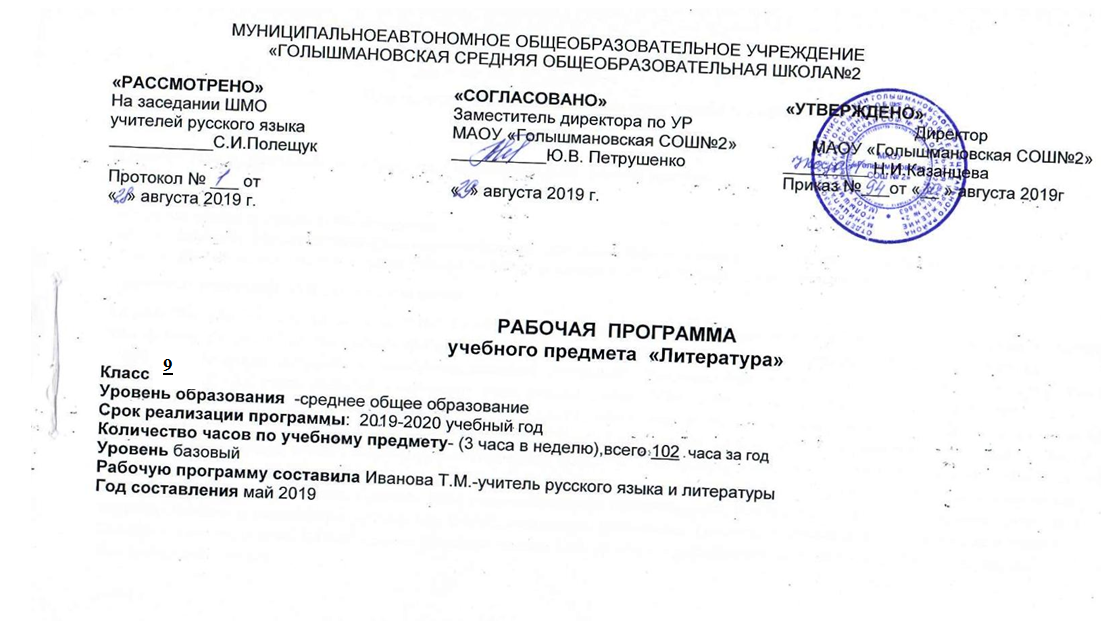 Планируемые результаты                                                                                   Тематическое планирование                                                    Календарно-тематическое планирование Тематический модульПланируемые результатыУстное народноетворчествоВыпускник научитсяВыпускник получит возможность научиться-осознанно воспринимать и понимать фольклорныйтекст; различать фольклорные и литературныепроизведения, обращаться к пословицам, поговоркам,фольклорным образам, традиционным фольклорнымприѐмам в различных ситуациях речевого общения,сопоставлять фольклорную сказку и еѐ интерпретацию средствами других искусств(иллюстрация,мультипликация, художественный фильм);-выделять нравственную проблематику фольклорныхтекстов как основу для развития представлений онравственном идеале своего и русского народов,формирования представлений о русском национальном характере;-видеть черты русского национального характера вГероях русских сказок и былин, видеть чертынационального характера своего народа в герояхнародных сказок и былин;-учитывая жанрово-родовые признаки произведенийустного народного творчества, выбирать фольклорные произведения для самостоятельногочтения; тематики, проблематики, образов (по принципуцеленаправленно использовать малые фольклорныежанры в своих устных и письменных высказываниях;определять с помощью пословицыжизненную/вымышленную ситуацию;-выразительно читать сказки и былины, соблюдаясоответствующий интонационный рисунок устногорассказывания;-пересказывать сказки, чѐтко выделяя сюжетныелинии, не пропуская значимых композиционныхэлементов, используя в своей речи характерные длянародных сказок художественные приѐмы;-выявлять в сказках характерные художественныеприѐмы и на этой основе определять жанровуюразновидность сказки, отличать литературную сказкуот фольклорной;-видеть необычное в обычном, устанавливатьнеочевидные связи между предметами, явлениями,действиями, отгадывая или сочиняя загадку.-сравнивая сказки, принадлежащие разнымнародам, видеть в них воплощениенравственного идеала конкретного народа(находить общее и различное с идеаломрусского и своего народов);-рассказывать о самостоятельно прочитаннойсказке, былине, обосновывая свой выбор;-сочинять сказку (в том числе и по пословице),былину и/или придумывать сюжетные линии;-сравнивая произведения героического эпосаразных народов (былину и сагу, былину исказание), определять черты национальногохарактера;-выбирать произведения устного народноготворчества разных народов длясамостоятельного чтения, руководствуяськонкретными целевыми установками;-устанавливать связи между фольклорнымипроизведениями разных народов на уровнечтения; тематики, проблематики, образов (по принципусходства и различия).Древнерусская литература. Русская литература XVIII в. Русская литература XIX—XX вв.Литература народов России. Зарубежная литература-осознанно воспринимать художественноепроизведение в единстве формы и содержания;-адекватно понимать художественный текст и даватьего смысловой анализ;-интерпретировать прочитанное, устанавливать полечитательских ассоциаций, отбирать произведения длячтения;-воспринимать художественный текст какпроизведение искусства, послание автора читателю,современнику и потомку;-определять для себя актуальную и перспективнуюцели чтения художественной литературы;-выбирать произведения для самостоятельного чтения;выявлять и интерпретировать авторскую позицию,определяя своѐ к ней отношение, и на этой основеформировать собственные ценностные ориентации;-определять актуальность произведений для читателейразных поколений и вступать в диалог с другимичитателями; анализировать и истолковыватьпроизведения разной жанровой природы,аргументированно формулируя своѐ отношение кпрочитанному;-создавать собственный текст аналитического иинтерпретирующего характера в различных форматах;-сопоставлять произведение словесного искусства и еговоплощение в других искусствах;-работать с разными источниками информации ивладеть основными способами еѐ обработки ипрезентации.-выбирать путь анализапроизведения, адекватный жанрово-родовой природехудожественного текста;-дифференцировать элементы поэтики художественноготекста,-видетьхудожественную и смысловую функцию;-сопоставлять «чужие» текстыинтерпретирующего характера,аргументированно оценивать их;-оценивать интерпретацию художественноготекста, созданную средствами другихискусств; -создавать собственнуюинтерпретацию изученного текста средствамидругих искусств; -сопоставлять произведениярусской и мировой литературысамостоятельно (или под руководствомучителя), определяя линии сопоставления,выбирая аспект для сопоставительногоанализа;-вести самостоятельную проектно-исследовательскую деятельность и оформлятьеѐ результаты в разных форматах (работаисследовательского характера, реферат,проект).п/пРазделКолич. часовКонтрольныеработыИз них развитие речиСочинениеИз них внеклассное чтение1.ВведениеЛитература как искусство слова12.Из древнерусской литературы«Слово о полку Игореве-величайший памятникдревнерусской литературы«слово…» каквысококохудожественное и патриотическое произведениеКонтрольная работа по произведению «Слово о полку Игореве»313.Из литературы XVIII века911-дом14Из русской литературы XIX века  56263-к; 3-д46Из русской литературы ХХ века27131-д2 7Из зарубежной литературы48Итоговый урок2110.Итого10241197№ п/пДатаДатаДатаДатаДатаДатаДатаДатаДатаДатаДатаТема урокаТема урокаТема урокаТема урокаКол.час.Кол.час.Кол.час.Кол.час.Кол.час.Кол.час.Кол.час.Кол.час.Кол.час.Кол.час.Тип урокаТип урокаТип урокаТип урокаТип урокаТип урокаТип урокаТип урокаТип урокаТип урокаВиды деятельности // Формы контроляВиды деятельности // Формы контроляВиды деятельности // Формы контроляВиды деятельности // Формы контроляВиды деятельности // Формы контроляВиды деятельности // Формы контроляВиды деятельности // Формы контроляВиды деятельности // Формы контроляВиды деятельности // Формы контроляВиды деятельности // Формы контроляПланируемый результатПланируемый результатПланируемый результатПланируемый результатПланируемый результатПланируемый результатПланируемый результатПланируемый результатПланируемый результатПланируемый результатПланируемый результатПланируемый результатПланируемый результатПланируемый результатПланируемый результатПланируемый результатПланируемый результатПланируемый результат№ п/ппланпланпланпланпланпланпланпланфактфактфактЛичностные Личностные Личностные Личностные Личностные Предметные Предметные Предметные Предметные Предметные Предметные Метапредметные Метапредметные Метапредметные Метапредметные Метапредметные Метапредметные Метапредметные Метапредметные 102090209020902090209020902090209Введение. Литература как искусство слова и ее роль в духовной жизни человека. Выявление уровня литературного развития учащихся.Введение. Литература как искусство слова и ее роль в духовной жизни человека. Выявление уровня литературного развития учащихся.Введение. Литература как искусство слова и ее роль в духовной жизни человека. Выявление уровня литературного развития учащихся.Введение. Литература как искусство слова и ее роль в духовной жизни человека. Выявление уровня литературного развития учащихся.Введение. Литература как искусство слова и ее роль в духовной жизни человека. Выявление уровня литературного развития учащихся.1111111111ВводныйВводныйВводныйВводныйВводныйВводныйВводныйВводныйВводныйЛекция учителя. Составление плана. Сопоставление разных видов искусств.     //Отчет по летнему чтению.Лекция учителя. Составление плана. Сопоставление разных видов искусств.     //Отчет по летнему чтению.Лекция учителя. Составление плана. Сопоставление разных видов искусств.     //Отчет по летнему чтению.Лекция учителя. Составление плана. Сопоставление разных видов искусств.     //Отчет по летнему чтению.Лекция учителя. Составление плана. Сопоставление разных видов искусств.     //Отчет по летнему чтению.Лекция учителя. Составление плана. Сопоставление разных видов искусств.     //Отчет по летнему чтению.Лекция учителя. Составление плана. Сопоставление разных видов искусств.     //Отчет по летнему чтению.Лекция учителя. Составление плана. Сопоставление разных видов искусств.     //Отчет по летнему чтению.Лекция учителя. Составление плана. Сопоставление разных видов искусств.     //Отчет по летнему чтению.Лекция учителя. Составление плана. Сопоставление разных видов искусств.     //Отчет по летнему чтению.Формирование у обучающихся «стартовой» мотивации к обучению, самосовершенствованию.Формирование у обучающихся «стартовой» мотивации к обучению, самосовершенствованию.Формирование у обучающихся «стартовой» мотивации к обучению, самосовершенствованию.Формирование у обучающихся «стартовой» мотивации к обучению, самосовершенствованию.Формирование у обучающихся «стартовой» мотивации к обучению, самосовершенствованию.Знать термины :  тема, идея произведения, вечные темы, пафос Понимать роль литературы в духовной жизни человека; гуманизм, гражданский и патриотический пафос русской литературы.Уметь составлять небольшое монологическое высказывание, пересказывать эпизоды из прочитанных летом книгЗнать термины :  тема, идея произведения, вечные темы, пафос Понимать роль литературы в духовной жизни человека; гуманизм, гражданский и патриотический пафос русской литературы.Уметь составлять небольшое монологическое высказывание, пересказывать эпизоды из прочитанных летом книгЗнать термины :  тема, идея произведения, вечные темы, пафос Понимать роль литературы в духовной жизни человека; гуманизм, гражданский и патриотический пафос русской литературы.Уметь составлять небольшое монологическое высказывание, пересказывать эпизоды из прочитанных летом книгЗнать термины :  тема, идея произведения, вечные темы, пафос Понимать роль литературы в духовной жизни человека; гуманизм, гражданский и патриотический пафос русской литературы.Уметь составлять небольшое монологическое высказывание, пересказывать эпизоды из прочитанных летом книгЗнать термины :  тема, идея произведения, вечные темы, пафос Понимать роль литературы в духовной жизни человека; гуманизм, гражданский и патриотический пафос русской литературы.Уметь составлять небольшое монологическое высказывание, пересказывать эпизоды из прочитанных летом книгЗнать термины :  тема, идея произведения, вечные темы, пафос Понимать роль литературы в духовной жизни человека; гуманизм, гражданский и патриотический пафос русской литературы.Уметь составлять небольшое монологическое высказывание, пересказывать эпизоды из прочитанных летом книгПознавательные УУД: уметь искать и выделять необходимую информацию из учебника, определять понятия, создавать обобщения, сопоставлять, устанавливать аналогии. Коммуникативные УУД: уметь ставить вопросы и обращаться за помощью к учебной литературе. Регулятивные УУД: выбирать действия в соответствии с поставленной задачей.Познавательные УУД: уметь искать и выделять необходимую информацию из учебника, определять понятия, создавать обобщения, сопоставлять, устанавливать аналогии. Коммуникативные УУД: уметь ставить вопросы и обращаться за помощью к учебной литературе. Регулятивные УУД: выбирать действия в соответствии с поставленной задачей.Познавательные УУД: уметь искать и выделять необходимую информацию из учебника, определять понятия, создавать обобщения, сопоставлять, устанавливать аналогии. Коммуникативные УУД: уметь ставить вопросы и обращаться за помощью к учебной литературе. Регулятивные УУД: выбирать действия в соответствии с поставленной задачей.Познавательные УУД: уметь искать и выделять необходимую информацию из учебника, определять понятия, создавать обобщения, сопоставлять, устанавливать аналогии. Коммуникативные УУД: уметь ставить вопросы и обращаться за помощью к учебной литературе. Регулятивные УУД: выбирать действия в соответствии с поставленной задачей.Познавательные УУД: уметь искать и выделять необходимую информацию из учебника, определять понятия, создавать обобщения, сопоставлять, устанавливать аналогии. Коммуникативные УУД: уметь ставить вопросы и обращаться за помощью к учебной литературе. Регулятивные УУД: выбирать действия в соответствии с поставленной задачей.Познавательные УУД: уметь искать и выделять необходимую информацию из учебника, определять понятия, создавать обобщения, сопоставлять, устанавливать аналогии. Коммуникативные УУД: уметь ставить вопросы и обращаться за помощью к учебной литературе. Регулятивные УУД: выбирать действия в соответствии с поставленной задачей.Познавательные УУД: уметь искать и выделять необходимую информацию из учебника, определять понятия, создавать обобщения, сопоставлять, устанавливать аналогии. Коммуникативные УУД: уметь ставить вопросы и обращаться за помощью к учебной литературе. Регулятивные УУД: выбирать действия в соответствии с поставленной задачей.Познавательные УУД: уметь искать и выделять необходимую информацию из учебника, определять понятия, создавать обобщения, сопоставлять, устанавливать аналогии. Коммуникативные УУД: уметь ставить вопросы и обращаться за помощью к учебной литературе. Регулятивные УУД: выбирать действия в соответствии с поставленной задачей.Древнерусская литература ─  2+1 = 3 ч.Древнерусская литература ─  2+1 = 3 ч.Древнерусская литература ─  2+1 = 3 ч.Древнерусская литература ─  2+1 = 3 ч.Древнерусская литература ─  2+1 = 3 ч.Древнерусская литература ─  2+1 = 3 ч.Древнерусская литература ─  2+1 = 3 ч.Древнерусская литература ─  2+1 = 3 ч.Древнерусская литература ─  2+1 = 3 ч.Древнерусская литература ─  2+1 = 3 ч.Древнерусская литература ─  2+1 = 3 ч.Древнерусская литература ─  2+1 = 3 ч.Древнерусская литература ─  2+1 = 3 ч.Древнерусская литература ─  2+1 = 3 ч.Древнерусская литература ─  2+1 = 3 ч.Древнерусская литература ─  2+1 = 3 ч.Древнерусская литература ─  2+1 = 3 ч.Древнерусская литература ─  2+1 = 3 ч.Древнерусская литература ─  2+1 = 3 ч.Древнерусская литература ─  2+1 = 3 ч.Древнерусская литература ─  2+1 = 3 ч.Древнерусская литература ─  2+1 = 3 ч.Древнерусская литература ─  2+1 = 3 ч.Древнерусская литература ─  2+1 = 3 ч.Древнерусская литература ─  2+1 = 3 ч.Древнерусская литература ─  2+1 = 3 ч.Древнерусская литература ─  2+1 = 3 ч.Древнерусская литература ─  2+1 = 3 ч.Древнерусская литература ─  2+1 = 3 ч.Древнерусская литература ─  2+1 = 3 ч.Древнерусская литература ─  2+1 = 3 ч.Древнерусская литература ─  2+1 = 3 ч.Древнерусская литература ─  2+1 = 3 ч.Древнерусская литература ─  2+1 = 3 ч.Древнерусская литература ─  2+1 = 3 ч.Древнерусская литература ─  2+1 = 3 ч.Древнерусская литература ─  2+1 = 3 ч.Древнерусская литература ─  2+1 = 3 ч.Древнерусская литература ─  2+1 = 3 ч.Древнерусская литература ─  2+1 = 3 ч.203090309030903090309030903090309Древнерусская литература: периодизация, богатство жанров. «Слово о полку Игореве» - величайший памятник древнерусской литературы. История открытия памятника. Русская история в «Слове…».Древнерусская литература: периодизация, богатство жанров. «Слово о полку Игореве» - величайший памятник древнерусской литературы. История открытия памятника. Русская история в «Слове…».Древнерусская литература: периодизация, богатство жанров. «Слово о полку Игореве» - величайший памятник древнерусской литературы. История открытия памятника. Русская история в «Слове…».Древнерусская литература: периодизация, богатство жанров. «Слово о полку Игореве» - величайший памятник древнерусской литературы. История открытия памятника. Русская история в «Слове…».1111111111Урок сообщения и усвоения новых знанийУрок сообщения и усвоения новых знанийУрок сообщения и усвоения новых знанийУрок сообщения и усвоения новых знанийУрок сообщения и усвоения новых знанийУрок сообщения и усвоения новых знанийУрок сообщения и усвоения новых знанийУрок сообщения и усвоения новых знанийЧтение статьи учебника. Составление таблицы.Просмотр презентации.  Чтение текста произведения. // Ответы на вопросы по пониманию текста Чтение статьи учебника. Составление таблицы.Просмотр презентации.  Чтение текста произведения. // Ответы на вопросы по пониманию текста Чтение статьи учебника. Составление таблицы.Просмотр презентации.  Чтение текста произведения. // Ответы на вопросы по пониманию текста Чтение статьи учебника. Составление таблицы.Просмотр презентации.  Чтение текста произведения. // Ответы на вопросы по пониманию текста Чтение статьи учебника. Составление таблицы.Просмотр презентации.  Чтение текста произведения. // Ответы на вопросы по пониманию текста Чтение статьи учебника. Составление таблицы.Просмотр презентации.  Чтение текста произведения. // Ответы на вопросы по пониманию текста Чтение статьи учебника. Составление таблицы.Просмотр презентации.  Чтение текста произведения. // Ответы на вопросы по пониманию текста Чтение статьи учебника. Составление таблицы.Просмотр презентации.  Чтение текста произведения. // Ответы на вопросы по пониманию текста Чтение статьи учебника. Составление таблицы.Просмотр презентации.  Чтение текста произведения. // Ответы на вопросы по пониманию текста Чтение статьи учебника. Составление таблицы.Просмотр презентации.  Чтение текста произведения. // Ответы на вопросы по пониманию текста Формирование у обучающихся  целостного представления об историческом прошлом Руси.Формирование у обучающихся  целостного представления об историческом прошлом Руси.Формирование у обучающихся  целостного представления об историческом прошлом Руси.Формирование у обучающихся  целостного представления об историческом прошлом Руси.Формирование у обучающихся  целостного представления об историческом прошлом Руси.Формирование у обучающихся  целостного представления об историческом прошлом Руси.Знать: Жанры и периоды древнерусской литературы; особенности «Слова…»Уметь  находить образные средства языка в «Слове …»;  определять композицию произведенияя  Знать: Жанры и периоды древнерусской литературы; особенности «Слова…»Уметь  находить образные средства языка в «Слове …»;  определять композицию произведенияя  Знать: Жанры и периоды древнерусской литературы; особенности «Слова…»Уметь  находить образные средства языка в «Слове …»;  определять композицию произведенияя  Знать: Жанры и периоды древнерусской литературы; особенности «Слова…»Уметь  находить образные средства языка в «Слове …»;  определять композицию произведенияя  Знать: Жанры и периоды древнерусской литературы; особенности «Слова…»Уметь  находить образные средства языка в «Слове …»;  определять композицию произведенияя  Знать: Жанры и периоды древнерусской литературы; особенности «Слова…»Уметь  находить образные средства языка в «Слове …»;  определять композицию произведенияя  Познавательные УУД: уметь осмысленно читать и объяснять значение прочитанного, выбирать текст для чтения в зависимости от поставленной цели, преобразовывать прочитанный текст в таблицуКоммуникативные УУД: строить монологические высказывания, овладевать умениями диалогической речи. Регулятивные УУД: выполнять учебные действия в громко речевой и умственной формах, использовать речь для регуляции своих действий, Познавательные УУД: уметь осмысленно читать и объяснять значение прочитанного, выбирать текст для чтения в зависимости от поставленной цели, преобразовывать прочитанный текст в таблицуКоммуникативные УУД: строить монологические высказывания, овладевать умениями диалогической речи. Регулятивные УУД: выполнять учебные действия в громко речевой и умственной формах, использовать речь для регуляции своих действий, Познавательные УУД: уметь осмысленно читать и объяснять значение прочитанного, выбирать текст для чтения в зависимости от поставленной цели, преобразовывать прочитанный текст в таблицуКоммуникативные УУД: строить монологические высказывания, овладевать умениями диалогической речи. Регулятивные УУД: выполнять учебные действия в громко речевой и умственной формах, использовать речь для регуляции своих действий, Познавательные УУД: уметь осмысленно читать и объяснять значение прочитанного, выбирать текст для чтения в зависимости от поставленной цели, преобразовывать прочитанный текст в таблицуКоммуникативные УУД: строить монологические высказывания, овладевать умениями диалогической речи. Регулятивные УУД: выполнять учебные действия в громко речевой и умственной формах, использовать речь для регуляции своих действий, Познавательные УУД: уметь осмысленно читать и объяснять значение прочитанного, выбирать текст для чтения в зависимости от поставленной цели, преобразовывать прочитанный текст в таблицуКоммуникативные УУД: строить монологические высказывания, овладевать умениями диалогической речи. Регулятивные УУД: выполнять учебные действия в громко речевой и умственной формах, использовать речь для регуляции своих действий, Познавательные УУД: уметь осмысленно читать и объяснять значение прочитанного, выбирать текст для чтения в зависимости от поставленной цели, преобразовывать прочитанный текст в таблицуКоммуникативные УУД: строить монологические высказывания, овладевать умениями диалогической речи. Регулятивные УУД: выполнять учебные действия в громко речевой и умственной формах, использовать речь для регуляции своих действий, Познавательные УУД: уметь осмысленно читать и объяснять значение прочитанного, выбирать текст для чтения в зависимости от поставленной цели, преобразовывать прочитанный текст в таблицуКоммуникативные УУД: строить монологические высказывания, овладевать умениями диалогической речи. Регулятивные УУД: выполнять учебные действия в громко речевой и умственной формах, использовать речь для регуляции своих действий, Познавательные УУД: уметь осмысленно читать и объяснять значение прочитанного, выбирать текст для чтения в зависимости от поставленной цели, преобразовывать прочитанный текст в таблицуКоммуникативные УУД: строить монологические высказывания, овладевать умениями диалогической речи. Регулятивные УУД: выполнять учебные действия в громко речевой и умственной формах, использовать речь для регуляции своих действий, 330309030903090309030903090309«Слово…»  как высокохудожественное и патриотическое произведение. Образная система, пейзаж, влияние фольклора.«Слово…»  как высокохудожественное и патриотическое произведение. Образная система, пейзаж, влияние фольклора.«Слово…»  как высокохудожественное и патриотическое произведение. Образная система, пейзаж, влияние фольклора.«Слово…»  как высокохудожественное и патриотическое произведение. Образная система, пейзаж, влияние фольклора.1111111111Урок усвоения и расширения знаний.ПрактикумУрок усвоения и расширения знаний.ПрактикумУрок усвоения и расширения знаний.ПрактикумУрок усвоения и расширения знаний.ПрактикумУрок усвоения и расширения знаний.ПрактикумУрок усвоения и расширения знаний.ПрактикумУрок усвоения и расширения знаний.ПрактикумУрок усвоения и расширения знаний.ПрактикумРабота с языком произведения. Словарная работа. Определение темы, идеи, особенностей жанр произведения. Образ князей и автора.  Работа с иллюстративным материалом. // Составление плана произведения.Работа с языком произведения. Словарная работа. Определение темы, идеи, особенностей жанр произведения. Образ князей и автора.  Работа с иллюстративным материалом. // Составление плана произведения.Работа с языком произведения. Словарная работа. Определение темы, идеи, особенностей жанр произведения. Образ князей и автора.  Работа с иллюстративным материалом. // Составление плана произведения.Работа с языком произведения. Словарная работа. Определение темы, идеи, особенностей жанр произведения. Образ князей и автора.  Работа с иллюстративным материалом. // Составление плана произведения.Работа с языком произведения. Словарная работа. Определение темы, идеи, особенностей жанр произведения. Образ князей и автора.  Работа с иллюстративным материалом. // Составление плана произведения.Работа с языком произведения. Словарная работа. Определение темы, идеи, особенностей жанр произведения. Образ князей и автора.  Работа с иллюстративным материалом. // Составление плана произведения.Работа с языком произведения. Словарная работа. Определение темы, идеи, особенностей жанр произведения. Образ князей и автора.  Работа с иллюстративным материалом. // Составление плана произведения.Работа с языком произведения. Словарная работа. Определение темы, идеи, особенностей жанр произведения. Образ князей и автора.  Работа с иллюстративным материалом. // Составление плана произведения.Работа с языком произведения. Словарная работа. Определение темы, идеи, особенностей жанр произведения. Образ князей и автора.  Работа с иллюстративным материалом. // Составление плана произведения.Работа с языком произведения. Словарная работа. Определение темы, идеи, особенностей жанр произведения. Образ князей и автора.  Работа с иллюстративным материалом. // Составление плана произведения.Формирование познавательного интереса к историческому и культурному наследию нашей страныФормирование познавательного интереса к историческому и культурному наследию нашей страныФормирование познавательного интереса к историческому и культурному наследию нашей страныФормирование познавательного интереса к историческому и культурному наследию нашей страныФормирование познавательного интереса к историческому и культурному наследию нашей страныФормирование познавательного интереса к историческому и культурному наследию нашей страныЗнать специфику жанра, систему образов; Понимать значение "Слова..." в развитии русской литературыУметь формулировать идею, проблематику изучаемого произведения, давать характеристику героям.Знать специфику жанра, систему образов; Понимать значение "Слова..." в развитии русской литературыУметь формулировать идею, проблематику изучаемого произведения, давать характеристику героям.Знать специфику жанра, систему образов; Понимать значение "Слова..." в развитии русской литературыУметь формулировать идею, проблематику изучаемого произведения, давать характеристику героям.Знать специфику жанра, систему образов; Понимать значение "Слова..." в развитии русской литературыУметь формулировать идею, проблематику изучаемого произведения, давать характеристику героям.Знать специфику жанра, систему образов; Понимать значение "Слова..." в развитии русской литературыУметь формулировать идею, проблематику изучаемого произведения, давать характеристику героям.Знать специфику жанра, систему образов; Понимать значение "Слова..." в развитии русской литературыУметь формулировать идею, проблематику изучаемого произведения, давать характеристику героям.Познавательные УУД:  учиться устанавливать аналогии, ориентироваться в разнообразии способов решения задач.  Коммуникативные УУД: уметь формулировать собственное мнение и свою позицию: осознанно использовать речевые средства в соответствии с задачей коммуникации для выражения своих чувств, мыслей и потребностей; владеть  устной и речью Регулятивные  УУД: формулировать и удерживать учебную задачу, планировать и регулировать свою деятельность.Познавательные УУД:  учиться устанавливать аналогии, ориентироваться в разнообразии способов решения задач.  Коммуникативные УУД: уметь формулировать собственное мнение и свою позицию: осознанно использовать речевые средства в соответствии с задачей коммуникации для выражения своих чувств, мыслей и потребностей; владеть  устной и речью Регулятивные  УУД: формулировать и удерживать учебную задачу, планировать и регулировать свою деятельность.Познавательные УУД:  учиться устанавливать аналогии, ориентироваться в разнообразии способов решения задач.  Коммуникативные УУД: уметь формулировать собственное мнение и свою позицию: осознанно использовать речевые средства в соответствии с задачей коммуникации для выражения своих чувств, мыслей и потребностей; владеть  устной и речью Регулятивные  УУД: формулировать и удерживать учебную задачу, планировать и регулировать свою деятельность.Познавательные УУД:  учиться устанавливать аналогии, ориентироваться в разнообразии способов решения задач.  Коммуникативные УУД: уметь формулировать собственное мнение и свою позицию: осознанно использовать речевые средства в соответствии с задачей коммуникации для выражения своих чувств, мыслей и потребностей; владеть  устной и речью Регулятивные  УУД: формулировать и удерживать учебную задачу, планировать и регулировать свою деятельность.Познавательные УУД:  учиться устанавливать аналогии, ориентироваться в разнообразии способов решения задач.  Коммуникативные УУД: уметь формулировать собственное мнение и свою позицию: осознанно использовать речевые средства в соответствии с задачей коммуникации для выражения своих чувств, мыслей и потребностей; владеть  устной и речью Регулятивные  УУД: формулировать и удерживать учебную задачу, планировать и регулировать свою деятельность.Познавательные УУД:  учиться устанавливать аналогии, ориентироваться в разнообразии способов решения задач.  Коммуникативные УУД: уметь формулировать собственное мнение и свою позицию: осознанно использовать речевые средства в соответствии с задачей коммуникации для выражения своих чувств, мыслей и потребностей; владеть  устной и речью Регулятивные  УУД: формулировать и удерживать учебную задачу, планировать и регулировать свою деятельность.Познавательные УУД:  учиться устанавливать аналогии, ориентироваться в разнообразии способов решения задач.  Коммуникативные УУД: уметь формулировать собственное мнение и свою позицию: осознанно использовать речевые средства в соответствии с задачей коммуникации для выражения своих чувств, мыслей и потребностей; владеть  устной и речью Регулятивные  УУД: формулировать и удерживать учебную задачу, планировать и регулировать свою деятельность.Познавательные УУД:  учиться устанавливать аналогии, ориентироваться в разнообразии способов решения задач.  Коммуникативные УУД: уметь формулировать собственное мнение и свою позицию: осознанно использовать речевые средства в соответствии с задачей коммуникации для выражения своих чувств, мыслей и потребностей; владеть  устной и речью Регулятивные  УУД: формулировать и удерживать учебную задачу, планировать и регулировать свою деятельность.440909090909090909090909090909Контрольная практическая работа по произведению "Слово о полку Игореве". Контрольная практическая работа по произведению "Слово о полку Игореве". Контрольная практическая работа по произведению "Слово о полку Игореве". Контрольная практическая работа по произведению "Слово о полку Игореве". 1111111111Урок практикумУрок практикумУрок практикумУрок практикумУрок практикумУрок практикумУрок практикумУрок практикумВыполнение практической работы. Работа с текстом произведения и  развернутый ответ на вопросВыполнение практической работы. Работа с текстом произведения и  развернутый ответ на вопросВыполнение практической работы. Работа с текстом произведения и  развернутый ответ на вопросВыполнение практической работы. Работа с текстом произведения и  развернутый ответ на вопросВыполнение практической работы. Работа с текстом произведения и  развернутый ответ на вопросВыполнение практической работы. Работа с текстом произведения и  развернутый ответ на вопросВыполнение практической работы. Работа с текстом произведения и  развернутый ответ на вопросВыполнение практической работы. Работа с текстом произведения и  развернутый ответ на вопросВыполнение практической работы. Работа с текстом произведения и  развернутый ответ на вопросВыполнение практической работы. Работа с текстом произведения и  развернутый ответ на вопросФормирование интереса к созданию собственных текстов;  стремления к речевому самосовершенствованиюФормирование интереса к созданию собственных текстов;  стремления к речевому самосовершенствованиюФормирование интереса к созданию собственных текстов;  стремления к речевому самосовершенствованиюФормирование интереса к созданию собственных текстов;  стремления к речевому самосовершенствованиюФормирование интереса к созданию собственных текстов;  стремления к речевому самосовершенствованиюФормирование интереса к созданию собственных текстов;  стремления к речевому самосовершенствованиюЗнать термины: пафос, поэтика произведения; патриотизмУметь составлять план сочинения в соответствии с выбранной темой, отбирать литературный материал, логически его выстраивать, превращая в связный текст.Знать термины: пафос, поэтика произведения; патриотизмУметь составлять план сочинения в соответствии с выбранной темой, отбирать литературный материал, логически его выстраивать, превращая в связный текст.Знать термины: пафос, поэтика произведения; патриотизмУметь составлять план сочинения в соответствии с выбранной темой, отбирать литературный материал, логически его выстраивать, превращая в связный текст.Знать термины: пафос, поэтика произведения; патриотизмУметь составлять план сочинения в соответствии с выбранной темой, отбирать литературный материал, логически его выстраивать, превращая в связный текст.Знать термины: пафос, поэтика произведения; патриотизмУметь составлять план сочинения в соответствии с выбранной темой, отбирать литературный материал, логически его выстраивать, превращая в связный текст.Знать термины: пафос, поэтика произведения; патриотизмУметь составлять план сочинения в соответствии с выбранной темой, отбирать литературный материал, логически его выстраивать, превращая в связный текст.Познавательные УУД: уметь устанавливать аналогии, ориентироваться в разнообразии способов решения задач; уметь составлять план.Коммуникативные УУД: уметь формулировать собственное мнение и свою позицию.Регулятивные УУД: планировать и регулировать свою деятельность.Познавательные УУД: уметь устанавливать аналогии, ориентироваться в разнообразии способов решения задач; уметь составлять план.Коммуникативные УУД: уметь формулировать собственное мнение и свою позицию.Регулятивные УУД: планировать и регулировать свою деятельность.Познавательные УУД: уметь устанавливать аналогии, ориентироваться в разнообразии способов решения задач; уметь составлять план.Коммуникативные УУД: уметь формулировать собственное мнение и свою позицию.Регулятивные УУД: планировать и регулировать свою деятельность.Познавательные УУД: уметь устанавливать аналогии, ориентироваться в разнообразии способов решения задач; уметь составлять план.Коммуникативные УУД: уметь формулировать собственное мнение и свою позицию.Регулятивные УУД: планировать и регулировать свою деятельность.Познавательные УУД: уметь устанавливать аналогии, ориентироваться в разнообразии способов решения задач; уметь составлять план.Коммуникативные УУД: уметь формулировать собственное мнение и свою позицию.Регулятивные УУД: планировать и регулировать свою деятельность.Познавательные УУД: уметь устанавливать аналогии, ориентироваться в разнообразии способов решения задач; уметь составлять план.Коммуникативные УУД: уметь формулировать собственное мнение и свою позицию.Регулятивные УУД: планировать и регулировать свою деятельность.Познавательные УУД: уметь устанавливать аналогии, ориентироваться в разнообразии способов решения задач; уметь составлять план.Коммуникативные УУД: уметь формулировать собственное мнение и свою позицию.Регулятивные УУД: планировать и регулировать свою деятельность.Познавательные УУД: уметь устанавливать аналогии, ориентироваться в разнообразии способов решения задач; уметь составлять план.Коммуникативные УУД: уметь формулировать собственное мнение и свою позицию.Регулятивные УУД: планировать и регулировать свою деятельность.                              Русская литература XVIII века       7+1+1 = 9 ч.                              Русская литература XVIII века       7+1+1 = 9 ч.                              Русская литература XVIII века       7+1+1 = 9 ч.                              Русская литература XVIII века       7+1+1 = 9 ч.                              Русская литература XVIII века       7+1+1 = 9 ч.                              Русская литература XVIII века       7+1+1 = 9 ч.                              Русская литература XVIII века       7+1+1 = 9 ч.                              Русская литература XVIII века       7+1+1 = 9 ч.                              Русская литература XVIII века       7+1+1 = 9 ч.                              Русская литература XVIII века       7+1+1 = 9 ч.                              Русская литература XVIII века       7+1+1 = 9 ч.                              Русская литература XVIII века       7+1+1 = 9 ч.                              Русская литература XVIII века       7+1+1 = 9 ч.                              Русская литература XVIII века       7+1+1 = 9 ч.                              Русская литература XVIII века       7+1+1 = 9 ч.                              Русская литература XVIII века       7+1+1 = 9 ч.                              Русская литература XVIII века       7+1+1 = 9 ч.                              Русская литература XVIII века       7+1+1 = 9 ч.                              Русская литература XVIII века       7+1+1 = 9 ч.                              Русская литература XVIII века       7+1+1 = 9 ч.                              Русская литература XVIII века       7+1+1 = 9 ч.                              Русская литература XVIII века       7+1+1 = 9 ч.                              Русская литература XVIII века       7+1+1 = 9 ч.                              Русская литература XVIII века       7+1+1 = 9 ч.                              Русская литература XVIII века       7+1+1 = 9 ч.                              Русская литература XVIII века       7+1+1 = 9 ч.                              Русская литература XVIII века       7+1+1 = 9 ч.                              Русская литература XVIII века       7+1+1 = 9 ч.                              Русская литература XVIII века       7+1+1 = 9 ч.                              Русская литература XVIII века       7+1+1 = 9 ч.                              Русская литература XVIII века       7+1+1 = 9 ч.                              Русская литература XVIII века       7+1+1 = 9 ч.                              Русская литература XVIII века       7+1+1 = 9 ч.                              Русская литература XVIII века       7+1+1 = 9 ч.                              Русская литература XVIII века       7+1+1 = 9 ч.                              Русская литература XVIII века       7+1+1 = 9 ч.                              Русская литература XVIII века       7+1+1 = 9 ч.                              Русская литература XVIII века       7+1+1 = 9 ч.                              Русская литература XVIII века       7+1+1 = 9 ч.                              Русская литература XVIII века       7+1+1 = 9 ч.55510.0910.0910.0910.0910.0910.09Классицизм в русском и мировом искусстве. Общая характеристика русской литературы XVIII века. Особенности русского классицизмаКлассицизм в русском и мировом искусстве. Общая характеристика русской литературы XVIII века. Особенности русского классицизмаКлассицизм в русском и мировом искусстве. Общая характеристика русской литературы XVIII века. Особенности русского классицизмаКлассицизм в русском и мировом искусстве. Общая характеристика русской литературы XVIII века. Особенности русского классицизма1111111111Урок сообщения и усвоения новых знанийУрок сообщения и усвоения новых знанийУрок сообщения и усвоения новых знанийУрок сообщения и усвоения новых знанийУрок сообщения и усвоения новых знанийУрок сообщения и усвоения новых знанийУрок сообщения и усвоения новых знанийУрок сообщения и усвоения новых знанийПросмотр презентации и слушание лекции учителя. Запись в тетради основных положений лекции.Чтение статьи учебника;  // составление тезисного плана Просмотр презентации и слушание лекции учителя. Запись в тетради основных положений лекции.Чтение статьи учебника;  // составление тезисного плана Просмотр презентации и слушание лекции учителя. Запись в тетради основных положений лекции.Чтение статьи учебника;  // составление тезисного плана Просмотр презентации и слушание лекции учителя. Запись в тетради основных положений лекции.Чтение статьи учебника;  // составление тезисного плана Просмотр презентации и слушание лекции учителя. Запись в тетради основных положений лекции.Чтение статьи учебника;  // составление тезисного плана Просмотр презентации и слушание лекции учителя. Запись в тетради основных положений лекции.Чтение статьи учебника;  // составление тезисного плана Просмотр презентации и слушание лекции учителя. Запись в тетради основных положений лекции.Чтение статьи учебника;  // составление тезисного плана Просмотр презентации и слушание лекции учителя. Запись в тетради основных положений лекции.Чтение статьи учебника;  // составление тезисного плана Просмотр презентации и слушание лекции учителя. Запись в тетради основных положений лекции.Чтение статьи учебника;  // составление тезисного плана Просмотр презентации и слушание лекции учителя. Запись в тетради основных положений лекции.Чтение статьи учебника;  // составление тезисного плана Воспитание чувства гордости и уважения к культурному наследию своей страны, формирование навыков анализа текста.Воспитание чувства гордости и уважения к культурному наследию своей страны, формирование навыков анализа текста.Воспитание чувства гордости и уважения к культурному наследию своей страны, формирование навыков анализа текста.Воспитание чувства гордости и уважения к культурному наследию своей страны, формирование навыков анализа текста.Воспитание чувства гордости и уважения к культурному наследию своей страны, формирование навыков анализа текста.Воспитание чувства гордости и уважения к культурному наследию своей страны, формирование навыков анализа текста.Знать  особенности классицизма как литературного направления. Понимать  цели и задачи литературы XVIII века; гражданский, дидактический, сатирический пафос литературы XVIII века,Умение составлять конспектЗнать  особенности классицизма как литературного направления. Понимать  цели и задачи литературы XVIII века; гражданский, дидактический, сатирический пафос литературы XVIII века,Умение составлять конспектЗнать  особенности классицизма как литературного направления. Понимать  цели и задачи литературы XVIII века; гражданский, дидактический, сатирический пафос литературы XVIII века,Умение составлять конспектЗнать  особенности классицизма как литературного направления. Понимать  цели и задачи литературы XVIII века; гражданский, дидактический, сатирический пафос литературы XVIII века,Умение составлять конспектЗнать  особенности классицизма как литературного направления. Понимать  цели и задачи литературы XVIII века; гражданский, дидактический, сатирический пафос литературы XVIII века,Умение составлять конспектЗнать  особенности классицизма как литературного направления. Понимать  цели и задачи литературы XVIII века; гражданский, дидактический, сатирический пафос литературы XVIII века,Умение составлять конспектПознавательные УУД: уметь синтезировать полученную информацию для составления аргументированного ответа.Коммуникативные УУД: уметь строить речь, используя изученную терминологию и полученные знания.Регулятивные УУД: уметь слушать, выбирать и записывать главное.Познавательные УУД: уметь синтезировать полученную информацию для составления аргументированного ответа.Коммуникативные УУД: уметь строить речь, используя изученную терминологию и полученные знания.Регулятивные УУД: уметь слушать, выбирать и записывать главное.Познавательные УУД: уметь синтезировать полученную информацию для составления аргументированного ответа.Коммуникативные УУД: уметь строить речь, используя изученную терминологию и полученные знания.Регулятивные УУД: уметь слушать, выбирать и записывать главное.Познавательные УУД: уметь синтезировать полученную информацию для составления аргументированного ответа.Коммуникативные УУД: уметь строить речь, используя изученную терминологию и полученные знания.Регулятивные УУД: уметь слушать, выбирать и записывать главное.Познавательные УУД: уметь синтезировать полученную информацию для составления аргументированного ответа.Коммуникативные УУД: уметь строить речь, используя изученную терминологию и полученные знания.Регулятивные УУД: уметь слушать, выбирать и записывать главное.Познавательные УУД: уметь синтезировать полученную информацию для составления аргументированного ответа.Коммуникативные УУД: уметь строить речь, используя изученную терминологию и полученные знания.Регулятивные УУД: уметь слушать, выбирать и записывать главное.Познавательные УУД: уметь синтезировать полученную информацию для составления аргументированного ответа.Коммуникативные УУД: уметь строить речь, используя изученную терминологию и полученные знания.Регулятивные УУД: уметь слушать, выбирать и записывать главное.Познавательные УУД: уметь синтезировать полученную информацию для составления аргументированного ответа.Коммуникативные УУД: уметь строить речь, используя изученную терминологию и полученные знания.Регулятивные УУД: уметь слушать, выбирать и записывать главное.666100910091009100910091009М.В. Ломоносов – реформатор русского языка и системы стихосложения. «Вечернее размышление о Божием величестве…». Особенности содержания и формы произведения.М.В. Ломоносов – реформатор русского языка и системы стихосложения. «Вечернее размышление о Божием величестве…». Особенности содержания и формы произведения.М.В. Ломоносов – реформатор русского языка и системы стихосложения. «Вечернее размышление о Божием величестве…». Особенности содержания и формы произведения.М.В. Ломоносов – реформатор русского языка и системы стихосложения. «Вечернее размышление о Божием величестве…». Особенности содержания и формы произведения.1111111111Урок сообщения и усвоения новых знанийУрок сообщения и усвоения новых знанийУрок сообщения и усвоения новых знанийУрок сообщения и усвоения новых знанийУрок сообщения и усвоения новых знанийУрок сообщения и усвоения новых знанийУрок сообщения и усвоения новых знанийУрок сообщения и усвоения новых знанийРабота по сценарию урока из МЭШ. Просмотр презентации. Знакомство с жизнью и творчеством писателя. Чтение статьи учебника. Работа по содержанию текстов произведения. Словарная работа. Образ автора в произведении. //Выразительное чтениеПисьменный ответ на вопрос: "Каков лирический герой стихотворения?"Работа по сценарию урока из МЭШ. Просмотр презентации. Знакомство с жизнью и творчеством писателя. Чтение статьи учебника. Работа по содержанию текстов произведения. Словарная работа. Образ автора в произведении. //Выразительное чтениеПисьменный ответ на вопрос: "Каков лирический герой стихотворения?"Работа по сценарию урока из МЭШ. Просмотр презентации. Знакомство с жизнью и творчеством писателя. Чтение статьи учебника. Работа по содержанию текстов произведения. Словарная работа. Образ автора в произведении. //Выразительное чтениеПисьменный ответ на вопрос: "Каков лирический герой стихотворения?"Работа по сценарию урока из МЭШ. Просмотр презентации. Знакомство с жизнью и творчеством писателя. Чтение статьи учебника. Работа по содержанию текстов произведения. Словарная работа. Образ автора в произведении. //Выразительное чтениеПисьменный ответ на вопрос: "Каков лирический герой стихотворения?"Работа по сценарию урока из МЭШ. Просмотр презентации. Знакомство с жизнью и творчеством писателя. Чтение статьи учебника. Работа по содержанию текстов произведения. Словарная работа. Образ автора в произведении. //Выразительное чтениеПисьменный ответ на вопрос: "Каков лирический герой стихотворения?"Работа по сценарию урока из МЭШ. Просмотр презентации. Знакомство с жизнью и творчеством писателя. Чтение статьи учебника. Работа по содержанию текстов произведения. Словарная работа. Образ автора в произведении. //Выразительное чтениеПисьменный ответ на вопрос: "Каков лирический герой стихотворения?"Работа по сценарию урока из МЭШ. Просмотр презентации. Знакомство с жизнью и творчеством писателя. Чтение статьи учебника. Работа по содержанию текстов произведения. Словарная работа. Образ автора в произведении. //Выразительное чтениеПисьменный ответ на вопрос: "Каков лирический герой стихотворения?"Работа по сценарию урока из МЭШ. Просмотр презентации. Знакомство с жизнью и творчеством писателя. Чтение статьи учебника. Работа по содержанию текстов произведения. Словарная работа. Образ автора в произведении. //Выразительное чтениеПисьменный ответ на вопрос: "Каков лирический герой стихотворения?"Работа по сценарию урока из МЭШ. Просмотр презентации. Знакомство с жизнью и творчеством писателя. Чтение статьи учебника. Работа по содержанию текстов произведения. Словарная работа. Образ автора в произведении. //Выразительное чтениеПисьменный ответ на вопрос: "Каков лирический герой стихотворения?"Работа по сценарию урока из МЭШ. Просмотр презентации. Знакомство с жизнью и творчеством писателя. Чтение статьи учебника. Работа по содержанию текстов произведения. Словарная работа. Образ автора в произведении. //Выразительное чтениеПисьменный ответ на вопрос: "Каков лирический герой стихотворения?"Формирование спектра  этических чувств, чувства патриотизма, гордости за историческое прошлое РодиныФормирование спектра  этических чувств, чувства патриотизма, гордости за историческое прошлое РодиныФормирование спектра  этических чувств, чувства патриотизма, гордости за историческое прошлое РодиныФормирование спектра  этических чувств, чувства патриотизма, гордости за историческое прошлое РодиныФормирование спектра  этических чувств, чувства патриотизма, гордости за историческое прошлое РодиныФормирование спектра  этических чувств, чувства патриотизма, гордости за историческое прошлое РодиныЗнать факты жизни и творчества Ломоносова, характерные особенности его поэзии; знать оду как жанр лирической поэзии; понятие о «трех штилях»Уметь находить признаки высокого стиля в произведенииЗнать факты жизни и творчества Ломоносова, характерные особенности его поэзии; знать оду как жанр лирической поэзии; понятие о «трех штилях»Уметь находить признаки высокого стиля в произведенииЗнать факты жизни и творчества Ломоносова, характерные особенности его поэзии; знать оду как жанр лирической поэзии; понятие о «трех штилях»Уметь находить признаки высокого стиля в произведенииЗнать факты жизни и творчества Ломоносова, характерные особенности его поэзии; знать оду как жанр лирической поэзии; понятие о «трех штилях»Уметь находить признаки высокого стиля в произведенииЗнать факты жизни и творчества Ломоносова, характерные особенности его поэзии; знать оду как жанр лирической поэзии; понятие о «трех штилях»Уметь находить признаки высокого стиля в произведенииЗнать факты жизни и творчества Ломоносова, характерные особенности его поэзии; знать оду как жанр лирической поэзии; понятие о «трех штилях»Уметь находить признаки высокого стиля в произведенииПознавательные УУД: уметь устанавливать аналогии, ориентироваться в разнообразии способов решения задач.Коммуникативные УУД: уметь формулировать собственное мнение и свою позицию: осознанно использовать речевые средства в соответствии с задачей коммуникации, для выражения своих чувств, мыслей и потребностей; владение устной и письменной, монологической контекстной речью.Регулятивные УУД: формулировать и удерживать учебную задачу, планировать и регулировать свою деятельность.Познавательные УУД: уметь устанавливать аналогии, ориентироваться в разнообразии способов решения задач.Коммуникативные УУД: уметь формулировать собственное мнение и свою позицию: осознанно использовать речевые средства в соответствии с задачей коммуникации, для выражения своих чувств, мыслей и потребностей; владение устной и письменной, монологической контекстной речью.Регулятивные УУД: формулировать и удерживать учебную задачу, планировать и регулировать свою деятельность.Познавательные УУД: уметь устанавливать аналогии, ориентироваться в разнообразии способов решения задач.Коммуникативные УУД: уметь формулировать собственное мнение и свою позицию: осознанно использовать речевые средства в соответствии с задачей коммуникации, для выражения своих чувств, мыслей и потребностей; владение устной и письменной, монологической контекстной речью.Регулятивные УУД: формулировать и удерживать учебную задачу, планировать и регулировать свою деятельность.Познавательные УУД: уметь устанавливать аналогии, ориентироваться в разнообразии способов решения задач.Коммуникативные УУД: уметь формулировать собственное мнение и свою позицию: осознанно использовать речевые средства в соответствии с задачей коммуникации, для выражения своих чувств, мыслей и потребностей; владение устной и письменной, монологической контекстной речью.Регулятивные УУД: формулировать и удерживать учебную задачу, планировать и регулировать свою деятельность.Познавательные УУД: уметь устанавливать аналогии, ориентироваться в разнообразии способов решения задач.Коммуникативные УУД: уметь формулировать собственное мнение и свою позицию: осознанно использовать речевые средства в соответствии с задачей коммуникации, для выражения своих чувств, мыслей и потребностей; владение устной и письменной, монологической контекстной речью.Регулятивные УУД: формулировать и удерживать учебную задачу, планировать и регулировать свою деятельность.Познавательные УУД: уметь устанавливать аналогии, ориентироваться в разнообразии способов решения задач.Коммуникативные УУД: уметь формулировать собственное мнение и свою позицию: осознанно использовать речевые средства в соответствии с задачей коммуникации, для выражения своих чувств, мыслей и потребностей; владение устной и письменной, монологической контекстной речью.Регулятивные УУД: формулировать и удерживать учебную задачу, планировать и регулировать свою деятельность.Познавательные УУД: уметь устанавливать аналогии, ориентироваться в разнообразии способов решения задач.Коммуникативные УУД: уметь формулировать собственное мнение и свою позицию: осознанно использовать речевые средства в соответствии с задачей коммуникации, для выражения своих чувств, мыслей и потребностей; владение устной и письменной, монологической контекстной речью.Регулятивные УУД: формулировать и удерживать учебную задачу, планировать и регулировать свою деятельность.Познавательные УУД: уметь устанавливать аналогии, ориентироваться в разнообразии способов решения задач.Коммуникативные УУД: уметь формулировать собственное мнение и свою позицию: осознанно использовать речевые средства в соответствии с задачей коммуникации, для выражения своих чувств, мыслей и потребностей; владение устной и письменной, монологической контекстной речью.Регулятивные УУД: формулировать и удерживать учебную задачу, планировать и регулировать свою деятельность.771609160916091609160916091609М.В. Ломоносов «Ода на день восшествия на Всероссийский престол ея Величества государыни Императрицы Елизаветы Петровны (1747 года)». Жанр оды. Прославление родины, мира, науки и просвещения в произведениях М. В. Ломоносова.М.В. Ломоносов «Ода на день восшествия на Всероссийский престол ея Величества государыни Императрицы Елизаветы Петровны (1747 года)». Жанр оды. Прославление родины, мира, науки и просвещения в произведениях М. В. Ломоносова.М.В. Ломоносов «Ода на день восшествия на Всероссийский престол ея Величества государыни Императрицы Елизаветы Петровны (1747 года)». Жанр оды. Прославление родины, мира, науки и просвещения в произведениях М. В. Ломоносова.М.В. Ломоносов «Ода на день восшествия на Всероссийский престол ея Величества государыни Императрицы Елизаветы Петровны (1747 года)». Жанр оды. Прославление родины, мира, науки и просвещения в произведениях М. В. Ломоносова.1111111111Урок сообщения и усвоения новых знанийУрок сообщения и усвоения новых знанийУрок сообщения и усвоения новых знанийУрок сообщения и усвоения новых знанийУрок сообщения и усвоения новых знанийУрок сообщения и усвоения новых знанийУрок сообщения и усвоения новых знанийУрок сообщения и усвоения новых знанийПросмотр презентации. Чтение произведения. Определение особенностей жанра оды, определение тематики произведения, выявление по тексту основных мыслей автора. // Выразительное чтение наизустьПросмотр презентации. Чтение произведения. Определение особенностей жанра оды, определение тематики произведения, выявление по тексту основных мыслей автора. // Выразительное чтение наизустьПросмотр презентации. Чтение произведения. Определение особенностей жанра оды, определение тематики произведения, выявление по тексту основных мыслей автора. // Выразительное чтение наизустьПросмотр презентации. Чтение произведения. Определение особенностей жанра оды, определение тематики произведения, выявление по тексту основных мыслей автора. // Выразительное чтение наизустьПросмотр презентации. Чтение произведения. Определение особенностей жанра оды, определение тематики произведения, выявление по тексту основных мыслей автора. // Выразительное чтение наизустьПросмотр презентации. Чтение произведения. Определение особенностей жанра оды, определение тематики произведения, выявление по тексту основных мыслей автора. // Выразительное чтение наизустьПросмотр презентации. Чтение произведения. Определение особенностей жанра оды, определение тематики произведения, выявление по тексту основных мыслей автора. // Выразительное чтение наизустьПросмотр презентации. Чтение произведения. Определение особенностей жанра оды, определение тематики произведения, выявление по тексту основных мыслей автора. // Выразительное чтение наизустьПросмотр презентации. Чтение произведения. Определение особенностей жанра оды, определение тематики произведения, выявление по тексту основных мыслей автора. // Выразительное чтение наизустьПросмотр презентации. Чтение произведения. Определение особенностей жанра оды, определение тематики произведения, выявление по тексту основных мыслей автора. // Выразительное чтение наизустьФормирование гражданской позиции школьника на основе прочитанного текстаФормирование гражданской позиции школьника на основе прочитанного текстаФормирование гражданской позиции школьника на основе прочитанного текстаФормирование гражданской позиции школьника на основе прочитанного текстаФормирование гражданской позиции школьника на основе прочитанного текстаФормирование гражданской позиции школьника на основе прочитанного текстаЗнать, что такое  риторический вопрос, его роль в поэтических произведениях. Понимать  идейно-художественный смысл произведения; позицию автора; роль античных образов и образов природы в раскрытии идеи произведения.Уметь  анализировать стихотворное произ-е с точки зрения его принадлежности к классицизму, его жанра, темы, идеи, композиции.Знать, что такое  риторический вопрос, его роль в поэтических произведениях. Понимать  идейно-художественный смысл произведения; позицию автора; роль античных образов и образов природы в раскрытии идеи произведения.Уметь  анализировать стихотворное произ-е с точки зрения его принадлежности к классицизму, его жанра, темы, идеи, композиции.Знать, что такое  риторический вопрос, его роль в поэтических произведениях. Понимать  идейно-художественный смысл произведения; позицию автора; роль античных образов и образов природы в раскрытии идеи произведения.Уметь  анализировать стихотворное произ-е с точки зрения его принадлежности к классицизму, его жанра, темы, идеи, композиции.Знать, что такое  риторический вопрос, его роль в поэтических произведениях. Понимать  идейно-художественный смысл произведения; позицию автора; роль античных образов и образов природы в раскрытии идеи произведения.Уметь  анализировать стихотворное произ-е с точки зрения его принадлежности к классицизму, его жанра, темы, идеи, композиции.Знать, что такое  риторический вопрос, его роль в поэтических произведениях. Понимать  идейно-художественный смысл произведения; позицию автора; роль античных образов и образов природы в раскрытии идеи произведения.Уметь  анализировать стихотворное произ-е с точки зрения его принадлежности к классицизму, его жанра, темы, идеи, композиции.Знать, что такое  риторический вопрос, его роль в поэтических произведениях. Понимать  идейно-художественный смысл произведения; позицию автора; роль античных образов и образов природы в раскрытии идеи произведения.Уметь  анализировать стихотворное произ-е с точки зрения его принадлежности к классицизму, его жанра, темы, идеи, композиции.Познавательные УУД:  уметь выделять и формулировать познавательную цель.Коммуникативные УУД: устанавливать рабочие отношения, эффективно сотрудничать и способствовать продуктивной кооперации.  Регулятивные УУД:  применять метод информационного поиска, в том числе с помощью компьютерных средств.Познавательные УУД:  уметь выделять и формулировать познавательную цель.Коммуникативные УУД: устанавливать рабочие отношения, эффективно сотрудничать и способствовать продуктивной кооперации.  Регулятивные УУД:  применять метод информационного поиска, в том числе с помощью компьютерных средств.Познавательные УУД:  уметь выделять и формулировать познавательную цель.Коммуникативные УУД: устанавливать рабочие отношения, эффективно сотрудничать и способствовать продуктивной кооперации.  Регулятивные УУД:  применять метод информационного поиска, в том числе с помощью компьютерных средств.Познавательные УУД:  уметь выделять и формулировать познавательную цель.Коммуникативные УУД: устанавливать рабочие отношения, эффективно сотрудничать и способствовать продуктивной кооперации.  Регулятивные УУД:  применять метод информационного поиска, в том числе с помощью компьютерных средств.Познавательные УУД:  уметь выделять и формулировать познавательную цель.Коммуникативные УУД: устанавливать рабочие отношения, эффективно сотрудничать и способствовать продуктивной кооперации.  Регулятивные УУД:  применять метод информационного поиска, в том числе с помощью компьютерных средств.Познавательные УУД:  уметь выделять и формулировать познавательную цель.Коммуникативные УУД: устанавливать рабочие отношения, эффективно сотрудничать и способствовать продуктивной кооперации.  Регулятивные УУД:  применять метод информационного поиска, в том числе с помощью компьютерных средств.Познавательные УУД:  уметь выделять и формулировать познавательную цель.Коммуникативные УУД: устанавливать рабочие отношения, эффективно сотрудничать и способствовать продуктивной кооперации.  Регулятивные УУД:  применять метод информационного поиска, в том числе с помощью компьютерных средств.Познавательные УУД:  уметь выделять и формулировать познавательную цель.Коммуникативные УУД: устанавливать рабочие отношения, эффективно сотрудничать и способствовать продуктивной кооперации.  Регулятивные УУД:  применять метод информационного поиска, в том числе с помощью компьютерных средств.8817.0917.0917.0917.0917.0917.0917.09Г.Р. Державин. Слово о поэте-философе. Идеи просвещения и гуманизма в лирике Г.Р. Державина. Обличение несправедливости в стихотворении «Властителям и судиям». Высокий слог и ораторские интонации стихотворения. Г.Р. Державин. Слово о поэте-философе. Идеи просвещения и гуманизма в лирике Г.Р. Державина. Обличение несправедливости в стихотворении «Властителям и судиям». Высокий слог и ораторские интонации стихотворения. Г.Р. Державин. Слово о поэте-философе. Идеи просвещения и гуманизма в лирике Г.Р. Державина. Обличение несправедливости в стихотворении «Властителям и судиям». Высокий слог и ораторские интонации стихотворения. Г.Р. Державин. Слово о поэте-философе. Идеи просвещения и гуманизма в лирике Г.Р. Державина. Обличение несправедливости в стихотворении «Властителям и судиям». Высокий слог и ораторские интонации стихотворения. 1111111111Урок сообщения и усвоения новых знаний.Урок сообщения и усвоения новых знаний.Урок сообщения и усвоения новых знаний.Урок сообщения и усвоения новых знаний.Урок сообщения и усвоения новых знаний.Урок сообщения и усвоения новых знаний.Урок сообщения и усвоения новых знаний.Урок сообщения и усвоения новых знаний.Просмотр презентации (Инфоурок). Знакомство с жизнью и творчеством писателя. Чтение произведения. Работа с текстом, нахождение доказательств высокого слога. Анализ оды, ответ на проблемный вопрос. //Выразительное чтение наизусть (на следующем уроке)Просмотр презентации (Инфоурок). Знакомство с жизнью и творчеством писателя. Чтение произведения. Работа с текстом, нахождение доказательств высокого слога. Анализ оды, ответ на проблемный вопрос. //Выразительное чтение наизусть (на следующем уроке)Просмотр презентации (Инфоурок). Знакомство с жизнью и творчеством писателя. Чтение произведения. Работа с текстом, нахождение доказательств высокого слога. Анализ оды, ответ на проблемный вопрос. //Выразительное чтение наизусть (на следующем уроке)Просмотр презентации (Инфоурок). Знакомство с жизнью и творчеством писателя. Чтение произведения. Работа с текстом, нахождение доказательств высокого слога. Анализ оды, ответ на проблемный вопрос. //Выразительное чтение наизусть (на следующем уроке)Просмотр презентации (Инфоурок). Знакомство с жизнью и творчеством писателя. Чтение произведения. Работа с текстом, нахождение доказательств высокого слога. Анализ оды, ответ на проблемный вопрос. //Выразительное чтение наизусть (на следующем уроке)Просмотр презентации (Инфоурок). Знакомство с жизнью и творчеством писателя. Чтение произведения. Работа с текстом, нахождение доказательств высокого слога. Анализ оды, ответ на проблемный вопрос. //Выразительное чтение наизусть (на следующем уроке)Просмотр презентации (Инфоурок). Знакомство с жизнью и творчеством писателя. Чтение произведения. Работа с текстом, нахождение доказательств высокого слога. Анализ оды, ответ на проблемный вопрос. //Выразительное чтение наизусть (на следующем уроке)Просмотр презентации (Инфоурок). Знакомство с жизнью и творчеством писателя. Чтение произведения. Работа с текстом, нахождение доказательств высокого слога. Анализ оды, ответ на проблемный вопрос. //Выразительное чтение наизусть (на следующем уроке)Просмотр презентации (Инфоурок). Знакомство с жизнью и творчеством писателя. Чтение произведения. Работа с текстом, нахождение доказательств высокого слога. Анализ оды, ответ на проблемный вопрос. //Выразительное чтение наизусть (на следующем уроке)Просмотр презентации (Инфоурок). Знакомство с жизнью и творчеством писателя. Чтение произведения. Работа с текстом, нахождение доказательств высокого слога. Анализ оды, ответ на проблемный вопрос. //Выразительное чтение наизусть (на следующем уроке)Формирование внутренней позиции школьника на основе мыслей и чувств лирического герояФормирование внутренней позиции школьника на основе мыслей и чувств лирического герояФормирование внутренней позиции школьника на основе мыслей и чувств лирического герояФормирование внутренней позиции школьника на основе мыслей и чувств лирического герояФормирование внутренней позиции школьника на основе мыслей и чувств лирического герояФормирование внутренней позиции школьника на основе мыслей и чувств лирического герояЗнать характеристику литературы ХVIII века ( третий и четвертый периоды); факты жизни и творчества Державина, черты классицизма, новаторство поэзии Державина.Уметь выразительно читать стихотворения; анализировать стихотворное произв-е с точки зрения его принадлежности к классицизму, жанра, темы, идеиЗнать характеристику литературы ХVIII века ( третий и четвертый периоды); факты жизни и творчества Державина, черты классицизма, новаторство поэзии Державина.Уметь выразительно читать стихотворения; анализировать стихотворное произв-е с точки зрения его принадлежности к классицизму, жанра, темы, идеиЗнать характеристику литературы ХVIII века ( третий и четвертый периоды); факты жизни и творчества Державина, черты классицизма, новаторство поэзии Державина.Уметь выразительно читать стихотворения; анализировать стихотворное произв-е с точки зрения его принадлежности к классицизму, жанра, темы, идеиЗнать характеристику литературы ХVIII века ( третий и четвертый периоды); факты жизни и творчества Державина, черты классицизма, новаторство поэзии Державина.Уметь выразительно читать стихотворения; анализировать стихотворное произв-е с точки зрения его принадлежности к классицизму, жанра, темы, идеиЗнать характеристику литературы ХVIII века ( третий и четвертый периоды); факты жизни и творчества Державина, черты классицизма, новаторство поэзии Державина.Уметь выразительно читать стихотворения; анализировать стихотворное произв-е с точки зрения его принадлежности к классицизму, жанра, темы, идеиЗнать характеристику литературы ХVIII века ( третий и четвертый периоды); факты жизни и творчества Державина, черты классицизма, новаторство поэзии Державина.Уметь выразительно читать стихотворения; анализировать стихотворное произв-е с точки зрения его принадлежности к классицизму, жанра, темы, идеиПознавательные УУД:  уметь пользоваться ознакомительным и просмотровым видами чтенияКоммуникативные УУД: уметь моделировать монологическое высказывание, аргументировать свою позицию и координировать ее с позициями партнеров при выработке общего решения в совместной деятельности.Регулятивные УУД: уметь выделять и формулировать познавательную цель.Познавательные УУД:  уметь пользоваться ознакомительным и просмотровым видами чтенияКоммуникативные УУД: уметь моделировать монологическое высказывание, аргументировать свою позицию и координировать ее с позициями партнеров при выработке общего решения в совместной деятельности.Регулятивные УУД: уметь выделять и формулировать познавательную цель.Познавательные УУД:  уметь пользоваться ознакомительным и просмотровым видами чтенияКоммуникативные УУД: уметь моделировать монологическое высказывание, аргументировать свою позицию и координировать ее с позициями партнеров при выработке общего решения в совместной деятельности.Регулятивные УУД: уметь выделять и формулировать познавательную цель.Познавательные УУД:  уметь пользоваться ознакомительным и просмотровым видами чтенияКоммуникативные УУД: уметь моделировать монологическое высказывание, аргументировать свою позицию и координировать ее с позициями партнеров при выработке общего решения в совместной деятельности.Регулятивные УУД: уметь выделять и формулировать познавательную цель.Познавательные УУД:  уметь пользоваться ознакомительным и просмотровым видами чтенияКоммуникативные УУД: уметь моделировать монологическое высказывание, аргументировать свою позицию и координировать ее с позициями партнеров при выработке общего решения в совместной деятельности.Регулятивные УУД: уметь выделять и формулировать познавательную цель.Познавательные УУД:  уметь пользоваться ознакомительным и просмотровым видами чтенияКоммуникативные УУД: уметь моделировать монологическое высказывание, аргументировать свою позицию и координировать ее с позициями партнеров при выработке общего решения в совместной деятельности.Регулятивные УУД: уметь выделять и формулировать познавательную цель.Познавательные УУД:  уметь пользоваться ознакомительным и просмотровым видами чтенияКоммуникативные УУД: уметь моделировать монологическое высказывание, аргументировать свою позицию и координировать ее с позициями партнеров при выработке общего решения в совместной деятельности.Регулятивные УУД: уметь выделять и формулировать познавательную цель.Познавательные УУД:  уметь пользоваться ознакомительным и просмотровым видами чтенияКоммуникативные УУД: уметь моделировать монологическое высказывание, аргументировать свою позицию и координировать ее с позициями партнеров при выработке общего решения в совместной деятельности.Регулятивные УУД: уметь выделять и формулировать познавательную цель.991709170917091709170917091709Вн. чтен. Тема поэта и поэзии в лирике Державина. «Памятник». Оценка  в стихотворении собственного поэтического творчества. Мысль о бессмертии поэта. Традиции и новаторство в лирике ДержавинаВн. чтен. Тема поэта и поэзии в лирике Державина. «Памятник». Оценка  в стихотворении собственного поэтического творчества. Мысль о бессмертии поэта. Традиции и новаторство в лирике ДержавинаВн. чтен. Тема поэта и поэзии в лирике Державина. «Памятник». Оценка  в стихотворении собственного поэтического творчества. Мысль о бессмертии поэта. Традиции и новаторство в лирике ДержавинаВн. чтен. Тема поэта и поэзии в лирике Державина. «Памятник». Оценка  в стихотворении собственного поэтического творчества. Мысль о бессмертии поэта. Традиции и новаторство в лирике Державина1111111111Урок внеклас-сного чтениеУрок внеклас-сного чтениеУрок внеклас-сного чтениеУрок внеклас-сного чтениеУрок внеклас-сного чтениеУрок внеклас-сного чтениеУрок внеклас-сного чтениеУрок внеклас-сного чтениеВыразительное чтение стихотворения «Памятник». Ответы на вопросы на уровне восприятия и понимания произведения.   // Монологическое высказывание "Как Державин оценивает своё творчество?"Выразительное чтение стихотворения «Памятник». Ответы на вопросы на уровне восприятия и понимания произведения.   // Монологическое высказывание "Как Державин оценивает своё творчество?"Выразительное чтение стихотворения «Памятник». Ответы на вопросы на уровне восприятия и понимания произведения.   // Монологическое высказывание "Как Державин оценивает своё творчество?"Выразительное чтение стихотворения «Памятник». Ответы на вопросы на уровне восприятия и понимания произведения.   // Монологическое высказывание "Как Державин оценивает своё творчество?"Выразительное чтение стихотворения «Памятник». Ответы на вопросы на уровне восприятия и понимания произведения.   // Монологическое высказывание "Как Державин оценивает своё творчество?"Выразительное чтение стихотворения «Памятник». Ответы на вопросы на уровне восприятия и понимания произведения.   // Монологическое высказывание "Как Державин оценивает своё творчество?"Выразительное чтение стихотворения «Памятник». Ответы на вопросы на уровне восприятия и понимания произведения.   // Монологическое высказывание "Как Державин оценивает своё творчество?"Выразительное чтение стихотворения «Памятник». Ответы на вопросы на уровне восприятия и понимания произведения.   // Монологическое высказывание "Как Державин оценивает своё творчество?"Выразительное чтение стихотворения «Памятник». Ответы на вопросы на уровне восприятия и понимания произведения.   // Монологическое высказывание "Как Державин оценивает своё творчество?"Выразительное чтение стихотворения «Памятник». Ответы на вопросы на уровне восприятия и понимания произведения.   // Монологическое высказывание "Как Державин оценивает своё творчество?"Формирование нравственно-этической ориентации, обеспечивающей личностный выбор.Формирование нравственно-этической ориентации, обеспечивающей личностный выбор.Формирование нравственно-этической ориентации, обеспечивающей личностный выбор.Формирование нравственно-этической ориентации, обеспечивающей личностный выбор.Формирование нравственно-этической ориентации, обеспечивающей личностный выбор.Формирование нравственно-этической ориентации, обеспечивающей личностный выбор.Знать термины:  пафос, высокий слог, «забавный русский слог»ДержавинаПонимать философский смысл стихотворений, их гражданский пафос; позицию автора; роль ораторских приемов в раскрытии идеи произведений.Уметь воспринимать и анализировать произведение; проводить сравнительный анализ стихотворенийЗнать термины:  пафос, высокий слог, «забавный русский слог»ДержавинаПонимать философский смысл стихотворений, их гражданский пафос; позицию автора; роль ораторских приемов в раскрытии идеи произведений.Уметь воспринимать и анализировать произведение; проводить сравнительный анализ стихотворенийЗнать термины:  пафос, высокий слог, «забавный русский слог»ДержавинаПонимать философский смысл стихотворений, их гражданский пафос; позицию автора; роль ораторских приемов в раскрытии идеи произведений.Уметь воспринимать и анализировать произведение; проводить сравнительный анализ стихотворенийЗнать термины:  пафос, высокий слог, «забавный русский слог»ДержавинаПонимать философский смысл стихотворений, их гражданский пафос; позицию автора; роль ораторских приемов в раскрытии идеи произведений.Уметь воспринимать и анализировать произведение; проводить сравнительный анализ стихотворенийЗнать термины:  пафос, высокий слог, «забавный русский слог»ДержавинаПонимать философский смысл стихотворений, их гражданский пафос; позицию автора; роль ораторских приемов в раскрытии идеи произведений.Уметь воспринимать и анализировать произведение; проводить сравнительный анализ стихотворенийЗнать термины:  пафос, высокий слог, «забавный русский слог»ДержавинаПонимать философский смысл стихотворений, их гражданский пафос; позицию автора; роль ораторских приемов в раскрытии идеи произведений.Уметь воспринимать и анализировать произведение; проводить сравнительный анализ стихотворенийПознавательные УУД:  формировать в себе навыки исследовательской деятельностиКоммуникативные УУД: строить монологическое высказывание, выступать перед аудиторией сверстниковРегулятивные УУД: уметь выполнять учебные действия, планировать алгоритм ответа.Познавательные УУД:  формировать в себе навыки исследовательской деятельностиКоммуникативные УУД: строить монологическое высказывание, выступать перед аудиторией сверстниковРегулятивные УУД: уметь выполнять учебные действия, планировать алгоритм ответа.Познавательные УУД:  формировать в себе навыки исследовательской деятельностиКоммуникативные УУД: строить монологическое высказывание, выступать перед аудиторией сверстниковРегулятивные УУД: уметь выполнять учебные действия, планировать алгоритм ответа.Познавательные УУД:  формировать в себе навыки исследовательской деятельностиКоммуникативные УУД: строить монологическое высказывание, выступать перед аудиторией сверстниковРегулятивные УУД: уметь выполнять учебные действия, планировать алгоритм ответа.Познавательные УУД:  формировать в себе навыки исследовательской деятельностиКоммуникативные УУД: строить монологическое высказывание, выступать перед аудиторией сверстниковРегулятивные УУД: уметь выполнять учебные действия, планировать алгоритм ответа.Познавательные УУД:  формировать в себе навыки исследовательской деятельностиКоммуникативные УУД: строить монологическое высказывание, выступать перед аудиторией сверстниковРегулятивные УУД: уметь выполнять учебные действия, планировать алгоритм ответа.Познавательные УУД:  формировать в себе навыки исследовательской деятельностиКоммуникативные УУД: строить монологическое высказывание, выступать перед аудиторией сверстниковРегулятивные УУД: уметь выполнять учебные действия, планировать алгоритм ответа.Познавательные УУД:  формировать в себе навыки исследовательской деятельностиКоммуникативные УУД: строить монологическое высказывание, выступать перед аудиторией сверстниковРегулятивные УУД: уметь выполнять учебные действия, планировать алгоритм ответа.10102309230923092309230923092309А.Н.Радищев. «Путешествие из Петербурга в Москву» (Обзор)Критика крепостничества. Обличительный пафос произведения.А.Н.Радищев. «Путешествие из Петербурга в Москву» (Обзор)Критика крепостничества. Обличительный пафос произведения.А.Н.Радищев. «Путешествие из Петербурга в Москву» (Обзор)Критика крепостничества. Обличительный пафос произведения.А.Н.Радищев. «Путешествие из Петербурга в Москву» (Обзор)Критика крепостничества. Обличительный пафос произведения.1111111111Урок сообщения и усвоения новых знанийУрок сообщения и усвоения новых знанийУрок сообщения и усвоения новых знанийУрок сообщения и усвоения новых знанийУрок сообщения и усвоения новых знанийУрок сообщения и усвоения новых знанийУрок сообщения и усвоения новых знанийУрок сообщения и усвоения новых знанийПросмотр презентации. Знакомство с жизнью и творчеством писателя. Знакомство с историей создания пр-я.  Чтение отрывков из произведения "Путешествие из Петербурга в Москву" , определение пафоса произведения.Просмотр презентации. Знакомство с жизнью и творчеством писателя. Знакомство с историей создания пр-я.  Чтение отрывков из произведения "Путешествие из Петербурга в Москву" , определение пафоса произведения.Просмотр презентации. Знакомство с жизнью и творчеством писателя. Знакомство с историей создания пр-я.  Чтение отрывков из произведения "Путешествие из Петербурга в Москву" , определение пафоса произведения.Просмотр презентации. Знакомство с жизнью и творчеством писателя. Знакомство с историей создания пр-я.  Чтение отрывков из произведения "Путешествие из Петербурга в Москву" , определение пафоса произведения.Просмотр презентации. Знакомство с жизнью и творчеством писателя. Знакомство с историей создания пр-я.  Чтение отрывков из произведения "Путешествие из Петербурга в Москву" , определение пафоса произведения.Просмотр презентации. Знакомство с жизнью и творчеством писателя. Знакомство с историей создания пр-я.  Чтение отрывков из произведения "Путешествие из Петербурга в Москву" , определение пафоса произведения.Просмотр презентации. Знакомство с жизнью и творчеством писателя. Знакомство с историей создания пр-я.  Чтение отрывков из произведения "Путешествие из Петербурга в Москву" , определение пафоса произведения.Просмотр презентации. Знакомство с жизнью и творчеством писателя. Знакомство с историей создания пр-я.  Чтение отрывков из произведения "Путешествие из Петербурга в Москву" , определение пафоса произведения.Просмотр презентации. Знакомство с жизнью и творчеством писателя. Знакомство с историей создания пр-я.  Чтение отрывков из произведения "Путешествие из Петербурга в Москву" , определение пафоса произведения.Просмотр презентации. Знакомство с жизнью и творчеством писателя. Знакомство с историей создания пр-я.  Чтение отрывков из произведения "Путешествие из Петербурга в Москву" , определение пафоса произведения.Формирование готовности и способности вести диалог с другими людьми и достигать в нем взаимопонимания.Формирование готовности и способности вести диалог с другими людьми и достигать в нем взаимопонимания.Формирование готовности и способности вести диалог с другими людьми и достигать в нем взаимопонимания.Формирование готовности и способности вести диалог с другими людьми и достигать в нем взаимопонимания.Формирование готовности и способности вести диалог с другими людьми и достигать в нем взаимопонимания.Формирование готовности и способности вести диалог с другими людьми и достигать в нем взаимопонимания.Знать просветительские взгляды Радищева., факты из его биографии; черты сентиментализма, особенности «жанра путешествие».Понимать: гражданский, обличительный пафос «Путешествия...»; роль риторических приемов в раскрытии идеи произведения.Уметь строить высказывание, определять тему, идею, выявлять авторскую позицию, особенности произведения.Знать просветительские взгляды Радищева., факты из его биографии; черты сентиментализма, особенности «жанра путешествие».Понимать: гражданский, обличительный пафос «Путешествия...»; роль риторических приемов в раскрытии идеи произведения.Уметь строить высказывание, определять тему, идею, выявлять авторскую позицию, особенности произведения.Знать просветительские взгляды Радищева., факты из его биографии; черты сентиментализма, особенности «жанра путешествие».Понимать: гражданский, обличительный пафос «Путешествия...»; роль риторических приемов в раскрытии идеи произведения.Уметь строить высказывание, определять тему, идею, выявлять авторскую позицию, особенности произведения.Знать просветительские взгляды Радищева., факты из его биографии; черты сентиментализма, особенности «жанра путешествие».Понимать: гражданский, обличительный пафос «Путешествия...»; роль риторических приемов в раскрытии идеи произведения.Уметь строить высказывание, определять тему, идею, выявлять авторскую позицию, особенности произведения.Знать просветительские взгляды Радищева., факты из его биографии; черты сентиментализма, особенности «жанра путешествие».Понимать: гражданский, обличительный пафос «Путешествия...»; роль риторических приемов в раскрытии идеи произведения.Уметь строить высказывание, определять тему, идею, выявлять авторскую позицию, особенности произведения.Знать просветительские взгляды Радищева., факты из его биографии; черты сентиментализма, особенности «жанра путешествие».Понимать: гражданский, обличительный пафос «Путешествия...»; роль риторических приемов в раскрытии идеи произведения.Уметь строить высказывание, определять тему, идею, выявлять авторскую позицию, особенности произведения.Познавательные УУД:  уметь извлекать необходимую информацию из прослушанного или прочитанного текста; узнавать, называть и определять объекты в соответствии с содержанием.Коммуникативные УУД: уметь строить монологическое высказывание, формулировать свою точку зрения, адекватно использовать различные языковые средства для решения коммуникативных задач.Регулятивные УУД: уметь анализировать текст; формировать ситуацию саморегуляции эмоциональных состояний, т.е. формировать операциональный опыт.Познавательные УУД:  уметь извлекать необходимую информацию из прослушанного или прочитанного текста; узнавать, называть и определять объекты в соответствии с содержанием.Коммуникативные УУД: уметь строить монологическое высказывание, формулировать свою точку зрения, адекватно использовать различные языковые средства для решения коммуникативных задач.Регулятивные УУД: уметь анализировать текст; формировать ситуацию саморегуляции эмоциональных состояний, т.е. формировать операциональный опыт.Познавательные УУД:  уметь извлекать необходимую информацию из прослушанного или прочитанного текста; узнавать, называть и определять объекты в соответствии с содержанием.Коммуникативные УУД: уметь строить монологическое высказывание, формулировать свою точку зрения, адекватно использовать различные языковые средства для решения коммуникативных задач.Регулятивные УУД: уметь анализировать текст; формировать ситуацию саморегуляции эмоциональных состояний, т.е. формировать операциональный опыт.Познавательные УУД:  уметь извлекать необходимую информацию из прослушанного или прочитанного текста; узнавать, называть и определять объекты в соответствии с содержанием.Коммуникативные УУД: уметь строить монологическое высказывание, формулировать свою точку зрения, адекватно использовать различные языковые средства для решения коммуникативных задач.Регулятивные УУД: уметь анализировать текст; формировать ситуацию саморегуляции эмоциональных состояний, т.е. формировать операциональный опыт.Познавательные УУД:  уметь извлекать необходимую информацию из прослушанного или прочитанного текста; узнавать, называть и определять объекты в соответствии с содержанием.Коммуникативные УУД: уметь строить монологическое высказывание, формулировать свою точку зрения, адекватно использовать различные языковые средства для решения коммуникативных задач.Регулятивные УУД: уметь анализировать текст; формировать ситуацию саморегуляции эмоциональных состояний, т.е. формировать операциональный опыт.Познавательные УУД:  уметь извлекать необходимую информацию из прослушанного или прочитанного текста; узнавать, называть и определять объекты в соответствии с содержанием.Коммуникативные УУД: уметь строить монологическое высказывание, формулировать свою точку зрения, адекватно использовать различные языковые средства для решения коммуникативных задач.Регулятивные УУД: уметь анализировать текст; формировать ситуацию саморегуляции эмоциональных состояний, т.е. формировать операциональный опыт.Познавательные УУД:  уметь извлекать необходимую информацию из прослушанного или прочитанного текста; узнавать, называть и определять объекты в соответствии с содержанием.Коммуникативные УУД: уметь строить монологическое высказывание, формулировать свою точку зрения, адекватно использовать различные языковые средства для решения коммуникативных задач.Регулятивные УУД: уметь анализировать текст; формировать ситуацию саморегуляции эмоциональных состояний, т.е. формировать операциональный опыт.Познавательные УУД:  уметь извлекать необходимую информацию из прослушанного или прочитанного текста; узнавать, называть и определять объекты в соответствии с содержанием.Коммуникативные УУД: уметь строить монологическое высказывание, формулировать свою точку зрения, адекватно использовать различные языковые средства для решения коммуникативных задач.Регулятивные УУД: уметь анализировать текст; формировать ситуацию саморегуляции эмоциональных состояний, т.е. формировать операциональный опыт.11112409240924092409240924092409Н.М.Карамзин. Слово о писателе и историке. Понятие о сентиментализме. «Осень» как произведение сентиментализма. Знакомство с повестью «Бедная Лиза». Н.М.Карамзин. Слово о писателе и историке. Понятие о сентиментализме. «Осень» как произведение сентиментализма. Знакомство с повестью «Бедная Лиза». Н.М.Карамзин. Слово о писателе и историке. Понятие о сентиментализме. «Осень» как произведение сентиментализма. Знакомство с повестью «Бедная Лиза». Н.М.Карамзин. Слово о писателе и историке. Понятие о сентиментализме. «Осень» как произведение сентиментализма. Знакомство с повестью «Бедная Лиза». 1111111111Урок сообщения и усвоения новых знанийУрок сообщения и усвоения новых знанийУрок сообщения и усвоения новых знанийУрок сообщения и усвоения новых знанийУрок сообщения и усвоения новых знанийУрок сообщения и усвоения новых знанийУрок сообщения и усвоения новых знанийУрок сообщения и усвоения новых знанийПросмотр презентации. Знакомство с жизнью и творчеством писателя. Знакомство с историей создания пр-я . Запись основных положений сентиментализма в русской литературе.Чтение и анализ стихотворения "Осень". Чтения начала произведения "Бедная Лиза".  //Доказательное определение стиля по началу пр-я.Просмотр презентации. Знакомство с жизнью и творчеством писателя. Знакомство с историей создания пр-я . Запись основных положений сентиментализма в русской литературе.Чтение и анализ стихотворения "Осень". Чтения начала произведения "Бедная Лиза".  //Доказательное определение стиля по началу пр-я.Просмотр презентации. Знакомство с жизнью и творчеством писателя. Знакомство с историей создания пр-я . Запись основных положений сентиментализма в русской литературе.Чтение и анализ стихотворения "Осень". Чтения начала произведения "Бедная Лиза".  //Доказательное определение стиля по началу пр-я.Просмотр презентации. Знакомство с жизнью и творчеством писателя. Знакомство с историей создания пр-я . Запись основных положений сентиментализма в русской литературе.Чтение и анализ стихотворения "Осень". Чтения начала произведения "Бедная Лиза".  //Доказательное определение стиля по началу пр-я.Просмотр презентации. Знакомство с жизнью и творчеством писателя. Знакомство с историей создания пр-я . Запись основных положений сентиментализма в русской литературе.Чтение и анализ стихотворения "Осень". Чтения начала произведения "Бедная Лиза".  //Доказательное определение стиля по началу пр-я.Просмотр презентации. Знакомство с жизнью и творчеством писателя. Знакомство с историей создания пр-я . Запись основных положений сентиментализма в русской литературе.Чтение и анализ стихотворения "Осень". Чтения начала произведения "Бедная Лиза".  //Доказательное определение стиля по началу пр-я.Просмотр презентации. Знакомство с жизнью и творчеством писателя. Знакомство с историей создания пр-я . Запись основных положений сентиментализма в русской литературе.Чтение и анализ стихотворения "Осень". Чтения начала произведения "Бедная Лиза".  //Доказательное определение стиля по началу пр-я.Просмотр презентации. Знакомство с жизнью и творчеством писателя. Знакомство с историей создания пр-я . Запись основных положений сентиментализма в русской литературе.Чтение и анализ стихотворения "Осень". Чтения начала произведения "Бедная Лиза".  //Доказательное определение стиля по началу пр-я.Просмотр презентации. Знакомство с жизнью и творчеством писателя. Знакомство с историей создания пр-я . Запись основных положений сентиментализма в русской литературе.Чтение и анализ стихотворения "Осень". Чтения начала произведения "Бедная Лиза".  //Доказательное определение стиля по началу пр-я.Просмотр презентации. Знакомство с жизнью и творчеством писателя. Знакомство с историей создания пр-я . Запись основных положений сентиментализма в русской литературе.Чтение и анализ стихотворения "Осень". Чтения начала произведения "Бедная Лиза".  //Доказательное определение стиля по началу пр-я.Воспитание чувства гордости и уважения к культурному наследию своей страны, формирование навыков анализа текста.Воспитание чувства гордости и уважения к культурному наследию своей страны, формирование навыков анализа текста.Воспитание чувства гордости и уважения к культурному наследию своей страны, формирование навыков анализа текста.Воспитание чувства гордости и уважения к культурному наследию своей страны, формирование навыков анализа текста.Воспитание чувства гордости и уважения к культурному наследию своей страны, формирование навыков анализа текста.Воспитание чувства гордости и уважения к культурному наследию своей страны, формирование навыков анализа текста.Знать понятие сентиментализм и его особенности; Понимать: сентименталистскую направленность произведения; значение повести и всего творчества Н.М. Карамзина для развития русской литературы.Уметь  давать характеристику образам главных героев; формулировать авторскую позицию.Знать понятие сентиментализм и его особенности; Понимать: сентименталистскую направленность произведения; значение повести и всего творчества Н.М. Карамзина для развития русской литературы.Уметь  давать характеристику образам главных героев; формулировать авторскую позицию.Знать понятие сентиментализм и его особенности; Понимать: сентименталистскую направленность произведения; значение повести и всего творчества Н.М. Карамзина для развития русской литературы.Уметь  давать характеристику образам главных героев; формулировать авторскую позицию.Знать понятие сентиментализм и его особенности; Понимать: сентименталистскую направленность произведения; значение повести и всего творчества Н.М. Карамзина для развития русской литературы.Уметь  давать характеристику образам главных героев; формулировать авторскую позицию.Знать понятие сентиментализм и его особенности; Понимать: сентименталистскую направленность произведения; значение повести и всего творчества Н.М. Карамзина для развития русской литературы.Уметь  давать характеристику образам главных героев; формулировать авторскую позицию.Знать понятие сентиментализм и его особенности; Понимать: сентименталистскую направленность произведения; значение повести и всего творчества Н.М. Карамзина для развития русской литературы.Уметь  давать характеристику образам главных героев; формулировать авторскую позицию.Познавательные УУД: уметь устанавливать аналогии, ориентироваться в разнообразии способов решения задач.Коммуникативные УУД: уметь строить речь, используя изученную терминологию и полученные знания.Регулятивные УУД: формулировать и удерживать учебную задачу, планировать и регулировать свою деятельность.Познавательные УУД: уметь устанавливать аналогии, ориентироваться в разнообразии способов решения задач.Коммуникативные УУД: уметь строить речь, используя изученную терминологию и полученные знания.Регулятивные УУД: формулировать и удерживать учебную задачу, планировать и регулировать свою деятельность.Познавательные УУД: уметь устанавливать аналогии, ориентироваться в разнообразии способов решения задач.Коммуникативные УУД: уметь строить речь, используя изученную терминологию и полученные знания.Регулятивные УУД: формулировать и удерживать учебную задачу, планировать и регулировать свою деятельность.Познавательные УУД: уметь устанавливать аналогии, ориентироваться в разнообразии способов решения задач.Коммуникативные УУД: уметь строить речь, используя изученную терминологию и полученные знания.Регулятивные УУД: формулировать и удерживать учебную задачу, планировать и регулировать свою деятельность.Познавательные УУД: уметь устанавливать аналогии, ориентироваться в разнообразии способов решения задач.Коммуникативные УУД: уметь строить речь, используя изученную терминологию и полученные знания.Регулятивные УУД: формулировать и удерживать учебную задачу, планировать и регулировать свою деятельность.Познавательные УУД: уметь устанавливать аналогии, ориентироваться в разнообразии способов решения задач.Коммуникативные УУД: уметь строить речь, используя изученную терминологию и полученные знания.Регулятивные УУД: формулировать и удерживать учебную задачу, планировать и регулировать свою деятельность.Познавательные УУД: уметь устанавливать аналогии, ориентироваться в разнообразии способов решения задач.Коммуникативные УУД: уметь строить речь, используя изученную терминологию и полученные знания.Регулятивные УУД: формулировать и удерживать учебную задачу, планировать и регулировать свою деятельность.Познавательные УУД: уметь устанавливать аналогии, ориентироваться в разнообразии способов решения задач.Коммуникативные УУД: уметь строить речь, используя изученную терминологию и полученные знания.Регулятивные УУД: формулировать и удерживать учебную задачу, планировать и регулировать свою деятельность.12122409240924092409240924092409«Бедная Лиза» как произведение сентиментализма. Внимание писателя к внутренней жизни человека. Утверждение  общечеловеческих ценностей. Новые черты русской литературы.«Бедная Лиза» как произведение сентиментализма. Внимание писателя к внутренней жизни человека. Утверждение  общечеловеческих ценностей. Новые черты русской литературы.«Бедная Лиза» как произведение сентиментализма. Внимание писателя к внутренней жизни человека. Утверждение  общечеловеческих ценностей. Новые черты русской литературы.«Бедная Лиза» как произведение сентиментализма. Внимание писателя к внутренней жизни человека. Утверждение  общечеловеческих ценностей. Новые черты русской литературы.1111111111Урок закрепления знаний, выработки умений и навыков анализаПрактикумУрок закрепления знаний, выработки умений и навыков анализаПрактикумУрок закрепления знаний, выработки умений и навыков анализаПрактикумУрок закрепления знаний, выработки умений и навыков анализаПрактикумУрок закрепления знаний, выработки умений и навыков анализаПрактикумУрок закрепления знаний, выработки умений и навыков анализаПрактикумУрок закрепления знаний, выработки умений и навыков анализаПрактикумУрок закрепления знаний, выработки умений и навыков анализаПрактикумКоротко пересказывают содержание повести «Бедная Лиза»,   // отвечают на вопросы (монологические ответы), в том числе и на проблемный вопрос: почему ускользает от человека счастье? Коротко пересказывают содержание повести «Бедная Лиза»,   // отвечают на вопросы (монологические ответы), в том числе и на проблемный вопрос: почему ускользает от человека счастье? Коротко пересказывают содержание повести «Бедная Лиза»,   // отвечают на вопросы (монологические ответы), в том числе и на проблемный вопрос: почему ускользает от человека счастье? Коротко пересказывают содержание повести «Бедная Лиза»,   // отвечают на вопросы (монологические ответы), в том числе и на проблемный вопрос: почему ускользает от человека счастье? Коротко пересказывают содержание повести «Бедная Лиза»,   // отвечают на вопросы (монологические ответы), в том числе и на проблемный вопрос: почему ускользает от человека счастье? Коротко пересказывают содержание повести «Бедная Лиза»,   // отвечают на вопросы (монологические ответы), в том числе и на проблемный вопрос: почему ускользает от человека счастье? Коротко пересказывают содержание повести «Бедная Лиза»,   // отвечают на вопросы (монологические ответы), в том числе и на проблемный вопрос: почему ускользает от человека счастье? Коротко пересказывают содержание повести «Бедная Лиза»,   // отвечают на вопросы (монологические ответы), в том числе и на проблемный вопрос: почему ускользает от человека счастье? Коротко пересказывают содержание повести «Бедная Лиза»,   // отвечают на вопросы (монологические ответы), в том числе и на проблемный вопрос: почему ускользает от человека счастье? Коротко пересказывают содержание повести «Бедная Лиза»,   // отвечают на вопросы (монологические ответы), в том числе и на проблемный вопрос: почему ускользает от человека счастье? Формирование внутренней позиции школьника на основе поступков положительного героя.Формирование внутренней позиции школьника на основе поступков положительного героя.Формирование внутренней позиции школьника на основе поступков положительного героя.Формирование внутренней позиции школьника на основе поступков положительного героя.Формирование внутренней позиции школьника на основе поступков положительного героя.Формирование внутренней позиции школьника на основе поступков положительного героя.Знать новые черты русской литературы;знание текста; понимать проблематику произ-я, роль пейзажа и рассказчика в повести «Бедная Лиза»;Уметь находить в тексте изобразительно-выразительные средства языка, анализировать и делать выводы.Знать новые черты русской литературы;знание текста; понимать проблематику произ-я, роль пейзажа и рассказчика в повести «Бедная Лиза»;Уметь находить в тексте изобразительно-выразительные средства языка, анализировать и делать выводы.Знать новые черты русской литературы;знание текста; понимать проблематику произ-я, роль пейзажа и рассказчика в повести «Бедная Лиза»;Уметь находить в тексте изобразительно-выразительные средства языка, анализировать и делать выводы.Знать новые черты русской литературы;знание текста; понимать проблематику произ-я, роль пейзажа и рассказчика в повести «Бедная Лиза»;Уметь находить в тексте изобразительно-выразительные средства языка, анализировать и делать выводы.Знать новые черты русской литературы;знание текста; понимать проблематику произ-я, роль пейзажа и рассказчика в повести «Бедная Лиза»;Уметь находить в тексте изобразительно-выразительные средства языка, анализировать и делать выводы.Знать новые черты русской литературы;знание текста; понимать проблематику произ-я, роль пейзажа и рассказчика в повести «Бедная Лиза»;Уметь находить в тексте изобразительно-выразительные средства языка, анализировать и делать выводы.Познавательные УУД: уметь извлекать необходимую информацию из прослушанного или прочитанного текста; узнавать, называть и определять объекты в соответствии с содержанием.Коммуникативные УУД: учитывать разные мнения и стремиться к координации различных позиций в сотрудничествеРегулятивные УУД: формировать ситуацию саморегуляции эмоциональных состояний, т. е. формировать операциональный опытПознавательные УУД: уметь извлекать необходимую информацию из прослушанного или прочитанного текста; узнавать, называть и определять объекты в соответствии с содержанием.Коммуникативные УУД: учитывать разные мнения и стремиться к координации различных позиций в сотрудничествеРегулятивные УУД: формировать ситуацию саморегуляции эмоциональных состояний, т. е. формировать операциональный опытПознавательные УУД: уметь извлекать необходимую информацию из прослушанного или прочитанного текста; узнавать, называть и определять объекты в соответствии с содержанием.Коммуникативные УУД: учитывать разные мнения и стремиться к координации различных позиций в сотрудничествеРегулятивные УУД: формировать ситуацию саморегуляции эмоциональных состояний, т. е. формировать операциональный опытПознавательные УУД: уметь извлекать необходимую информацию из прослушанного или прочитанного текста; узнавать, называть и определять объекты в соответствии с содержанием.Коммуникативные УУД: учитывать разные мнения и стремиться к координации различных позиций в сотрудничествеРегулятивные УУД: формировать ситуацию саморегуляции эмоциональных состояний, т. е. формировать операциональный опытПознавательные УУД: уметь извлекать необходимую информацию из прослушанного или прочитанного текста; узнавать, называть и определять объекты в соответствии с содержанием.Коммуникативные УУД: учитывать разные мнения и стремиться к координации различных позиций в сотрудничествеРегулятивные УУД: формировать ситуацию саморегуляции эмоциональных состояний, т. е. формировать операциональный опытПознавательные УУД: уметь извлекать необходимую информацию из прослушанного или прочитанного текста; узнавать, называть и определять объекты в соответствии с содержанием.Коммуникативные УУД: учитывать разные мнения и стремиться к координации различных позиций в сотрудничествеРегулятивные УУД: формировать ситуацию саморегуляции эмоциональных состояний, т. е. формировать операциональный опытПознавательные УУД: уметь извлекать необходимую информацию из прослушанного или прочитанного текста; узнавать, называть и определять объекты в соответствии с содержанием.Коммуникативные УУД: учитывать разные мнения и стремиться к координации различных позиций в сотрудничествеРегулятивные УУД: формировать ситуацию саморегуляции эмоциональных состояний, т. е. формировать операциональный опытПознавательные УУД: уметь извлекать необходимую информацию из прослушанного или прочитанного текста; узнавать, называть и определять объекты в соответствии с содержанием.Коммуникативные УУД: учитывать разные мнения и стремиться к координации различных позиций в сотрудничествеРегулятивные УУД: формировать ситуацию саморегуляции эмоциональных состояний, т. е. формировать операциональный опыт13133009300930093009300930093009К/р №1Контрольный тест по древнерусской литературе и литературе XVIII векаК/р №1Контрольный тест по древнерусской литературе и литературе XVIII векаК/р №1Контрольный тест по древнерусской литературе и литературе XVIII векаК/р №1Контрольный тест по древнерусской литературе и литературе XVIII века1111111111Урок контроля и проверкиУрок контроля и проверкиУрок контроля и проверкиУрок контроля и проверкиУрок контроля и проверкиУрок контроля и проверкиУрок контроля и проверкиУрок контроля и проверкиУрок контроля и проверки// Выполнение теста// Выполнение теста// Выполнение теста// Выполнение теста// Выполнение теста// Выполнение теста// Выполнение теста// Выполнение теста// Выполнение теста// Выполнение теста// Выполнение тестаФормированиенавыков самоанализа и самоконтроля.Формированиенавыков самоанализа и самоконтроля.Формированиенавыков самоанализа и самоконтроля.Формированиенавыков самоанализа и самоконтроля.Знать особенности литературы 18 века;все термины по разделу;уметь работать с тестовым материалом; уметь строить развернутый ответ на вопрос (3-я часть заданий)Знать особенности литературы 18 века;все термины по разделу;уметь работать с тестовым материалом; уметь строить развернутый ответ на вопрос (3-я часть заданий)Знать особенности литературы 18 века;все термины по разделу;уметь работать с тестовым материалом; уметь строить развернутый ответ на вопрос (3-я часть заданий)Знать особенности литературы 18 века;все термины по разделу;уметь работать с тестовым материалом; уметь строить развернутый ответ на вопрос (3-я часть заданий)Знать особенности литературы 18 века;все термины по разделу;уметь работать с тестовым материалом; уметь строить развернутый ответ на вопрос (3-я часть заданий)Знать особенности литературы 18 века;все термины по разделу;уметь работать с тестовым материалом; уметь строить развернутый ответ на вопрос (3-я часть заданий)Познавательные УУД: уметь синтезировать полученную информацию для составления ответа.Коммуникативные УУД: устанавливать рабочие отношения при выполнении самостоятельных и контрольных работРегулятивные УУД: адекватно оценивать свои достижения, осознавать возникающие трудности и стараться искать способы их преодоления.Познавательные УУД: уметь синтезировать полученную информацию для составления ответа.Коммуникативные УУД: устанавливать рабочие отношения при выполнении самостоятельных и контрольных работРегулятивные УУД: адекватно оценивать свои достижения, осознавать возникающие трудности и стараться искать способы их преодоления.Познавательные УУД: уметь синтезировать полученную информацию для составления ответа.Коммуникативные УУД: устанавливать рабочие отношения при выполнении самостоятельных и контрольных работРегулятивные УУД: адекватно оценивать свои достижения, осознавать возникающие трудности и стараться искать способы их преодоления.Познавательные УУД: уметь синтезировать полученную информацию для составления ответа.Коммуникативные УУД: устанавливать рабочие отношения при выполнении самостоятельных и контрольных работРегулятивные УУД: адекватно оценивать свои достижения, осознавать возникающие трудности и стараться искать способы их преодоления.Познавательные УУД: уметь синтезировать полученную информацию для составления ответа.Коммуникативные УУД: устанавливать рабочие отношения при выполнении самостоятельных и контрольных работРегулятивные УУД: адекватно оценивать свои достижения, осознавать возникающие трудности и стараться искать способы их преодоления.Познавательные УУД: уметь синтезировать полученную информацию для составления ответа.Коммуникативные УУД: устанавливать рабочие отношения при выполнении самостоятельных и контрольных работРегулятивные УУД: адекватно оценивать свои достижения, осознавать возникающие трудности и стараться искать способы их преодоления.Познавательные УУД: уметь синтезировать полученную информацию для составления ответа.Коммуникативные УУД: устанавливать рабочие отношения при выполнении самостоятельных и контрольных работРегулятивные УУД: адекватно оценивать свои достижения, осознавать возникающие трудности и стараться искать способы их преодоления.Познавательные УУД: уметь синтезировать полученную информацию для составления ответа.Коммуникативные УУД: устанавливать рабочие отношения при выполнении самостоятельных и контрольных работРегулятивные УУД: адекватно оценивать свои достижения, осознавать возникающие трудности и стараться искать способы их преодоления.Русская литература XIX века  ─  54 ч.Русская литература первой трети XIX века  ─  29+3+5= 37  ч.Русская литература XIX века  ─  54 ч.Русская литература первой трети XIX века  ─  29+3+5= 37  ч.Русская литература XIX века  ─  54 ч.Русская литература первой трети XIX века  ─  29+3+5= 37  ч.Русская литература XIX века  ─  54 ч.Русская литература первой трети XIX века  ─  29+3+5= 37  ч.Русская литература XIX века  ─  54 ч.Русская литература первой трети XIX века  ─  29+3+5= 37  ч.Русская литература XIX века  ─  54 ч.Русская литература первой трети XIX века  ─  29+3+5= 37  ч.Русская литература XIX века  ─  54 ч.Русская литература первой трети XIX века  ─  29+3+5= 37  ч.Русская литература XIX века  ─  54 ч.Русская литература первой трети XIX века  ─  29+3+5= 37  ч.Русская литература XIX века  ─  54 ч.Русская литература первой трети XIX века  ─  29+3+5= 37  ч.Русская литература XIX века  ─  54 ч.Русская литература первой трети XIX века  ─  29+3+5= 37  ч.Русская литература XIX века  ─  54 ч.Русская литература первой трети XIX века  ─  29+3+5= 37  ч.Русская литература XIX века  ─  54 ч.Русская литература первой трети XIX века  ─  29+3+5= 37  ч.Русская литература XIX века  ─  54 ч.Русская литература первой трети XIX века  ─  29+3+5= 37  ч.Русская литература XIX века  ─  54 ч.Русская литература первой трети XIX века  ─  29+3+5= 37  ч.Русская литература XIX века  ─  54 ч.Русская литература первой трети XIX века  ─  29+3+5= 37  ч.Русская литература XIX века  ─  54 ч.Русская литература первой трети XIX века  ─  29+3+5= 37  ч.Русская литература XIX века  ─  54 ч.Русская литература первой трети XIX века  ─  29+3+5= 37  ч.Русская литература XIX века  ─  54 ч.Русская литература первой трети XIX века  ─  29+3+5= 37  ч.Русская литература XIX века  ─  54 ч.Русская литература первой трети XIX века  ─  29+3+5= 37  ч.Русская литература XIX века  ─  54 ч.Русская литература первой трети XIX века  ─  29+3+5= 37  ч.Русская литература XIX века  ─  54 ч.Русская литература первой трети XIX века  ─  29+3+5= 37  ч.Русская литература XIX века  ─  54 ч.Русская литература первой трети XIX века  ─  29+3+5= 37  ч.Русская литература XIX века  ─  54 ч.Русская литература первой трети XIX века  ─  29+3+5= 37  ч.Русская литература XIX века  ─  54 ч.Русская литература первой трети XIX века  ─  29+3+5= 37  ч.Русская литература XIX века  ─  54 ч.Русская литература первой трети XIX века  ─  29+3+5= 37  ч.Русская литература XIX века  ─  54 ч.Русская литература первой трети XIX века  ─  29+3+5= 37  ч.Русская литература XIX века  ─  54 ч.Русская литература первой трети XIX века  ─  29+3+5= 37  ч.Русская литература XIX века  ─  54 ч.Русская литература первой трети XIX века  ─  29+3+5= 37  ч.Русская литература XIX века  ─  54 ч.Русская литература первой трети XIX века  ─  29+3+5= 37  ч.Русская литература XIX века  ─  54 ч.Русская литература первой трети XIX века  ─  29+3+5= 37  ч.Русская литература XIX века  ─  54 ч.Русская литература первой трети XIX века  ─  29+3+5= 37  ч.Русская литература XIX века  ─  54 ч.Русская литература первой трети XIX века  ─  29+3+5= 37  ч.Русская литература XIX века  ─  54 ч.Русская литература первой трети XIX века  ─  29+3+5= 37  ч.Русская литература XIX века  ─  54 ч.Русская литература первой трети XIX века  ─  29+3+5= 37  ч.Русская литература XIX века  ─  54 ч.Русская литература первой трети XIX века  ─  29+3+5= 37  ч.Русская литература XIX века  ─  54 ч.Русская литература первой трети XIX века  ─  29+3+5= 37  ч.Русская литература XIX века  ─  54 ч.Русская литература первой трети XIX века  ─  29+3+5= 37  ч.Русская литература XIX века  ─  54 ч.Русская литература первой трети XIX века  ─  29+3+5= 37  ч.Русская литература XIX века  ─  54 ч.Русская литература первой трети XIX века  ─  29+3+5= 37  ч.Русская литература XIX века  ─  54 ч.Русская литература первой трети XIX века  ─  29+3+5= 37  ч.14140110011001100110011001100110"Золотой век" русской литературы. Общая характеристика русской и мировой литературы XIX века. Понятие о романтизме и реализме. Поэзия, проза и драматургия XIX века. Романтизм как одно из литературных направлений."Золотой век" русской литературы. Общая характеристика русской и мировой литературы XIX века. Понятие о романтизме и реализме. Поэзия, проза и драматургия XIX века. Романтизм как одно из литературных направлений."Золотой век" русской литературы. Общая характеристика русской и мировой литературы XIX века. Понятие о романтизме и реализме. Поэзия, проза и драматургия XIX века. Романтизм как одно из литературных направлений."Золотой век" русской литературы. Общая характеристика русской и мировой литературы XIX века. Понятие о романтизме и реализме. Поэзия, проза и драматургия XIX века. Романтизм как одно из литературных направлений."Золотой век" русской литературы. Общая характеристика русской и мировой литературы XIX века. Понятие о романтизме и реализме. Поэзия, проза и драматургия XIX века. Романтизм как одно из литературных направлений.1111111111Урок сообщения и усвоения новых знанийУрок сообщения и усвоения новых знанийУрок сообщения и усвоения новых знанийУрок сообщения и усвоения новых знанийУрок сообщения и усвоения новых знанийУрок сообщения и усвоения новых знанийУрок сообщения и усвоения новых знанийУрок сообщения и усвоения новых знанийУрок сообщения и усвоения новых знанийПросмотр презентации. Запись основных черт романтизма. Усвоение термина. Работа с иллюстративным  и раздаточным материалом. //Доказывают, что предложенное произведение - произведение романтизмаПросмотр презентации. Запись основных черт романтизма. Усвоение термина. Работа с иллюстративным  и раздаточным материалом. //Доказывают, что предложенное произведение - произведение романтизмаПросмотр презентации. Запись основных черт романтизма. Усвоение термина. Работа с иллюстративным  и раздаточным материалом. //Доказывают, что предложенное произведение - произведение романтизмаПросмотр презентации. Запись основных черт романтизма. Усвоение термина. Работа с иллюстративным  и раздаточным материалом. //Доказывают, что предложенное произведение - произведение романтизмаПросмотр презентации. Запись основных черт романтизма. Усвоение термина. Работа с иллюстративным  и раздаточным материалом. //Доказывают, что предложенное произведение - произведение романтизмаПросмотр презентации. Запись основных черт романтизма. Усвоение термина. Работа с иллюстративным  и раздаточным материалом. //Доказывают, что предложенное произведение - произведение романтизмаПросмотр презентации. Запись основных черт романтизма. Усвоение термина. Работа с иллюстративным  и раздаточным материалом. //Доказывают, что предложенное произведение - произведение романтизмаПросмотр презентации. Запись основных черт романтизма. Усвоение термина. Работа с иллюстративным  и раздаточным материалом. //Доказывают, что предложенное произведение - произведение романтизмаПросмотр презентации. Запись основных черт романтизма. Усвоение термина. Работа с иллюстративным  и раздаточным материалом. //Доказывают, что предложенное произведение - произведение романтизмаПросмотр презентации. Запись основных черт романтизма. Усвоение термина. Работа с иллюстративным  и раздаточным материалом. //Доказывают, что предложенное произведение - произведение романтизмаФормирование познавательного интереса к историческому и культурному наследию нашей страныФормирование познавательного интереса к историческому и культурному наследию нашей страныФормирование познавательного интереса к историческому и культурному наследию нашей страныФормирование познавательного интереса к историческому и культурному наследию нашей страныФормирование познавательного интереса к историческому и культурному наследию нашей страныЗнать общую характеристику русской литературы XIX века, отличительные черты романтизма, центральные темы русской литературы. Понимать гуманистический пафос русской литературыУметь. характеризовать особенности европейского и русского романтизма; давать общую характеристику русской литературы XIX векаЗнать общую характеристику русской литературы XIX века, отличительные черты романтизма, центральные темы русской литературы. Понимать гуманистический пафос русской литературыУметь. характеризовать особенности европейского и русского романтизма; давать общую характеристику русской литературы XIX векаЗнать общую характеристику русской литературы XIX века, отличительные черты романтизма, центральные темы русской литературы. Понимать гуманистический пафос русской литературыУметь. характеризовать особенности европейского и русского романтизма; давать общую характеристику русской литературы XIX векаЗнать общую характеристику русской литературы XIX века, отличительные черты романтизма, центральные темы русской литературы. Понимать гуманистический пафос русской литературыУметь. характеризовать особенности европейского и русского романтизма; давать общую характеристику русской литературы XIX векаЗнать общую характеристику русской литературы XIX века, отличительные черты романтизма, центральные темы русской литературы. Понимать гуманистический пафос русской литературыУметь. характеризовать особенности европейского и русского романтизма; давать общую характеристику русской литературы XIX векаЗнать общую характеристику русской литературы XIX века, отличительные черты романтизма, центральные темы русской литературы. Понимать гуманистический пафос русской литературыУметь. характеризовать особенности европейского и русского романтизма; давать общую характеристику русской литературы XIX векаПознавательные УУД: уметь проводить исследование несложных реальных связей и зависимостей.Коммуникативные УУД: уметь строить речь, используя изученную терминологию и полученные знания.Регулятивные УУД:уметь выполнять записи по ходу лекции Познавательные УУД: уметь проводить исследование несложных реальных связей и зависимостей.Коммуникативные УУД: уметь строить речь, используя изученную терминологию и полученные знания.Регулятивные УУД:уметь выполнять записи по ходу лекции Познавательные УУД: уметь проводить исследование несложных реальных связей и зависимостей.Коммуникативные УУД: уметь строить речь, используя изученную терминологию и полученные знания.Регулятивные УУД:уметь выполнять записи по ходу лекции Познавательные УУД: уметь проводить исследование несложных реальных связей и зависимостей.Коммуникативные УУД: уметь строить речь, используя изученную терминологию и полученные знания.Регулятивные УУД:уметь выполнять записи по ходу лекции Познавательные УУД: уметь проводить исследование несложных реальных связей и зависимостей.Коммуникативные УУД: уметь строить речь, используя изученную терминологию и полученные знания.Регулятивные УУД:уметь выполнять записи по ходу лекции Познавательные УУД: уметь проводить исследование несложных реальных связей и зависимостей.Коммуникативные УУД: уметь строить речь, используя изученную терминологию и полученные знания.Регулятивные УУД:уметь выполнять записи по ходу лекции Познавательные УУД: уметь проводить исследование несложных реальных связей и зависимостей.Коммуникативные УУД: уметь строить речь, используя изученную терминологию и полученные знания.Регулятивные УУД:уметь выполнять записи по ходу лекции Творчество  В.А.Жуковского ─ 2Творчество  В.А.Жуковского ─ 2Творчество  В.А.Жуковского ─ 2Творчество  В.А.Жуковского ─ 2Творчество  В.А.Жуковского ─ 2Творчество  В.А.Жуковского ─ 2Творчество  В.А.Жуковского ─ 2Творчество  В.А.Жуковского ─ 2Творчество  В.А.Жуковского ─ 2Творчество  В.А.Жуковского ─ 2Творчество  В.А.Жуковского ─ 2Творчество  В.А.Жуковского ─ 2Творчество  В.А.Жуковского ─ 2Творчество  В.А.Жуковского ─ 2Творчество  В.А.Жуковского ─ 2Творчество  В.А.Жуковского ─ 2Творчество  В.А.Жуковского ─ 2Творчество  В.А.Жуковского ─ 2Творчество  В.А.Жуковского ─ 2Творчество  В.А.Жуковского ─ 2Творчество  В.А.Жуковского ─ 2Творчество  В.А.Жуковского ─ 2Творчество  В.А.Жуковского ─ 2Творчество  В.А.Жуковского ─ 2Творчество  В.А.Жуковского ─ 2Творчество  В.А.Жуковского ─ 2Творчество  В.А.Жуковского ─ 2Творчество  В.А.Жуковского ─ 2Творчество  В.А.Жуковского ─ 2Творчество  В.А.Жуковского ─ 215150110011001100110011001100110Романтическая лирика начала XIX века. Художесивенный мир В.А.Жуковского. (обзор). Элегия. («Море». «Невыразимое»). Романтическая лирика начала XIX века. Художесивенный мир В.А.Жуковского. (обзор). Элегия. («Море». «Невыразимое»). Романтическая лирика начала XIX века. Художесивенный мир В.А.Жуковского. (обзор). Элегия. («Море». «Невыразимое»). Романтическая лирика начала XIX века. Художесивенный мир В.А.Жуковского. (обзор). Элегия. («Море». «Невыразимое»). 1111111111Урок сообщения и усвоения новых знанийУрок сообщения и усвоения новых знанийУрок сообщения и усвоения новых знанийУрок сообщения и усвоения новых знанийУрок сообщения и усвоения новых знанийУрок сообщения и усвоения новых знанийУрок сообщения и усвоения новых знанийУрок сообщения и усвоения новых знанийПросмотр презентации. Знакомство с жизнью и творчеством поэта. Чтение стихотворений. Поиск ответа на вопрос, что  поэт говорит о возможности поэтического языка, о границах выразимого, в тексте стихотворений. Обучение анализу лирического стихотворения. // Выразительное чтение стихотворений.Просмотр презентации. Знакомство с жизнью и творчеством поэта. Чтение стихотворений. Поиск ответа на вопрос, что  поэт говорит о возможности поэтического языка, о границах выразимого, в тексте стихотворений. Обучение анализу лирического стихотворения. // Выразительное чтение стихотворений.Просмотр презентации. Знакомство с жизнью и творчеством поэта. Чтение стихотворений. Поиск ответа на вопрос, что  поэт говорит о возможности поэтического языка, о границах выразимого, в тексте стихотворений. Обучение анализу лирического стихотворения. // Выразительное чтение стихотворений.Просмотр презентации. Знакомство с жизнью и творчеством поэта. Чтение стихотворений. Поиск ответа на вопрос, что  поэт говорит о возможности поэтического языка, о границах выразимого, в тексте стихотворений. Обучение анализу лирического стихотворения. // Выразительное чтение стихотворений.Просмотр презентации. Знакомство с жизнью и творчеством поэта. Чтение стихотворений. Поиск ответа на вопрос, что  поэт говорит о возможности поэтического языка, о границах выразимого, в тексте стихотворений. Обучение анализу лирического стихотворения. // Выразительное чтение стихотворений.Просмотр презентации. Знакомство с жизнью и творчеством поэта. Чтение стихотворений. Поиск ответа на вопрос, что  поэт говорит о возможности поэтического языка, о границах выразимого, в тексте стихотворений. Обучение анализу лирического стихотворения. // Выразительное чтение стихотворений.Просмотр презентации. Знакомство с жизнью и творчеством поэта. Чтение стихотворений. Поиск ответа на вопрос, что  поэт говорит о возможности поэтического языка, о границах выразимого, в тексте стихотворений. Обучение анализу лирического стихотворения. // Выразительное чтение стихотворений.Просмотр презентации. Знакомство с жизнью и творчеством поэта. Чтение стихотворений. Поиск ответа на вопрос, что  поэт говорит о возможности поэтического языка, о границах выразимого, в тексте стихотворений. Обучение анализу лирического стихотворения. // Выразительное чтение стихотворений.Просмотр презентации. Знакомство с жизнью и творчеством поэта. Чтение стихотворений. Поиск ответа на вопрос, что  поэт говорит о возможности поэтического языка, о границах выразимого, в тексте стихотворений. Обучение анализу лирического стихотворения. // Выразительное чтение стихотворений.Просмотр презентации. Знакомство с жизнью и творчеством поэта. Чтение стихотворений. Поиск ответа на вопрос, что  поэт говорит о возможности поэтического языка, о границах выразимого, в тексте стихотворений. Обучение анализу лирического стихотворения. // Выразительное чтение стихотворений.Формирование устойчивого интереса к изучению нового материалаФормирование устойчивого интереса к изучению нового материалаФормирование устойчивого интереса к изучению нового материалаФормирование устойчивого интереса к изучению нового материалаФормирование устойчивого интереса к изучению нового материалаФормирование устойчивого интереса к изучению нового материалаЗнать факты жизни и творчества В.А.Жуковского; основные черты романтизма как литер-го направления; понятия: элегия, лирический геройУметь выразительно читать стихотворения, выборочно пересказывать текст, участвовать в диалоге, аргументировано выражать свою точку зрения, находить в тексте стихотворения черты романтизма.Знать факты жизни и творчества В.А.Жуковского; основные черты романтизма как литер-го направления; понятия: элегия, лирический геройУметь выразительно читать стихотворения, выборочно пересказывать текст, участвовать в диалоге, аргументировано выражать свою точку зрения, находить в тексте стихотворения черты романтизма.Знать факты жизни и творчества В.А.Жуковского; основные черты романтизма как литер-го направления; понятия: элегия, лирический геройУметь выразительно читать стихотворения, выборочно пересказывать текст, участвовать в диалоге, аргументировано выражать свою точку зрения, находить в тексте стихотворения черты романтизма.Знать факты жизни и творчества В.А.Жуковского; основные черты романтизма как литер-го направления; понятия: элегия, лирический геройУметь выразительно читать стихотворения, выборочно пересказывать текст, участвовать в диалоге, аргументировано выражать свою точку зрения, находить в тексте стихотворения черты романтизма.Знать факты жизни и творчества В.А.Жуковского; основные черты романтизма как литер-го направления; понятия: элегия, лирический геройУметь выразительно читать стихотворения, выборочно пересказывать текст, участвовать в диалоге, аргументировано выражать свою точку зрения, находить в тексте стихотворения черты романтизма.Знать факты жизни и творчества В.А.Жуковского; основные черты романтизма как литер-го направления; понятия: элегия, лирический геройУметь выразительно читать стихотворения, выборочно пересказывать текст, участвовать в диалоге, аргументировано выражать свою точку зрения, находить в тексте стихотворения черты романтизма.Познавательные УУД: уметь синтезировать полученную информацию для составления ответа на проблемный вопрос.. Коммуникативные УУД: уметь делать анализ текста, используя изученную терминологию и полученные знания. Регулятивные УУД : уметь определять меры усвоения изученного материалаПознавательные УУД: уметь синтезировать полученную информацию для составления ответа на проблемный вопрос.. Коммуникативные УУД: уметь делать анализ текста, используя изученную терминологию и полученные знания. Регулятивные УУД : уметь определять меры усвоения изученного материалаПознавательные УУД: уметь синтезировать полученную информацию для составления ответа на проблемный вопрос.. Коммуникативные УУД: уметь делать анализ текста, используя изученную терминологию и полученные знания. Регулятивные УУД : уметь определять меры усвоения изученного материалаПознавательные УУД: уметь синтезировать полученную информацию для составления ответа на проблемный вопрос.. Коммуникативные УУД: уметь делать анализ текста, используя изученную терминологию и полученные знания. Регулятивные УУД : уметь определять меры усвоения изученного материалаПознавательные УУД: уметь синтезировать полученную информацию для составления ответа на проблемный вопрос.. Коммуникативные УУД: уметь делать анализ текста, используя изученную терминологию и полученные знания. Регулятивные УУД : уметь определять меры усвоения изученного материалаПознавательные УУД: уметь синтезировать полученную информацию для составления ответа на проблемный вопрос.. Коммуникативные УУД: уметь делать анализ текста, используя изученную терминологию и полученные знания. Регулятивные УУД : уметь определять меры усвоения изученного материалаПознавательные УУД: уметь синтезировать полученную информацию для составления ответа на проблемный вопрос.. Коммуникативные УУД: уметь делать анализ текста, используя изученную терминологию и полученные знания. Регулятивные УУД : уметь определять меры усвоения изученного материалаПознавательные УУД: уметь синтезировать полученную информацию для составления ответа на проблемный вопрос.. Коммуникативные УУД: уметь делать анализ текста, используя изученную терминологию и полученные знания. Регулятивные УУД : уметь определять меры усвоения изученного материала16160710071007100710071007100710В.А.Жуковский. «Светлана». Особенности жанра баллада. Нравственный мир героини баллады. Язык баллады: фольклорные мотивы, фантастика, образы-символы.В.А.Жуковский. «Светлана». Особенности жанра баллада. Нравственный мир героини баллады. Язык баллады: фольклорные мотивы, фантастика, образы-символы.В.А.Жуковский. «Светлана». Особенности жанра баллада. Нравственный мир героини баллады. Язык баллады: фольклорные мотивы, фантастика, образы-символы.В.А.Жуковский. «Светлана». Особенности жанра баллада. Нравственный мир героини баллады. Язык баллады: фольклорные мотивы, фантастика, образы-символы.1111111111Комбини-рованный урокКомбини-рованный урокКомбини-рованный урокКомбини-рованный урокКомбини-рованный урокКомбини-рованный урокКомбини-рованный урокКомбини-рованный урокЧтение отрывков произведения. Нахождение фольклорных (1 гр.), фантастических (2 гр.) элементов в пр-и., образов-символов. Работа с иллюстрациями. // Текущий тест (Сб-к Ляшенко)Чтение отрывков произведения. Нахождение фольклорных (1 гр.), фантастических (2 гр.) элементов в пр-и., образов-символов. Работа с иллюстрациями. // Текущий тест (Сб-к Ляшенко)Чтение отрывков произведения. Нахождение фольклорных (1 гр.), фантастических (2 гр.) элементов в пр-и., образов-символов. Работа с иллюстрациями. // Текущий тест (Сб-к Ляшенко)Чтение отрывков произведения. Нахождение фольклорных (1 гр.), фантастических (2 гр.) элементов в пр-и., образов-символов. Работа с иллюстрациями. // Текущий тест (Сб-к Ляшенко)Чтение отрывков произведения. Нахождение фольклорных (1 гр.), фантастических (2 гр.) элементов в пр-и., образов-символов. Работа с иллюстрациями. // Текущий тест (Сб-к Ляшенко)Чтение отрывков произведения. Нахождение фольклорных (1 гр.), фантастических (2 гр.) элементов в пр-и., образов-символов. Работа с иллюстрациями. // Текущий тест (Сб-к Ляшенко)Чтение отрывков произведения. Нахождение фольклорных (1 гр.), фантастических (2 гр.) элементов в пр-и., образов-символов. Работа с иллюстрациями. // Текущий тест (Сб-к Ляшенко)Чтение отрывков произведения. Нахождение фольклорных (1 гр.), фантастических (2 гр.) элементов в пр-и., образов-символов. Работа с иллюстрациями. // Текущий тест (Сб-к Ляшенко)Чтение отрывков произведения. Нахождение фольклорных (1 гр.), фантастических (2 гр.) элементов в пр-и., образов-символов. Работа с иллюстрациями. // Текущий тест (Сб-к Ляшенко)Чтение отрывков произведения. Нахождение фольклорных (1 гр.), фантастических (2 гр.) элементов в пр-и., образов-символов. Работа с иллюстрациями. // Текущий тест (Сб-к Ляшенко)Формирование положительной мотивации к учебной деятельности,осознания практической необходимости в чтении, познании, хорошей речиФормирование положительной мотивации к учебной деятельности,осознания практической необходимости в чтении, познании, хорошей речиФормирование положительной мотивации к учебной деятельности,осознания практической необходимости в чтении, познании, хорошей речиФормирование положительной мотивации к учебной деятельности,осознания практической необходимости в чтении, познании, хорошей речиФормирование положительной мотивации к учебной деятельности,осознания практической необходимости в чтении, познании, хорошей речиФормирование положительной мотивации к учебной деятельности,осознания практической необходимости в чтении, познании, хорошей речиЗнать жанровые особенности баллады, сюжет произведения.Уметь воспринимать и анализировать художественный текст, приводить доказательства, видеть авторскую модель мира и прослеживать по тексту, как рождается художественный образ.Знать жанровые особенности баллады, сюжет произведения.Уметь воспринимать и анализировать художественный текст, приводить доказательства, видеть авторскую модель мира и прослеживать по тексту, как рождается художественный образ.Знать жанровые особенности баллады, сюжет произведения.Уметь воспринимать и анализировать художественный текст, приводить доказательства, видеть авторскую модель мира и прослеживать по тексту, как рождается художественный образ.Знать жанровые особенности баллады, сюжет произведения.Уметь воспринимать и анализировать художественный текст, приводить доказательства, видеть авторскую модель мира и прослеживать по тексту, как рождается художественный образ.Знать жанровые особенности баллады, сюжет произведения.Уметь воспринимать и анализировать художественный текст, приводить доказательства, видеть авторскую модель мира и прослеживать по тексту, как рождается художественный образ.Знать жанровые особенности баллады, сюжет произведения.Уметь воспринимать и анализировать художественный текст, приводить доказательства, видеть авторскую модель мира и прослеживать по тексту, как рождается художественный образ.Познавательные УУД: уметь синтезировать полученную информацию для составления аргументированного ответа.Коммуникативные УУД: формировать навыки взаимодействия в группе по алгоритму выполнения задачи при консультативной помощи учителя.Регулятивные УУД: уметь определять меру усвоения изученного материала.Познавательные УУД: уметь синтезировать полученную информацию для составления аргументированного ответа.Коммуникативные УУД: формировать навыки взаимодействия в группе по алгоритму выполнения задачи при консультативной помощи учителя.Регулятивные УУД: уметь определять меру усвоения изученного материала.Познавательные УУД: уметь синтезировать полученную информацию для составления аргументированного ответа.Коммуникативные УУД: формировать навыки взаимодействия в группе по алгоритму выполнения задачи при консультативной помощи учителя.Регулятивные УУД: уметь определять меру усвоения изученного материала.Познавательные УУД: уметь синтезировать полученную информацию для составления аргументированного ответа.Коммуникативные УУД: формировать навыки взаимодействия в группе по алгоритму выполнения задачи при консультативной помощи учителя.Регулятивные УУД: уметь определять меру усвоения изученного материала.Познавательные УУД: уметь синтезировать полученную информацию для составления аргументированного ответа.Коммуникативные УУД: формировать навыки взаимодействия в группе по алгоритму выполнения задачи при консультативной помощи учителя.Регулятивные УУД: уметь определять меру усвоения изученного материала.Познавательные УУД: уметь синтезировать полученную информацию для составления аргументированного ответа.Коммуникативные УУД: формировать навыки взаимодействия в группе по алгоритму выполнения задачи при консультативной помощи учителя.Регулятивные УУД: уметь определять меру усвоения изученного материала.Познавательные УУД: уметь синтезировать полученную информацию для составления аргументированного ответа.Коммуникативные УУД: формировать навыки взаимодействия в группе по алгоритму выполнения задачи при консультативной помощи учителя.Регулятивные УУД: уметь определять меру усвоения изученного материала.Познавательные УУД: уметь синтезировать полученную информацию для составления аргументированного ответа.Коммуникативные УУД: формировать навыки взаимодействия в группе по алгоритму выполнения задачи при консультативной помощи учителя.Регулятивные УУД: уметь определять меру усвоения изученного материала.Творчество А.С.Грибоедова ─ 6+2Творчество А.С.Грибоедова ─ 6+2Творчество А.С.Грибоедова ─ 6+2Творчество А.С.Грибоедова ─ 6+2Творчество А.С.Грибоедова ─ 6+2Творчество А.С.Грибоедова ─ 6+2Творчество А.С.Грибоедова ─ 6+2Творчество А.С.Грибоедова ─ 6+2Творчество А.С.Грибоедова ─ 6+2Творчество А.С.Грибоедова ─ 6+2Творчество А.С.Грибоедова ─ 6+2Творчество А.С.Грибоедова ─ 6+2Творчество А.С.Грибоедова ─ 6+2Творчество А.С.Грибоедова ─ 6+2Творчество А.С.Грибоедова ─ 6+2Творчество А.С.Грибоедова ─ 6+2Творчество А.С.Грибоедова ─ 6+2Творчество А.С.Грибоедова ─ 6+2Творчество А.С.Грибоедова ─ 6+2Творчество А.С.Грибоедова ─ 6+2Творчество А.С.Грибоедова ─ 6+2Творчество А.С.Грибоедова ─ 6+2Творчество А.С.Грибоедова ─ 6+2Творчество А.С.Грибоедова ─ 6+2Творчество А.С.Грибоедова ─ 6+2Творчество А.С.Грибоедова ─ 6+2Творчество А.С.Грибоедова ─ 6+2Творчество А.С.Грибоедова ─ 6+2Творчество А.С.Грибоедова ─ 6+2Творчество А.С.Грибоедова ─ 6+217(1)17(1)0810081008100810081008100810А.С. Грибоедов: личность и судьба драматурга. История создания комедии «Горе от ума»А.С. Грибоедов: личность и судьба драматурга. История создания комедии «Горе от ума»А.С. Грибоедов: личность и судьба драматурга. История создания комедии «Горе от ума»А.С. Грибоедов: личность и судьба драматурга. История создания комедии «Горе от ума»1111111111Урок сообщения и усвоения новых знанийУрок сообщения и усвоения новых знанийУрок сообщения и усвоения новых знанийУрок сообщения и усвоения новых знанийУрок сообщения и усвоения новых знанийУрок сообщения и усвоения новых знанийУрок сообщения и усвоения новых знанийУрок сообщения и усвоения новых знанийУрок сообщения и усвоения новых знанийПросмотр презентации (Инфоурок). Знакомство с жизнью и творчеством писателя. Знакомство с историей создания пр-я.Составление хронологической таблицы.  //Монологическое высказывание «Портрет писателя».Просмотр презентации (Инфоурок). Знакомство с жизнью и творчеством писателя. Знакомство с историей создания пр-я.Составление хронологической таблицы.  //Монологическое высказывание «Портрет писателя».Просмотр презентации (Инфоурок). Знакомство с жизнью и творчеством писателя. Знакомство с историей создания пр-я.Составление хронологической таблицы.  //Монологическое высказывание «Портрет писателя».Просмотр презентации (Инфоурок). Знакомство с жизнью и творчеством писателя. Знакомство с историей создания пр-я.Составление хронологической таблицы.  //Монологическое высказывание «Портрет писателя».Просмотр презентации (Инфоурок). Знакомство с жизнью и творчеством писателя. Знакомство с историей создания пр-я.Составление хронологической таблицы.  //Монологическое высказывание «Портрет писателя».Просмотр презентации (Инфоурок). Знакомство с жизнью и творчеством писателя. Знакомство с историей создания пр-я.Составление хронологической таблицы.  //Монологическое высказывание «Портрет писателя».Просмотр презентации (Инфоурок). Знакомство с жизнью и творчеством писателя. Знакомство с историей создания пр-я.Составление хронологической таблицы.  //Монологическое высказывание «Портрет писателя».Просмотр презентации (Инфоурок). Знакомство с жизнью и творчеством писателя. Знакомство с историей создания пр-я.Составление хронологической таблицы.  //Монологическое высказывание «Портрет писателя».Просмотр презентации (Инфоурок). Знакомство с жизнью и творчеством писателя. Знакомство с историей создания пр-я.Составление хронологической таблицы.  //Монологическое высказывание «Портрет писателя».Просмотр презентации (Инфоурок). Знакомство с жизнью и творчеством писателя. Знакомство с историей создания пр-я.Составление хронологической таблицы.  //Монологическое высказывание «Портрет писателя».Просмотр презентации (Инфоурок). Знакомство с жизнью и творчеством писателя. Знакомство с историей создания пр-я.Составление хронологической таблицы.  //Монологическое высказывание «Портрет писателя».Формирование устойчивой мотивации к обучению и самосовершенствованиюФормирование устойчивой мотивации к обучению и самосовершенствованиюФормирование устойчивой мотивации к обучению и самосовершенствованиюФормирование устойчивой мотивации к обучению и самосовершенствованиюЗнать основные факты жизни и творчества А.С.Грибоедова, историю создания комедии «Горе от ума».Уметь  работать с разными источниками информации, строить связное монологическое высказывание , составлять план статьи учебника, обосновывать суждения и приводить доказательства.Знать основные факты жизни и творчества А.С.Грибоедова, историю создания комедии «Горе от ума».Уметь  работать с разными источниками информации, строить связное монологическое высказывание , составлять план статьи учебника, обосновывать суждения и приводить доказательства.Знать основные факты жизни и творчества А.С.Грибоедова, историю создания комедии «Горе от ума».Уметь  работать с разными источниками информации, строить связное монологическое высказывание , составлять план статьи учебника, обосновывать суждения и приводить доказательства.Знать основные факты жизни и творчества А.С.Грибоедова, историю создания комедии «Горе от ума».Уметь  работать с разными источниками информации, строить связное монологическое высказывание , составлять план статьи учебника, обосновывать суждения и приводить доказательства.Знать основные факты жизни и творчества А.С.Грибоедова, историю создания комедии «Горе от ума».Уметь  работать с разными источниками информации, строить связное монологическое высказывание , составлять план статьи учебника, обосновывать суждения и приводить доказательства.Знать основные факты жизни и творчества А.С.Грибоедова, историю создания комедии «Горе от ума».Уметь  работать с разными источниками информации, строить связное монологическое высказывание , составлять план статьи учебника, обосновывать суждения и приводить доказательства.Познавательные УУД : узнавать, называть и определять объекты в соответствии с содержанием. Коммуникативные УУД : уметь читать вслух, понимать прочитанное, аргументировать свою точку зрения. Регулятивные УУД: формировать ситуацию саморегуляции эмоциональных состояний, т. е. формировать операциональный опытПознавательные УУД : узнавать, называть и определять объекты в соответствии с содержанием. Коммуникативные УУД : уметь читать вслух, понимать прочитанное, аргументировать свою точку зрения. Регулятивные УУД: формировать ситуацию саморегуляции эмоциональных состояний, т. е. формировать операциональный опытПознавательные УУД : узнавать, называть и определять объекты в соответствии с содержанием. Коммуникативные УУД : уметь читать вслух, понимать прочитанное, аргументировать свою точку зрения. Регулятивные УУД: формировать ситуацию саморегуляции эмоциональных состояний, т. е. формировать операциональный опытПознавательные УУД : узнавать, называть и определять объекты в соответствии с содержанием. Коммуникативные УУД : уметь читать вслух, понимать прочитанное, аргументировать свою точку зрения. Регулятивные УУД: формировать ситуацию саморегуляции эмоциональных состояний, т. е. формировать операциональный опытПознавательные УУД : узнавать, называть и определять объекты в соответствии с содержанием. Коммуникативные УУД : уметь читать вслух, понимать прочитанное, аргументировать свою точку зрения. Регулятивные УУД: формировать ситуацию саморегуляции эмоциональных состояний, т. е. формировать операциональный опытПознавательные УУД : узнавать, называть и определять объекты в соответствии с содержанием. Коммуникативные УУД : уметь читать вслух, понимать прочитанное, аргументировать свою точку зрения. Регулятивные УУД: формировать ситуацию саморегуляции эмоциональных состояний, т. е. формировать операциональный опытПознавательные УУД : узнавать, называть и определять объекты в соответствии с содержанием. Коммуникативные УУД : уметь читать вслух, понимать прочитанное, аргументировать свою точку зрения. Регулятивные УУД: формировать ситуацию саморегуляции эмоциональных состояний, т. е. формировать операциональный опытПознавательные УУД : узнавать, называть и определять объекты в соответствии с содержанием. Коммуникативные УУД : уметь читать вслух, понимать прочитанное, аргументировать свою точку зрения. Регулятивные УУД: формировать ситуацию саморегуляции эмоциональных состояний, т. е. формировать операциональный опыт18(2)18(2)0810081008100810081008100810А.С. Грибоедов. «Горе от ума». Жанровые особенности, композиции, сюжет. А.С. Грибоедов. «Горе от ума». Жанровые особенности, композиции, сюжет. А.С. Грибоедов. «Горе от ума». Жанровые особенности, композиции, сюжет. А.С. Грибоедов. «Горе от ума». Жанровые особенности, композиции, сюжет. 1111111111Урок развития навыков анализаУрок развития навыков анализаУрок развития навыков анализаУрок развития навыков анализаУрок развития навыков анализаУрок развития навыков анализаУрок развития навыков анализаУрок развития навыков анализаУрок развития навыков анализаВыявление специфики жанра комедии: работа со словарем (комедия, конфликт, интрига, сюжет) для понимания природы общественной комедии, «условности разговорного стиха».  // Краткий пересказ сюжета 1 действия. Выразительное чтение монологов с комментариями, восприятием и анализом (по плану). Выявление специфики жанра комедии: работа со словарем (комедия, конфликт, интрига, сюжет) для понимания природы общественной комедии, «условности разговорного стиха».  // Краткий пересказ сюжета 1 действия. Выразительное чтение монологов с комментариями, восприятием и анализом (по плану). Выявление специфики жанра комедии: работа со словарем (комедия, конфликт, интрига, сюжет) для понимания природы общественной комедии, «условности разговорного стиха».  // Краткий пересказ сюжета 1 действия. Выразительное чтение монологов с комментариями, восприятием и анализом (по плану). Выявление специфики жанра комедии: работа со словарем (комедия, конфликт, интрига, сюжет) для понимания природы общественной комедии, «условности разговорного стиха».  // Краткий пересказ сюжета 1 действия. Выразительное чтение монологов с комментариями, восприятием и анализом (по плану). Выявление специфики жанра комедии: работа со словарем (комедия, конфликт, интрига, сюжет) для понимания природы общественной комедии, «условности разговорного стиха».  // Краткий пересказ сюжета 1 действия. Выразительное чтение монологов с комментариями, восприятием и анализом (по плану). Выявление специфики жанра комедии: работа со словарем (комедия, конфликт, интрига, сюжет) для понимания природы общественной комедии, «условности разговорного стиха».  // Краткий пересказ сюжета 1 действия. Выразительное чтение монологов с комментариями, восприятием и анализом (по плану). Выявление специфики жанра комедии: работа со словарем (комедия, конфликт, интрига, сюжет) для понимания природы общественной комедии, «условности разговорного стиха».  // Краткий пересказ сюжета 1 действия. Выразительное чтение монологов с комментариями, восприятием и анализом (по плану). Выявление специфики жанра комедии: работа со словарем (комедия, конфликт, интрига, сюжет) для понимания природы общественной комедии, «условности разговорного стиха».  // Краткий пересказ сюжета 1 действия. Выразительное чтение монологов с комментариями, восприятием и анализом (по плану). Выявление специфики жанра комедии: работа со словарем (комедия, конфликт, интрига, сюжет) для понимания природы общественной комедии, «условности разговорного стиха».  // Краткий пересказ сюжета 1 действия. Выразительное чтение монологов с комментариями, восприятием и анализом (по плану). Выявление специфики жанра комедии: работа со словарем (комедия, конфликт, интрига, сюжет) для понимания природы общественной комедии, «условности разговорного стиха».  // Краткий пересказ сюжета 1 действия. Выразительное чтение монологов с комментариями, восприятием и анализом (по плану). Выявление специфики жанра комедии: работа со словарем (комедия, конфликт, интрига, сюжет) для понимания природы общественной комедии, «условности разговорного стиха».  // Краткий пересказ сюжета 1 действия. Выразительное чтение монологов с комментариями, восприятием и анализом (по плану). Формирование навыков самоанализа и самоконтроляФормирование навыков самоанализа и самоконтроляФормирование навыков самоанализа и самоконтроляФормирование навыков самоанализа и самоконтроляЗнать литературоведческие понятия (комедия, конфликт, интрига, сюжет), текст комедии, действующих лиц.Понимать суть и особенность конфликтов пьесы и способы ихразрешения автором.Уметь выразительно читать монологи, комментировать, воспринимать и анализировать текст комедии, выявлять черты характера персонажа через речевую характеристику.Знать литературоведческие понятия (комедия, конфликт, интрига, сюжет), текст комедии, действующих лиц.Понимать суть и особенность конфликтов пьесы и способы ихразрешения автором.Уметь выразительно читать монологи, комментировать, воспринимать и анализировать текст комедии, выявлять черты характера персонажа через речевую характеристику.Знать литературоведческие понятия (комедия, конфликт, интрига, сюжет), текст комедии, действующих лиц.Понимать суть и особенность конфликтов пьесы и способы ихразрешения автором.Уметь выразительно читать монологи, комментировать, воспринимать и анализировать текст комедии, выявлять черты характера персонажа через речевую характеристику.Знать литературоведческие понятия (комедия, конфликт, интрига, сюжет), текст комедии, действующих лиц.Понимать суть и особенность конфликтов пьесы и способы ихразрешения автором.Уметь выразительно читать монологи, комментировать, воспринимать и анализировать текст комедии, выявлять черты характера персонажа через речевую характеристику.Знать литературоведческие понятия (комедия, конфликт, интрига, сюжет), текст комедии, действующих лиц.Понимать суть и особенность конфликтов пьесы и способы ихразрешения автором.Уметь выразительно читать монологи, комментировать, воспринимать и анализировать текст комедии, выявлять черты характера персонажа через речевую характеристику.Знать литературоведческие понятия (комедия, конфликт, интрига, сюжет), текст комедии, действующих лиц.Понимать суть и особенность конфликтов пьесы и способы ихразрешения автором.Уметь выразительно читать монологи, комментировать, воспринимать и анализировать текст комедии, выявлять черты характера персонажа через речевую характеристику.Познавательные УУД: уметь синтезировать полученную информацию для составления ответа (тест). Коммуникативные УУД : уметь строить монологическое высказывание, формулировать свою точку зрения, адекватно использовать различные речевые средства для решения коммуникативных задач. Регулятивные УУД : уметь выполнять учебные действия (отвечать на вопросы теста); планировать алгоритм ответа, работать самостоятельно.Познавательные УУД: уметь синтезировать полученную информацию для составления ответа (тест). Коммуникативные УУД : уметь строить монологическое высказывание, формулировать свою точку зрения, адекватно использовать различные речевые средства для решения коммуникативных задач. Регулятивные УУД : уметь выполнять учебные действия (отвечать на вопросы теста); планировать алгоритм ответа, работать самостоятельно.Познавательные УУД: уметь синтезировать полученную информацию для составления ответа (тест). Коммуникативные УУД : уметь строить монологическое высказывание, формулировать свою точку зрения, адекватно использовать различные речевые средства для решения коммуникативных задач. Регулятивные УУД : уметь выполнять учебные действия (отвечать на вопросы теста); планировать алгоритм ответа, работать самостоятельно.Познавательные УУД: уметь синтезировать полученную информацию для составления ответа (тест). Коммуникативные УУД : уметь строить монологическое высказывание, формулировать свою точку зрения, адекватно использовать различные речевые средства для решения коммуникативных задач. Регулятивные УУД : уметь выполнять учебные действия (отвечать на вопросы теста); планировать алгоритм ответа, работать самостоятельно.Познавательные УУД: уметь синтезировать полученную информацию для составления ответа (тест). Коммуникативные УУД : уметь строить монологическое высказывание, формулировать свою точку зрения, адекватно использовать различные речевые средства для решения коммуникативных задач. Регулятивные УУД : уметь выполнять учебные действия (отвечать на вопросы теста); планировать алгоритм ответа, работать самостоятельно.Познавательные УУД: уметь синтезировать полученную информацию для составления ответа (тест). Коммуникативные УУД : уметь строить монологическое высказывание, формулировать свою точку зрения, адекватно использовать различные речевые средства для решения коммуникативных задач. Регулятивные УУД : уметь выполнять учебные действия (отвечать на вопросы теста); планировать алгоритм ответа, работать самостоятельно.Познавательные УУД: уметь синтезировать полученную информацию для составления ответа (тест). Коммуникативные УУД : уметь строить монологическое высказывание, формулировать свою точку зрения, адекватно использовать различные речевые средства для решения коммуникативных задач. Регулятивные УУД : уметь выполнять учебные действия (отвечать на вопросы теста); планировать алгоритм ответа, работать самостоятельно.Познавательные УУД: уметь синтезировать полученную информацию для составления ответа (тест). Коммуникативные УУД : уметь строить монологическое высказывание, формулировать свою точку зрения, адекватно использовать различные речевые средства для решения коммуникативных задач. Регулятивные УУД : уметь выполнять учебные действия (отвечать на вопросы теста); планировать алгоритм ответа, работать самостоятельно.19(3)19(3)1410141014101410141014101410Основной конфликт комедии А.С.Грибоедова. «Век нынешний и век минувший…»Фамусовская Москва в комедии «Горе от ума».Основной конфликт комедии А.С.Грибоедова. «Век нынешний и век минувший…»Фамусовская Москва в комедии «Горе от ума».Основной конфликт комедии А.С.Грибоедова. «Век нынешний и век минувший…»Фамусовская Москва в комедии «Горе от ума».Основной конфликт комедии А.С.Грибоедова. «Век нынешний и век минувший…»Фамусовская Москва в комедии «Горе от ума».1111111111Урок-исследо-ваниеУрок-исследо-ваниеУрок-исследо-ваниеУрок-исследо-ваниеУрок-исследо-ваниеУрок-исследо-ваниеУрок-исследо-ваниеУрок-исследо-ваниеРабота по сценарию урока из МЭШ. Усвоение значения терминов «экспозиция», «завязка», «внесценический персонаж», «развитие действия». Составление словаря толкований слов: фагот, карбонарий, хрипун, пономарь, разумник, слов просторечной лексики. Сопоставительный анализ монологов (по плану). Исследование текста и определение взглядов героев, черт «века нынешнего» и «века минувшего»   // Чтение наизусть монологов Чацкого и Фамусова.Работа по сценарию урока из МЭШ. Усвоение значения терминов «экспозиция», «завязка», «внесценический персонаж», «развитие действия». Составление словаря толкований слов: фагот, карбонарий, хрипун, пономарь, разумник, слов просторечной лексики. Сопоставительный анализ монологов (по плану). Исследование текста и определение взглядов героев, черт «века нынешнего» и «века минувшего»   // Чтение наизусть монологов Чацкого и Фамусова.Работа по сценарию урока из МЭШ. Усвоение значения терминов «экспозиция», «завязка», «внесценический персонаж», «развитие действия». Составление словаря толкований слов: фагот, карбонарий, хрипун, пономарь, разумник, слов просторечной лексики. Сопоставительный анализ монологов (по плану). Исследование текста и определение взглядов героев, черт «века нынешнего» и «века минувшего»   // Чтение наизусть монологов Чацкого и Фамусова.Работа по сценарию урока из МЭШ. Усвоение значения терминов «экспозиция», «завязка», «внесценический персонаж», «развитие действия». Составление словаря толкований слов: фагот, карбонарий, хрипун, пономарь, разумник, слов просторечной лексики. Сопоставительный анализ монологов (по плану). Исследование текста и определение взглядов героев, черт «века нынешнего» и «века минувшего»   // Чтение наизусть монологов Чацкого и Фамусова.Работа по сценарию урока из МЭШ. Усвоение значения терминов «экспозиция», «завязка», «внесценический персонаж», «развитие действия». Составление словаря толкований слов: фагот, карбонарий, хрипун, пономарь, разумник, слов просторечной лексики. Сопоставительный анализ монологов (по плану). Исследование текста и определение взглядов героев, черт «века нынешнего» и «века минувшего»   // Чтение наизусть монологов Чацкого и Фамусова.Работа по сценарию урока из МЭШ. Усвоение значения терминов «экспозиция», «завязка», «внесценический персонаж», «развитие действия». Составление словаря толкований слов: фагот, карбонарий, хрипун, пономарь, разумник, слов просторечной лексики. Сопоставительный анализ монологов (по плану). Исследование текста и определение взглядов героев, черт «века нынешнего» и «века минувшего»   // Чтение наизусть монологов Чацкого и Фамусова.Работа по сценарию урока из МЭШ. Усвоение значения терминов «экспозиция», «завязка», «внесценический персонаж», «развитие действия». Составление словаря толкований слов: фагот, карбонарий, хрипун, пономарь, разумник, слов просторечной лексики. Сопоставительный анализ монологов (по плану). Исследование текста и определение взглядов героев, черт «века нынешнего» и «века минувшего»   // Чтение наизусть монологов Чацкого и Фамусова.Работа по сценарию урока из МЭШ. Усвоение значения терминов «экспозиция», «завязка», «внесценический персонаж», «развитие действия». Составление словаря толкований слов: фагот, карбонарий, хрипун, пономарь, разумник, слов просторечной лексики. Сопоставительный анализ монологов (по плану). Исследование текста и определение взглядов героев, черт «века нынешнего» и «века минувшего»   // Чтение наизусть монологов Чацкого и Фамусова.Работа по сценарию урока из МЭШ. Усвоение значения терминов «экспозиция», «завязка», «внесценический персонаж», «развитие действия». Составление словаря толкований слов: фагот, карбонарий, хрипун, пономарь, разумник, слов просторечной лексики. Сопоставительный анализ монологов (по плану). Исследование текста и определение взглядов героев, черт «века нынешнего» и «века минувшего»   // Чтение наизусть монологов Чацкого и Фамусова.Работа по сценарию урока из МЭШ. Усвоение значения терминов «экспозиция», «завязка», «внесценический персонаж», «развитие действия». Составление словаря толкований слов: фагот, карбонарий, хрипун, пономарь, разумник, слов просторечной лексики. Сопоставительный анализ монологов (по плану). Исследование текста и определение взглядов героев, черт «века нынешнего» и «века минувшего»   // Чтение наизусть монологов Чацкого и Фамусова.Формирование готовности и способности вести диалог с другими людьми и достигать в нем взаимопониманияФормирование готовности и способности вести диалог с другими людьми и достигать в нем взаимопониманияФормирование готовности и способности вести диалог с другими людьми и достигать в нем взаимопониманияФормирование готовности и способности вести диалог с другими людьми и достигать в нем взаимопониманияФормирование готовности и способности вести диалог с другими людьми и достигать в нем взаимопониманияФормирование готовности и способности вести диалог с другими людьми и достигать в нем взаимопониманияЗнать значение понятий конфликт, экспозиция, завязка, внесценические персонажи, их роль в развитии конфликта.Уметь  выделять ключевые сцены пьесы; обнаруживать связи и противоречия между персонажами, раскрывать различные черты характеров, определять основные конфликты, выявлять типические черты характера, присущие представителям «века минувшего»  и «века нынешнего». Знать значение понятий конфликт, экспозиция, завязка, внесценические персонажи, их роль в развитии конфликта.Уметь  выделять ключевые сцены пьесы; обнаруживать связи и противоречия между персонажами, раскрывать различные черты характеров, определять основные конфликты, выявлять типические черты характера, присущие представителям «века минувшего»  и «века нынешнего». Знать значение понятий конфликт, экспозиция, завязка, внесценические персонажи, их роль в развитии конфликта.Уметь  выделять ключевые сцены пьесы; обнаруживать связи и противоречия между персонажами, раскрывать различные черты характеров, определять основные конфликты, выявлять типические черты характера, присущие представителям «века минувшего»  и «века нынешнего». Знать значение понятий конфликт, экспозиция, завязка, внесценические персонажи, их роль в развитии конфликта.Уметь  выделять ключевые сцены пьесы; обнаруживать связи и противоречия между персонажами, раскрывать различные черты характеров, определять основные конфликты, выявлять типические черты характера, присущие представителям «века минувшего»  и «века нынешнего». Знать значение понятий конфликт, экспозиция, завязка, внесценические персонажи, их роль в развитии конфликта.Уметь  выделять ключевые сцены пьесы; обнаруживать связи и противоречия между персонажами, раскрывать различные черты характеров, определять основные конфликты, выявлять типические черты характера, присущие представителям «века минувшего»  и «века нынешнего». Знать значение понятий конфликт, экспозиция, завязка, внесценические персонажи, их роль в развитии конфликта.Уметь  выделять ключевые сцены пьесы; обнаруживать связи и противоречия между персонажами, раскрывать различные черты характеров, определять основные конфликты, выявлять типические черты характера, присущие представителям «века минувшего»  и «века нынешнего». Познавательные УУД: уметь искать и выделять необходимую информацию из учебника; определять понятия, приобретать навыки исследовательской деятельности, создавать обобщения, устанавливать аналогии, устанавливать причинно-следственные связи  Коммуникативные УУД : уметь ставить вопросы и обращаться за помощью к учебной литературе; строить логическое рассуждение, умозаключение (индуктивное, дедуктивное и по аналогии) и делать выводы Регулятивные УУД : выбирать действия в соответствии с поставленной задачей, классифицировать, самостоятельно выбирать основания и критерии для классификации.Познавательные УУД: уметь искать и выделять необходимую информацию из учебника; определять понятия, приобретать навыки исследовательской деятельности, создавать обобщения, устанавливать аналогии, устанавливать причинно-следственные связи  Коммуникативные УУД : уметь ставить вопросы и обращаться за помощью к учебной литературе; строить логическое рассуждение, умозаключение (индуктивное, дедуктивное и по аналогии) и делать выводы Регулятивные УУД : выбирать действия в соответствии с поставленной задачей, классифицировать, самостоятельно выбирать основания и критерии для классификации.Познавательные УУД: уметь искать и выделять необходимую информацию из учебника; определять понятия, приобретать навыки исследовательской деятельности, создавать обобщения, устанавливать аналогии, устанавливать причинно-следственные связи  Коммуникативные УУД : уметь ставить вопросы и обращаться за помощью к учебной литературе; строить логическое рассуждение, умозаключение (индуктивное, дедуктивное и по аналогии) и делать выводы Регулятивные УУД : выбирать действия в соответствии с поставленной задачей, классифицировать, самостоятельно выбирать основания и критерии для классификации.Познавательные УУД: уметь искать и выделять необходимую информацию из учебника; определять понятия, приобретать навыки исследовательской деятельности, создавать обобщения, устанавливать аналогии, устанавливать причинно-следственные связи  Коммуникативные УУД : уметь ставить вопросы и обращаться за помощью к учебной литературе; строить логическое рассуждение, умозаключение (индуктивное, дедуктивное и по аналогии) и делать выводы Регулятивные УУД : выбирать действия в соответствии с поставленной задачей, классифицировать, самостоятельно выбирать основания и критерии для классификации.Познавательные УУД: уметь искать и выделять необходимую информацию из учебника; определять понятия, приобретать навыки исследовательской деятельности, создавать обобщения, устанавливать аналогии, устанавливать причинно-следственные связи  Коммуникативные УУД : уметь ставить вопросы и обращаться за помощью к учебной литературе; строить логическое рассуждение, умозаключение (индуктивное, дедуктивное и по аналогии) и делать выводы Регулятивные УУД : выбирать действия в соответствии с поставленной задачей, классифицировать, самостоятельно выбирать основания и критерии для классификации.Познавательные УУД: уметь искать и выделять необходимую информацию из учебника; определять понятия, приобретать навыки исследовательской деятельности, создавать обобщения, устанавливать аналогии, устанавливать причинно-следственные связи  Коммуникативные УУД : уметь ставить вопросы и обращаться за помощью к учебной литературе; строить логическое рассуждение, умозаключение (индуктивное, дедуктивное и по аналогии) и делать выводы Регулятивные УУД : выбирать действия в соответствии с поставленной задачей, классифицировать, самостоятельно выбирать основания и критерии для классификации.Познавательные УУД: уметь искать и выделять необходимую информацию из учебника; определять понятия, приобретать навыки исследовательской деятельности, создавать обобщения, устанавливать аналогии, устанавливать причинно-следственные связи  Коммуникативные УУД : уметь ставить вопросы и обращаться за помощью к учебной литературе; строить логическое рассуждение, умозаключение (индуктивное, дедуктивное и по аналогии) и делать выводы Регулятивные УУД : выбирать действия в соответствии с поставленной задачей, классифицировать, самостоятельно выбирать основания и критерии для классификации.Познавательные УУД: уметь искать и выделять необходимую информацию из учебника; определять понятия, приобретать навыки исследовательской деятельности, создавать обобщения, устанавливать аналогии, устанавливать причинно-следственные связи  Коммуникативные УУД : уметь ставить вопросы и обращаться за помощью к учебной литературе; строить логическое рассуждение, умозаключение (индуктивное, дедуктивное и по аналогии) и делать выводы Регулятивные УУД : выбирать действия в соответствии с поставленной задачей, классифицировать, самостоятельно выбирать основания и критерии для классификации.20(4)20(4)1510151015101510151015101510Система образов в комедии А.С. Грибоедова «Горе от ума». Чацкий и Молчалин. Чацкий и Софья.Система образов в комедии А.С. Грибоедова «Горе от ума». Чацкий и Молчалин. Чацкий и Софья.Система образов в комедии А.С. Грибоедова «Горе от ума». Чацкий и Молчалин. Чацкий и Софья.Система образов в комедии А.С. Грибоедова «Горе от ума». Чацкий и Молчалин. Чацкий и Софья.1111111111Комбини-рованный урокКомбини-рованный урокКомбини-рованный урокКомбини-рованный урокКомбини-рованный урокКомбини-рованный урокКомбини-рованный урокКомбини-рованный урокПросмотр презентации, работа в паре по исследованию текста (1гр. - образ Чацкого, 2 гр. - образ Молчалина),  представляют гостей Фамусова    //Текущий тест (Сб-к Ляшенко)Просмотр презентации, работа в паре по исследованию текста (1гр. - образ Чацкого, 2 гр. - образ Молчалина),  представляют гостей Фамусова    //Текущий тест (Сб-к Ляшенко)Просмотр презентации, работа в паре по исследованию текста (1гр. - образ Чацкого, 2 гр. - образ Молчалина),  представляют гостей Фамусова    //Текущий тест (Сб-к Ляшенко)Просмотр презентации, работа в паре по исследованию текста (1гр. - образ Чацкого, 2 гр. - образ Молчалина),  представляют гостей Фамусова    //Текущий тест (Сб-к Ляшенко)Просмотр презентации, работа в паре по исследованию текста (1гр. - образ Чацкого, 2 гр. - образ Молчалина),  представляют гостей Фамусова    //Текущий тест (Сб-к Ляшенко)Просмотр презентации, работа в паре по исследованию текста (1гр. - образ Чацкого, 2 гр. - образ Молчалина),  представляют гостей Фамусова    //Текущий тест (Сб-к Ляшенко)Просмотр презентации, работа в паре по исследованию текста (1гр. - образ Чацкого, 2 гр. - образ Молчалина),  представляют гостей Фамусова    //Текущий тест (Сб-к Ляшенко)Просмотр презентации, работа в паре по исследованию текста (1гр. - образ Чацкого, 2 гр. - образ Молчалина),  представляют гостей Фамусова    //Текущий тест (Сб-к Ляшенко)Просмотр презентации, работа в паре по исследованию текста (1гр. - образ Чацкого, 2 гр. - образ Молчалина),  представляют гостей Фамусова    //Текущий тест (Сб-к Ляшенко)Просмотр презентации, работа в паре по исследованию текста (1гр. - образ Чацкого, 2 гр. - образ Молчалина),  представляют гостей Фамусова    //Текущий тест (Сб-к Ляшенко)Формирование внутренней позиции школьника на основе поступков положительного героя, формировать нравственно-этическую ориентацию, обеспечивающую личностный выбор.Формирование внутренней позиции школьника на основе поступков положительного героя, формировать нравственно-этическую ориентацию, обеспечивающую личностный выбор.Формирование внутренней позиции школьника на основе поступков положительного героя, формировать нравственно-этическую ориентацию, обеспечивающую личностный выбор.Формирование внутренней позиции школьника на основе поступков положительного героя, формировать нравственно-этическую ориентацию, обеспечивающую личностный выбор.Формирование внутренней позиции школьника на основе поступков положительного героя, формировать нравственно-этическую ориентацию, обеспечивающую личностный выбор.Формирование внутренней позиции школьника на основе поступков положительного героя, формировать нравственно-этическую ориентацию, обеспечивающую личностный выбор.Знать значение понятий: кульминация, конфликт, внесценические персонажи; особенности сюжета, жанра и композиции пьесыПонимать  место Чацкого в системе образов; смысл противопоставления Чацкого фамусовскому обществуУметь анализировать эпизод произведения, аргументировать, развернуто обосновывать свою точку зрения и строить монологическое высказывание, выявлять типические черты героев пьесыЗнать значение понятий: кульминация, конфликт, внесценические персонажи; особенности сюжета, жанра и композиции пьесыПонимать  место Чацкого в системе образов; смысл противопоставления Чацкого фамусовскому обществуУметь анализировать эпизод произведения, аргументировать, развернуто обосновывать свою точку зрения и строить монологическое высказывание, выявлять типические черты героев пьесыЗнать значение понятий: кульминация, конфликт, внесценические персонажи; особенности сюжета, жанра и композиции пьесыПонимать  место Чацкого в системе образов; смысл противопоставления Чацкого фамусовскому обществуУметь анализировать эпизод произведения, аргументировать, развернуто обосновывать свою точку зрения и строить монологическое высказывание, выявлять типические черты героев пьесыЗнать значение понятий: кульминация, конфликт, внесценические персонажи; особенности сюжета, жанра и композиции пьесыПонимать  место Чацкого в системе образов; смысл противопоставления Чацкого фамусовскому обществуУметь анализировать эпизод произведения, аргументировать, развернуто обосновывать свою точку зрения и строить монологическое высказывание, выявлять типические черты героев пьесыЗнать значение понятий: кульминация, конфликт, внесценические персонажи; особенности сюжета, жанра и композиции пьесыПонимать  место Чацкого в системе образов; смысл противопоставления Чацкого фамусовскому обществуУметь анализировать эпизод произведения, аргументировать, развернуто обосновывать свою точку зрения и строить монологическое высказывание, выявлять типические черты героев пьесыЗнать значение понятий: кульминация, конфликт, внесценические персонажи; особенности сюжета, жанра и композиции пьесыПонимать  место Чацкого в системе образов; смысл противопоставления Чацкого фамусовскому обществуУметь анализировать эпизод произведения, аргументировать, развернуто обосновывать свою точку зрения и строить монологическое высказывание, выявлять типические черты героев пьесыПознавательные УУД : уметь осмысленно читать и объяснять значение прочитанного, выбирать текст для чтения в зависимости от поставленной цели, определять понятия.. Коммуникативные УУД: строить монологические высказывания, овладеть умениями диалогической речи, работать в паре Регулятивные УУД: выполнять учебные действия в громко-речевой и умственной формах, использовать речь для регуляции своих действийПознавательные УУД : уметь осмысленно читать и объяснять значение прочитанного, выбирать текст для чтения в зависимости от поставленной цели, определять понятия.. Коммуникативные УУД: строить монологические высказывания, овладеть умениями диалогической речи, работать в паре Регулятивные УУД: выполнять учебные действия в громко-речевой и умственной формах, использовать речь для регуляции своих действийПознавательные УУД : уметь осмысленно читать и объяснять значение прочитанного, выбирать текст для чтения в зависимости от поставленной цели, определять понятия.. Коммуникативные УУД: строить монологические высказывания, овладеть умениями диалогической речи, работать в паре Регулятивные УУД: выполнять учебные действия в громко-речевой и умственной формах, использовать речь для регуляции своих действийПознавательные УУД : уметь осмысленно читать и объяснять значение прочитанного, выбирать текст для чтения в зависимости от поставленной цели, определять понятия.. Коммуникативные УУД: строить монологические высказывания, овладеть умениями диалогической речи, работать в паре Регулятивные УУД: выполнять учебные действия в громко-речевой и умственной формах, использовать речь для регуляции своих действийПознавательные УУД : уметь осмысленно читать и объяснять значение прочитанного, выбирать текст для чтения в зависимости от поставленной цели, определять понятия.. Коммуникативные УУД: строить монологические высказывания, овладеть умениями диалогической речи, работать в паре Регулятивные УУД: выполнять учебные действия в громко-речевой и умственной формах, использовать речь для регуляции своих действийПознавательные УУД : уметь осмысленно читать и объяснять значение прочитанного, выбирать текст для чтения в зависимости от поставленной цели, определять понятия.. Коммуникативные УУД: строить монологические высказывания, овладеть умениями диалогической речи, работать в паре Регулятивные УУД: выполнять учебные действия в громко-речевой и умственной формах, использовать речь для регуляции своих действийПознавательные УУД : уметь осмысленно читать и объяснять значение прочитанного, выбирать текст для чтения в зависимости от поставленной цели, определять понятия.. Коммуникативные УУД: строить монологические высказывания, овладеть умениями диалогической речи, работать в паре Регулятивные УУД: выполнять учебные действия в громко-речевой и умственной формах, использовать речь для регуляции своих действийПознавательные УУД : уметь осмысленно читать и объяснять значение прочитанного, выбирать текст для чтения в зависимости от поставленной цели, определять понятия.. Коммуникативные УУД: строить монологические высказывания, овладеть умениями диалогической речи, работать в паре Регулятивные УУД: выполнять учебные действия в громко-речевой и умственной формах, использовать речь для регуляции своих действий21(5)21(5)1510151015101510151015101510Особенности поэтического языка комедии. Смысл названия комедии.Особенности поэтического языка комедии. Смысл названия комедии.Особенности поэтического языка комедии. Смысл названия комедии.Особенности поэтического языка комедии. Смысл названия комедии.1111111111Урок-практикумУрок-практикумУрок-практикумУрок-практикумУрок-практикумУрок-практикумУрок-практикумУрок-практикумПовторение изученных определений: развязка действия, открытый финал. Выявление крылатых выражений комедии. Игра (МЕШ)  // Выразительное чтение наизусть монолога Чацкого. Развернутый ответ на вопрос: как понимают ум представители барской Москвы и Чацкий? В чем горе, которое приносит Чацкому ум? Повторение изученных определений: развязка действия, открытый финал. Выявление крылатых выражений комедии. Игра (МЕШ)  // Выразительное чтение наизусть монолога Чацкого. Развернутый ответ на вопрос: как понимают ум представители барской Москвы и Чацкий? В чем горе, которое приносит Чацкому ум? Повторение изученных определений: развязка действия, открытый финал. Выявление крылатых выражений комедии. Игра (МЕШ)  // Выразительное чтение наизусть монолога Чацкого. Развернутый ответ на вопрос: как понимают ум представители барской Москвы и Чацкий? В чем горе, которое приносит Чацкому ум? Повторение изученных определений: развязка действия, открытый финал. Выявление крылатых выражений комедии. Игра (МЕШ)  // Выразительное чтение наизусть монолога Чацкого. Развернутый ответ на вопрос: как понимают ум представители барской Москвы и Чацкий? В чем горе, которое приносит Чацкому ум? Повторение изученных определений: развязка действия, открытый финал. Выявление крылатых выражений комедии. Игра (МЕШ)  // Выразительное чтение наизусть монолога Чацкого. Развернутый ответ на вопрос: как понимают ум представители барской Москвы и Чацкий? В чем горе, которое приносит Чацкому ум? Повторение изученных определений: развязка действия, открытый финал. Выявление крылатых выражений комедии. Игра (МЕШ)  // Выразительное чтение наизусть монолога Чацкого. Развернутый ответ на вопрос: как понимают ум представители барской Москвы и Чацкий? В чем горе, которое приносит Чацкому ум? Повторение изученных определений: развязка действия, открытый финал. Выявление крылатых выражений комедии. Игра (МЕШ)  // Выразительное чтение наизусть монолога Чацкого. Развернутый ответ на вопрос: как понимают ум представители барской Москвы и Чацкий? В чем горе, которое приносит Чацкому ум? Повторение изученных определений: развязка действия, открытый финал. Выявление крылатых выражений комедии. Игра (МЕШ)  // Выразительное чтение наизусть монолога Чацкого. Развернутый ответ на вопрос: как понимают ум представители барской Москвы и Чацкий? В чем горе, которое приносит Чацкому ум? Повторение изученных определений: развязка действия, открытый финал. Выявление крылатых выражений комедии. Игра (МЕШ)  // Выразительное чтение наизусть монолога Чацкого. Развернутый ответ на вопрос: как понимают ум представители барской Москвы и Чацкий? В чем горе, которое приносит Чацкому ум? Повторение изученных определений: развязка действия, открытый финал. Выявление крылатых выражений комедии. Игра (МЕШ)  // Выразительное чтение наизусть монолога Чацкого. Развернутый ответ на вопрос: как понимают ум представители барской Москвы и Чацкий? В чем горе, которое приносит Чацкому ум? Формирование устойчивой мотивации к обучению и самосовершенствованиюФормирование устойчивой мотивации к обучению и самосовершенствованиюФормирование устойчивой мотивации к обучению и самосовершенствованиюФормирование устойчивой мотивации к обучению и самосовершенствованиюФормирование устойчивой мотивации к обучению и самосовершенствованиюФормирование устойчивой мотивации к обучению и самосовершенствованиюЗнать текст комедии, определения развязки действия, открытого финала;.Понимать роль просторечных и устаревших слов в комедии; мастерство автора в создании индивидуальных речевых характеристикУметь  давать характеристику персонажам, в том числе речевую, развернуто обосновывать суждения, объяснять понятие открытого финала.Знать текст комедии, определения развязки действия, открытого финала;.Понимать роль просторечных и устаревших слов в комедии; мастерство автора в создании индивидуальных речевых характеристикУметь  давать характеристику персонажам, в том числе речевую, развернуто обосновывать суждения, объяснять понятие открытого финала.Знать текст комедии, определения развязки действия, открытого финала;.Понимать роль просторечных и устаревших слов в комедии; мастерство автора в создании индивидуальных речевых характеристикУметь  давать характеристику персонажам, в том числе речевую, развернуто обосновывать суждения, объяснять понятие открытого финала.Знать текст комедии, определения развязки действия, открытого финала;.Понимать роль просторечных и устаревших слов в комедии; мастерство автора в создании индивидуальных речевых характеристикУметь  давать характеристику персонажам, в том числе речевую, развернуто обосновывать суждения, объяснять понятие открытого финала.Знать текст комедии, определения развязки действия, открытого финала;.Понимать роль просторечных и устаревших слов в комедии; мастерство автора в создании индивидуальных речевых характеристикУметь  давать характеристику персонажам, в том числе речевую, развернуто обосновывать суждения, объяснять понятие открытого финала.Знать текст комедии, определения развязки действия, открытого финала;.Понимать роль просторечных и устаревших слов в комедии; мастерство автора в создании индивидуальных речевых характеристикУметь  давать характеристику персонажам, в том числе речевую, развернуто обосновывать суждения, объяснять понятие открытого финала.Познавательные УУД : узнавать, называть и определять объекты в соответствии с содержанием.  Коммуникативные УУД : уметь строить речь, используя изученную терминологию и полученные знания. Регулятивные УУД: уметь формировать ситуацию рефлексии – самодиагностики и самокоррекции коллективной деятельности. Познавательные УУД : узнавать, называть и определять объекты в соответствии с содержанием.  Коммуникативные УУД : уметь строить речь, используя изученную терминологию и полученные знания. Регулятивные УУД: уметь формировать ситуацию рефлексии – самодиагностики и самокоррекции коллективной деятельности. Познавательные УУД : узнавать, называть и определять объекты в соответствии с содержанием.  Коммуникативные УУД : уметь строить речь, используя изученную терминологию и полученные знания. Регулятивные УУД: уметь формировать ситуацию рефлексии – самодиагностики и самокоррекции коллективной деятельности. Познавательные УУД : узнавать, называть и определять объекты в соответствии с содержанием.  Коммуникативные УУД : уметь строить речь, используя изученную терминологию и полученные знания. Регулятивные УУД: уметь формировать ситуацию рефлексии – самодиагностики и самокоррекции коллективной деятельности. Познавательные УУД : узнавать, называть и определять объекты в соответствии с содержанием.  Коммуникативные УУД : уметь строить речь, используя изученную терминологию и полученные знания. Регулятивные УУД: уметь формировать ситуацию рефлексии – самодиагностики и самокоррекции коллективной деятельности. Познавательные УУД : узнавать, называть и определять объекты в соответствии с содержанием.  Коммуникативные УУД : уметь строить речь, используя изученную терминологию и полученные знания. Регулятивные УУД: уметь формировать ситуацию рефлексии – самодиагностики и самокоррекции коллективной деятельности. Познавательные УУД : узнавать, называть и определять объекты в соответствии с содержанием.  Коммуникативные УУД : уметь строить речь, используя изученную терминологию и полученные знания. Регулятивные УУД: уметь формировать ситуацию рефлексии – самодиагностики и самокоррекции коллективной деятельности. Познавательные УУД : узнавать, называть и определять объекты в соответствии с содержанием.  Коммуникативные УУД : уметь строить речь, используя изученную терминологию и полученные знания. Регулятивные УУД: уметь формировать ситуацию рефлексии – самодиагностики и самокоррекции коллективной деятельности. 22(6)22(6)2110211021102110211021102110Критика о комедии. И.А. Гончаров. «Мильон терзаний». Критика о комедии. И.А. Гончаров. «Мильон терзаний». Критика о комедии. И.А. Гончаров. «Мильон терзаний». Критика о комедии. И.А. Гончаров. «Мильон терзаний». 1111111111Урок закрепления знаний, выработки умений и навыковУрок закрепления знаний, выработки умений и навыковУрок закрепления знаний, выработки умений и навыковУрок закрепления знаний, выработки умений и навыковУрок закрепления знаний, выработки умений и навыковУрок закрепления знаний, выработки умений и навыковУрок закрепления знаний, выработки умений и навыковУрок закрепления знаний, выработки умений и навыков//  Развернутые устные ответы на вопросы: " В чем драма Софьи, Чацкого? Почему критики называют финал комедии открытым?" Чтение статьи И.А.Гончарова «Мильон терзаний», запись основных положений (конспект или план-конспект)//  Развернутые устные ответы на вопросы: " В чем драма Софьи, Чацкого? Почему критики называют финал комедии открытым?" Чтение статьи И.А.Гончарова «Мильон терзаний», запись основных положений (конспект или план-конспект)//  Развернутые устные ответы на вопросы: " В чем драма Софьи, Чацкого? Почему критики называют финал комедии открытым?" Чтение статьи И.А.Гончарова «Мильон терзаний», запись основных положений (конспект или план-конспект)//  Развернутые устные ответы на вопросы: " В чем драма Софьи, Чацкого? Почему критики называют финал комедии открытым?" Чтение статьи И.А.Гончарова «Мильон терзаний», запись основных положений (конспект или план-конспект)//  Развернутые устные ответы на вопросы: " В чем драма Софьи, Чацкого? Почему критики называют финал комедии открытым?" Чтение статьи И.А.Гончарова «Мильон терзаний», запись основных положений (конспект или план-конспект)//  Развернутые устные ответы на вопросы: " В чем драма Софьи, Чацкого? Почему критики называют финал комедии открытым?" Чтение статьи И.А.Гончарова «Мильон терзаний», запись основных положений (конспект или план-конспект)//  Развернутые устные ответы на вопросы: " В чем драма Софьи, Чацкого? Почему критики называют финал комедии открытым?" Чтение статьи И.А.Гончарова «Мильон терзаний», запись основных положений (конспект или план-конспект)//  Развернутые устные ответы на вопросы: " В чем драма Софьи, Чацкого? Почему критики называют финал комедии открытым?" Чтение статьи И.А.Гончарова «Мильон терзаний», запись основных положений (конспект или план-конспект)//  Развернутые устные ответы на вопросы: " В чем драма Софьи, Чацкого? Почему критики называют финал комедии открытым?" Чтение статьи И.А.Гончарова «Мильон терзаний», запись основных положений (конспект или план-конспект)//  Развернутые устные ответы на вопросы: " В чем драма Софьи, Чацкого? Почему критики называют финал комедии открытым?" Чтение статьи И.А.Гончарова «Мильон терзаний», запись основных положений (конспект или план-конспект)Формирование ценностной установки к умственному трудуФормирование ценностной установки к умственному трудуФормирование ценностной установки к умственному трудуФормирование ценностной установки к умственному трудуФормирование ценностной установки к умственному трудуФормирование ценностной установки к умственному трудуЗнать текст статьи Гончарова, ее концепцию. Понимать позицию автора, его отношение к героям и нравственные идеалыУметь работать с текстом критической статьи, определяя ее концепцию, составлять тезисный план и конспект статьи.Знать текст статьи Гончарова, ее концепцию. Понимать позицию автора, его отношение к героям и нравственные идеалыУметь работать с текстом критической статьи, определяя ее концепцию, составлять тезисный план и конспект статьи.Знать текст статьи Гончарова, ее концепцию. Понимать позицию автора, его отношение к героям и нравственные идеалыУметь работать с текстом критической статьи, определяя ее концепцию, составлять тезисный план и конспект статьи.Знать текст статьи Гончарова, ее концепцию. Понимать позицию автора, его отношение к героям и нравственные идеалыУметь работать с текстом критической статьи, определяя ее концепцию, составлять тезисный план и конспект статьи.Знать текст статьи Гончарова, ее концепцию. Понимать позицию автора, его отношение к героям и нравственные идеалыУметь работать с текстом критической статьи, определяя ее концепцию, составлять тезисный план и конспект статьи.Знать текст статьи Гончарова, ее концепцию. Понимать позицию автора, его отношение к героям и нравственные идеалыУметь работать с текстом критической статьи, определяя ее концепцию, составлять тезисный план и конспект статьи.Познавательные УУД: уметь пользоваться изучающим видом чтения.Коммуникативные УУД: уметь читать вслух, понимать прочитанное, аргументировать свою точку зрения. Регулятивные УУД: формировать ситуацию саморегуляции эмоциональных состояний, т.е. формировать операциональный опыт.Познавательные УУД: уметь пользоваться изучающим видом чтения.Коммуникативные УУД: уметь читать вслух, понимать прочитанное, аргументировать свою точку зрения. Регулятивные УУД: формировать ситуацию саморегуляции эмоциональных состояний, т.е. формировать операциональный опыт.Познавательные УУД: уметь пользоваться изучающим видом чтения.Коммуникативные УУД: уметь читать вслух, понимать прочитанное, аргументировать свою точку зрения. Регулятивные УУД: формировать ситуацию саморегуляции эмоциональных состояний, т.е. формировать операциональный опыт.Познавательные УУД: уметь пользоваться изучающим видом чтения.Коммуникативные УУД: уметь читать вслух, понимать прочитанное, аргументировать свою точку зрения. Регулятивные УУД: формировать ситуацию саморегуляции эмоциональных состояний, т.е. формировать операциональный опыт.Познавательные УУД: уметь пользоваться изучающим видом чтения.Коммуникативные УУД: уметь читать вслух, понимать прочитанное, аргументировать свою точку зрения. Регулятивные УУД: формировать ситуацию саморегуляции эмоциональных состояний, т.е. формировать операциональный опыт.Познавательные УУД: уметь пользоваться изучающим видом чтения.Коммуникативные УУД: уметь читать вслух, понимать прочитанное, аргументировать свою точку зрения. Регулятивные УУД: формировать ситуацию саморегуляции эмоциональных состояний, т.е. формировать операциональный опыт.Познавательные УУД: уметь пользоваться изучающим видом чтения.Коммуникативные УУД: уметь читать вслух, понимать прочитанное, аргументировать свою точку зрения. Регулятивные УУД: формировать ситуацию саморегуляции эмоциональных состояний, т.е. формировать операциональный опыт.Познавательные УУД: уметь пользоваться изучающим видом чтения.Коммуникативные УУД: уметь читать вслух, понимать прочитанное, аргументировать свою точку зрения. Регулятивные УУД: формировать ситуацию саморегуляции эмоциональных состояний, т.е. формировать операциональный опыт.23-24(7-8)23-24(7-8)22102210221022102210221022102210221022102210221022102210К/р №2.  Классное контрольное сочинение по комедии А.С. Грибоедова «Горе от ума»К/р №2.  Классное контрольное сочинение по комедии А.С. Грибоедова «Горе от ума»К/р №2.  Классное контрольное сочинение по комедии А.С. Грибоедова «Горе от ума»К/р №2.  Классное контрольное сочинение по комедии А.С. Грибоедова «Горе от ума»2222222222Урок развивающего  контроля Урок развивающего  контроля Урок развивающего  контроля Урок развивающего  контроля Урок развивающего  контроля Урок развивающего  контроля Урок развивающего  контроля Урок развивающего  контроля Пишут сочинение по выбранной темеПишут сочинение по выбранной темеПишут сочинение по выбранной темеПишут сочинение по выбранной темеПишут сочинение по выбранной темеПишут сочинение по выбранной темеПишут сочинение по выбранной темеПишут сочинение по выбранной темеПишут сочинение по выбранной темеПишут сочинение по выбранной темеФормирование навыков самоанализа и самоконтроляФормирование навыков самоанализа и самоконтроляФормирование навыков самоанализа и самоконтроляФормирование навыков самоанализа и самоконтроляФормирование навыков самоанализа и самоконтроляФормирование навыков самоанализа и самоконтроляЗнать текст комедии, специфику комедии: традиционные и новаторские черты, признаки классицизма и романтизма, систему героев произведенияУметь составлять план сочинения в соответствии с выбранной темой, отбирать литературный материал логически его выстраивать, превращая в связный текст; самостоятельно редактировать сочинение.Знать текст комедии, специфику комедии: традиционные и новаторские черты, признаки классицизма и романтизма, систему героев произведенияУметь составлять план сочинения в соответствии с выбранной темой, отбирать литературный материал логически его выстраивать, превращая в связный текст; самостоятельно редактировать сочинение.Знать текст комедии, специфику комедии: традиционные и новаторские черты, признаки классицизма и романтизма, систему героев произведенияУметь составлять план сочинения в соответствии с выбранной темой, отбирать литературный материал логически его выстраивать, превращая в связный текст; самостоятельно редактировать сочинение.Знать текст комедии, специфику комедии: традиционные и новаторские черты, признаки классицизма и романтизма, систему героев произведенияУметь составлять план сочинения в соответствии с выбранной темой, отбирать литературный материал логически его выстраивать, превращая в связный текст; самостоятельно редактировать сочинение.Знать текст комедии, специфику комедии: традиционные и новаторские черты, признаки классицизма и романтизма, систему героев произведенияУметь составлять план сочинения в соответствии с выбранной темой, отбирать литературный материал логически его выстраивать, превращая в связный текст; самостоятельно редактировать сочинение.Знать текст комедии, специфику комедии: традиционные и новаторские черты, признаки классицизма и романтизма, систему героев произведенияУметь составлять план сочинения в соответствии с выбранной темой, отбирать литературный материал логически его выстраивать, превращая в связный текст; самостоятельно редактировать сочинение.Познавательные УУД: уметь синтезировать полученную информацию для составления ответа (тест). Коммуникативные УУД : уметь с полнотой и ясностью выражать свои мысли в соответствии с темойРегулятивные УУД : уметь планировать свои действия, прогнозируя результатаПознавательные УУД: уметь синтезировать полученную информацию для составления ответа (тест). Коммуникативные УУД : уметь с полнотой и ясностью выражать свои мысли в соответствии с темойРегулятивные УУД : уметь планировать свои действия, прогнозируя результатаПознавательные УУД: уметь синтезировать полученную информацию для составления ответа (тест). Коммуникативные УУД : уметь с полнотой и ясностью выражать свои мысли в соответствии с темойРегулятивные УУД : уметь планировать свои действия, прогнозируя результатаПознавательные УУД: уметь синтезировать полученную информацию для составления ответа (тест). Коммуникативные УУД : уметь с полнотой и ясностью выражать свои мысли в соответствии с темойРегулятивные УУД : уметь планировать свои действия, прогнозируя результатаПознавательные УУД: уметь синтезировать полученную информацию для составления ответа (тест). Коммуникативные УУД : уметь с полнотой и ясностью выражать свои мысли в соответствии с темойРегулятивные УУД : уметь планировать свои действия, прогнозируя результатаПознавательные УУД: уметь синтезировать полученную информацию для составления ответа (тест). Коммуникативные УУД : уметь с полнотой и ясностью выражать свои мысли в соответствии с темойРегулятивные УУД : уметь планировать свои действия, прогнозируя результатаПознавательные УУД: уметь синтезировать полученную информацию для составления ответа (тест). Коммуникативные УУД : уметь с полнотой и ясностью выражать свои мысли в соответствии с темойРегулятивные УУД : уметь планировать свои действия, прогнозируя результатаПознавательные УУД: уметь синтезировать полученную информацию для составления ответа (тест). Коммуникативные УУД : уметь с полнотой и ясностью выражать свои мысли в соответствии с темойРегулятивные УУД : уметь планировать свои действия, прогнозируя результатаТворчество А.С.Пушкина ─ 10+2+2 = 14 ч.Творчество А.С.Пушкина ─ 10+2+2 = 14 ч.Творчество А.С.Пушкина ─ 10+2+2 = 14 ч.Творчество А.С.Пушкина ─ 10+2+2 = 14 ч.Творчество А.С.Пушкина ─ 10+2+2 = 14 ч.Творчество А.С.Пушкина ─ 10+2+2 = 14 ч.Творчество А.С.Пушкина ─ 10+2+2 = 14 ч.Творчество А.С.Пушкина ─ 10+2+2 = 14 ч.Творчество А.С.Пушкина ─ 10+2+2 = 14 ч.Творчество А.С.Пушкина ─ 10+2+2 = 14 ч.Творчество А.С.Пушкина ─ 10+2+2 = 14 ч.Творчество А.С.Пушкина ─ 10+2+2 = 14 ч.Творчество А.С.Пушкина ─ 10+2+2 = 14 ч.Творчество А.С.Пушкина ─ 10+2+2 = 14 ч.Творчество А.С.Пушкина ─ 10+2+2 = 14 ч.Творчество А.С.Пушкина ─ 10+2+2 = 14 ч.Творчество А.С.Пушкина ─ 10+2+2 = 14 ч.Творчество А.С.Пушкина ─ 10+2+2 = 14 ч.Творчество А.С.Пушкина ─ 10+2+2 = 14 ч.Творчество А.С.Пушкина ─ 10+2+2 = 14 ч.Творчество А.С.Пушкина ─ 10+2+2 = 14 ч.Творчество А.С.Пушкина ─ 10+2+2 = 14 ч.Творчество А.С.Пушкина ─ 10+2+2 = 14 ч.Творчество А.С.Пушкина ─ 10+2+2 = 14 ч.Творчество А.С.Пушкина ─ 10+2+2 = 14 ч.Творчество А.С.Пушкина ─ 10+2+2 = 14 ч.Творчество А.С.Пушкина ─ 10+2+2 = 14 ч.Творчество А.С.Пушкина ─ 10+2+2 = 14 ч.Творчество А.С.Пушкина ─ 10+2+2 = 14 ч.Творчество А.С.Пушкина ─ 10+2+2 = 14 ч.25(1)25(1)2810281028102810281028102810А.С. Пушкин: жизнь и творчество. Лицейская лирика. Дружба и друзья в творчестве Пушкина.А.С. Пушкин: жизнь и творчество. Лицейская лирика. Дружба и друзья в творчестве Пушкина.А.С. Пушкин: жизнь и творчество. Лицейская лирика. Дружба и друзья в творчестве Пушкина.А.С. Пушкин: жизнь и творчество. Лицейская лирика. Дружба и друзья в творчестве Пушкина.А.С. Пушкин: жизнь и творчество. Лицейская лирика. Дружба и друзья в творчестве Пушкина.А.С. Пушкин: жизнь и творчество. Лицейская лирика. Дружба и друзья в творчестве Пушкина.1111111Комбини-рованный урокКомбини-рованный урокКомбини-рованный урокКомбини-рованный урокКомбини-рованный урокКомбини-рованный урокКомбини-рованный урокКомбини-рованный урокКомбини-рованный урокПросмотр презентации, заочная экскурсия в Лицей. Знакомство с жизнью и творчеством писателя. Запись основных моментов материала. Повторение изученных ранее стихотворений по теме. Чтение и частичный анализ стихотворений  //Самостоятельный анализ изученного в 6 кл. стихотворения "И.И.Пущину" в свете нового материалаПросмотр презентации, заочная экскурсия в Лицей. Знакомство с жизнью и творчеством писателя. Запись основных моментов материала. Повторение изученных ранее стихотворений по теме. Чтение и частичный анализ стихотворений  //Самостоятельный анализ изученного в 6 кл. стихотворения "И.И.Пущину" в свете нового материалаПросмотр презентации, заочная экскурсия в Лицей. Знакомство с жизнью и творчеством писателя. Запись основных моментов материала. Повторение изученных ранее стихотворений по теме. Чтение и частичный анализ стихотворений  //Самостоятельный анализ изученного в 6 кл. стихотворения "И.И.Пущину" в свете нового материалаПросмотр презентации, заочная экскурсия в Лицей. Знакомство с жизнью и творчеством писателя. Запись основных моментов материала. Повторение изученных ранее стихотворений по теме. Чтение и частичный анализ стихотворений  //Самостоятельный анализ изученного в 6 кл. стихотворения "И.И.Пущину" в свете нового материалаПросмотр презентации, заочная экскурсия в Лицей. Знакомство с жизнью и творчеством писателя. Запись основных моментов материала. Повторение изученных ранее стихотворений по теме. Чтение и частичный анализ стихотворений  //Самостоятельный анализ изученного в 6 кл. стихотворения "И.И.Пущину" в свете нового материалаПросмотр презентации, заочная экскурсия в Лицей. Знакомство с жизнью и творчеством писателя. Запись основных моментов материала. Повторение изученных ранее стихотворений по теме. Чтение и частичный анализ стихотворений  //Самостоятельный анализ изученного в 6 кл. стихотворения "И.И.Пущину" в свете нового материалаПросмотр презентации, заочная экскурсия в Лицей. Знакомство с жизнью и творчеством писателя. Запись основных моментов материала. Повторение изученных ранее стихотворений по теме. Чтение и частичный анализ стихотворений  //Самостоятельный анализ изученного в 6 кл. стихотворения "И.И.Пущину" в свете нового материалаПросмотр презентации, заочная экскурсия в Лицей. Знакомство с жизнью и творчеством писателя. Запись основных моментов материала. Повторение изученных ранее стихотворений по теме. Чтение и частичный анализ стихотворений  //Самостоятельный анализ изученного в 6 кл. стихотворения "И.И.Пущину" в свете нового материалаПросмотр презентации, заочная экскурсия в Лицей. Знакомство с жизнью и творчеством писателя. Запись основных моментов материала. Повторение изученных ранее стихотворений по теме. Чтение и частичный анализ стихотворений  //Самостоятельный анализ изученного в 6 кл. стихотворения "И.И.Пущину" в свете нового материалаПросмотр презентации, заочная экскурсия в Лицей. Знакомство с жизнью и творчеством писателя. Запись основных моментов материала. Повторение изученных ранее стихотворений по теме. Чтение и частичный анализ стихотворений  //Самостоятельный анализ изученного в 6 кл. стихотворения "И.И.Пущину" в свете нового материалаПросмотр презентации, заочная экскурсия в Лицей. Знакомство с жизнью и творчеством писателя. Запись основных моментов материала. Повторение изученных ранее стихотворений по теме. Чтение и частичный анализ стихотворений  //Самостоятельный анализ изученного в 6 кл. стихотворения "И.И.Пущину" в свете нового материалаПросмотр презентации, заочная экскурсия в Лицей. Знакомство с жизнью и творчеством писателя. Запись основных моментов материала. Повторение изученных ранее стихотворений по теме. Чтение и частичный анализ стихотворений  //Самостоятельный анализ изученного в 6 кл. стихотворения "И.И.Пущину" в свете нового материалаПросмотр презентации, заочная экскурсия в Лицей. Знакомство с жизнью и творчеством писателя. Запись основных моментов материала. Повторение изученных ранее стихотворений по теме. Чтение и частичный анализ стихотворений  //Самостоятельный анализ изученного в 6 кл. стихотворения "И.И.Пущину" в свете нового материалаВоспитание самостоятельности, ответственности за свои словаВоспитание самостоятельности, ответственности за свои словаВоспитание самостоятельности, ответственности за свои словаВоспитание самостоятельности, ответственности за свои словаВоспитание самостоятельности, ответственности за свои словаЗнать основные этапы жизненного и творческого пути А.С.Пушкина, о значении Пушкина для русской культуры.Уметь строить высказывание, пересказывать текст, отбирать необходимый материал для составления летописи жизни и творчества поэта, развернуто обосновывать суждения.Знать основные этапы жизненного и творческого пути А.С.Пушкина, о значении Пушкина для русской культуры.Уметь строить высказывание, пересказывать текст, отбирать необходимый материал для составления летописи жизни и творчества поэта, развернуто обосновывать суждения.Знать основные этапы жизненного и творческого пути А.С.Пушкина, о значении Пушкина для русской культуры.Уметь строить высказывание, пересказывать текст, отбирать необходимый материал для составления летописи жизни и творчества поэта, развернуто обосновывать суждения.Знать основные этапы жизненного и творческого пути А.С.Пушкина, о значении Пушкина для русской культуры.Уметь строить высказывание, пересказывать текст, отбирать необходимый материал для составления летописи жизни и творчества поэта, развернуто обосновывать суждения.Знать основные этапы жизненного и творческого пути А.С.Пушкина, о значении Пушкина для русской культуры.Уметь строить высказывание, пересказывать текст, отбирать необходимый материал для составления летописи жизни и творчества поэта, развернуто обосновывать суждения.Знать основные этапы жизненного и творческого пути А.С.Пушкина, о значении Пушкина для русской культуры.Уметь строить высказывание, пересказывать текст, отбирать необходимый материал для составления летописи жизни и творчества поэта, развернуто обосновывать суждения.Познавательные УУД : выделять и формулировать познавательную цель. Коммуникативные УУД: устанавливать рабочие отношения, эффективно сотрудничать и способствовать продуктивной кооперации.Регулятивные УУД:  уметь выполнять учебные действия постановки задачи на основе узнанного, планировать алгоритм ответа, корректировать ответ.Познавательные УУД : выделять и формулировать познавательную цель. Коммуникативные УУД: устанавливать рабочие отношения, эффективно сотрудничать и способствовать продуктивной кооперации.Регулятивные УУД:  уметь выполнять учебные действия постановки задачи на основе узнанного, планировать алгоритм ответа, корректировать ответ.Познавательные УУД : выделять и формулировать познавательную цель. Коммуникативные УУД: устанавливать рабочие отношения, эффективно сотрудничать и способствовать продуктивной кооперации.Регулятивные УУД:  уметь выполнять учебные действия постановки задачи на основе узнанного, планировать алгоритм ответа, корректировать ответ.Познавательные УУД : выделять и формулировать познавательную цель. Коммуникативные УУД: устанавливать рабочие отношения, эффективно сотрудничать и способствовать продуктивной кооперации.Регулятивные УУД:  уметь выполнять учебные действия постановки задачи на основе узнанного, планировать алгоритм ответа, корректировать ответ.Познавательные УУД : выделять и формулировать познавательную цель. Коммуникативные УУД: устанавливать рабочие отношения, эффективно сотрудничать и способствовать продуктивной кооперации.Регулятивные УУД:  уметь выполнять учебные действия постановки задачи на основе узнанного, планировать алгоритм ответа, корректировать ответ.Познавательные УУД : выделять и формулировать познавательную цель. Коммуникативные УУД: устанавливать рабочие отношения, эффективно сотрудничать и способствовать продуктивной кооперации.Регулятивные УУД:  уметь выполнять учебные действия постановки задачи на основе узнанного, планировать алгоритм ответа, корректировать ответ.Познавательные УУД : выделять и формулировать познавательную цель. Коммуникативные УУД: устанавливать рабочие отношения, эффективно сотрудничать и способствовать продуктивной кооперации.Регулятивные УУД:  уметь выполнять учебные действия постановки задачи на основе узнанного, планировать алгоритм ответа, корректировать ответ.Познавательные УУД : выделять и формулировать познавательную цель. Коммуникативные УУД: устанавливать рабочие отношения, эффективно сотрудничать и способствовать продуктивной кооперации.Регулятивные УУД:  уметь выполнять учебные действия постановки задачи на основе узнанного, планировать алгоритм ответа, корректировать ответ.Познавательные УУД : выделять и формулировать познавательную цель. Коммуникативные УУД: устанавливать рабочие отношения, эффективно сотрудничать и способствовать продуктивной кооперации.Регулятивные УУД:  уметь выполнять учебные действия постановки задачи на основе узнанного, планировать алгоритм ответа, корректировать ответ.Познавательные УУД : выделять и формулировать познавательную цель. Коммуникативные УУД: устанавливать рабочие отношения, эффективно сотрудничать и способствовать продуктивной кооперации.Регулятивные УУД:  уметь выполнять учебные действия постановки задачи на основе узнанного, планировать алгоритм ответа, корректировать ответ.Познавательные УУД : выделять и формулировать познавательную цель. Коммуникативные УУД: устанавливать рабочие отношения, эффективно сотрудничать и способствовать продуктивной кооперации.Регулятивные УУД:  уметь выполнять учебные действия постановки задачи на основе узнанного, планировать алгоритм ответа, корректировать ответ.Познавательные УУД : выделять и формулировать познавательную цель. Коммуникативные УУД: устанавливать рабочие отношения, эффективно сотрудничать и способствовать продуктивной кооперации.Регулятивные УУД:  уметь выполнять учебные действия постановки задачи на основе узнанного, планировать алгоритм ответа, корректировать ответ.Познавательные УУД : выделять и формулировать познавательную цель. Коммуникативные УУД: устанавливать рабочие отношения, эффективно сотрудничать и способствовать продуктивной кооперации.Регулятивные УУД:  уметь выполнять учебные действия постановки задачи на основе узнанного, планировать алгоритм ответа, корректировать ответ.26(2)26(2)2910291029102910291029102910Лирика петербургского периода. «К Чаадаеву». Проблема свободы, служения Родине. Тема свободы и власти в лирике А.С.Пушкина. «К морю», «Анчар».Лирика петербургского периода. «К Чаадаеву». Проблема свободы, служения Родине. Тема свободы и власти в лирике А.С.Пушкина. «К морю», «Анчар».Лирика петербургского периода. «К Чаадаеву». Проблема свободы, служения Родине. Тема свободы и власти в лирике А.С.Пушкина. «К морю», «Анчар».Лирика петербургского периода. «К Чаадаеву». Проблема свободы, служения Родине. Тема свободы и власти в лирике А.С.Пушкина. «К морю», «Анчар».Лирика петербургского периода. «К Чаадаеву». Проблема свободы, служения Родине. Тема свободы и власти в лирике А.С.Пушкина. «К морю», «Анчар».Лирика петербургского периода. «К Чаадаеву». Проблема свободы, служения Родине. Тема свободы и власти в лирике А.С.Пушкина. «К морю», «Анчар».Лирика петербургского периода. «К Чаадаеву». Проблема свободы, служения Родине. Тема свободы и власти в лирике А.С.Пушкина. «К морю», «Анчар».1111111Урок сообщения и усвоения новых знанийУрок сообщения и усвоения новых знанийУрок сообщения и усвоения новых знанийУрок сообщения и усвоения новых знанийУрок сообщения и усвоения новых знанийУрок сообщения и усвоения новых знанийУрок сообщения и усвоения новых знанийУрок сообщения и усвоения новых знанийУрок сообщения и усвоения новых знанийВыразительное чтение стихотворений с выявлением (комментарий и анализ) идейно-художественного своеобразия.  //Развернутый ответ на вопрос:  "Что объединяет стихотворения «К Чаадаеву», «К морю», «Анчар»? (Темы, мотивы)"Выразительное чтение стихотворений с выявлением (комментарий и анализ) идейно-художественного своеобразия.  //Развернутый ответ на вопрос:  "Что объединяет стихотворения «К Чаадаеву», «К морю», «Анчар»? (Темы, мотивы)"Выразительное чтение стихотворений с выявлением (комментарий и анализ) идейно-художественного своеобразия.  //Развернутый ответ на вопрос:  "Что объединяет стихотворения «К Чаадаеву», «К морю», «Анчар»? (Темы, мотивы)"Выразительное чтение стихотворений с выявлением (комментарий и анализ) идейно-художественного своеобразия.  //Развернутый ответ на вопрос:  "Что объединяет стихотворения «К Чаадаеву», «К морю», «Анчар»? (Темы, мотивы)"Выразительное чтение стихотворений с выявлением (комментарий и анализ) идейно-художественного своеобразия.  //Развернутый ответ на вопрос:  "Что объединяет стихотворения «К Чаадаеву», «К морю», «Анчар»? (Темы, мотивы)"Выразительное чтение стихотворений с выявлением (комментарий и анализ) идейно-художественного своеобразия.  //Развернутый ответ на вопрос:  "Что объединяет стихотворения «К Чаадаеву», «К морю», «Анчар»? (Темы, мотивы)"Выразительное чтение стихотворений с выявлением (комментарий и анализ) идейно-художественного своеобразия.  //Развернутый ответ на вопрос:  "Что объединяет стихотворения «К Чаадаеву», «К морю», «Анчар»? (Темы, мотивы)"Выразительное чтение стихотворений с выявлением (комментарий и анализ) идейно-художественного своеобразия.  //Развернутый ответ на вопрос:  "Что объединяет стихотворения «К Чаадаеву», «К морю», «Анчар»? (Темы, мотивы)"Выразительное чтение стихотворений с выявлением (комментарий и анализ) идейно-художественного своеобразия.  //Развернутый ответ на вопрос:  "Что объединяет стихотворения «К Чаадаеву», «К морю», «Анчар»? (Темы, мотивы)"Выразительное чтение стихотворений с выявлением (комментарий и анализ) идейно-художественного своеобразия.  //Развернутый ответ на вопрос:  "Что объединяет стихотворения «К Чаадаеву», «К морю», «Анчар»? (Темы, мотивы)"Выразительное чтение стихотворений с выявлением (комментарий и анализ) идейно-художественного своеобразия.  //Развернутый ответ на вопрос:  "Что объединяет стихотворения «К Чаадаеву», «К морю», «Анчар»? (Темы, мотивы)"Воспитание чувств гордости и уважения к культурному наследию своей страны, развитие эмоциональной сферы, эстетических качеств личностиВоспитание чувств гордости и уважения к культурному наследию своей страны, развитие эмоциональной сферы, эстетических качеств личностиВоспитание чувств гордости и уважения к культурному наследию своей страны, развитие эмоциональной сферы, эстетических качеств личностиВоспитание чувств гордости и уважения к культурному наследию своей страны, развитие эмоциональной сферы, эстетических качеств личностиЗнать  понятия: мотив, лирика, лирический герой, этапы творческого пути Пушкина, жанровое своеобразие стихотворений; какое воплощение в стихах Пушкина нашла тема свободы. Понимать философский смысл, свободолюбивый, патриотический, гуманистический пафос стихотворений; мысли и чувства автора.Уметь выразительно читать и анализировать стихотворение, выявляя особенности жанра; понимать язык художественного произведения, выявлять общие мотивы и темы.Знать  понятия: мотив, лирика, лирический герой, этапы творческого пути Пушкина, жанровое своеобразие стихотворений; какое воплощение в стихах Пушкина нашла тема свободы. Понимать философский смысл, свободолюбивый, патриотический, гуманистический пафос стихотворений; мысли и чувства автора.Уметь выразительно читать и анализировать стихотворение, выявляя особенности жанра; понимать язык художественного произведения, выявлять общие мотивы и темы.Знать  понятия: мотив, лирика, лирический герой, этапы творческого пути Пушкина, жанровое своеобразие стихотворений; какое воплощение в стихах Пушкина нашла тема свободы. Понимать философский смысл, свободолюбивый, патриотический, гуманистический пафос стихотворений; мысли и чувства автора.Уметь выразительно читать и анализировать стихотворение, выявляя особенности жанра; понимать язык художественного произведения, выявлять общие мотивы и темы.Знать  понятия: мотив, лирика, лирический герой, этапы творческого пути Пушкина, жанровое своеобразие стихотворений; какое воплощение в стихах Пушкина нашла тема свободы. Понимать философский смысл, свободолюбивый, патриотический, гуманистический пафос стихотворений; мысли и чувства автора.Уметь выразительно читать и анализировать стихотворение, выявляя особенности жанра; понимать язык художественного произведения, выявлять общие мотивы и темы.Знать  понятия: мотив, лирика, лирический герой, этапы творческого пути Пушкина, жанровое своеобразие стихотворений; какое воплощение в стихах Пушкина нашла тема свободы. Понимать философский смысл, свободолюбивый, патриотический, гуманистический пафос стихотворений; мысли и чувства автора.Уметь выразительно читать и анализировать стихотворение, выявляя особенности жанра; понимать язык художественного произведения, выявлять общие мотивы и темы.Знать  понятия: мотив, лирика, лирический герой, этапы творческого пути Пушкина, жанровое своеобразие стихотворений; какое воплощение в стихах Пушкина нашла тема свободы. Понимать философский смысл, свободолюбивый, патриотический, гуманистический пафос стихотворений; мысли и чувства автора.Уметь выразительно читать и анализировать стихотворение, выявляя особенности жанра; понимать язык художественного произведения, выявлять общие мотивы и темы.Познавательные УУД: уметь строить сообщение исследовательского характера в устной форме. Коммуникативные УУД : уметь проявлять активность для решения коммуникативных и познавательных задач Регулятивные УУД : формировать ситуацию рефлексии и самодиагностикиПознавательные УУД: уметь строить сообщение исследовательского характера в устной форме. Коммуникативные УУД : уметь проявлять активность для решения коммуникативных и познавательных задач Регулятивные УУД : формировать ситуацию рефлексии и самодиагностикиПознавательные УУД: уметь строить сообщение исследовательского характера в устной форме. Коммуникативные УУД : уметь проявлять активность для решения коммуникативных и познавательных задач Регулятивные УУД : формировать ситуацию рефлексии и самодиагностикиПознавательные УУД: уметь строить сообщение исследовательского характера в устной форме. Коммуникативные УУД : уметь проявлять активность для решения коммуникативных и познавательных задач Регулятивные УУД : формировать ситуацию рефлексии и самодиагностикиПознавательные УУД: уметь строить сообщение исследовательского характера в устной форме. Коммуникативные УУД : уметь проявлять активность для решения коммуникативных и познавательных задач Регулятивные УУД : формировать ситуацию рефлексии и самодиагностикиПознавательные УУД: уметь строить сообщение исследовательского характера в устной форме. Коммуникативные УУД : уметь проявлять активность для решения коммуникативных и познавательных задач Регулятивные УУД : формировать ситуацию рефлексии и самодиагностикиПознавательные УУД: уметь строить сообщение исследовательского характера в устной форме. Коммуникативные УУД : уметь проявлять активность для решения коммуникативных и познавательных задач Регулятивные УУД : формировать ситуацию рефлексии и самодиагностикиПознавательные УУД: уметь строить сообщение исследовательского характера в устной форме. Коммуникативные УУД : уметь проявлять активность для решения коммуникативных и познавательных задач Регулятивные УУД : формировать ситуацию рефлексии и самодиагностики27(3)27(3)2910291029102910291029102910Любовь как гармония душ в интимной лирике А.С. Пушкина.  «На холмах Грузии лежит ночная мгла…», «Я вас любил: любовь ещё, быть может…». Адресаты любовной лирики поэта.Любовь как гармония душ в интимной лирике А.С. Пушкина.  «На холмах Грузии лежит ночная мгла…», «Я вас любил: любовь ещё, быть может…». Адресаты любовной лирики поэта.Любовь как гармония душ в интимной лирике А.С. Пушкина.  «На холмах Грузии лежит ночная мгла…», «Я вас любил: любовь ещё, быть может…». Адресаты любовной лирики поэта.Любовь как гармония душ в интимной лирике А.С. Пушкина.  «На холмах Грузии лежит ночная мгла…», «Я вас любил: любовь ещё, быть может…». Адресаты любовной лирики поэта.Любовь как гармония душ в интимной лирике А.С. Пушкина.  «На холмах Грузии лежит ночная мгла…», «Я вас любил: любовь ещё, быть может…». Адресаты любовной лирики поэта.Любовь как гармония душ в интимной лирике А.С. Пушкина.  «На холмах Грузии лежит ночная мгла…», «Я вас любил: любовь ещё, быть может…». Адресаты любовной лирики поэта.Любовь как гармония душ в интимной лирике А.С. Пушкина.  «На холмах Грузии лежит ночная мгла…», «Я вас любил: любовь ещё, быть может…». Адресаты любовной лирики поэта.1111111Урок развития навыков анализаУрок развития навыков анализаУрок развития навыков анализаУрок развития навыков анализаУрок развития навыков анализаУрок развития навыков анализаУрок развития навыков анализаУрок развития навыков анализаПросмотр презентации о любовных адресатах А.С.Пушкина, выразительное чтение стихотворений, работа над художественными средствами стихотворений; анализ образа лирического героя.   // Чтение наизусть на следующем урокеПросмотр презентации о любовных адресатах А.С.Пушкина, выразительное чтение стихотворений, работа над художественными средствами стихотворений; анализ образа лирического героя.   // Чтение наизусть на следующем урокеПросмотр презентации о любовных адресатах А.С.Пушкина, выразительное чтение стихотворений, работа над художественными средствами стихотворений; анализ образа лирического героя.   // Чтение наизусть на следующем урокеПросмотр презентации о любовных адресатах А.С.Пушкина, выразительное чтение стихотворений, работа над художественными средствами стихотворений; анализ образа лирического героя.   // Чтение наизусть на следующем урокеПросмотр презентации о любовных адресатах А.С.Пушкина, выразительное чтение стихотворений, работа над художественными средствами стихотворений; анализ образа лирического героя.   // Чтение наизусть на следующем урокеПросмотр презентации о любовных адресатах А.С.Пушкина, выразительное чтение стихотворений, работа над художественными средствами стихотворений; анализ образа лирического героя.   // Чтение наизусть на следующем урокеПросмотр презентации о любовных адресатах А.С.Пушкина, выразительное чтение стихотворений, работа над художественными средствами стихотворений; анализ образа лирического героя.   // Чтение наизусть на следующем урокеПросмотр презентации о любовных адресатах А.С.Пушкина, выразительное чтение стихотворений, работа над художественными средствами стихотворений; анализ образа лирического героя.   // Чтение наизусть на следующем урокеПросмотр презентации о любовных адресатах А.С.Пушкина, выразительное чтение стихотворений, работа над художественными средствами стихотворений; анализ образа лирического героя.   // Чтение наизусть на следующем урокеПросмотр презентации о любовных адресатах А.С.Пушкина, выразительное чтение стихотворений, работа над художественными средствами стихотворений; анализ образа лирического героя.   // Чтение наизусть на следующем урокеФормирование осознания приоритетных ценностей жизни: дружба, любовь, свободаФормирование осознания приоритетных ценностей жизни: дружба, любовь, свободаФормирование осознания приоритетных ценностей жизни: дружба, любовь, свободаФормирование осознания приоритетных ценностей жизни: дружба, любовь, свободаФормирование осознания приоритетных ценностей жизни: дружба, любовь, свободаФормирование осознания приоритетных ценностей жизни: дружба, любовь, свободаЗнать адресатов любовной лирики поэта, об образно-стилистическом богатстве любовной лирики Пушкина.Уметь выразительно читать стихотворения, строить устные и письменные высказывания, участвовать в диалоге.Знать адресатов любовной лирики поэта, об образно-стилистическом богатстве любовной лирики Пушкина.Уметь выразительно читать стихотворения, строить устные и письменные высказывания, участвовать в диалоге.Знать адресатов любовной лирики поэта, об образно-стилистическом богатстве любовной лирики Пушкина.Уметь выразительно читать стихотворения, строить устные и письменные высказывания, участвовать в диалоге.Знать адресатов любовной лирики поэта, об образно-стилистическом богатстве любовной лирики Пушкина.Уметь выразительно читать стихотворения, строить устные и письменные высказывания, участвовать в диалоге.Знать адресатов любовной лирики поэта, об образно-стилистическом богатстве любовной лирики Пушкина.Уметь выразительно читать стихотворения, строить устные и письменные высказывания, участвовать в диалоге.Знать адресатов любовной лирики поэта, об образно-стилистическом богатстве любовной лирики Пушкина.Уметь выразительно читать стихотворения, строить устные и письменные высказывания, участвовать в диалоге.Познавательные УУД: самостоятельно делать выводы, перерабатывать информацию. Коммуникативные : УУД уметь формулировать и высказывать свою точку зрения. Регулятивные УУД: уметь планировать алгоритм ответа. Познавательные УУД: самостоятельно делать выводы, перерабатывать информацию. Коммуникативные : УУД уметь формулировать и высказывать свою точку зрения. Регулятивные УУД: уметь планировать алгоритм ответа. Познавательные УУД: самостоятельно делать выводы, перерабатывать информацию. Коммуникативные : УУД уметь формулировать и высказывать свою точку зрения. Регулятивные УУД: уметь планировать алгоритм ответа. Познавательные УУД: самостоятельно делать выводы, перерабатывать информацию. Коммуникативные : УУД уметь формулировать и высказывать свою точку зрения. Регулятивные УУД: уметь планировать алгоритм ответа. Познавательные УУД: самостоятельно делать выводы, перерабатывать информацию. Коммуникативные : УУД уметь формулировать и высказывать свою точку зрения. Регулятивные УУД: уметь планировать алгоритм ответа. Познавательные УУД: самостоятельно делать выводы, перерабатывать информацию. Коммуникативные : УУД уметь формулировать и высказывать свою точку зрения. Регулятивные УУД: уметь планировать алгоритм ответа. Познавательные УУД: самостоятельно делать выводы, перерабатывать информацию. Коммуникативные : УУД уметь формулировать и высказывать свою точку зрения. Регулятивные УУД: уметь планировать алгоритм ответа. Познавательные УУД: самостоятельно делать выводы, перерабатывать информацию. Коммуникативные : УУД уметь формулировать и высказывать свою точку зрения. Регулятивные УУД: уметь планировать алгоритм ответа. 28(4)28(4)1111111111111111111111111111 Тема поэта и поэзии в лирике А.С. Пушкина. «Пророк», «Я памятник себе воздвиг нерукотворный…». Раздумья о смысле жизни, о поэзии. «Бесы» Обучение анализу одного стихотворения. Тема поэта и поэзии в лирике А.С. Пушкина. «Пророк», «Я памятник себе воздвиг нерукотворный…». Раздумья о смысле жизни, о поэзии. «Бесы» Обучение анализу одного стихотворения. Тема поэта и поэзии в лирике А.С. Пушкина. «Пророк», «Я памятник себе воздвиг нерукотворный…». Раздумья о смысле жизни, о поэзии. «Бесы» Обучение анализу одного стихотворения. Тема поэта и поэзии в лирике А.С. Пушкина. «Пророк», «Я памятник себе воздвиг нерукотворный…». Раздумья о смысле жизни, о поэзии. «Бесы» Обучение анализу одного стихотворения. Тема поэта и поэзии в лирике А.С. Пушкина. «Пророк», «Я памятник себе воздвиг нерукотворный…». Раздумья о смысле жизни, о поэзии. «Бесы» Обучение анализу одного стихотворения. Тема поэта и поэзии в лирике А.С. Пушкина. «Пророк», «Я памятник себе воздвиг нерукотворный…». Раздумья о смысле жизни, о поэзии. «Бесы» Обучение анализу одного стихотворения. Тема поэта и поэзии в лирике А.С. Пушкина. «Пророк», «Я памятник себе воздвиг нерукотворный…». Раздумья о смысле жизни, о поэзии. «Бесы» Обучение анализу одного стихотворения.1111111Урок сообщения и усвоения новых знанийУрок сообщения и усвоения новых знанийУрок сообщения и усвоения новых знанийУрок сообщения и усвоения новых знанийУрок сообщения и усвоения новых знанийУрок сообщения и усвоения новых знанийУрок сообщения и усвоения новых знанийУрок сообщения и усвоения новых знанийПросмотр двух презентаций. Работа по вопросам презентации, словесное рисование, сопоставление своего образа и образа в презентации, анализ стихотворений.  Выявление взглядов Пушкина о назначении поэта и поэзии; оценка своего творчества//Текущий тест (Сб-к Ляшенко)Просмотр двух презентаций. Работа по вопросам презентации, словесное рисование, сопоставление своего образа и образа в презентации, анализ стихотворений.  Выявление взглядов Пушкина о назначении поэта и поэзии; оценка своего творчества//Текущий тест (Сб-к Ляшенко)Просмотр двух презентаций. Работа по вопросам презентации, словесное рисование, сопоставление своего образа и образа в презентации, анализ стихотворений.  Выявление взглядов Пушкина о назначении поэта и поэзии; оценка своего творчества//Текущий тест (Сб-к Ляшенко)Просмотр двух презентаций. Работа по вопросам презентации, словесное рисование, сопоставление своего образа и образа в презентации, анализ стихотворений.  Выявление взглядов Пушкина о назначении поэта и поэзии; оценка своего творчества//Текущий тест (Сб-к Ляшенко)Просмотр двух презентаций. Работа по вопросам презентации, словесное рисование, сопоставление своего образа и образа в презентации, анализ стихотворений.  Выявление взглядов Пушкина о назначении поэта и поэзии; оценка своего творчества//Текущий тест (Сб-к Ляшенко)Просмотр двух презентаций. Работа по вопросам презентации, словесное рисование, сопоставление своего образа и образа в презентации, анализ стихотворений.  Выявление взглядов Пушкина о назначении поэта и поэзии; оценка своего творчества//Текущий тест (Сб-к Ляшенко)Просмотр двух презентаций. Работа по вопросам презентации, словесное рисование, сопоставление своего образа и образа в презентации, анализ стихотворений.  Выявление взглядов Пушкина о назначении поэта и поэзии; оценка своего творчества//Текущий тест (Сб-к Ляшенко)Просмотр двух презентаций. Работа по вопросам презентации, словесное рисование, сопоставление своего образа и образа в презентации, анализ стихотворений.  Выявление взглядов Пушкина о назначении поэта и поэзии; оценка своего творчества//Текущий тест (Сб-к Ляшенко)Просмотр двух презентаций. Работа по вопросам презентации, словесное рисование, сопоставление своего образа и образа в презентации, анализ стихотворений.  Выявление взглядов Пушкина о назначении поэта и поэзии; оценка своего творчества//Текущий тест (Сб-к Ляшенко)Просмотр двух презентаций. Работа по вопросам презентации, словесное рисование, сопоставление своего образа и образа в презентации, анализ стихотворений.  Выявление взглядов Пушкина о назначении поэта и поэзии; оценка своего творчества//Текущий тест (Сб-к Ляшенко)Формирование ответственного отношения к своим поступкам, словам, делуФормирование ответственного отношения к своим поступкам, словам, делуФормирование ответственного отношения к своим поступкам, словам, делуФормирование ответственного отношения к своим поступкам, словам, делуФормирование ответственного отношения к своим поступкам, словам, делуФормирование ответственного отношения к своим поступкам, словам, делуЗнать философские мотивы в лирике Пушкина, его философские раздумья о смысле жизни и мире; особенности эпохи. Понимать философскую глубину стихотворений, их религиозно-светский смысл.Уметь выразительно читать стихотворения, находить в них ключевые образы и образы-символы, выявлять авторскую позицию, участвовать в диалоге, обосновывать свою точку зрения, сопоставлять стихотворения разных авторов, рецензировать ответы.Знать философские мотивы в лирике Пушкина, его философские раздумья о смысле жизни и мире; особенности эпохи. Понимать философскую глубину стихотворений, их религиозно-светский смысл.Уметь выразительно читать стихотворения, находить в них ключевые образы и образы-символы, выявлять авторскую позицию, участвовать в диалоге, обосновывать свою точку зрения, сопоставлять стихотворения разных авторов, рецензировать ответы.Знать философские мотивы в лирике Пушкина, его философские раздумья о смысле жизни и мире; особенности эпохи. Понимать философскую глубину стихотворений, их религиозно-светский смысл.Уметь выразительно читать стихотворения, находить в них ключевые образы и образы-символы, выявлять авторскую позицию, участвовать в диалоге, обосновывать свою точку зрения, сопоставлять стихотворения разных авторов, рецензировать ответы.Знать философские мотивы в лирике Пушкина, его философские раздумья о смысле жизни и мире; особенности эпохи. Понимать философскую глубину стихотворений, их религиозно-светский смысл.Уметь выразительно читать стихотворения, находить в них ключевые образы и образы-символы, выявлять авторскую позицию, участвовать в диалоге, обосновывать свою точку зрения, сопоставлять стихотворения разных авторов, рецензировать ответы.Знать философские мотивы в лирике Пушкина, его философские раздумья о смысле жизни и мире; особенности эпохи. Понимать философскую глубину стихотворений, их религиозно-светский смысл.Уметь выразительно читать стихотворения, находить в них ключевые образы и образы-символы, выявлять авторскую позицию, участвовать в диалоге, обосновывать свою точку зрения, сопоставлять стихотворения разных авторов, рецензировать ответы.Знать философские мотивы в лирике Пушкина, его философские раздумья о смысле жизни и мире; особенности эпохи. Понимать философскую глубину стихотворений, их религиозно-светский смысл.Уметь выразительно читать стихотворения, находить в них ключевые образы и образы-символы, выявлять авторскую позицию, участвовать в диалоге, обосновывать свою точку зрения, сопоставлять стихотворения разных авторов, рецензировать ответы.Познавательные УУД: выделять и формулировать познавательную цель, сопоставлять объектыКоммуникативные УУД: устанавливать рабочие отношения, эффективно сотрудничать и способствовать продуктивной кооперацииРегулятивные УУД: работать по плану, сверяя сои действия с конечной цельюПознавательные УУД: выделять и формулировать познавательную цель, сопоставлять объектыКоммуникативные УУД: устанавливать рабочие отношения, эффективно сотрудничать и способствовать продуктивной кооперацииРегулятивные УУД: работать по плану, сверяя сои действия с конечной цельюПознавательные УУД: выделять и формулировать познавательную цель, сопоставлять объектыКоммуникативные УУД: устанавливать рабочие отношения, эффективно сотрудничать и способствовать продуктивной кооперацииРегулятивные УУД: работать по плану, сверяя сои действия с конечной цельюПознавательные УУД: выделять и формулировать познавательную цель, сопоставлять объектыКоммуникативные УУД: устанавливать рабочие отношения, эффективно сотрудничать и способствовать продуктивной кооперацииРегулятивные УУД: работать по плану, сверяя сои действия с конечной цельюПознавательные УУД: выделять и формулировать познавательную цель, сопоставлять объектыКоммуникативные УУД: устанавливать рабочие отношения, эффективно сотрудничать и способствовать продуктивной кооперацииРегулятивные УУД: работать по плану, сверяя сои действия с конечной цельюПознавательные УУД: выделять и формулировать познавательную цель, сопоставлять объектыКоммуникативные УУД: устанавливать рабочие отношения, эффективно сотрудничать и способствовать продуктивной кооперацииРегулятивные УУД: работать по плану, сверяя сои действия с конечной цельюПознавательные УУД: выделять и формулировать познавательную цель, сопоставлять объектыКоммуникативные УУД: устанавливать рабочие отношения, эффективно сотрудничать и способствовать продуктивной кооперацииРегулятивные УУД: работать по плану, сверяя сои действия с конечной цельюПознавательные УУД: выделять и формулировать познавательную цель, сопоставлять объектыКоммуникативные УУД: устанавливать рабочие отношения, эффективно сотрудничать и способствовать продуктивной кооперацииРегулятивные УУД: работать по плану, сверяя сои действия с конечной целью29(5)29(5)1211121112111211121112111211К/ р №3Контрольная работа по романтической лирике начала XIX века, комедии "Горе от ума"  и лирике А.С.ПушкинаК/ р №3Контрольная работа по романтической лирике начала XIX века, комедии "Горе от ума"  и лирике А.С.ПушкинаК/ р №3Контрольная работа по романтической лирике начала XIX века, комедии "Горе от ума"  и лирике А.С.ПушкинаК/ р №3Контрольная работа по романтической лирике начала XIX века, комедии "Горе от ума"  и лирике А.С.ПушкинаК/ р №3Контрольная работа по романтической лирике начала XIX века, комедии "Горе от ума"  и лирике А.С.ПушкинаК/ р №3Контрольная работа по романтической лирике начала XIX века, комедии "Горе от ума"  и лирике А.С.ПушкинаК/ р №3Контрольная работа по романтической лирике начала XIX века, комедии "Горе от ума"  и лирике А.С.Пушкина1111111Урок контроля и проверкиУрок контроля и проверкиУрок контроля и проверкиУрок контроля и проверкиУрок контроля и проверкиУрок контроля и проверкиУрок контроля и проверкиУрок контроля и проверки// Выполнение контрольной работы// Выполнение контрольной работы// Выполнение контрольной работы// Выполнение контрольной работы// Выполнение контрольной работы// Выполнение контрольной работы// Выполнение контрольной работы// Выполнение контрольной работы// Выполнение контрольной работы// Выполнение контрольной работыФормирование навыков анализа, самоанализа и самоконтроляФормирование навыков анализа, самоанализа и самоконтроляФормирование навыков анализа, самоанализа и самоконтроляФормирование навыков анализа, самоанализа и самоконтроляФормирование навыков анализа, самоанализа и самоконтроляФормирование навыков анализа, самоанализа и самоконтроляЗнать материал по данному разделу.Уметь применять его на практике.Знать материал по данному разделу.Уметь применять его на практике.Знать материал по данному разделу.Уметь применять его на практике.Знать материал по данному разделу.Уметь применять его на практике.Знать материал по данному разделу.Уметь применять его на практике.Знать материал по данному разделу.Уметь применять его на практике.Познавательные УУД: выбирать наиболее эффективные способы решения в зависимости от поставленных задачКоммуникативные УУД: устанавливать рабочие отношения при выполнении самостоятельных и контрольных работ ( не шуметь, не мешать окружающим, иметь все принадлежности, при необходимости быстро и молча передать предмет (ручку, ластик)Регулятивные УУД: формировать ситуацию рефлексии и самодиагностики.Познавательные УУД: выбирать наиболее эффективные способы решения в зависимости от поставленных задачКоммуникативные УУД: устанавливать рабочие отношения при выполнении самостоятельных и контрольных работ ( не шуметь, не мешать окружающим, иметь все принадлежности, при необходимости быстро и молча передать предмет (ручку, ластик)Регулятивные УУД: формировать ситуацию рефлексии и самодиагностики.Познавательные УУД: выбирать наиболее эффективные способы решения в зависимости от поставленных задачКоммуникативные УУД: устанавливать рабочие отношения при выполнении самостоятельных и контрольных работ ( не шуметь, не мешать окружающим, иметь все принадлежности, при необходимости быстро и молча передать предмет (ручку, ластик)Регулятивные УУД: формировать ситуацию рефлексии и самодиагностики.Познавательные УУД: выбирать наиболее эффективные способы решения в зависимости от поставленных задачКоммуникативные УУД: устанавливать рабочие отношения при выполнении самостоятельных и контрольных работ ( не шуметь, не мешать окружающим, иметь все принадлежности, при необходимости быстро и молча передать предмет (ручку, ластик)Регулятивные УУД: формировать ситуацию рефлексии и самодиагностики.Познавательные УУД: выбирать наиболее эффективные способы решения в зависимости от поставленных задачКоммуникативные УУД: устанавливать рабочие отношения при выполнении самостоятельных и контрольных работ ( не шуметь, не мешать окружающим, иметь все принадлежности, при необходимости быстро и молча передать предмет (ручку, ластик)Регулятивные УУД: формировать ситуацию рефлексии и самодиагностики.Познавательные УУД: выбирать наиболее эффективные способы решения в зависимости от поставленных задачКоммуникативные УУД: устанавливать рабочие отношения при выполнении самостоятельных и контрольных работ ( не шуметь, не мешать окружающим, иметь все принадлежности, при необходимости быстро и молча передать предмет (ручку, ластик)Регулятивные УУД: формировать ситуацию рефлексии и самодиагностики.Познавательные УУД: выбирать наиболее эффективные способы решения в зависимости от поставленных задачКоммуникативные УУД: устанавливать рабочие отношения при выполнении самостоятельных и контрольных работ ( не шуметь, не мешать окружающим, иметь все принадлежности, при необходимости быстро и молча передать предмет (ручку, ластик)Регулятивные УУД: формировать ситуацию рефлексии и самодиагностики.Познавательные УУД: выбирать наиболее эффективные способы решения в зависимости от поставленных задачКоммуникативные УУД: устанавливать рабочие отношения при выполнении самостоятельных и контрольных работ ( не шуметь, не мешать окружающим, иметь все принадлежности, при необходимости быстро и молча передать предмет (ручку, ластик)Регулятивные УУД: формировать ситуацию рефлексии и самодиагностики.30(6)30(6)1211121112111211121112111211Вн. чтен.  А.С.Пушкин «Цыганы» как романтическая поэма. Герои поэмы. Противоречие двух миров: цивилизованного и естественного. Индивидуалистический характер Алеко.Вн. чтен.  А.С.Пушкин «Цыганы» как романтическая поэма. Герои поэмы. Противоречие двух миров: цивилизованного и естественного. Индивидуалистический характер Алеко.Вн. чтен.  А.С.Пушкин «Цыганы» как романтическая поэма. Герои поэмы. Противоречие двух миров: цивилизованного и естественного. Индивидуалистический характер Алеко.Вн. чтен.  А.С.Пушкин «Цыганы» как романтическая поэма. Герои поэмы. Противоречие двух миров: цивилизованного и естественного. Индивидуалистический характер Алеко.Вн. чтен.  А.С.Пушкин «Цыганы» как романтическая поэма. Герои поэмы. Противоречие двух миров: цивилизованного и естественного. Индивидуалистический характер Алеко.Вн. чтен.  А.С.Пушкин «Цыганы» как романтическая поэма. Герои поэмы. Противоречие двух миров: цивилизованного и естественного. Индивидуалистический характер Алеко.Вн. чтен.  А.С.Пушкин «Цыганы» как романтическая поэма. Герои поэмы. Противоречие двух миров: цивилизованного и естественного. Индивидуалистический характер Алеко.1111111Урок внеклас-сного чтенияУрок внеклас-сного чтенияУрок внеклас-сного чтенияУрок внеклас-сного чтенияУрок внеклас-сного чтенияУрок внеклас-сного чтенияУрок внеклас-сного чтенияУрок внеклас-сного чтенияЧтение отрывков из произведения. Выявление особенностей композиции и конфликта.  // Доказывают, что это "поэма "Цыганы" - романтическое произведениеЧтение отрывков из произведения. Выявление особенностей композиции и конфликта.  // Доказывают, что это "поэма "Цыганы" - романтическое произведениеЧтение отрывков из произведения. Выявление особенностей композиции и конфликта.  // Доказывают, что это "поэма "Цыганы" - романтическое произведениеЧтение отрывков из произведения. Выявление особенностей композиции и конфликта.  // Доказывают, что это "поэма "Цыганы" - романтическое произведениеЧтение отрывков из произведения. Выявление особенностей композиции и конфликта.  // Доказывают, что это "поэма "Цыганы" - романтическое произведениеЧтение отрывков из произведения. Выявление особенностей композиции и конфликта.  // Доказывают, что это "поэма "Цыганы" - романтическое произведениеЧтение отрывков из произведения. Выявление особенностей композиции и конфликта.  // Доказывают, что это "поэма "Цыганы" - романтическое произведениеЧтение отрывков из произведения. Выявление особенностей композиции и конфликта.  // Доказывают, что это "поэма "Цыганы" - романтическое произведениеЧтение отрывков из произведения. Выявление особенностей композиции и конфликта.  // Доказывают, что это "поэма "Цыганы" - романтическое произведениеЧтение отрывков из произведения. Выявление особенностей композиции и конфликта.  // Доказывают, что это "поэма "Цыганы" - романтическое произведениеФормирование нравственно-этических качеств личности на основе содержания произведенияФормирование нравственно-этических качеств личности на основе содержания произведенияФормирование нравственно-этических качеств личности на основе содержания произведенияФормирование нравственно-этических качеств личности на основе содержания произведенияФормирование нравственно-этических качеств личности на основе содержания произведенияФормирование нравственно-этических качеств личности на основе содержания произведенияЗнать признаки романтизма, сюжет поэмы, отличительные жанровые признаки, время и место создания произведения, жизненные впечатления, которые легли в основу поэмы.Уметь создавать историко-культурный и биографический комментарий, находить признаки романтизма и реализма, давать сопоставительную характеристику, развернуто обосновывать суждения и приводить цитаты из текста для подтверждения точки зрения.Знать признаки романтизма, сюжет поэмы, отличительные жанровые признаки, время и место создания произведения, жизненные впечатления, которые легли в основу поэмы.Уметь создавать историко-культурный и биографический комментарий, находить признаки романтизма и реализма, давать сопоставительную характеристику, развернуто обосновывать суждения и приводить цитаты из текста для подтверждения точки зрения.Знать признаки романтизма, сюжет поэмы, отличительные жанровые признаки, время и место создания произведения, жизненные впечатления, которые легли в основу поэмы.Уметь создавать историко-культурный и биографический комментарий, находить признаки романтизма и реализма, давать сопоставительную характеристику, развернуто обосновывать суждения и приводить цитаты из текста для подтверждения точки зрения.Знать признаки романтизма, сюжет поэмы, отличительные жанровые признаки, время и место создания произведения, жизненные впечатления, которые легли в основу поэмы.Уметь создавать историко-культурный и биографический комментарий, находить признаки романтизма и реализма, давать сопоставительную характеристику, развернуто обосновывать суждения и приводить цитаты из текста для подтверждения точки зрения.Знать признаки романтизма, сюжет поэмы, отличительные жанровые признаки, время и место создания произведения, жизненные впечатления, которые легли в основу поэмы.Уметь создавать историко-культурный и биографический комментарий, находить признаки романтизма и реализма, давать сопоставительную характеристику, развернуто обосновывать суждения и приводить цитаты из текста для подтверждения точки зрения.Знать признаки романтизма, сюжет поэмы, отличительные жанровые признаки, время и место создания произведения, жизненные впечатления, которые легли в основу поэмы.Уметь создавать историко-культурный и биографический комментарий, находить признаки романтизма и реализма, давать сопоставительную характеристику, развернуто обосновывать суждения и приводить цитаты из текста для подтверждения точки зрения.Познавательные УУД: уметь устанавливать аналогии, ориентироваться в разнообразии способов решения задач.. Коммуникативные УУД : уметь формулировать собственное мнение и свою позицию, подтверждать аргументами Регулятивные УУД : формулировать и удерживать учебную задачу, следовать ейПознавательные УУД: уметь устанавливать аналогии, ориентироваться в разнообразии способов решения задач.. Коммуникативные УУД : уметь формулировать собственное мнение и свою позицию, подтверждать аргументами Регулятивные УУД : формулировать и удерживать учебную задачу, следовать ейПознавательные УУД: уметь устанавливать аналогии, ориентироваться в разнообразии способов решения задач.. Коммуникативные УУД : уметь формулировать собственное мнение и свою позицию, подтверждать аргументами Регулятивные УУД : формулировать и удерживать учебную задачу, следовать ейПознавательные УУД: уметь устанавливать аналогии, ориентироваться в разнообразии способов решения задач.. Коммуникативные УУД : уметь формулировать собственное мнение и свою позицию, подтверждать аргументами Регулятивные УУД : формулировать и удерживать учебную задачу, следовать ейПознавательные УУД: уметь устанавливать аналогии, ориентироваться в разнообразии способов решения задач.. Коммуникативные УУД : уметь формулировать собственное мнение и свою позицию, подтверждать аргументами Регулятивные УУД : формулировать и удерживать учебную задачу, следовать ейПознавательные УУД: уметь устанавливать аналогии, ориентироваться в разнообразии способов решения задач.. Коммуникативные УУД : уметь формулировать собственное мнение и свою позицию, подтверждать аргументами Регулятивные УУД : формулировать и удерживать учебную задачу, следовать ейПознавательные УУД: уметь устанавливать аналогии, ориентироваться в разнообразии способов решения задач.. Коммуникативные УУД : уметь формулировать собственное мнение и свою позицию, подтверждать аргументами Регулятивные УУД : формулировать и удерживать учебную задачу, следовать ейПознавательные УУД: уметь устанавливать аналогии, ориентироваться в разнообразии способов решения задач.. Коммуникативные УУД : уметь формулировать собственное мнение и свою позицию, подтверждать аргументами Регулятивные УУД : формулировать и удерживать учебную задачу, следовать ей31(7)31(7)1811181118111811181118111811Роман А.С. Пушкина «Евгений Онегин». История создания.  Замысел и композиция романа. Сюжет. Жанр романа в стихах. Система образов. «Онегинская» строфа.Роман А.С. Пушкина «Евгений Онегин». История создания.  Замысел и композиция романа. Сюжет. Жанр романа в стихах. Система образов. «Онегинская» строфа.Роман А.С. Пушкина «Евгений Онегин». История создания.  Замысел и композиция романа. Сюжет. Жанр романа в стихах. Система образов. «Онегинская» строфа.Роман А.С. Пушкина «Евгений Онегин». История создания.  Замысел и композиция романа. Сюжет. Жанр романа в стихах. Система образов. «Онегинская» строфа.Роман А.С. Пушкина «Евгений Онегин». История создания.  Замысел и композиция романа. Сюжет. Жанр романа в стихах. Система образов. «Онегинская» строфа.Роман А.С. Пушкина «Евгений Онегин». История создания.  Замысел и композиция романа. Сюжет. Жанр романа в стихах. Система образов. «Онегинская» строфа.Роман А.С. Пушкина «Евгений Онегин». История создания.  Замысел и композиция романа. Сюжет. Жанр романа в стихах. Система образов. «Онегинская» строфа.1111111Урок сообщения и усвоения новых знанийУрок сообщения и усвоения новых знанийУрок сообщения и усвоения новых знанийУрок сообщения и усвоения новых знанийУрок сообщения и усвоения новых знанийУрок сообщения и усвоения новых знанийУрок сообщения и усвоения новых знанийУрок сообщения и усвоения новых знанийПросмотр презентации о создании "Евгения Онегина". Уяснение замысла, специфика жанра произведения. Отвечают на вопросы презентации. Читают произведение. Наблюдают за языком романа.Просмотр презентации о создании "Евгения Онегина". Уяснение замысла, специфика жанра произведения. Отвечают на вопросы презентации. Читают произведение. Наблюдают за языком романа.Просмотр презентации о создании "Евгения Онегина". Уяснение замысла, специфика жанра произведения. Отвечают на вопросы презентации. Читают произведение. Наблюдают за языком романа.Просмотр презентации о создании "Евгения Онегина". Уяснение замысла, специфика жанра произведения. Отвечают на вопросы презентации. Читают произведение. Наблюдают за языком романа.Просмотр презентации о создании "Евгения Онегина". Уяснение замысла, специфика жанра произведения. Отвечают на вопросы презентации. Читают произведение. Наблюдают за языком романа.Просмотр презентации о создании "Евгения Онегина". Уяснение замысла, специфика жанра произведения. Отвечают на вопросы презентации. Читают произведение. Наблюдают за языком романа.Просмотр презентации о создании "Евгения Онегина". Уяснение замысла, специфика жанра произведения. Отвечают на вопросы презентации. Читают произведение. Наблюдают за языком романа.Просмотр презентации о создании "Евгения Онегина". Уяснение замысла, специфика жанра произведения. Отвечают на вопросы презентации. Читают произведение. Наблюдают за языком романа.Просмотр презентации о создании "Евгения Онегина". Уяснение замысла, специфика жанра произведения. Отвечают на вопросы презентации. Читают произведение. Наблюдают за языком романа.Просмотр презентации о создании "Евгения Онегина". Уяснение замысла, специфика жанра произведения. Отвечают на вопросы презентации. Читают произведение. Наблюдают за языком романа.Формирование устойчивого интереса к изучению нового материалаФормирование устойчивого интереса к изучению нового материалаФормирование устойчивого интереса к изучению нового материалаФормирование устойчивого интереса к изучению нового материалаФормирование устойчивого интереса к изучению нового материалаФормирование устойчивого интереса к изучению нового материалаЗнать творческую историю романа, что такое роман в стихах, реализм как литературное направление; жанровые особенности романа в стихах.Уметь   выразительно читать, строить устные высказывания.Знать творческую историю романа, что такое роман в стихах, реализм как литературное направление; жанровые особенности романа в стихах.Уметь   выразительно читать, строить устные высказывания.Знать творческую историю романа, что такое роман в стихах, реализм как литературное направление; жанровые особенности романа в стихах.Уметь   выразительно читать, строить устные высказывания.Знать творческую историю романа, что такое роман в стихах, реализм как литературное направление; жанровые особенности романа в стихах.Уметь   выразительно читать, строить устные высказывания.Знать творческую историю романа, что такое роман в стихах, реализм как литературное направление; жанровые особенности романа в стихах.Уметь   выразительно читать, строить устные высказывания.Знать творческую историю романа, что такое роман в стихах, реализм как литературное направление; жанровые особенности романа в стихах.Уметь   выразительно читать, строить устные высказывания.Познавательные УУД: узнавать, называть и определять объекты в соответствии с содержанием. Коммуникативные УУД: уметь читать вслух, понимать прочитанное, аргументировать свою точку зрения. Регулятивные УУД : формировать ситуацию саморегуляции эмоциональных состояний, т. е. формировать операциональный опыт.Познавательные УУД: узнавать, называть и определять объекты в соответствии с содержанием. Коммуникативные УУД: уметь читать вслух, понимать прочитанное, аргументировать свою точку зрения. Регулятивные УУД : формировать ситуацию саморегуляции эмоциональных состояний, т. е. формировать операциональный опыт.Познавательные УУД: узнавать, называть и определять объекты в соответствии с содержанием. Коммуникативные УУД: уметь читать вслух, понимать прочитанное, аргументировать свою точку зрения. Регулятивные УУД : формировать ситуацию саморегуляции эмоциональных состояний, т. е. формировать операциональный опыт.Познавательные УУД: узнавать, называть и определять объекты в соответствии с содержанием. Коммуникативные УУД: уметь читать вслух, понимать прочитанное, аргументировать свою точку зрения. Регулятивные УУД : формировать ситуацию саморегуляции эмоциональных состояний, т. е. формировать операциональный опыт.Познавательные УУД: узнавать, называть и определять объекты в соответствии с содержанием. Коммуникативные УУД: уметь читать вслух, понимать прочитанное, аргументировать свою точку зрения. Регулятивные УУД : формировать ситуацию саморегуляции эмоциональных состояний, т. е. формировать операциональный опыт.Познавательные УУД: узнавать, называть и определять объекты в соответствии с содержанием. Коммуникативные УУД: уметь читать вслух, понимать прочитанное, аргументировать свою точку зрения. Регулятивные УУД : формировать ситуацию саморегуляции эмоциональных состояний, т. е. формировать операциональный опыт.Познавательные УУД: узнавать, называть и определять объекты в соответствии с содержанием. Коммуникативные УУД: уметь читать вслух, понимать прочитанное, аргументировать свою точку зрения. Регулятивные УУД : формировать ситуацию саморегуляции эмоциональных состояний, т. е. формировать операциональный опыт.Познавательные УУД: узнавать, называть и определять объекты в соответствии с содержанием. Коммуникативные УУД: уметь читать вслух, понимать прочитанное, аргументировать свою точку зрения. Регулятивные УУД : формировать ситуацию саморегуляции эмоциональных состояний, т. е. формировать операциональный опыт.32(8)32(8)1911191119111911191119111911Типическое и индивидуальное в образах Онегина и Ленского. Трагические итоги жизненного путиТипическое и индивидуальное в образах Онегина и Ленского. Трагические итоги жизненного путиТипическое и индивидуальное в образах Онегина и Ленского. Трагические итоги жизненного путиТипическое и индивидуальное в образах Онегина и Ленского. Трагические итоги жизненного путиТипическое и индивидуальное в образах Онегина и Ленского. Трагические итоги жизненного путиТипическое и индивидуальное в образах Онегина и Ленского. Трагические итоги жизненного путиТипическое и индивидуальное в образах Онегина и Ленского. Трагические итоги жизненного пути1111111Урок-исследо-ваниеУрок-исследо-ваниеУрок-исследо-ваниеУрок-исследо-ваниеУрок-исследо-ваниеУрок-исследо-ваниеУрок-исследо-ваниеУрок-исследо-ваниеИсследование текста согласно поставленной задаче (1 гр. - Онегин; 2 гр. - Ленский). Сопоставляют по ответам групп характеры героев.   //Развернутый ответ на вопрос, как характеризует Пушкин столичное дворянство.Исследование текста согласно поставленной задаче (1 гр. - Онегин; 2 гр. - Ленский). Сопоставляют по ответам групп характеры героев.   //Развернутый ответ на вопрос, как характеризует Пушкин столичное дворянство.Исследование текста согласно поставленной задаче (1 гр. - Онегин; 2 гр. - Ленский). Сопоставляют по ответам групп характеры героев.   //Развернутый ответ на вопрос, как характеризует Пушкин столичное дворянство.Исследование текста согласно поставленной задаче (1 гр. - Онегин; 2 гр. - Ленский). Сопоставляют по ответам групп характеры героев.   //Развернутый ответ на вопрос, как характеризует Пушкин столичное дворянство.Исследование текста согласно поставленной задаче (1 гр. - Онегин; 2 гр. - Ленский). Сопоставляют по ответам групп характеры героев.   //Развернутый ответ на вопрос, как характеризует Пушкин столичное дворянство.Исследование текста согласно поставленной задаче (1 гр. - Онегин; 2 гр. - Ленский). Сопоставляют по ответам групп характеры героев.   //Развернутый ответ на вопрос, как характеризует Пушкин столичное дворянство.Исследование текста согласно поставленной задаче (1 гр. - Онегин; 2 гр. - Ленский). Сопоставляют по ответам групп характеры героев.   //Развернутый ответ на вопрос, как характеризует Пушкин столичное дворянство.Исследование текста согласно поставленной задаче (1 гр. - Онегин; 2 гр. - Ленский). Сопоставляют по ответам групп характеры героев.   //Развернутый ответ на вопрос, как характеризует Пушкин столичное дворянство.Исследование текста согласно поставленной задаче (1 гр. - Онегин; 2 гр. - Ленский). Сопоставляют по ответам групп характеры героев.   //Развернутый ответ на вопрос, как характеризует Пушкин столичное дворянство.Исследование текста согласно поставленной задаче (1 гр. - Онегин; 2 гр. - Ленский). Сопоставляют по ответам групп характеры героев.   //Развернутый ответ на вопрос, как характеризует Пушкин столичное дворянство.Формирование интереса  к исследовательской деятельностиФормирование интереса  к исследовательской деятельностиФормирование интереса  к исследовательской деятельностиФормирование интереса  к исследовательской деятельностиФормирование интереса  к исследовательской деятельностиФормирование интереса  к исследовательской деятельностиЗнать содержание 1-5 глав романа; теорико-литературные понятия: тип «лишнего человека», типическое, индивидуальное. Понимать , что такое Понимать  причины «хандры» героя. противоречивость характеров героев; смысл их противопоставленияУметь давать характеристику герою, выразительно читать, развернуто обосновывать суждения, сопоставлять персонажей, выявлять типические черты, присущие главным героям.Знать содержание 1-5 глав романа; теорико-литературные понятия: тип «лишнего человека», типическое, индивидуальное. Понимать , что такое Понимать  причины «хандры» героя. противоречивость характеров героев; смысл их противопоставленияУметь давать характеристику герою, выразительно читать, развернуто обосновывать суждения, сопоставлять персонажей, выявлять типические черты, присущие главным героям.Знать содержание 1-5 глав романа; теорико-литературные понятия: тип «лишнего человека», типическое, индивидуальное. Понимать , что такое Понимать  причины «хандры» героя. противоречивость характеров героев; смысл их противопоставленияУметь давать характеристику герою, выразительно читать, развернуто обосновывать суждения, сопоставлять персонажей, выявлять типические черты, присущие главным героям.Знать содержание 1-5 глав романа; теорико-литературные понятия: тип «лишнего человека», типическое, индивидуальное. Понимать , что такое Понимать  причины «хандры» героя. противоречивость характеров героев; смысл их противопоставленияУметь давать характеристику герою, выразительно читать, развернуто обосновывать суждения, сопоставлять персонажей, выявлять типические черты, присущие главным героям.Знать содержание 1-5 глав романа; теорико-литературные понятия: тип «лишнего человека», типическое, индивидуальное. Понимать , что такое Понимать  причины «хандры» героя. противоречивость характеров героев; смысл их противопоставленияУметь давать характеристику герою, выразительно читать, развернуто обосновывать суждения, сопоставлять персонажей, выявлять типические черты, присущие главным героям.Знать содержание 1-5 глав романа; теорико-литературные понятия: тип «лишнего человека», типическое, индивидуальное. Понимать , что такое Понимать  причины «хандры» героя. противоречивость характеров героев; смысл их противопоставленияУметь давать характеристику герою, выразительно читать, развернуто обосновывать суждения, сопоставлять персонажей, выявлять типические черты, присущие главным героям.Познавательные УУД: уметь устанавливать аналогии, ориентироваться в разнообразии способов решения задач. Коммуникативные УУД : уметь формулировать собственное мнение и свою позицию, работать в группеРегулятивные УУД : формулировать и удерживать учебную задачу, планировать и регулировать свою деятельность.Познавательные УУД: уметь устанавливать аналогии, ориентироваться в разнообразии способов решения задач. Коммуникативные УУД : уметь формулировать собственное мнение и свою позицию, работать в группеРегулятивные УУД : формулировать и удерживать учебную задачу, планировать и регулировать свою деятельность.Познавательные УУД: уметь устанавливать аналогии, ориентироваться в разнообразии способов решения задач. Коммуникативные УУД : уметь формулировать собственное мнение и свою позицию, работать в группеРегулятивные УУД : формулировать и удерживать учебную задачу, планировать и регулировать свою деятельность.Познавательные УУД: уметь устанавливать аналогии, ориентироваться в разнообразии способов решения задач. Коммуникативные УУД : уметь формулировать собственное мнение и свою позицию, работать в группеРегулятивные УУД : формулировать и удерживать учебную задачу, планировать и регулировать свою деятельность.Познавательные УУД: уметь устанавливать аналогии, ориентироваться в разнообразии способов решения задач. Коммуникативные УУД : уметь формулировать собственное мнение и свою позицию, работать в группеРегулятивные УУД : формулировать и удерживать учебную задачу, планировать и регулировать свою деятельность.Познавательные УУД: уметь устанавливать аналогии, ориентироваться в разнообразии способов решения задач. Коммуникативные УУД : уметь формулировать собственное мнение и свою позицию, работать в группеРегулятивные УУД : формулировать и удерживать учебную задачу, планировать и регулировать свою деятельность.Познавательные УУД: уметь устанавливать аналогии, ориентироваться в разнообразии способов решения задач. Коммуникативные УУД : уметь формулировать собственное мнение и свою позицию, работать в группеРегулятивные УУД : формулировать и удерживать учебную задачу, планировать и регулировать свою деятельность.Познавательные УУД: уметь устанавливать аналогии, ориентироваться в разнообразии способов решения задач. Коммуникативные УУД : уметь формулировать собственное мнение и свою позицию, работать в группеРегулятивные УУД : формулировать и удерживать учебную задачу, планировать и регулировать свою деятельность.33(9)33(9)1911191119111911191119111911Татьяна Ларина – нравственный идеал Пушкина. Татьяна и ОльгаТатьяна Ларина – нравственный идеал Пушкина. Татьяна и ОльгаТатьяна Ларина – нравственный идеал Пушкина. Татьяна и ОльгаТатьяна Ларина – нравственный идеал Пушкина. Татьяна и ОльгаТатьяна Ларина – нравственный идеал Пушкина. Татьяна и ОльгаТатьяна Ларина – нравственный идеал Пушкина. Татьяна и ОльгаТатьяна Ларина – нравственный идеал Пушкина. Татьяна и Ольга1111111Урок развития навыков анализаУрок развития навыков анализаУрок развития навыков анализаУрок развития навыков анализаУрок развития навыков анализаУрок развития навыков анализаУрок развития навыков анализаУрок развития навыков анализаРабота с текстом. Определение русской души Татьяны: близость к природе, к народным представлениям о жизни естественностьСравнительная характеристика: монологический ответ с цитированием.  //Текущий тест (Сб-к Ляшенко)Работа с текстом. Определение русской души Татьяны: близость к природе, к народным представлениям о жизни естественностьСравнительная характеристика: монологический ответ с цитированием.  //Текущий тест (Сб-к Ляшенко)Работа с текстом. Определение русской души Татьяны: близость к природе, к народным представлениям о жизни естественностьСравнительная характеристика: монологический ответ с цитированием.  //Текущий тест (Сб-к Ляшенко)Работа с текстом. Определение русской души Татьяны: близость к природе, к народным представлениям о жизни естественностьСравнительная характеристика: монологический ответ с цитированием.  //Текущий тест (Сб-к Ляшенко)Работа с текстом. Определение русской души Татьяны: близость к природе, к народным представлениям о жизни естественностьСравнительная характеристика: монологический ответ с цитированием.  //Текущий тест (Сб-к Ляшенко)Работа с текстом. Определение русской души Татьяны: близость к природе, к народным представлениям о жизни естественностьСравнительная характеристика: монологический ответ с цитированием.  //Текущий тест (Сб-к Ляшенко)Работа с текстом. Определение русской души Татьяны: близость к природе, к народным представлениям о жизни естественностьСравнительная характеристика: монологический ответ с цитированием.  //Текущий тест (Сб-к Ляшенко)Работа с текстом. Определение русской души Татьяны: близость к природе, к народным представлениям о жизни естественностьСравнительная характеристика: монологический ответ с цитированием.  //Текущий тест (Сб-к Ляшенко)Работа с текстом. Определение русской души Татьяны: близость к природе, к народным представлениям о жизни естественностьСравнительная характеристика: монологический ответ с цитированием.  //Текущий тест (Сб-к Ляшенко)Работа с текстом. Определение русской души Татьяны: близость к природе, к народным представлениям о жизни естественностьСравнительная характеристика: монологический ответ с цитированием.  //Текущий тест (Сб-к Ляшенко)Формирование внутренней позиции школьника на основе поступков положительного героя, формировать нравственно-этическую ориентацию, обеспечивающую личностный выбор.Формирование внутренней позиции школьника на основе поступков положительного героя, формировать нравственно-этическую ориентацию, обеспечивающую личностный выбор.Формирование внутренней позиции школьника на основе поступков положительного героя, формировать нравственно-этическую ориентацию, обеспечивающую личностный выбор.Формирование внутренней позиции школьника на основе поступков положительного героя, формировать нравственно-этическую ориентацию, обеспечивающую личностный выбор.Формирование внутренней позиции школьника на основе поступков положительного героя, формировать нравственно-этическую ориентацию, обеспечивающую личностный выбор.Формирование внутренней позиции школьника на основе поступков положительного героя, формировать нравственно-этическую ориентацию, обеспечивающую личностный выбор.Знать,  каково  авторское отношение к Татьяне, Ольге, оценку образа Татьяны В.Г.Белинским. Понимать значение образа Татьяны в творчестве А.С. Пушкина и во всей русской литературе и культуре.Уметь давать характеристику героям произведения, строить устные и письменные высказывания.Знать,  каково  авторское отношение к Татьяне, Ольге, оценку образа Татьяны В.Г.Белинским. Понимать значение образа Татьяны в творчестве А.С. Пушкина и во всей русской литературе и культуре.Уметь давать характеристику героям произведения, строить устные и письменные высказывания.Знать,  каково  авторское отношение к Татьяне, Ольге, оценку образа Татьяны В.Г.Белинским. Понимать значение образа Татьяны в творчестве А.С. Пушкина и во всей русской литературе и культуре.Уметь давать характеристику героям произведения, строить устные и письменные высказывания.Знать,  каково  авторское отношение к Татьяне, Ольге, оценку образа Татьяны В.Г.Белинским. Понимать значение образа Татьяны в творчестве А.С. Пушкина и во всей русской литературе и культуре.Уметь давать характеристику героям произведения, строить устные и письменные высказывания.Знать,  каково  авторское отношение к Татьяне, Ольге, оценку образа Татьяны В.Г.Белинским. Понимать значение образа Татьяны в творчестве А.С. Пушкина и во всей русской литературе и культуре.Уметь давать характеристику героям произведения, строить устные и письменные высказывания.Знать,  каково  авторское отношение к Татьяне, Ольге, оценку образа Татьяны В.Г.Белинским. Понимать значение образа Татьяны в творчестве А.С. Пушкина и во всей русской литературе и культуре.Уметь давать характеристику героям произведения, строить устные и письменные высказывания.Познавательные УУД: уметь искать и выделять необходимую информацию в предложенных текстах. Коммуникативные УУД : ставить вопросы, обращаться за помощью, формулировать свои затруднения .Регулятивные УУД : уметь осознавать усвоенный материал, качество и уровень усвоения.Познавательные УУД: уметь искать и выделять необходимую информацию в предложенных текстах. Коммуникативные УУД : ставить вопросы, обращаться за помощью, формулировать свои затруднения .Регулятивные УУД : уметь осознавать усвоенный материал, качество и уровень усвоения.Познавательные УУД: уметь искать и выделять необходимую информацию в предложенных текстах. Коммуникативные УУД : ставить вопросы, обращаться за помощью, формулировать свои затруднения .Регулятивные УУД : уметь осознавать усвоенный материал, качество и уровень усвоения.Познавательные УУД: уметь искать и выделять необходимую информацию в предложенных текстах. Коммуникативные УУД : ставить вопросы, обращаться за помощью, формулировать свои затруднения .Регулятивные УУД : уметь осознавать усвоенный материал, качество и уровень усвоения.Познавательные УУД: уметь искать и выделять необходимую информацию в предложенных текстах. Коммуникативные УУД : ставить вопросы, обращаться за помощью, формулировать свои затруднения .Регулятивные УУД : уметь осознавать усвоенный материал, качество и уровень усвоения.Познавательные УУД: уметь искать и выделять необходимую информацию в предложенных текстах. Коммуникативные УУД : ставить вопросы, обращаться за помощью, формулировать свои затруднения .Регулятивные УУД : уметь осознавать усвоенный материал, качество и уровень усвоения.Познавательные УУД: уметь искать и выделять необходимую информацию в предложенных текстах. Коммуникативные УУД : ставить вопросы, обращаться за помощью, формулировать свои затруднения .Регулятивные УУД : уметь осознавать усвоенный материал, качество и уровень усвоения.Познавательные УУД: уметь искать и выделять необходимую информацию в предложенных текстах. Коммуникативные УУД : ставить вопросы, обращаться за помощью, формулировать свои затруднения .Регулятивные УУД : уметь осознавать усвоенный материал, качество и уровень усвоения.34(10)34(10)2511251125112511251125112511Эволюция взаимоотношений Татьяны и Онегина. Анализ двух писемЭволюция взаимоотношений Татьяны и Онегина. Анализ двух писемЭволюция взаимоотношений Татьяны и Онегина. Анализ двух писемЭволюция взаимоотношений Татьяны и Онегина. Анализ двух писемЭволюция взаимоотношений Татьяны и Онегина. Анализ двух писемЭволюция взаимоотношений Татьяны и Онегина. Анализ двух писемЭволюция взаимоотношений Татьяны и Онегина. Анализ двух писем1111111Урок- исследо-ваниеУрок- исследо-ваниеУрок- исследо-ваниеУрок- исследо-ваниеУрок- исследо-ваниеУрок- исследо-ваниеУрок- исследо-ваниеУрок- исследо-ваниеАнализ произведения с позиции эволюции взаимоотношений главных героев.  //Дискуссия: "Почему не состоялось счастье героев?"Анализ произведения с позиции эволюции взаимоотношений главных героев.  //Дискуссия: "Почему не состоялось счастье героев?"Анализ произведения с позиции эволюции взаимоотношений главных героев.  //Дискуссия: "Почему не состоялось счастье героев?"Анализ произведения с позиции эволюции взаимоотношений главных героев.  //Дискуссия: "Почему не состоялось счастье героев?"Анализ произведения с позиции эволюции взаимоотношений главных героев.  //Дискуссия: "Почему не состоялось счастье героев?"Анализ произведения с позиции эволюции взаимоотношений главных героев.  //Дискуссия: "Почему не состоялось счастье героев?"Анализ произведения с позиции эволюции взаимоотношений главных героев.  //Дискуссия: "Почему не состоялось счастье героев?"Анализ произведения с позиции эволюции взаимоотношений главных героев.  //Дискуссия: "Почему не состоялось счастье героев?"Анализ произведения с позиции эволюции взаимоотношений главных героев.  //Дискуссия: "Почему не состоялось счастье героев?"Анализ произведения с позиции эволюции взаимоотношений главных героев.  //Дискуссия: "Почему не состоялось счастье героев?"Развитие чувства прекрасного, формирование вкусаРазвитие чувства прекрасного, формирование вкусаРазвитие чувства прекрасного, формирование вкусаРазвитие чувства прекрасного, формирование вкусаРазвитие чувства прекрасного, формирование вкусаРазвитие чувства прекрасного, формирование вкусаЗнать нравственно-философскую проблематику романа; смысл финала, смысл сопоставления героев.Уметь  сопоставлять героев, давать характеристику, строить монологические высказывания, выявлять авторское отношение к героям, развернуто обосновывать суждения на основе критической статьи В.Г.Белинского, определять собственное отношение к героям.Знать нравственно-философскую проблематику романа; смысл финала, смысл сопоставления героев.Уметь  сопоставлять героев, давать характеристику, строить монологические высказывания, выявлять авторское отношение к героям, развернуто обосновывать суждения на основе критической статьи В.Г.Белинского, определять собственное отношение к героям.Знать нравственно-философскую проблематику романа; смысл финала, смысл сопоставления героев.Уметь  сопоставлять героев, давать характеристику, строить монологические высказывания, выявлять авторское отношение к героям, развернуто обосновывать суждения на основе критической статьи В.Г.Белинского, определять собственное отношение к героям.Знать нравственно-философскую проблематику романа; смысл финала, смысл сопоставления героев.Уметь  сопоставлять героев, давать характеристику, строить монологические высказывания, выявлять авторское отношение к героям, развернуто обосновывать суждения на основе критической статьи В.Г.Белинского, определять собственное отношение к героям.Знать нравственно-философскую проблематику романа; смысл финала, смысл сопоставления героев.Уметь  сопоставлять героев, давать характеристику, строить монологические высказывания, выявлять авторское отношение к героям, развернуто обосновывать суждения на основе критической статьи В.Г.Белинского, определять собственное отношение к героям.Знать нравственно-философскую проблематику романа; смысл финала, смысл сопоставления героев.Уметь  сопоставлять героев, давать характеристику, строить монологические высказывания, выявлять авторское отношение к героям, развернуто обосновывать суждения на основе критической статьи В.Г.Белинского, определять собственное отношение к героям.Познавательные УУД : уметь извлекать необходимую информацию из прослушанного или прочитанного текста. Коммуникативные УУД : уметь строить монологическое высказывание, формулировать свою точку зрения, адекватно использовать различные речевые средства для решения коммуникативных задач. Регулятивные УУД : прогнозировать и корректировать свою деятельностьПознавательные УУД : уметь извлекать необходимую информацию из прослушанного или прочитанного текста. Коммуникативные УУД : уметь строить монологическое высказывание, формулировать свою точку зрения, адекватно использовать различные речевые средства для решения коммуникативных задач. Регулятивные УУД : прогнозировать и корректировать свою деятельностьПознавательные УУД : уметь извлекать необходимую информацию из прослушанного или прочитанного текста. Коммуникативные УУД : уметь строить монологическое высказывание, формулировать свою точку зрения, адекватно использовать различные речевые средства для решения коммуникативных задач. Регулятивные УУД : прогнозировать и корректировать свою деятельностьПознавательные УУД : уметь извлекать необходимую информацию из прослушанного или прочитанного текста. Коммуникативные УУД : уметь строить монологическое высказывание, формулировать свою точку зрения, адекватно использовать различные речевые средства для решения коммуникативных задач. Регулятивные УУД : прогнозировать и корректировать свою деятельностьПознавательные УУД : уметь извлекать необходимую информацию из прослушанного или прочитанного текста. Коммуникативные УУД : уметь строить монологическое высказывание, формулировать свою точку зрения, адекватно использовать различные речевые средства для решения коммуникативных задач. Регулятивные УУД : прогнозировать и корректировать свою деятельностьПознавательные УУД : уметь извлекать необходимую информацию из прослушанного или прочитанного текста. Коммуникативные УУД : уметь строить монологическое высказывание, формулировать свою точку зрения, адекватно использовать различные речевые средства для решения коммуникативных задач. Регулятивные УУД : прогнозировать и корректировать свою деятельностьПознавательные УУД : уметь извлекать необходимую информацию из прослушанного или прочитанного текста. Коммуникативные УУД : уметь строить монологическое высказывание, формулировать свою точку зрения, адекватно использовать различные речевые средства для решения коммуникативных задач. Регулятивные УУД : прогнозировать и корректировать свою деятельностьПознавательные УУД : уметь извлекать необходимую информацию из прослушанного или прочитанного текста. Коммуникативные УУД : уметь строить монологическое высказывание, формулировать свою точку зрения, адекватно использовать различные речевые средства для решения коммуникативных задач. Регулятивные УУД : прогнозировать и корректировать свою деятельность35(11)35(11)2611261126112611261126112611Автор как идейно-композиционный и лирический центр романа. Роль лирических отступленийАвтор как идейно-композиционный и лирический центр романа. Роль лирических отступленийАвтор как идейно-композиционный и лирический центр романа. Роль лирических отступленийАвтор как идейно-композиционный и лирический центр романа. Роль лирических отступленийАвтор как идейно-композиционный и лирический центр романа. Роль лирических отступленийАвтор как идейно-композиционный и лирический центр романа. Роль лирических отступленийАвтор как идейно-композиционный и лирический центр романа. Роль лирических отступлений1111111Урок сообщения и усвоения новых знанийУрок сообщения и усвоения новых знанийУрок сообщения и усвоения новых знанийУрок сообщения и усвоения новых знанийУрок сообщения и усвоения новых знанийУрок сообщения и усвоения новых знанийУрок сообщения и усвоения новых знанийУрок сообщения и усвоения новых знанийРабота с текстом: нахождение  лирических отступление; определение их тематики, выявление взглядов автора, сопоставление со взглядами героя.  //Монологическое высказывание - вывод по теме урокаРабота с текстом: нахождение  лирических отступление; определение их тематики, выявление взглядов автора, сопоставление со взглядами героя.  //Монологическое высказывание - вывод по теме урокаРабота с текстом: нахождение  лирических отступление; определение их тематики, выявление взглядов автора, сопоставление со взглядами героя.  //Монологическое высказывание - вывод по теме урокаРабота с текстом: нахождение  лирических отступление; определение их тематики, выявление взглядов автора, сопоставление со взглядами героя.  //Монологическое высказывание - вывод по теме урокаРабота с текстом: нахождение  лирических отступление; определение их тематики, выявление взглядов автора, сопоставление со взглядами героя.  //Монологическое высказывание - вывод по теме урокаРабота с текстом: нахождение  лирических отступление; определение их тематики, выявление взглядов автора, сопоставление со взглядами героя.  //Монологическое высказывание - вывод по теме урокаРабота с текстом: нахождение  лирических отступление; определение их тематики, выявление взглядов автора, сопоставление со взглядами героя.  //Монологическое высказывание - вывод по теме урокаРабота с текстом: нахождение  лирических отступление; определение их тематики, выявление взглядов автора, сопоставление со взглядами героя.  //Монологическое высказывание - вывод по теме урокаРабота с текстом: нахождение  лирических отступление; определение их тематики, выявление взглядов автора, сопоставление со взглядами героя.  //Монологическое высказывание - вывод по теме урокаРабота с текстом: нахождение  лирических отступление; определение их тематики, выявление взглядов автора, сопоставление со взглядами героя.  //Монологическое высказывание - вывод по теме урокаФормирование способности к саморазвитию и критическому отношению к себеФормирование способности к саморазвитию и критическому отношению к себеФормирование способности к саморазвитию и критическому отношению к себеФормирование способности к саморазвитию и критическому отношению к себеФормирование способности к саморазвитию и критическому отношению к себеФормирование способности к саморазвитию и критическому отношению к себеЗнать лирические отступления, их тематику, оценку романа Белинским.Уметь различать образ автора как героя произведения и автора как создателя романа, оценивать роль лирических отступлений в понимании смысла романа; сравнивать идеи, размышления автора в лирических отступлениях с основными проблемами его философской лирики.Знать лирические отступления, их тематику, оценку романа Белинским.Уметь различать образ автора как героя произведения и автора как создателя романа, оценивать роль лирических отступлений в понимании смысла романа; сравнивать идеи, размышления автора в лирических отступлениях с основными проблемами его философской лирики.Знать лирические отступления, их тематику, оценку романа Белинским.Уметь различать образ автора как героя произведения и автора как создателя романа, оценивать роль лирических отступлений в понимании смысла романа; сравнивать идеи, размышления автора в лирических отступлениях с основными проблемами его философской лирики.Знать лирические отступления, их тематику, оценку романа Белинским.Уметь различать образ автора как героя произведения и автора как создателя романа, оценивать роль лирических отступлений в понимании смысла романа; сравнивать идеи, размышления автора в лирических отступлениях с основными проблемами его философской лирики.Знать лирические отступления, их тематику, оценку романа Белинским.Уметь различать образ автора как героя произведения и автора как создателя романа, оценивать роль лирических отступлений в понимании смысла романа; сравнивать идеи, размышления автора в лирических отступлениях с основными проблемами его философской лирики.Знать лирические отступления, их тематику, оценку романа Белинским.Уметь различать образ автора как героя произведения и автора как создателя романа, оценивать роль лирических отступлений в понимании смысла романа; сравнивать идеи, размышления автора в лирических отступлениях с основными проблемами его философской лирики.Познавательные УУД: уметь осуществлять анализ и синтез, уметь извлекать информацию из текста пр-яКоммуникативные УУД : уметь строить монологическое высказывание, формулировать свою точку зрения, адекватно использовать различные речевые средства для решения коммуникативных задач. Регулятивные УУД: формировать ситуацию саморегуляции эмоциональных состояний, т. е. формировать операциональный опыт.Познавательные УУД: уметь осуществлять анализ и синтез, уметь извлекать информацию из текста пр-яКоммуникативные УУД : уметь строить монологическое высказывание, формулировать свою точку зрения, адекватно использовать различные речевые средства для решения коммуникативных задач. Регулятивные УУД: формировать ситуацию саморегуляции эмоциональных состояний, т. е. формировать операциональный опыт.Познавательные УУД: уметь осуществлять анализ и синтез, уметь извлекать информацию из текста пр-яКоммуникативные УУД : уметь строить монологическое высказывание, формулировать свою точку зрения, адекватно использовать различные речевые средства для решения коммуникативных задач. Регулятивные УУД: формировать ситуацию саморегуляции эмоциональных состояний, т. е. формировать операциональный опыт.Познавательные УУД: уметь осуществлять анализ и синтез, уметь извлекать информацию из текста пр-яКоммуникативные УУД : уметь строить монологическое высказывание, формулировать свою точку зрения, адекватно использовать различные речевые средства для решения коммуникативных задач. Регулятивные УУД: формировать ситуацию саморегуляции эмоциональных состояний, т. е. формировать операциональный опыт.Познавательные УУД: уметь осуществлять анализ и синтез, уметь извлекать информацию из текста пр-яКоммуникативные УУД : уметь строить монологическое высказывание, формулировать свою точку зрения, адекватно использовать различные речевые средства для решения коммуникативных задач. Регулятивные УУД: формировать ситуацию саморегуляции эмоциональных состояний, т. е. формировать операциональный опыт.Познавательные УУД: уметь осуществлять анализ и синтез, уметь извлекать информацию из текста пр-яКоммуникативные УУД : уметь строить монологическое высказывание, формулировать свою точку зрения, адекватно использовать различные речевые средства для решения коммуникативных задач. Регулятивные УУД: формировать ситуацию саморегуляции эмоциональных состояний, т. е. формировать операциональный опыт.Познавательные УУД: уметь осуществлять анализ и синтез, уметь извлекать информацию из текста пр-яКоммуникативные УУД : уметь строить монологическое высказывание, формулировать свою точку зрения, адекватно использовать различные речевые средства для решения коммуникативных задач. Регулятивные УУД: формировать ситуацию саморегуляции эмоциональных состояний, т. е. формировать операциональный опыт.Познавательные УУД: уметь осуществлять анализ и синтез, уметь извлекать информацию из текста пр-яКоммуникативные УУД : уметь строить монологическое высказывание, формулировать свою точку зрения, адекватно использовать различные речевые средства для решения коммуникативных задач. Регулятивные УУД: формировать ситуацию саморегуляции эмоциональных состояний, т. е. формировать операциональный опыт.36(12)36(12)2611261126112611261126112611Пушкинская эпоха в романе «Евгений Онегин» как энциклопедия русской жизни. Реализм романаПушкинская эпоха в романе «Евгений Онегин» как энциклопедия русской жизни. Реализм романаПушкинская эпоха в романе «Евгений Онегин» как энциклопедия русской жизни. Реализм романаПушкинская эпоха в романе «Евгений Онегин» как энциклопедия русской жизни. Реализм романаПушкинская эпоха в романе «Евгений Онегин» как энциклопедия русской жизни. Реализм романаПушкинская эпоха в романе «Евгений Онегин» как энциклопедия русской жизни. Реализм романаПушкинская эпоха в романе «Евгений Онегин» как энциклопедия русской жизни. Реализм романа1111111СеминарСеминарСеминарСеминарСеминарСеминарСеминарСеминарВидеоряд: эпоха Пушкина.Обсуждение проблемных вопросов. Ответ на главный вопрос: как отразилась эпоха Пушкина в романе.Работа с текстом  //Монологические высказывания учащихся по вопросам семинара Видеоряд: эпоха Пушкина.Обсуждение проблемных вопросов. Ответ на главный вопрос: как отразилась эпоха Пушкина в романе.Работа с текстом  //Монологические высказывания учащихся по вопросам семинара Видеоряд: эпоха Пушкина.Обсуждение проблемных вопросов. Ответ на главный вопрос: как отразилась эпоха Пушкина в романе.Работа с текстом  //Монологические высказывания учащихся по вопросам семинара Видеоряд: эпоха Пушкина.Обсуждение проблемных вопросов. Ответ на главный вопрос: как отразилась эпоха Пушкина в романе.Работа с текстом  //Монологические высказывания учащихся по вопросам семинара Видеоряд: эпоха Пушкина.Обсуждение проблемных вопросов. Ответ на главный вопрос: как отразилась эпоха Пушкина в романе.Работа с текстом  //Монологические высказывания учащихся по вопросам семинара Видеоряд: эпоха Пушкина.Обсуждение проблемных вопросов. Ответ на главный вопрос: как отразилась эпоха Пушкина в романе.Работа с текстом  //Монологические высказывания учащихся по вопросам семинара Видеоряд: эпоха Пушкина.Обсуждение проблемных вопросов. Ответ на главный вопрос: как отразилась эпоха Пушкина в романе.Работа с текстом  //Монологические высказывания учащихся по вопросам семинара Видеоряд: эпоха Пушкина.Обсуждение проблемных вопросов. Ответ на главный вопрос: как отразилась эпоха Пушкина в романе.Работа с текстом  //Монологические высказывания учащихся по вопросам семинара Видеоряд: эпоха Пушкина.Обсуждение проблемных вопросов. Ответ на главный вопрос: как отразилась эпоха Пушкина в романе.Работа с текстом  //Монологические высказывания учащихся по вопросам семинара Видеоряд: эпоха Пушкина.Обсуждение проблемных вопросов. Ответ на главный вопрос: как отразилась эпоха Пушкина в романе.Работа с текстом  //Монологические высказывания учащихся по вопросам семинара Осознание  индивидуальности человека вообще и своей индивидуальности в частности, осознание связи человека и окружающего обществаОсознание  индивидуальности человека вообще и своей индивидуальности в частности, осознание связи человека и окружающего обществаОсознание  индивидуальности человека вообще и своей индивидуальности в частности, осознание связи человека и окружающего обществаОсознание  индивидуальности человека вообще и своей индивидуальности в частности, осознание связи человека и окружающего обществаОсознание  индивидуальности человека вообще и своей индивидуальности в частности, осознание связи человека и окружающего обществаОсознание  индивидуальности человека вообще и своей индивидуальности в частности, осознание связи человека и окружающего обществаЗнать сюжет и содержание романа; теоретико-литературные понятия реализм, саморазвитие характеров, реальное и условное пространство. Понимать в чем своеобразие романа; заслугу А.С. Пушкина в создании первого русского реалистического романа и изображении в романе целой исторической эпохи. Уметь выделять приметы пушкинской эпохи в романе, характеризовать их; давать сопоставительные характеристики (Петербург — деревня,.Петербург — МоскваЗнать сюжет и содержание романа; теоретико-литературные понятия реализм, саморазвитие характеров, реальное и условное пространство. Понимать в чем своеобразие романа; заслугу А.С. Пушкина в создании первого русского реалистического романа и изображении в романе целой исторической эпохи. Уметь выделять приметы пушкинской эпохи в романе, характеризовать их; давать сопоставительные характеристики (Петербург — деревня,.Петербург — МоскваЗнать сюжет и содержание романа; теоретико-литературные понятия реализм, саморазвитие характеров, реальное и условное пространство. Понимать в чем своеобразие романа; заслугу А.С. Пушкина в создании первого русского реалистического романа и изображении в романе целой исторической эпохи. Уметь выделять приметы пушкинской эпохи в романе, характеризовать их; давать сопоставительные характеристики (Петербург — деревня,.Петербург — МоскваЗнать сюжет и содержание романа; теоретико-литературные понятия реализм, саморазвитие характеров, реальное и условное пространство. Понимать в чем своеобразие романа; заслугу А.С. Пушкина в создании первого русского реалистического романа и изображении в романе целой исторической эпохи. Уметь выделять приметы пушкинской эпохи в романе, характеризовать их; давать сопоставительные характеристики (Петербург — деревня,.Петербург — МоскваЗнать сюжет и содержание романа; теоретико-литературные понятия реализм, саморазвитие характеров, реальное и условное пространство. Понимать в чем своеобразие романа; заслугу А.С. Пушкина в создании первого русского реалистического романа и изображении в романе целой исторической эпохи. Уметь выделять приметы пушкинской эпохи в романе, характеризовать их; давать сопоставительные характеристики (Петербург — деревня,.Петербург — МоскваЗнать сюжет и содержание романа; теоретико-литературные понятия реализм, саморазвитие характеров, реальное и условное пространство. Понимать в чем своеобразие романа; заслугу А.С. Пушкина в создании первого русского реалистического романа и изображении в романе целой исторической эпохи. Уметь выделять приметы пушкинской эпохи в романе, характеризовать их; давать сопоставительные характеристики (Петербург — деревня,.Петербург — МоскваПознавательные УУД : уметь синтезировать полученную информацию для составления ответа (тест).  Коммуникативные УУД : уметь строить монологическое высказывание, формулировать свою точку зрения, адекватно использовать различные речевые средства для решения коммуникативных  задач.Регулятивные УУД : уметь выполнять учебные действия (отвечать на вопросы теста); планировать алгоритм ответа, работать самостоятельно Познавательные УУД : уметь синтезировать полученную информацию для составления ответа (тест).  Коммуникативные УУД : уметь строить монологическое высказывание, формулировать свою точку зрения, адекватно использовать различные речевые средства для решения коммуникативных  задач.Регулятивные УУД : уметь выполнять учебные действия (отвечать на вопросы теста); планировать алгоритм ответа, работать самостоятельно Познавательные УУД : уметь синтезировать полученную информацию для составления ответа (тест).  Коммуникативные УУД : уметь строить монологическое высказывание, формулировать свою точку зрения, адекватно использовать различные речевые средства для решения коммуникативных  задач.Регулятивные УУД : уметь выполнять учебные действия (отвечать на вопросы теста); планировать алгоритм ответа, работать самостоятельно Познавательные УУД : уметь синтезировать полученную информацию для составления ответа (тест).  Коммуникативные УУД : уметь строить монологическое высказывание, формулировать свою точку зрения, адекватно использовать различные речевые средства для решения коммуникативных  задач.Регулятивные УУД : уметь выполнять учебные действия (отвечать на вопросы теста); планировать алгоритм ответа, работать самостоятельно Познавательные УУД : уметь синтезировать полученную информацию для составления ответа (тест).  Коммуникативные УУД : уметь строить монологическое высказывание, формулировать свою точку зрения, адекватно использовать различные речевые средства для решения коммуникативных  задач.Регулятивные УУД : уметь выполнять учебные действия (отвечать на вопросы теста); планировать алгоритм ответа, работать самостоятельно Познавательные УУД : уметь синтезировать полученную информацию для составления ответа (тест).  Коммуникативные УУД : уметь строить монологическое высказывание, формулировать свою точку зрения, адекватно использовать различные речевые средства для решения коммуникативных  задач.Регулятивные УУД : уметь выполнять учебные действия (отвечать на вопросы теста); планировать алгоритм ответа, работать самостоятельно Познавательные УУД : уметь синтезировать полученную информацию для составления ответа (тест).  Коммуникативные УУД : уметь строить монологическое высказывание, формулировать свою точку зрения, адекватно использовать различные речевые средства для решения коммуникативных  задач.Регулятивные УУД : уметь выполнять учебные действия (отвечать на вопросы теста); планировать алгоритм ответа, работать самостоятельно Познавательные УУД : уметь синтезировать полученную информацию для составления ответа (тест).  Коммуникативные УУД : уметь строить монологическое высказывание, формулировать свою точку зрения, адекватно использовать различные речевые средства для решения коммуникативных  задач.Регулятивные УУД : уметь выполнять учебные действия (отвечать на вопросы теста); планировать алгоритм ответа, работать самостоятельно 37(13)37(13)0212021202120212021202120212Пушкинский роман в зеркале критики. К/Р №4 Подготовка к контрольному домашнему сочинению по роману А.С.Пушкина «Евгений Онегин»Пушкинский роман в зеркале критики. К/Р №4 Подготовка к контрольному домашнему сочинению по роману А.С.Пушкина «Евгений Онегин»Пушкинский роман в зеркале критики. К/Р №4 Подготовка к контрольному домашнему сочинению по роману А.С.Пушкина «Евгений Онегин»Пушкинский роман в зеркале критики. К/Р №4 Подготовка к контрольному домашнему сочинению по роману А.С.Пушкина «Евгений Онегин»Пушкинский роман в зеркале критики. К/Р №4 Подготовка к контрольному домашнему сочинению по роману А.С.Пушкина «Евгений Онегин»Пушкинский роман в зеркале критики. К/Р №4 Подготовка к контрольному домашнему сочинению по роману А.С.Пушкина «Евгений Онегин»Пушкинский роман в зеркале критики. К/Р №4 Подготовка к контрольному домашнему сочинению по роману А.С.Пушкина «Евгений Онегин»1111111Урок закрепления  и развива-ющего контроляУрок закрепления  и развива-ющего контроляУрок закрепления  и развива-ющего контроляУрок закрепления  и развива-ющего контроляУрок закрепления  и развива-ющего контроляУрок закрепления  и развива-ющего контроляУрок закрепления  и развива-ющего контроляУрок закрепления  и развива-ющего контроля// Тезисы статей. Составление планов сочинений.// Тезисы статей. Составление планов сочинений.// Тезисы статей. Составление планов сочинений.// Тезисы статей. Составление планов сочинений.// Тезисы статей. Составление планов сочинений.// Тезисы статей. Составление планов сочинений.// Тезисы статей. Составление планов сочинений.// Тезисы статей. Составление планов сочинений.// Тезисы статей. Составление планов сочинений.// Тезисы статей. Составление планов сочинений.Формирование устойчивогоинтереса к созданию собственных текстов;  стремления к речевому самосовершенствованиюФормирование устойчивогоинтереса к созданию собственных текстов;  стремления к речевому самосовершенствованиюФормирование устойчивогоинтереса к созданию собственных текстов;  стремления к речевому самосовершенствованиюФормирование устойчивогоинтереса к созданию собственных текстов;  стремления к речевому самосовершенствованиюФормирование устойчивогоинтереса к созданию собственных текстов;  стремления к речевому самосовершенствованиюФормирование устойчивогоинтереса к созданию собственных текстов;  стремления к речевому самосовершенствованиюЗнать оценку романа А.С. Пушкина критиками; цели и задачи критики. Понимать смысл высказываний критиков о романе А.С. Пушкина. Уметь воспринимать критические работы, определять их ключевые идеи; строить собственный текст, следуя темеЗнать оценку романа А.С. Пушкина критиками; цели и задачи критики. Понимать смысл высказываний критиков о романе А.С. Пушкина. Уметь воспринимать критические работы, определять их ключевые идеи; строить собственный текст, следуя темеЗнать оценку романа А.С. Пушкина критиками; цели и задачи критики. Понимать смысл высказываний критиков о романе А.С. Пушкина. Уметь воспринимать критические работы, определять их ключевые идеи; строить собственный текст, следуя темеЗнать оценку романа А.С. Пушкина критиками; цели и задачи критики. Понимать смысл высказываний критиков о романе А.С. Пушкина. Уметь воспринимать критические работы, определять их ключевые идеи; строить собственный текст, следуя темеЗнать оценку романа А.С. Пушкина критиками; цели и задачи критики. Понимать смысл высказываний критиков о романе А.С. Пушкина. Уметь воспринимать критические работы, определять их ключевые идеи; строить собственный текст, следуя темеЗнать оценку романа А.С. Пушкина критиками; цели и задачи критики. Понимать смысл высказываний критиков о романе А.С. Пушкина. Уметь воспринимать критические работы, определять их ключевые идеи; строить собственный текст, следуя темеПознавательные УУД : уметь проводить исследование прочитанного текста, выбирать нужную информацию из прочитанного для создания собственного текстаКоммуникативные УУД : при обсуждении тем слышать и учитывать разные мнения;оформлять свои мысли в письменной форме, создавать текст сочинения Регулятивные УУД : совместно с учителем вырабатывать план действий и следовать ему.Познавательные УУД : уметь проводить исследование прочитанного текста, выбирать нужную информацию из прочитанного для создания собственного текстаКоммуникативные УУД : при обсуждении тем слышать и учитывать разные мнения;оформлять свои мысли в письменной форме, создавать текст сочинения Регулятивные УУД : совместно с учителем вырабатывать план действий и следовать ему.Познавательные УУД : уметь проводить исследование прочитанного текста, выбирать нужную информацию из прочитанного для создания собственного текстаКоммуникативные УУД : при обсуждении тем слышать и учитывать разные мнения;оформлять свои мысли в письменной форме, создавать текст сочинения Регулятивные УУД : совместно с учителем вырабатывать план действий и следовать ему.Познавательные УУД : уметь проводить исследование прочитанного текста, выбирать нужную информацию из прочитанного для создания собственного текстаКоммуникативные УУД : при обсуждении тем слышать и учитывать разные мнения;оформлять свои мысли в письменной форме, создавать текст сочинения Регулятивные УУД : совместно с учителем вырабатывать план действий и следовать ему.Познавательные УУД : уметь проводить исследование прочитанного текста, выбирать нужную информацию из прочитанного для создания собственного текстаКоммуникативные УУД : при обсуждении тем слышать и учитывать разные мнения;оформлять свои мысли в письменной форме, создавать текст сочинения Регулятивные УУД : совместно с учителем вырабатывать план действий и следовать ему.Познавательные УУД : уметь проводить исследование прочитанного текста, выбирать нужную информацию из прочитанного для создания собственного текстаКоммуникативные УУД : при обсуждении тем слышать и учитывать разные мнения;оформлять свои мысли в письменной форме, создавать текст сочинения Регулятивные УУД : совместно с учителем вырабатывать план действий и следовать ему.Познавательные УУД : уметь проводить исследование прочитанного текста, выбирать нужную информацию из прочитанного для создания собственного текстаКоммуникативные УУД : при обсуждении тем слышать и учитывать разные мнения;оформлять свои мысли в письменной форме, создавать текст сочинения Регулятивные УУД : совместно с учителем вырабатывать план действий и следовать ему.Познавательные УУД : уметь проводить исследование прочитанного текста, выбирать нужную информацию из прочитанного для создания собственного текстаКоммуникативные УУД : при обсуждении тем слышать и учитывать разные мнения;оформлять свои мысли в письменной форме, создавать текст сочинения Регулятивные УУД : совместно с учителем вырабатывать план действий и следовать ему.38(14)38(14)0312031203120312031203120312ВН.чт. А.С.Пушкин. «Моцарт и Сальери». Проблема «гения и злодейства». Два типа мировосприятия персонажей трагедии. Их нравственные позиции и сфере творчестваВН.чт. А.С.Пушкин. «Моцарт и Сальери». Проблема «гения и злодейства». Два типа мировосприятия персонажей трагедии. Их нравственные позиции и сфере творчестваВН.чт. А.С.Пушкин. «Моцарт и Сальери». Проблема «гения и злодейства». Два типа мировосприятия персонажей трагедии. Их нравственные позиции и сфере творчестваВН.чт. А.С.Пушкин. «Моцарт и Сальери». Проблема «гения и злодейства». Два типа мировосприятия персонажей трагедии. Их нравственные позиции и сфере творчестваВН.чт. А.С.Пушкин. «Моцарт и Сальери». Проблема «гения и злодейства». Два типа мировосприятия персонажей трагедии. Их нравственные позиции и сфере творчестваВН.чт. А.С.Пушкин. «Моцарт и Сальери». Проблема «гения и злодейства». Два типа мировосприятия персонажей трагедии. Их нравственные позиции и сфере творчестваВН.чт. А.С.Пушкин. «Моцарт и Сальери». Проблема «гения и злодейства». Два типа мировосприятия персонажей трагедии. Их нравственные позиции и сфере творчества1111111Урок внеклас-сного чтенияУрок внеклас-сного чтенияУрок внеклас-сного чтенияУрок внеклас-сного чтенияУрок внеклас-сного чтенияУрок внеклас-сного чтенияУрок внеклас-сного чтенияУрок внеклас-сного чтенияЧтение отрывков из произведения, частичный пересказ. Развитие умения работать с информацией (Работа с разными источниками информации).Чтение отрывков из произведения, частичный пересказ. Развитие умения работать с информацией (Работа с разными источниками информации).Чтение отрывков из произведения, частичный пересказ. Развитие умения работать с информацией (Работа с разными источниками информации).Чтение отрывков из произведения, частичный пересказ. Развитие умения работать с информацией (Работа с разными источниками информации).Чтение отрывков из произведения, частичный пересказ. Развитие умения работать с информацией (Работа с разными источниками информации).Чтение отрывков из произведения, частичный пересказ. Развитие умения работать с информацией (Работа с разными источниками информации).Чтение отрывков из произведения, частичный пересказ. Развитие умения работать с информацией (Работа с разными источниками информации).Чтение отрывков из произведения, частичный пересказ. Развитие умения работать с информацией (Работа с разными источниками информации).Чтение отрывков из произведения, частичный пересказ. Развитие умения работать с информацией (Работа с разными источниками информации).Чтение отрывков из произведения, частичный пересказ. Развитие умения работать с информацией (Работа с разными источниками информации).Формирование внутренней позиции школьника на основе поступков положительного героя, формировать нравственно-этическую ориентацию, обеспечивающую личностный выбор.Формирование внутренней позиции школьника на основе поступков положительного героя, формировать нравственно-этическую ориентацию, обеспечивающую личностный выбор.Формирование внутренней позиции школьника на основе поступков положительного героя, формировать нравственно-этическую ориентацию, обеспечивающую личностный выбор.Формирование внутренней позиции школьника на основе поступков положительного героя, формировать нравственно-этическую ориентацию, обеспечивающую личностный выбор.Формирование внутренней позиции школьника на основе поступков положительного героя, формировать нравственно-этическую ориентацию, обеспечивающую личностный выбор.Формирование внутренней позиции школьника на основе поступков положительного героя, формировать нравственно-этическую ориентацию, обеспечивающую личностный выбор.Знать определение трагедии как жанра драмы, проблематику трагедии «Моцарт и Сальери», содержание произведения. Понимать идейно-художественное своеобразие трагедии; представления А.С. Пушкина о природе гениальности; роль диалога в трагедии.Уметь выражать отношение к прочитанному, составлять сравнительную характеристику героев.Знать определение трагедии как жанра драмы, проблематику трагедии «Моцарт и Сальери», содержание произведения. Понимать идейно-художественное своеобразие трагедии; представления А.С. Пушкина о природе гениальности; роль диалога в трагедии.Уметь выражать отношение к прочитанному, составлять сравнительную характеристику героев.Знать определение трагедии как жанра драмы, проблематику трагедии «Моцарт и Сальери», содержание произведения. Понимать идейно-художественное своеобразие трагедии; представления А.С. Пушкина о природе гениальности; роль диалога в трагедии.Уметь выражать отношение к прочитанному, составлять сравнительную характеристику героев.Знать определение трагедии как жанра драмы, проблематику трагедии «Моцарт и Сальери», содержание произведения. Понимать идейно-художественное своеобразие трагедии; представления А.С. Пушкина о природе гениальности; роль диалога в трагедии.Уметь выражать отношение к прочитанному, составлять сравнительную характеристику героев.Знать определение трагедии как жанра драмы, проблематику трагедии «Моцарт и Сальери», содержание произведения. Понимать идейно-художественное своеобразие трагедии; представления А.С. Пушкина о природе гениальности; роль диалога в трагедии.Уметь выражать отношение к прочитанному, составлять сравнительную характеристику героев.Знать определение трагедии как жанра драмы, проблематику трагедии «Моцарт и Сальери», содержание произведения. Понимать идейно-художественное своеобразие трагедии; представления А.С. Пушкина о природе гениальности; роль диалога в трагедии.Уметь выражать отношение к прочитанному, составлять сравнительную характеристику героев.Познавательные УУД : уметь синтезировать полученную информацию для составления ответа (тест). Коммуникативные УУД : уметь строить монологическое высказывание, формулировать свою точку зрения, адекватно использовать различные речевые средства для решения коммуникативных задач Регулятивные УУД : уметь выполнять учебные действия (отвечать на вопросы теста); планировать алгоритм ответа, работать самостоятельно.Познавательные УУД : уметь синтезировать полученную информацию для составления ответа (тест). Коммуникативные УУД : уметь строить монологическое высказывание, формулировать свою точку зрения, адекватно использовать различные речевые средства для решения коммуникативных задач Регулятивные УУД : уметь выполнять учебные действия (отвечать на вопросы теста); планировать алгоритм ответа, работать самостоятельно.Познавательные УУД : уметь синтезировать полученную информацию для составления ответа (тест). Коммуникативные УУД : уметь строить монологическое высказывание, формулировать свою точку зрения, адекватно использовать различные речевые средства для решения коммуникативных задач Регулятивные УУД : уметь выполнять учебные действия (отвечать на вопросы теста); планировать алгоритм ответа, работать самостоятельно.Познавательные УУД : уметь синтезировать полученную информацию для составления ответа (тест). Коммуникативные УУД : уметь строить монологическое высказывание, формулировать свою точку зрения, адекватно использовать различные речевые средства для решения коммуникативных задач Регулятивные УУД : уметь выполнять учебные действия (отвечать на вопросы теста); планировать алгоритм ответа, работать самостоятельно.Познавательные УУД : уметь синтезировать полученную информацию для составления ответа (тест). Коммуникативные УУД : уметь строить монологическое высказывание, формулировать свою точку зрения, адекватно использовать различные речевые средства для решения коммуникативных задач Регулятивные УУД : уметь выполнять учебные действия (отвечать на вопросы теста); планировать алгоритм ответа, работать самостоятельно.Познавательные УУД : уметь синтезировать полученную информацию для составления ответа (тест). Коммуникативные УУД : уметь строить монологическое высказывание, формулировать свою точку зрения, адекватно использовать различные речевые средства для решения коммуникативных задач Регулятивные УУД : уметь выполнять учебные действия (отвечать на вопросы теста); планировать алгоритм ответа, работать самостоятельно.Познавательные УУД : уметь синтезировать полученную информацию для составления ответа (тест). Коммуникативные УУД : уметь строить монологическое высказывание, формулировать свою точку зрения, адекватно использовать различные речевые средства для решения коммуникативных задач Регулятивные УУД : уметь выполнять учебные действия (отвечать на вопросы теста); планировать алгоритм ответа, работать самостоятельно.Познавательные УУД : уметь синтезировать полученную информацию для составления ответа (тест). Коммуникативные УУД : уметь строить монологическое высказывание, формулировать свою точку зрения, адекватно использовать различные речевые средства для решения коммуникативных задач Регулятивные УУД : уметь выполнять учебные действия (отвечать на вопросы теста); планировать алгоритм ответа, работать самостоятельно.Творчество М.Ю.Лермонтова  ─ 10+1+1 = 12 ч. Творчество М.Ю.Лермонтова  ─ 10+1+1 = 12 ч. Творчество М.Ю.Лермонтова  ─ 10+1+1 = 12 ч. Творчество М.Ю.Лермонтова  ─ 10+1+1 = 12 ч. Творчество М.Ю.Лермонтова  ─ 10+1+1 = 12 ч. Творчество М.Ю.Лермонтова  ─ 10+1+1 = 12 ч. Творчество М.Ю.Лермонтова  ─ 10+1+1 = 12 ч. Творчество М.Ю.Лермонтова  ─ 10+1+1 = 12 ч. Творчество М.Ю.Лермонтова  ─ 10+1+1 = 12 ч. Творчество М.Ю.Лермонтова  ─ 10+1+1 = 12 ч. Творчество М.Ю.Лермонтова  ─ 10+1+1 = 12 ч. Творчество М.Ю.Лермонтова  ─ 10+1+1 = 12 ч. Творчество М.Ю.Лермонтова  ─ 10+1+1 = 12 ч. Творчество М.Ю.Лермонтова  ─ 10+1+1 = 12 ч. Творчество М.Ю.Лермонтова  ─ 10+1+1 = 12 ч. Творчество М.Ю.Лермонтова  ─ 10+1+1 = 12 ч. Творчество М.Ю.Лермонтова  ─ 10+1+1 = 12 ч. Творчество М.Ю.Лермонтова  ─ 10+1+1 = 12 ч. Творчество М.Ю.Лермонтова  ─ 10+1+1 = 12 ч. Творчество М.Ю.Лермонтова  ─ 10+1+1 = 12 ч. Творчество М.Ю.Лермонтова  ─ 10+1+1 = 12 ч. Творчество М.Ю.Лермонтова  ─ 10+1+1 = 12 ч. Творчество М.Ю.Лермонтова  ─ 10+1+1 = 12 ч. Творчество М.Ю.Лермонтова  ─ 10+1+1 = 12 ч. Творчество М.Ю.Лермонтова  ─ 10+1+1 = 12 ч. Творчество М.Ю.Лермонтова  ─ 10+1+1 = 12 ч. Творчество М.Ю.Лермонтова  ─ 10+1+1 = 12 ч. Творчество М.Ю.Лермонтова  ─ 10+1+1 = 12 ч. Творчество М.Ю.Лермонтова  ─ 10+1+1 = 12 ч. Творчество М.Ю.Лермонтова  ─ 10+1+1 = 12 ч. 39(1)39(1)39(1)031203120312031203120312М.Ю. Лермонтов. Жизнь и творчество. Мотивы вольности и одиночества в лирике М.Ю.Лермонтова. «Нет, я не Байрон, я другой…», «Молитва», «Парус», «И скучно, и грустно…»М.Ю. Лермонтов. Жизнь и творчество. Мотивы вольности и одиночества в лирике М.Ю.Лермонтова. «Нет, я не Байрон, я другой…», «Молитва», «Парус», «И скучно, и грустно…»М.Ю. Лермонтов. Жизнь и творчество. Мотивы вольности и одиночества в лирике М.Ю.Лермонтова. «Нет, я не Байрон, я другой…», «Молитва», «Парус», «И скучно, и грустно…»М.Ю. Лермонтов. Жизнь и творчество. Мотивы вольности и одиночества в лирике М.Ю.Лермонтова. «Нет, я не Байрон, я другой…», «Молитва», «Парус», «И скучно, и грустно…»М.Ю. Лермонтов. Жизнь и творчество. Мотивы вольности и одиночества в лирике М.Ю.Лермонтова. «Нет, я не Байрон, я другой…», «Молитва», «Парус», «И скучно, и грустно…»М.Ю. Лермонтов. Жизнь и творчество. Мотивы вольности и одиночества в лирике М.Ю.Лермонтова. «Нет, я не Байрон, я другой…», «Молитва», «Парус», «И скучно, и грустно…»М.Ю. Лермонтов. Жизнь и творчество. Мотивы вольности и одиночества в лирике М.Ю.Лермонтова. «Нет, я не Байрон, я другой…», «Молитва», «Парус», «И скучно, и грустно…»1111111Урок сообщения и усвоения новых знанийУрок сообщения и усвоения новых знанийУрок сообщения и усвоения новых знанийУрок сообщения и усвоения новых знанийУрок сообщения и усвоения новых знанийУрок сообщения и усвоения новых знанийУрок сообщения и усвоения новых знанийУрок сообщения и усвоения новых знанийРабота по сценарию урока из МЭШ. Заочная экскурсия в Тарханы. Знакомство с жизнью и творчеством поэта. Чтение и анализ стихотворений.  Определение конфликта лирического героя с миропорядком. Определение основных тем и мотивов лирики Лермонтова   // Текущий тестРабота по сценарию урока из МЭШ. Заочная экскурсия в Тарханы. Знакомство с жизнью и творчеством поэта. Чтение и анализ стихотворений.  Определение конфликта лирического героя с миропорядком. Определение основных тем и мотивов лирики Лермонтова   // Текущий тестРабота по сценарию урока из МЭШ. Заочная экскурсия в Тарханы. Знакомство с жизнью и творчеством поэта. Чтение и анализ стихотворений.  Определение конфликта лирического героя с миропорядком. Определение основных тем и мотивов лирики Лермонтова   // Текущий тестРабота по сценарию урока из МЭШ. Заочная экскурсия в Тарханы. Знакомство с жизнью и творчеством поэта. Чтение и анализ стихотворений.  Определение конфликта лирического героя с миропорядком. Определение основных тем и мотивов лирики Лермонтова   // Текущий тестРабота по сценарию урока из МЭШ. Заочная экскурсия в Тарханы. Знакомство с жизнью и творчеством поэта. Чтение и анализ стихотворений.  Определение конфликта лирического героя с миропорядком. Определение основных тем и мотивов лирики Лермонтова   // Текущий тестРабота по сценарию урока из МЭШ. Заочная экскурсия в Тарханы. Знакомство с жизнью и творчеством поэта. Чтение и анализ стихотворений.  Определение конфликта лирического героя с миропорядком. Определение основных тем и мотивов лирики Лермонтова   // Текущий тестРабота по сценарию урока из МЭШ. Заочная экскурсия в Тарханы. Знакомство с жизнью и творчеством поэта. Чтение и анализ стихотворений.  Определение конфликта лирического героя с миропорядком. Определение основных тем и мотивов лирики Лермонтова   // Текущий тестРабота по сценарию урока из МЭШ. Заочная экскурсия в Тарханы. Знакомство с жизнью и творчеством поэта. Чтение и анализ стихотворений.  Определение конфликта лирического героя с миропорядком. Определение основных тем и мотивов лирики Лермонтова   // Текущий тестРабота по сценарию урока из МЭШ. Заочная экскурсия в Тарханы. Знакомство с жизнью и творчеством поэта. Чтение и анализ стихотворений.  Определение конфликта лирического героя с миропорядком. Определение основных тем и мотивов лирики Лермонтова   // Текущий тестРабота по сценарию урока из МЭШ. Заочная экскурсия в Тарханы. Знакомство с жизнью и творчеством поэта. Чтение и анализ стихотворений.  Определение конфликта лирического героя с миропорядком. Определение основных тем и мотивов лирики Лермонтова   // Текущий тестВоспитание чувств гордости и уважения к культурному наследию своей страныВоспитание чувств гордости и уважения к культурному наследию своей страныВоспитание чувств гордости и уважения к культурному наследию своей страныВоспитание чувств гордости и уважения к культурному наследию своей страныВоспитание чувств гордости и уважения к культурному наследию своей страныВоспитание чувств гордости и уважения к культурному наследию своей страныЗнать  основные факты жизни и творческого пути поэта; основные темы и мотивы лир. Лермонтова;  углубление понятия «лирический герой»; основные тропы.Уметь  составлять конспект выступления учителя; составлять таблицу по прочитанному материалу; находить тропы в стихотворном тексте, определять роль их использования; определять стихотворный размер.Знать  основные факты жизни и творческого пути поэта; основные темы и мотивы лир. Лермонтова;  углубление понятия «лирический герой»; основные тропы.Уметь  составлять конспект выступления учителя; составлять таблицу по прочитанному материалу; находить тропы в стихотворном тексте, определять роль их использования; определять стихотворный размер.Знать  основные факты жизни и творческого пути поэта; основные темы и мотивы лир. Лермонтова;  углубление понятия «лирический герой»; основные тропы.Уметь  составлять конспект выступления учителя; составлять таблицу по прочитанному материалу; находить тропы в стихотворном тексте, определять роль их использования; определять стихотворный размер.Знать  основные факты жизни и творческого пути поэта; основные темы и мотивы лир. Лермонтова;  углубление понятия «лирический герой»; основные тропы.Уметь  составлять конспект выступления учителя; составлять таблицу по прочитанному материалу; находить тропы в стихотворном тексте, определять роль их использования; определять стихотворный размер.Знать  основные факты жизни и творческого пути поэта; основные темы и мотивы лир. Лермонтова;  углубление понятия «лирический герой»; основные тропы.Уметь  составлять конспект выступления учителя; составлять таблицу по прочитанному материалу; находить тропы в стихотворном тексте, определять роль их использования; определять стихотворный размер.Знать  основные факты жизни и творческого пути поэта; основные темы и мотивы лир. Лермонтова;  углубление понятия «лирический герой»; основные тропы.Уметь  составлять конспект выступления учителя; составлять таблицу по прочитанному материалу; находить тропы в стихотворном тексте, определять роль их использования; определять стихотворный размер.Познавательные УУД : самостоятельно делать выводы, перерабатывать информацию. Коммуникативные УУД: уметь формулировать и высказывать свою точку зрения на события и поступки героев. Регулятивные УУД: уметь планировать алгоритм ответаПознавательные УУД : самостоятельно делать выводы, перерабатывать информацию. Коммуникативные УУД: уметь формулировать и высказывать свою точку зрения на события и поступки героев. Регулятивные УУД: уметь планировать алгоритм ответаПознавательные УУД : самостоятельно делать выводы, перерабатывать информацию. Коммуникативные УУД: уметь формулировать и высказывать свою точку зрения на события и поступки героев. Регулятивные УУД: уметь планировать алгоритм ответаПознавательные УУД : самостоятельно делать выводы, перерабатывать информацию. Коммуникативные УУД: уметь формулировать и высказывать свою точку зрения на события и поступки героев. Регулятивные УУД: уметь планировать алгоритм ответаПознавательные УУД : самостоятельно делать выводы, перерабатывать информацию. Коммуникативные УУД: уметь формулировать и высказывать свою точку зрения на события и поступки героев. Регулятивные УУД: уметь планировать алгоритм ответаПознавательные УУД : самостоятельно делать выводы, перерабатывать информацию. Коммуникативные УУД: уметь формулировать и высказывать свою точку зрения на события и поступки героев. Регулятивные УУД: уметь планировать алгоритм ответаПознавательные УУД : самостоятельно делать выводы, перерабатывать информацию. Коммуникативные УУД: уметь формулировать и высказывать свою точку зрения на события и поступки героев. Регулятивные УУД: уметь планировать алгоритм ответаПознавательные УУД : самостоятельно делать выводы, перерабатывать информацию. Коммуникативные УУД: уметь формулировать и высказывать свою точку зрения на события и поступки героев. Регулятивные УУД: уметь планировать алгоритм ответа40(2)40(2)0912091209120912091209120912Образ поэта-пророка в лирике М.Ю. Лермонтова. « Смерть поэта», «Пророк», «Я жить хочу! Хочу печали…», «Есть речи – значенье…»Образ поэта-пророка в лирике М.Ю. Лермонтова. « Смерть поэта», «Пророк», «Я жить хочу! Хочу печали…», «Есть речи – значенье…»Образ поэта-пророка в лирике М.Ю. Лермонтова. « Смерть поэта», «Пророк», «Я жить хочу! Хочу печали…», «Есть речи – значенье…»Образ поэта-пророка в лирике М.Ю. Лермонтова. « Смерть поэта», «Пророк», «Я жить хочу! Хочу печали…», «Есть речи – значенье…»Образ поэта-пророка в лирике М.Ю. Лермонтова. « Смерть поэта», «Пророк», «Я жить хочу! Хочу печали…», «Есть речи – значенье…»Образ поэта-пророка в лирике М.Ю. Лермонтова. « Смерть поэта», «Пророк», «Я жить хочу! Хочу печали…», «Есть речи – значенье…»Образ поэта-пророка в лирике М.Ю. Лермонтова. « Смерть поэта», «Пророк», «Я жить хочу! Хочу печали…», «Есть речи – значенье…»11111111Урок сообщения и усвоения новых знанийУрок сообщения и усвоения новых знанийУрок сообщения и усвоения новых знанийУрок сообщения и усвоения новых знанийУрок сообщения и усвоения новых знанийУрок сообщения и усвоения новых знанийУрок сообщения и усвоения новых знанийУрок сообщения и усвоения новых знанийЧтение и анализ стихотворений на тему поэта и поэзии. Словесное рисование. Просмотр презентации по восприятию и осмыслению стихотворения "Пророк", сопоставление двух стихотворений "Пророк" Пушкина и Лермонтова. //  Монологические высказывания - выводыЧтение и анализ стихотворений на тему поэта и поэзии. Словесное рисование. Просмотр презентации по восприятию и осмыслению стихотворения "Пророк", сопоставление двух стихотворений "Пророк" Пушкина и Лермонтова. //  Монологические высказывания - выводыЧтение и анализ стихотворений на тему поэта и поэзии. Словесное рисование. Просмотр презентации по восприятию и осмыслению стихотворения "Пророк", сопоставление двух стихотворений "Пророк" Пушкина и Лермонтова. //  Монологические высказывания - выводыЧтение и анализ стихотворений на тему поэта и поэзии. Словесное рисование. Просмотр презентации по восприятию и осмыслению стихотворения "Пророк", сопоставление двух стихотворений "Пророк" Пушкина и Лермонтова. //  Монологические высказывания - выводыЧтение и анализ стихотворений на тему поэта и поэзии. Словесное рисование. Просмотр презентации по восприятию и осмыслению стихотворения "Пророк", сопоставление двух стихотворений "Пророк" Пушкина и Лермонтова. //  Монологические высказывания - выводыЧтение и анализ стихотворений на тему поэта и поэзии. Словесное рисование. Просмотр презентации по восприятию и осмыслению стихотворения "Пророк", сопоставление двух стихотворений "Пророк" Пушкина и Лермонтова. //  Монологические высказывания - выводыЧтение и анализ стихотворений на тему поэта и поэзии. Словесное рисование. Просмотр презентации по восприятию и осмыслению стихотворения "Пророк", сопоставление двух стихотворений "Пророк" Пушкина и Лермонтова. //  Монологические высказывания - выводыЧтение и анализ стихотворений на тему поэта и поэзии. Словесное рисование. Просмотр презентации по восприятию и осмыслению стихотворения "Пророк", сопоставление двух стихотворений "Пророк" Пушкина и Лермонтова. //  Монологические высказывания - выводыЧтение и анализ стихотворений на тему поэта и поэзии. Словесное рисование. Просмотр презентации по восприятию и осмыслению стихотворения "Пророк", сопоставление двух стихотворений "Пророк" Пушкина и Лермонтова. //  Монологические высказывания - выводыЧтение и анализ стихотворений на тему поэта и поэзии. Словесное рисование. Просмотр презентации по восприятию и осмыслению стихотворения "Пророк", сопоставление двух стихотворений "Пророк" Пушкина и Лермонтова. //  Монологические высказывания - выводыЧтение и анализ стихотворений на тему поэта и поэзии. Словесное рисование. Просмотр презентации по восприятию и осмыслению стихотворения "Пророк", сопоставление двух стихотворений "Пророк" Пушкина и Лермонтова. //  Монологические высказывания - выводыФормирование интереса к исследовательской деятельности; готовности и способности вести диалог с другими людьми и достигать в нем взаимопониманияФормирование интереса к исследовательской деятельности; готовности и способности вести диалог с другими людьми и достигать в нем взаимопониманияФормирование интереса к исследовательской деятельности; готовности и способности вести диалог с другими людьми и достигать в нем взаимопониманияФормирование интереса к исследовательской деятельности; готовности и способности вести диалог с другими людьми и достигать в нем взаимопониманияФормирование интереса к исследовательской деятельности; готовности и способности вести диалог с другими людьми и достигать в нем взаимопониманияЗнать тематику лирических произ-ий, полифонизм лермонтовской поэзии;Понимать особенности образа поэта у М.Ю. Лермонтова; философский смысл и пафос стихотворений.Уметь находить тропы в стихотворном тексте, определять роль их использования; определять стихотворный размер.Знать тематику лирических произ-ий, полифонизм лермонтовской поэзии;Понимать особенности образа поэта у М.Ю. Лермонтова; философский смысл и пафос стихотворений.Уметь находить тропы в стихотворном тексте, определять роль их использования; определять стихотворный размер.Знать тематику лирических произ-ий, полифонизм лермонтовской поэзии;Понимать особенности образа поэта у М.Ю. Лермонтова; философский смысл и пафос стихотворений.Уметь находить тропы в стихотворном тексте, определять роль их использования; определять стихотворный размер.Знать тематику лирических произ-ий, полифонизм лермонтовской поэзии;Понимать особенности образа поэта у М.Ю. Лермонтова; философский смысл и пафос стихотворений.Уметь находить тропы в стихотворном тексте, определять роль их использования; определять стихотворный размер.Знать тематику лирических произ-ий, полифонизм лермонтовской поэзии;Понимать особенности образа поэта у М.Ю. Лермонтова; философский смысл и пафос стихотворений.Уметь находить тропы в стихотворном тексте, определять роль их использования; определять стихотворный размер.Знать тематику лирических произ-ий, полифонизм лермонтовской поэзии;Понимать особенности образа поэта у М.Ю. Лермонтова; философский смысл и пафос стихотворений.Уметь находить тропы в стихотворном тексте, определять роль их использования; определять стихотворный размер.Познавательные УУД: уметь устанавливать аналогии, сопоставлять , отбирать материал для сопоставления.Коммуникативные УУД: уметь формулировать собственное мнение и свою позицию. Регулятивные УУД: формулировать и удерживать учебную задачу, планировать и регулировать свою деятельность.Познавательные УУД: уметь устанавливать аналогии, сопоставлять , отбирать материал для сопоставления.Коммуникативные УУД: уметь формулировать собственное мнение и свою позицию. Регулятивные УУД: формулировать и удерживать учебную задачу, планировать и регулировать свою деятельность.Познавательные УУД: уметь устанавливать аналогии, сопоставлять , отбирать материал для сопоставления.Коммуникативные УУД: уметь формулировать собственное мнение и свою позицию. Регулятивные УУД: формулировать и удерживать учебную задачу, планировать и регулировать свою деятельность.Познавательные УУД: уметь устанавливать аналогии, сопоставлять , отбирать материал для сопоставления.Коммуникативные УУД: уметь формулировать собственное мнение и свою позицию. Регулятивные УУД: формулировать и удерживать учебную задачу, планировать и регулировать свою деятельность.Познавательные УУД: уметь устанавливать аналогии, сопоставлять , отбирать материал для сопоставления.Коммуникативные УУД: уметь формулировать собственное мнение и свою позицию. Регулятивные УУД: формулировать и удерживать учебную задачу, планировать и регулировать свою деятельность.Познавательные УУД: уметь устанавливать аналогии, сопоставлять , отбирать материал для сопоставления.Коммуникативные УУД: уметь формулировать собственное мнение и свою позицию. Регулятивные УУД: формулировать и удерживать учебную задачу, планировать и регулировать свою деятельность.Познавательные УУД: уметь устанавливать аналогии, сопоставлять , отбирать материал для сопоставления.Коммуникативные УУД: уметь формулировать собственное мнение и свою позицию. Регулятивные УУД: формулировать и удерживать учебную задачу, планировать и регулировать свою деятельность.Познавательные УУД: уметь устанавливать аналогии, сопоставлять , отбирать материал для сопоставления.Коммуникативные УУД: уметь формулировать собственное мнение и свою позицию. Регулятивные УУД: формулировать и удерживать учебную задачу, планировать и регулировать свою деятельность.41(3)41(3)41(3)41(3)41(3)1012101210121012Адресаты любовной лирики М.Ю. Лермонтова и послания к ним. «Нет, не тебя так пылко я люблю…», «Расстались мы, но твой портрет…», «Нищий»Адресаты любовной лирики М.Ю. Лермонтова и послания к ним. «Нет, не тебя так пылко я люблю…», «Расстались мы, но твой портрет…», «Нищий»Адресаты любовной лирики М.Ю. Лермонтова и послания к ним. «Нет, не тебя так пылко я люблю…», «Расстались мы, но твой портрет…», «Нищий»Адресаты любовной лирики М.Ю. Лермонтова и послания к ним. «Нет, не тебя так пылко я люблю…», «Расстались мы, но твой портрет…», «Нищий»Адресаты любовной лирики М.Ю. Лермонтова и послания к ним. «Нет, не тебя так пылко я люблю…», «Расстались мы, но твой портрет…», «Нищий»Адресаты любовной лирики М.Ю. Лермонтова и послания к ним. «Нет, не тебя так пылко я люблю…», «Расстались мы, но твой портрет…», «Нищий»Адресаты любовной лирики М.Ю. Лермонтова и послания к ним. «Нет, не тебя так пылко я люблю…», «Расстались мы, но твой портрет…», «Нищий»1111111Урок развития навыков анализаУрок развития навыков анализаУрок развития навыков анализаУрок развития навыков анализаУрок развития навыков анализаУрок развития навыков анализаУрок развития навыков анализаУрок развития навыков анализаПросмотр презентации "Адресаты любовной лирики Лермонтова" Выразительное чтение и анализ стихотворений. // Ответы на вопросы презентации Просмотр презентации "Адресаты любовной лирики Лермонтова" Выразительное чтение и анализ стихотворений. // Ответы на вопросы презентации Просмотр презентации "Адресаты любовной лирики Лермонтова" Выразительное чтение и анализ стихотворений. // Ответы на вопросы презентации Просмотр презентации "Адресаты любовной лирики Лермонтова" Выразительное чтение и анализ стихотворений. // Ответы на вопросы презентации Просмотр презентации "Адресаты любовной лирики Лермонтова" Выразительное чтение и анализ стихотворений. // Ответы на вопросы презентации Просмотр презентации "Адресаты любовной лирики Лермонтова" Выразительное чтение и анализ стихотворений. // Ответы на вопросы презентации Просмотр презентации "Адресаты любовной лирики Лермонтова" Выразительное чтение и анализ стихотворений. // Ответы на вопросы презентации Просмотр презентации "Адресаты любовной лирики Лермонтова" Выразительное чтение и анализ стихотворений. // Ответы на вопросы презентации Просмотр презентации "Адресаты любовной лирики Лермонтова" Выразительное чтение и анализ стихотворений. // Ответы на вопросы презентации Просмотр презентации "Адресаты любовной лирики Лермонтова" Выразительное чтение и анализ стихотворений. // Ответы на вопросы презентации Формирование устойчивой мотивации к индивидуальной и коллективной творческой деятельностиФормирование устойчивой мотивации к индивидуальной и коллективной творческой деятельностиФормирование устойчивой мотивации к индивидуальной и коллективной творческой деятельностиФормирование устойчивой мотивации к индивидуальной и коллективной творческой деятельностиФормирование устойчивой мотивации к индивидуальной и коллективной творческой деятельностиФормирование устойчивой мотивации к индивидуальной и коллективной творческой деятельностиПонимать идейный смысл стихотворений, способы выражения любовного чувстваУметь  находить   смыслообразующие изобразительно-выразительные средства; анализировать стихотворный текстПонимать идейный смысл стихотворений, способы выражения любовного чувстваУметь  находить   смыслообразующие изобразительно-выразительные средства; анализировать стихотворный текстПонимать идейный смысл стихотворений, способы выражения любовного чувстваУметь  находить   смыслообразующие изобразительно-выразительные средства; анализировать стихотворный текстПонимать идейный смысл стихотворений, способы выражения любовного чувстваУметь  находить   смыслообразующие изобразительно-выразительные средства; анализировать стихотворный текстПонимать идейный смысл стихотворений, способы выражения любовного чувстваУметь  находить   смыслообразующие изобразительно-выразительные средства; анализировать стихотворный текстПонимать идейный смысл стихотворений, способы выражения любовного чувстваУметь  находить   смыслообразующие изобразительно-выразительные средства; анализировать стихотворный текстПознавательные УУД: уметь выделять и формулировать познавательную цель. Коммуникативные УУД: уметь моделировать монологическое высказывание, аргументировать свою позицию и координировать ее с позициями партнеров при выработке общего решения в совместной деятельности. Регулятивные УУД: уметь оценивать и формулировать то, что уже усвоено.Познавательные УУД: уметь выделять и формулировать познавательную цель. Коммуникативные УУД: уметь моделировать монологическое высказывание, аргументировать свою позицию и координировать ее с позициями партнеров при выработке общего решения в совместной деятельности. Регулятивные УУД: уметь оценивать и формулировать то, что уже усвоено.Познавательные УУД: уметь выделять и формулировать познавательную цель. Коммуникативные УУД: уметь моделировать монологическое высказывание, аргументировать свою позицию и координировать ее с позициями партнеров при выработке общего решения в совместной деятельности. Регулятивные УУД: уметь оценивать и формулировать то, что уже усвоено.Познавательные УУД: уметь выделять и формулировать познавательную цель. Коммуникативные УУД: уметь моделировать монологическое высказывание, аргументировать свою позицию и координировать ее с позициями партнеров при выработке общего решения в совместной деятельности. Регулятивные УУД: уметь оценивать и формулировать то, что уже усвоено.Познавательные УУД: уметь выделять и формулировать познавательную цель. Коммуникативные УУД: уметь моделировать монологическое высказывание, аргументировать свою позицию и координировать ее с позициями партнеров при выработке общего решения в совместной деятельности. Регулятивные УУД: уметь оценивать и формулировать то, что уже усвоено.Познавательные УУД: уметь выделять и формулировать познавательную цель. Коммуникативные УУД: уметь моделировать монологическое высказывание, аргументировать свою позицию и координировать ее с позициями партнеров при выработке общего решения в совместной деятельности. Регулятивные УУД: уметь оценивать и формулировать то, что уже усвоено.Познавательные УУД: уметь выделять и формулировать познавательную цель. Коммуникативные УУД: уметь моделировать монологическое высказывание, аргументировать свою позицию и координировать ее с позициями партнеров при выработке общего решения в совместной деятельности. Регулятивные УУД: уметь оценивать и формулировать то, что уже усвоено.Познавательные УУД: уметь выделять и формулировать познавательную цель. Коммуникативные УУД: уметь моделировать монологическое высказывание, аргументировать свою позицию и координировать ее с позициями партнеров при выработке общего решения в совместной деятельности. Регулятивные УУД: уметь оценивать и формулировать то, что уже усвоено.42(4)42(4)42(4)42(4)42(4)42(4)42(4)10121012Эпоха безвременья в лирике М.Ю.Лермонтова. «Дума», «Родина»«Предсказание». Тема России и ее своеобразие. Характер лирического героя его поэзии.Эпоха безвременья в лирике М.Ю.Лермонтова. «Дума», «Родина»«Предсказание». Тема России и ее своеобразие. Характер лирического героя его поэзии.Эпоха безвременья в лирике М.Ю.Лермонтова. «Дума», «Родина»«Предсказание». Тема России и ее своеобразие. Характер лирического героя его поэзии.Эпоха безвременья в лирике М.Ю.Лермонтова. «Дума», «Родина»«Предсказание». Тема России и ее своеобразие. Характер лирического героя его поэзии.Эпоха безвременья в лирике М.Ю.Лермонтова. «Дума», «Родина»«Предсказание». Тема России и ее своеобразие. Характер лирического героя его поэзии.Эпоха безвременья в лирике М.Ю.Лермонтова. «Дума», «Родина»«Предсказание». Тема России и ее своеобразие. Характер лирического героя его поэзии.Эпоха безвременья в лирике М.Ю.Лермонтова. «Дума», «Родина»«Предсказание». Тема России и ее своеобразие. Характер лирического героя его поэзии.11111111Урок развития навыков анализаУрок развития навыков анализаУрок развития навыков анализаУрок развития навыков анализаУрок развития навыков анализаУрок развития навыков анализаУрок развития навыков анализаУрок развития навыков анализаБеседа. Выразительное  чтение и анализ стихотворений. Выявление взглядов поэта на своё поколение. Поэтапный анализ стихотворения «Родина». Определение особенности композиции произведения. Ответ на вопрос: почему любовь поэта к Родине - "странная" //Ответ на вопрос: "Можно ли назвать лирику поэта поэтическим дневником?"Беседа. Выразительное  чтение и анализ стихотворений. Выявление взглядов поэта на своё поколение. Поэтапный анализ стихотворения «Родина». Определение особенности композиции произведения. Ответ на вопрос: почему любовь поэта к Родине - "странная" //Ответ на вопрос: "Можно ли назвать лирику поэта поэтическим дневником?"Беседа. Выразительное  чтение и анализ стихотворений. Выявление взглядов поэта на своё поколение. Поэтапный анализ стихотворения «Родина». Определение особенности композиции произведения. Ответ на вопрос: почему любовь поэта к Родине - "странная" //Ответ на вопрос: "Можно ли назвать лирику поэта поэтическим дневником?"Беседа. Выразительное  чтение и анализ стихотворений. Выявление взглядов поэта на своё поколение. Поэтапный анализ стихотворения «Родина». Определение особенности композиции произведения. Ответ на вопрос: почему любовь поэта к Родине - "странная" //Ответ на вопрос: "Можно ли назвать лирику поэта поэтическим дневником?"Беседа. Выразительное  чтение и анализ стихотворений. Выявление взглядов поэта на своё поколение. Поэтапный анализ стихотворения «Родина». Определение особенности композиции произведения. Ответ на вопрос: почему любовь поэта к Родине - "странная" //Ответ на вопрос: "Можно ли назвать лирику поэта поэтическим дневником?"Беседа. Выразительное  чтение и анализ стихотворений. Выявление взглядов поэта на своё поколение. Поэтапный анализ стихотворения «Родина». Определение особенности композиции произведения. Ответ на вопрос: почему любовь поэта к Родине - "странная" //Ответ на вопрос: "Можно ли назвать лирику поэта поэтическим дневником?"Беседа. Выразительное  чтение и анализ стихотворений. Выявление взглядов поэта на своё поколение. Поэтапный анализ стихотворения «Родина». Определение особенности композиции произведения. Ответ на вопрос: почему любовь поэта к Родине - "странная" //Ответ на вопрос: "Можно ли назвать лирику поэта поэтическим дневником?"Беседа. Выразительное  чтение и анализ стихотворений. Выявление взглядов поэта на своё поколение. Поэтапный анализ стихотворения «Родина». Определение особенности композиции произведения. Ответ на вопрос: почему любовь поэта к Родине - "странная" //Ответ на вопрос: "Можно ли назвать лирику поэта поэтическим дневником?"Беседа. Выразительное  чтение и анализ стихотворений. Выявление взглядов поэта на своё поколение. Поэтапный анализ стихотворения «Родина». Определение особенности композиции произведения. Ответ на вопрос: почему любовь поэта к Родине - "странная" //Ответ на вопрос: "Можно ли назвать лирику поэта поэтическим дневником?"Беседа. Выразительное  чтение и анализ стихотворений. Выявление взглядов поэта на своё поколение. Поэтапный анализ стихотворения «Родина». Определение особенности композиции произведения. Ответ на вопрос: почему любовь поэта к Родине - "странная" //Ответ на вопрос: "Можно ли назвать лирику поэта поэтическим дневником?"Беседа. Выразительное  чтение и анализ стихотворений. Выявление взглядов поэта на своё поколение. Поэтапный анализ стихотворения «Родина». Определение особенности композиции произведения. Ответ на вопрос: почему любовь поэта к Родине - "странная" //Ответ на вопрос: "Можно ли назвать лирику поэта поэтическим дневником?"Формирование устойчивой мотивации к самосовершенствованию, стремления к познанию, к творческой деятельностиФормирование устойчивой мотивации к самосовершенствованию, стремления к познанию, к творческой деятельностиФормирование устойчивой мотивации к самосовершенствованию, стремления к познанию, к творческой деятельностиФормирование устойчивой мотивации к самосовершенствованию, стремления к познанию, к творческой деятельностиФормирование устойчивой мотивации к самосовершенствованию, стремления к познанию, к творческой деятельностиПонимать,  в чем своеобразие темы Родины в лирике М.Ю. Лермонтова; характер лирического героя стихотворений; позицию автора. Уметь  выделять смысловые части текста; формулировать микротемы, анализировать текст на морфологическом уровне.Понимать,  в чем своеобразие темы Родины в лирике М.Ю. Лермонтова; характер лирического героя стихотворений; позицию автора. Уметь  выделять смысловые части текста; формулировать микротемы, анализировать текст на морфологическом уровне.Понимать,  в чем своеобразие темы Родины в лирике М.Ю. Лермонтова; характер лирического героя стихотворений; позицию автора. Уметь  выделять смысловые части текста; формулировать микротемы, анализировать текст на морфологическом уровне.Понимать,  в чем своеобразие темы Родины в лирике М.Ю. Лермонтова; характер лирического героя стихотворений; позицию автора. Уметь  выделять смысловые части текста; формулировать микротемы, анализировать текст на морфологическом уровне.Понимать,  в чем своеобразие темы Родины в лирике М.Ю. Лермонтова; характер лирического героя стихотворений; позицию автора. Уметь  выделять смысловые части текста; формулировать микротемы, анализировать текст на морфологическом уровне.Понимать,  в чем своеобразие темы Родины в лирике М.Ю. Лермонтова; характер лирического героя стихотворений; позицию автора. Уметь  выделять смысловые части текста; формулировать микротемы, анализировать текст на морфологическом уровне.Познавательные УУД: уметь искать и выделять необходимую информацию в предложенных текстах.. Коммуникативные УУД: уметь определять общую цель и пути ее достижения. Регулятивные УУД: уметь выполнять учебные действия, планировать алгоритм ответа.Познавательные УУД: уметь искать и выделять необходимую информацию в предложенных текстах.. Коммуникативные УУД: уметь определять общую цель и пути ее достижения. Регулятивные УУД: уметь выполнять учебные действия, планировать алгоритм ответа.Познавательные УУД: уметь искать и выделять необходимую информацию в предложенных текстах.. Коммуникативные УУД: уметь определять общую цель и пути ее достижения. Регулятивные УУД: уметь выполнять учебные действия, планировать алгоритм ответа.Познавательные УУД: уметь искать и выделять необходимую информацию в предложенных текстах.. Коммуникативные УУД: уметь определять общую цель и пути ее достижения. Регулятивные УУД: уметь выполнять учебные действия, планировать алгоритм ответа.Познавательные УУД: уметь искать и выделять необходимую информацию в предложенных текстах.. Коммуникативные УУД: уметь определять общую цель и пути ее достижения. Регулятивные УУД: уметь выполнять учебные действия, планировать алгоритм ответа.Познавательные УУД: уметь искать и выделять необходимую информацию в предложенных текстах.. Коммуникативные УУД: уметь определять общую цель и пути ее достижения. Регулятивные УУД: уметь выполнять учебные действия, планировать алгоритм ответа.Познавательные УУД: уметь искать и выделять необходимую информацию в предложенных текстах.. Коммуникативные УУД: уметь определять общую цель и пути ее достижения. Регулятивные УУД: уметь выполнять учебные действия, планировать алгоритм ответа.Познавательные УУД: уметь искать и выделять необходимую информацию в предложенных текстах.. Коммуникативные УУД: уметь определять общую цель и пути ее достижения. Регулятивные УУД: уметь выполнять учебные действия, планировать алгоритм ответа.43(5)43(5)43(5)43(5)43(5)43(5)43(5)16121612М.Ю. Лермонтов. «Герой нашего времени»- первый психологический роман в русской литературе, роман о незаурядной личности. Обзор содержания. Сложность композиции. Век  Лермонтова в романе. М.Ю. Лермонтов. «Герой нашего времени»- первый психологический роман в русской литературе, роман о незаурядной личности. Обзор содержания. Сложность композиции. Век  Лермонтова в романе. М.Ю. Лермонтов. «Герой нашего времени»- первый психологический роман в русской литературе, роман о незаурядной личности. Обзор содержания. Сложность композиции. Век  Лермонтова в романе. М.Ю. Лермонтов. «Герой нашего времени»- первый психологический роман в русской литературе, роман о незаурядной личности. Обзор содержания. Сложность композиции. Век  Лермонтова в романе. М.Ю. Лермонтов. «Герой нашего времени»- первый психологический роман в русской литературе, роман о незаурядной личности. Обзор содержания. Сложность композиции. Век  Лермонтова в романе. М.Ю. Лермонтов. «Герой нашего времени»- первый психологический роман в русской литературе, роман о незаурядной личности. Обзор содержания. Сложность композиции. Век  Лермонтова в романе. М.Ю. Лермонтов. «Герой нашего времени»- первый психологический роман в русской литературе, роман о незаурядной личности. Обзор содержания. Сложность композиции. Век  Лермонтова в романе. 1111111Урок сообщения и усвоения новых знанийУрок сообщения и усвоения новых знанийУрок сообщения и усвоения новых знанийУрок сообщения и усвоения новых знанийУрок сообщения и усвоения новых знанийУрок сообщения и усвоения новых знанийУрок сообщения и усвоения новых знанийУрок сообщения и усвоения новых знанийПросмотр презентации о создании и своеобразии романа. Чтение и анализ предисловия. Построение  таблицы хронологической и романной композиции. //Текущий тест (Сб-к Ляшенко)Просмотр презентации о создании и своеобразии романа. Чтение и анализ предисловия. Построение  таблицы хронологической и романной композиции. //Текущий тест (Сб-к Ляшенко)Просмотр презентации о создании и своеобразии романа. Чтение и анализ предисловия. Построение  таблицы хронологической и романной композиции. //Текущий тест (Сб-к Ляшенко)Просмотр презентации о создании и своеобразии романа. Чтение и анализ предисловия. Построение  таблицы хронологической и романной композиции. //Текущий тест (Сб-к Ляшенко)Просмотр презентации о создании и своеобразии романа. Чтение и анализ предисловия. Построение  таблицы хронологической и романной композиции. //Текущий тест (Сб-к Ляшенко)Просмотр презентации о создании и своеобразии романа. Чтение и анализ предисловия. Построение  таблицы хронологической и романной композиции. //Текущий тест (Сб-к Ляшенко)Просмотр презентации о создании и своеобразии романа. Чтение и анализ предисловия. Построение  таблицы хронологической и романной композиции. //Текущий тест (Сб-к Ляшенко)Просмотр презентации о создании и своеобразии романа. Чтение и анализ предисловия. Построение  таблицы хронологической и романной композиции. //Текущий тест (Сб-к Ляшенко)Просмотр презентации о создании и своеобразии романа. Чтение и анализ предисловия. Построение  таблицы хронологической и романной композиции. //Текущий тест (Сб-к Ляшенко)Просмотр презентации о создании и своеобразии романа. Чтение и анализ предисловия. Построение  таблицы хронологической и романной композиции. //Текущий тест (Сб-к Ляшенко)Осознание  индивидуальности человека вообще и своей индивидуальности в частности, осознание связи человека и окружающего обществаОсознание  индивидуальности человека вообще и своей индивидуальности в частности, осознание связи человека и окружающего обществаОсознание  индивидуальности человека вообще и своей индивидуальности в частности, осознание связи человека и окружающего обществаОсознание  индивидуальности человека вообще и своей индивидуальности в частности, осознание связи человека и окружающего обществаОсознание  индивидуальности человека вообще и своей индивидуальности в частности, осознание связи человека и окружающего обществаОсознание  индивидуальности человека вообще и своей индивидуальности в частности, осознание связи человека и окружающего обществаЗнать два «Предисловия»; особенности композиции романаПонимать новаторский характер романа; значение произведения в русской литературе.Уметь характеризовать особенности сюжета и композиции; выявлять смысл названия художественного произведения.Знать два «Предисловия»; особенности композиции романаПонимать новаторский характер романа; значение произведения в русской литературе.Уметь характеризовать особенности сюжета и композиции; выявлять смысл названия художественного произведения.Знать два «Предисловия»; особенности композиции романаПонимать новаторский характер романа; значение произведения в русской литературе.Уметь характеризовать особенности сюжета и композиции; выявлять смысл названия художественного произведения.Знать два «Предисловия»; особенности композиции романаПонимать новаторский характер романа; значение произведения в русской литературе.Уметь характеризовать особенности сюжета и композиции; выявлять смысл названия художественного произведения.Знать два «Предисловия»; особенности композиции романаПонимать новаторский характер романа; значение произведения в русской литературе.Уметь характеризовать особенности сюжета и композиции; выявлять смысл названия художественного произведения.Знать два «Предисловия»; особенности композиции романаПонимать новаторский характер романа; значение произведения в русской литературе.Уметь характеризовать особенности сюжета и композиции; выявлять смысл названия художественного произведения.Познавательные УУД: выделять и формулировать познавательную цель. Коммуникативные УУД: устанавливать рабочие отношения, эффективно сотрудничать и способствовать продуктивной кооперации. Регулятивные УУД: применять метод информационного поиска, в том числе с помощью компьютерных средств.Познавательные УУД: выделять и формулировать познавательную цель. Коммуникативные УУД: устанавливать рабочие отношения, эффективно сотрудничать и способствовать продуктивной кооперации. Регулятивные УУД: применять метод информационного поиска, в том числе с помощью компьютерных средств.Познавательные УУД: выделять и формулировать познавательную цель. Коммуникативные УУД: устанавливать рабочие отношения, эффективно сотрудничать и способствовать продуктивной кооперации. Регулятивные УУД: применять метод информационного поиска, в том числе с помощью компьютерных средств.Познавательные УУД: выделять и формулировать познавательную цель. Коммуникативные УУД: устанавливать рабочие отношения, эффективно сотрудничать и способствовать продуктивной кооперации. Регулятивные УУД: применять метод информационного поиска, в том числе с помощью компьютерных средств.Познавательные УУД: выделять и формулировать познавательную цель. Коммуникативные УУД: устанавливать рабочие отношения, эффективно сотрудничать и способствовать продуктивной кооперации. Регулятивные УУД: применять метод информационного поиска, в том числе с помощью компьютерных средств.Познавательные УУД: выделять и формулировать познавательную цель. Коммуникативные УУД: устанавливать рабочие отношения, эффективно сотрудничать и способствовать продуктивной кооперации. Регулятивные УУД: применять метод информационного поиска, в том числе с помощью компьютерных средств.Познавательные УУД: выделять и формулировать познавательную цель. Коммуникативные УУД: устанавливать рабочие отношения, эффективно сотрудничать и способствовать продуктивной кооперации. Регулятивные УУД: применять метод информационного поиска, в том числе с помощью компьютерных средств.Познавательные УУД: выделять и формулировать познавательную цель. Коммуникативные УУД: устанавливать рабочие отношения, эффективно сотрудничать и способствовать продуктивной кооперации. Регулятивные УУД: применять метод информационного поиска, в том числе с помощью компьютерных средств.44(6)44(6)44(6)44(6)44(6)44(6)44(6)17121712М.Ю. Лермонтов. «Герой нашего времени».  Печорин как представитель «портрета поколения». Загадки образа Печорина в главах «Бэла» и «Максим Максимыч»М.Ю. Лермонтов. «Герой нашего времени».  Печорин как представитель «портрета поколения». Загадки образа Печорина в главах «Бэла» и «Максим Максимыч»М.Ю. Лермонтов. «Герой нашего времени».  Печорин как представитель «портрета поколения». Загадки образа Печорина в главах «Бэла» и «Максим Максимыч»М.Ю. Лермонтов. «Герой нашего времени».  Печорин как представитель «портрета поколения». Загадки образа Печорина в главах «Бэла» и «Максим Максимыч»М.Ю. Лермонтов. «Герой нашего времени».  Печорин как представитель «портрета поколения». Загадки образа Печорина в главах «Бэла» и «Максим Максимыч»М.Ю. Лермонтов. «Герой нашего времени».  Печорин как представитель «портрета поколения». Загадки образа Печорина в главах «Бэла» и «Максим Максимыч»М.Ю. Лермонтов. «Герой нашего времени».  Печорин как представитель «портрета поколения». Загадки образа Печорина в главах «Бэла» и «Максим Максимыч»11111111Урок-исследо-ваниеУрок-исследо-ваниеУрок-исследо-ваниеУрок-исследо-ваниеУрок-исследо-ваниеУрок-исследо-ваниеУрок-исследо-ваниеУрок-исследо-ваниеСопоставление портретов героев и их поведения. Устное словесное рисование. //Ответ на вопрос: как в портрете Печорина угадывается противоречивость его характера. Сопоставление портретов героев и их поведения. Устное словесное рисование. //Ответ на вопрос: как в портрете Печорина угадывается противоречивость его характера. Сопоставление портретов героев и их поведения. Устное словесное рисование. //Ответ на вопрос: как в портрете Печорина угадывается противоречивость его характера. Сопоставление портретов героев и их поведения. Устное словесное рисование. //Ответ на вопрос: как в портрете Печорина угадывается противоречивость его характера. Сопоставление портретов героев и их поведения. Устное словесное рисование. //Ответ на вопрос: как в портрете Печорина угадывается противоречивость его характера. Сопоставление портретов героев и их поведения. Устное словесное рисование. //Ответ на вопрос: как в портрете Печорина угадывается противоречивость его характера. Сопоставление портретов героев и их поведения. Устное словесное рисование. //Ответ на вопрос: как в портрете Печорина угадывается противоречивость его характера. Сопоставление портретов героев и их поведения. Устное словесное рисование. //Ответ на вопрос: как в портрете Печорина угадывается противоречивость его характера. Сопоставление портретов героев и их поведения. Устное словесное рисование. //Ответ на вопрос: как в портрете Печорина угадывается противоречивость его характера. Сопоставление портретов героев и их поведения. Устное словесное рисование. //Ответ на вопрос: как в портрете Печорина угадывается противоречивость его характера. Сопоставление портретов героев и их поведения. Устное словесное рисование. //Ответ на вопрос: как в портрете Печорина угадывается противоречивость его характера. Формирование внутренней позиции школьника на основе поступков положительного героя, формировать нравственно-этическую ориентацию, обеспечивающую личностный выбор.Формирование внутренней позиции школьника на основе поступков положительного героя, формировать нравственно-этическую ориентацию, обеспечивающую личностный выбор.Формирование внутренней позиции школьника на основе поступков положительного героя, формировать нравственно-этическую ориентацию, обеспечивающую личностный выбор.Формирование внутренней позиции школьника на основе поступков положительного героя, формировать нравственно-этическую ориентацию, обеспечивающую личностный выбор.Формирование внутренней позиции школьника на основе поступков положительного героя, формировать нравственно-этическую ориентацию, обеспечивающую личностный выбор.Знать способы создания психологического портрета.Понимать  художественное своеобразие повести, в чем состоит трагедия главного героя.Уметь  сопоставлять эпизоды романа и давать характеристику героям; объяснять события с т.зр. разных персонажей.Знать способы создания психологического портрета.Понимать  художественное своеобразие повести, в чем состоит трагедия главного героя.Уметь  сопоставлять эпизоды романа и давать характеристику героям; объяснять события с т.зр. разных персонажей.Знать способы создания психологического портрета.Понимать  художественное своеобразие повести, в чем состоит трагедия главного героя.Уметь  сопоставлять эпизоды романа и давать характеристику героям; объяснять события с т.зр. разных персонажей.Знать способы создания психологического портрета.Понимать  художественное своеобразие повести, в чем состоит трагедия главного героя.Уметь  сопоставлять эпизоды романа и давать характеристику героям; объяснять события с т.зр. разных персонажей.Знать способы создания психологического портрета.Понимать  художественное своеобразие повести, в чем состоит трагедия главного героя.Уметь  сопоставлять эпизоды романа и давать характеристику героям; объяснять события с т.зр. разных персонажей.Знать способы создания психологического портрета.Понимать  художественное своеобразие повести, в чем состоит трагедия главного героя.Уметь  сопоставлять эпизоды романа и давать характеристику героям; объяснять события с т.зр. разных персонажей.Познавательные УУД: уметь выделять и формулировать познавательную цель.  Коммуникативные УУД: уметь моделировать монологическое высказывание, аргументировать свою позицию и координировать ее с позициями партнеров при выработке общего решения в совместной деятельности. Регулятивные УУД: адекватно оценивать свои достижения, осознавать возникающие трудности и стараться искать способы их преодоления.Познавательные УУД: уметь выделять и формулировать познавательную цель.  Коммуникативные УУД: уметь моделировать монологическое высказывание, аргументировать свою позицию и координировать ее с позициями партнеров при выработке общего решения в совместной деятельности. Регулятивные УУД: адекватно оценивать свои достижения, осознавать возникающие трудности и стараться искать способы их преодоления.Познавательные УУД: уметь выделять и формулировать познавательную цель.  Коммуникативные УУД: уметь моделировать монологическое высказывание, аргументировать свою позицию и координировать ее с позициями партнеров при выработке общего решения в совместной деятельности. Регулятивные УУД: адекватно оценивать свои достижения, осознавать возникающие трудности и стараться искать способы их преодоления.Познавательные УУД: уметь выделять и формулировать познавательную цель.  Коммуникативные УУД: уметь моделировать монологическое высказывание, аргументировать свою позицию и координировать ее с позициями партнеров при выработке общего решения в совместной деятельности. Регулятивные УУД: адекватно оценивать свои достижения, осознавать возникающие трудности и стараться искать способы их преодоления.Познавательные УУД: уметь выделять и формулировать познавательную цель.  Коммуникативные УУД: уметь моделировать монологическое высказывание, аргументировать свою позицию и координировать ее с позициями партнеров при выработке общего решения в совместной деятельности. Регулятивные УУД: адекватно оценивать свои достижения, осознавать возникающие трудности и стараться искать способы их преодоления.Познавательные УУД: уметь выделять и формулировать познавательную цель.  Коммуникативные УУД: уметь моделировать монологическое высказывание, аргументировать свою позицию и координировать ее с позициями партнеров при выработке общего решения в совместной деятельности. Регулятивные УУД: адекватно оценивать свои достижения, осознавать возникающие трудности и стараться искать способы их преодоления.Познавательные УУД: уметь выделять и формулировать познавательную цель.  Коммуникативные УУД: уметь моделировать монологическое высказывание, аргументировать свою позицию и координировать ее с позициями партнеров при выработке общего решения в совместной деятельности. Регулятивные УУД: адекватно оценивать свои достижения, осознавать возникающие трудности и стараться искать способы их преодоления.Познавательные УУД: уметь выделять и формулировать познавательную цель.  Коммуникативные УУД: уметь моделировать монологическое высказывание, аргументировать свою позицию и координировать ее с позициями партнеров при выработке общего решения в совместной деятельности. Регулятивные УУД: адекватно оценивать свои достижения, осознавать возникающие трудности и стараться искать способы их преодоления.45(7)45(7)45(7)45(7)45(7)45(7)45(7)17121712«Журнал Печорина» как средство самораскрытия его характера. Обучение анализу эпизода по гл. «Тамань»«Журнал Печорина» как средство самораскрытия его характера. Обучение анализу эпизода по гл. «Тамань»«Журнал Печорина» как средство самораскрытия его характера. Обучение анализу эпизода по гл. «Тамань»«Журнал Печорина» как средство самораскрытия его характера. Обучение анализу эпизода по гл. «Тамань»«Журнал Печорина» как средство самораскрытия его характера. Обучение анализу эпизода по гл. «Тамань»«Журнал Печорина» как средство самораскрытия его характера. Обучение анализу эпизода по гл. «Тамань»«Журнал Печорина» как средство самораскрытия его характера. Обучение анализу эпизода по гл. «Тамань»1111111Урок развития навыков анализаУрок развития навыков анализаУрок развития навыков анализаУрок развития навыков анализаУрок развития навыков анализаУрок развития навыков анализаУрок развития навыков анализаУрок развития навыков анализа// Относительно самостоятельный анализ эпизода с использованием распечатки   «Как анализировать эпизод» и дополнительных вопросов по тексту.// Относительно самостоятельный анализ эпизода с использованием распечатки   «Как анализировать эпизод» и дополнительных вопросов по тексту.// Относительно самостоятельный анализ эпизода с использованием распечатки   «Как анализировать эпизод» и дополнительных вопросов по тексту.// Относительно самостоятельный анализ эпизода с использованием распечатки   «Как анализировать эпизод» и дополнительных вопросов по тексту.// Относительно самостоятельный анализ эпизода с использованием распечатки   «Как анализировать эпизод» и дополнительных вопросов по тексту.// Относительно самостоятельный анализ эпизода с использованием распечатки   «Как анализировать эпизод» и дополнительных вопросов по тексту.// Относительно самостоятельный анализ эпизода с использованием распечатки   «Как анализировать эпизод» и дополнительных вопросов по тексту.// Относительно самостоятельный анализ эпизода с использованием распечатки   «Как анализировать эпизод» и дополнительных вопросов по тексту.// Относительно самостоятельный анализ эпизода с использованием распечатки   «Как анализировать эпизод» и дополнительных вопросов по тексту.// Относительно самостоятельный анализ эпизода с использованием распечатки   «Как анализировать эпизод» и дополнительных вопросов по тексту.Формирование мотивации к индивидуальной и коллективной творческой деятельности.Формирование мотивации к индивидуальной и коллективной творческой деятельности.Формирование мотивации к индивидуальной и коллективной творческой деятельности.Формирование мотивации к индивидуальной и коллективной творческой деятельности.Формирование мотивации к индивидуальной и коллективной творческой деятельности.Формирование мотивации к индивидуальной и коллективной творческой деятельности.Знать понятия «композиция», «сюжет», «авторская позиция», «фабула», «микросюжет». Понимать роль самоанализа, «двойников» в раскрытии характера героя.Уметь анализировать эпизодЗнать понятия «композиция», «сюжет», «авторская позиция», «фабула», «микросюжет». Понимать роль самоанализа, «двойников» в раскрытии характера героя.Уметь анализировать эпизодЗнать понятия «композиция», «сюжет», «авторская позиция», «фабула», «микросюжет». Понимать роль самоанализа, «двойников» в раскрытии характера героя.Уметь анализировать эпизодЗнать понятия «композиция», «сюжет», «авторская позиция», «фабула», «микросюжет». Понимать роль самоанализа, «двойников» в раскрытии характера героя.Уметь анализировать эпизодЗнать понятия «композиция», «сюжет», «авторская позиция», «фабула», «микросюжет». Понимать роль самоанализа, «двойников» в раскрытии характера героя.Уметь анализировать эпизодЗнать понятия «композиция», «сюжет», «авторская позиция», «фабула», «микросюжет». Понимать роль самоанализа, «двойников» в раскрытии характера героя.Уметь анализировать эпизодПознавательные УУД: уметь искать и выделять необходимую информацию в тексте в зависимости от поставленной задачи. Коммуникативные УУД: уметь определять общую цель и пути ее достижения. Регулятивные УУД: уметь выполнять учебные действия, планировать алгоритм ответаПознавательные УУД: уметь искать и выделять необходимую информацию в тексте в зависимости от поставленной задачи. Коммуникативные УУД: уметь определять общую цель и пути ее достижения. Регулятивные УУД: уметь выполнять учебные действия, планировать алгоритм ответаПознавательные УУД: уметь искать и выделять необходимую информацию в тексте в зависимости от поставленной задачи. Коммуникативные УУД: уметь определять общую цель и пути ее достижения. Регулятивные УУД: уметь выполнять учебные действия, планировать алгоритм ответаПознавательные УУД: уметь искать и выделять необходимую информацию в тексте в зависимости от поставленной задачи. Коммуникативные УУД: уметь определять общую цель и пути ее достижения. Регулятивные УУД: уметь выполнять учебные действия, планировать алгоритм ответаПознавательные УУД: уметь искать и выделять необходимую информацию в тексте в зависимости от поставленной задачи. Коммуникативные УУД: уметь определять общую цель и пути ее достижения. Регулятивные УУД: уметь выполнять учебные действия, планировать алгоритм ответаПознавательные УУД: уметь искать и выделять необходимую информацию в тексте в зависимости от поставленной задачи. Коммуникативные УУД: уметь определять общую цель и пути ее достижения. Регулятивные УУД: уметь выполнять учебные действия, планировать алгоритм ответаПознавательные УУД: уметь искать и выделять необходимую информацию в тексте в зависимости от поставленной задачи. Коммуникативные УУД: уметь определять общую цель и пути ее достижения. Регулятивные УУД: уметь выполнять учебные действия, планировать алгоритм ответаПознавательные УУД: уметь искать и выделять необходимую информацию в тексте в зависимости от поставленной задачи. Коммуникативные УУД: уметь определять общую цель и пути ее достижения. Регулятивные УУД: уметь выполнять учебные действия, планировать алгоритм ответа46(8)46(8)46(8)46(8)46(8)2312231223122312"Журнал Печорина" как средство самораскрытия его характера. «Княжна Мери», «Фаталист»"Журнал Печорина" как средство самораскрытия его характера. «Княжна Мери», «Фаталист»"Журнал Печорина" как средство самораскрытия его характера. «Княжна Мери», «Фаталист»"Журнал Печорина" как средство самораскрытия его характера. «Княжна Мери», «Фаталист»"Журнал Печорина" как средство самораскрытия его характера. «Княжна Мери», «Фаталист»"Журнал Печорина" как средство самораскрытия его характера. «Княжна Мери», «Фаталист»"Журнал Печорина" как средство самораскрытия его характера. «Княжна Мери», «Фаталист»1111111Урок развития навыков анализаУрок развития навыков анализаУрок развития навыков анализаУрок развития навыков анализаУрок развития навыков анализаУрок развития навыков анализаУрок развития навыков анализаУрок развития навыков анализа Выборочный пересказ. Интерпретация ключевых эпизодов из «Журнала Печорина». Коллективный анализ глав, работа в парах по сравнению двух героев: Печорина и Грушницкого //Монологические высказывания по результатам работы в парах  Выборочный пересказ. Интерпретация ключевых эпизодов из «Журнала Печорина». Коллективный анализ глав, работа в парах по сравнению двух героев: Печорина и Грушницкого //Монологические высказывания по результатам работы в парах  Выборочный пересказ. Интерпретация ключевых эпизодов из «Журнала Печорина». Коллективный анализ глав, работа в парах по сравнению двух героев: Печорина и Грушницкого //Монологические высказывания по результатам работы в парах  Выборочный пересказ. Интерпретация ключевых эпизодов из «Журнала Печорина». Коллективный анализ глав, работа в парах по сравнению двух героев: Печорина и Грушницкого //Монологические высказывания по результатам работы в парах  Выборочный пересказ. Интерпретация ключевых эпизодов из «Журнала Печорина». Коллективный анализ глав, работа в парах по сравнению двух героев: Печорина и Грушницкого //Монологические высказывания по результатам работы в парах  Выборочный пересказ. Интерпретация ключевых эпизодов из «Журнала Печорина». Коллективный анализ глав, работа в парах по сравнению двух героев: Печорина и Грушницкого //Монологические высказывания по результатам работы в парах  Выборочный пересказ. Интерпретация ключевых эпизодов из «Журнала Печорина». Коллективный анализ глав, работа в парах по сравнению двух героев: Печорина и Грушницкого //Монологические высказывания по результатам работы в парах  Выборочный пересказ. Интерпретация ключевых эпизодов из «Журнала Печорина». Коллективный анализ глав, работа в парах по сравнению двух героев: Печорина и Грушницкого //Монологические высказывания по результатам работы в парах  Выборочный пересказ. Интерпретация ключевых эпизодов из «Журнала Печорина». Коллективный анализ глав, работа в парах по сравнению двух героев: Печорина и Грушницкого //Монологические высказывания по результатам работы в парах  Выборочный пересказ. Интерпретация ключевых эпизодов из «Журнала Печорина». Коллективный анализ глав, работа в парах по сравнению двух героев: Печорина и Грушницкого //Монологические высказывания по результатам работы в парах Дифференциация моральных норм; осознание трудностей становления личности человекаДифференциация моральных норм; осознание трудностей становления личности человекаДифференциация моральных норм; осознание трудностей становления личности человекаДифференциация моральных норм; осознание трудностей становления личности человекаДифференциация моральных норм; осознание трудностей становления личности человекаДифференциация моральных норм; осознание трудностей становления личности человекаЗнать понятия «композиция», «сюжет», «авторская позиция», «фабула», «микросюжет»; содержание романа;Понимать способы создания образа главного героя через самооценкуУметь располагать главы романа в хронологическом порядке, объяснять поведение главного героя в данной главе;Знать понятия «композиция», «сюжет», «авторская позиция», «фабула», «микросюжет»; содержание романа;Понимать способы создания образа главного героя через самооценкуУметь располагать главы романа в хронологическом порядке, объяснять поведение главного героя в данной главе;Знать понятия «композиция», «сюжет», «авторская позиция», «фабула», «микросюжет»; содержание романа;Понимать способы создания образа главного героя через самооценкуУметь располагать главы романа в хронологическом порядке, объяснять поведение главного героя в данной главе;Знать понятия «композиция», «сюжет», «авторская позиция», «фабула», «микросюжет»; содержание романа;Понимать способы создания образа главного героя через самооценкуУметь располагать главы романа в хронологическом порядке, объяснять поведение главного героя в данной главе;Знать понятия «композиция», «сюжет», «авторская позиция», «фабула», «микросюжет»; содержание романа;Понимать способы создания образа главного героя через самооценкуУметь располагать главы романа в хронологическом порядке, объяснять поведение главного героя в данной главе;Знать понятия «композиция», «сюжет», «авторская позиция», «фабула», «микросюжет»; содержание романа;Понимать способы создания образа главного героя через самооценкуУметь располагать главы романа в хронологическом порядке, объяснять поведение главного героя в данной главе;Познавательные УУД: уметь искать и выделять необходимую информацию в предложенных текстах. Коммуникативные УУД: ставить вопросы, обращаться за помощью, формулировать свои затруднения. Регулятивные УУД: уметь составлять план учебных действий для раскрытия цели урокаПознавательные УУД: уметь искать и выделять необходимую информацию в предложенных текстах. Коммуникативные УУД: ставить вопросы, обращаться за помощью, формулировать свои затруднения. Регулятивные УУД: уметь составлять план учебных действий для раскрытия цели урокаПознавательные УУД: уметь искать и выделять необходимую информацию в предложенных текстах. Коммуникативные УУД: ставить вопросы, обращаться за помощью, формулировать свои затруднения. Регулятивные УУД: уметь составлять план учебных действий для раскрытия цели урокаПознавательные УУД: уметь искать и выделять необходимую информацию в предложенных текстах. Коммуникативные УУД: ставить вопросы, обращаться за помощью, формулировать свои затруднения. Регулятивные УУД: уметь составлять план учебных действий для раскрытия цели урокаПознавательные УУД: уметь искать и выделять необходимую информацию в предложенных текстах. Коммуникативные УУД: ставить вопросы, обращаться за помощью, формулировать свои затруднения. Регулятивные УУД: уметь составлять план учебных действий для раскрытия цели урокаПознавательные УУД: уметь искать и выделять необходимую информацию в предложенных текстах. Коммуникативные УУД: ставить вопросы, обращаться за помощью, формулировать свои затруднения. Регулятивные УУД: уметь составлять план учебных действий для раскрытия цели урокаПознавательные УУД: уметь искать и выделять необходимую информацию в предложенных текстах. Коммуникативные УУД: ставить вопросы, обращаться за помощью, формулировать свои затруднения. Регулятивные УУД: уметь составлять план учебных действий для раскрытия цели урокаПознавательные УУД: уметь искать и выделять необходимую информацию в предложенных текстах. Коммуникативные УУД: ставить вопросы, обращаться за помощью, формулировать свои затруднения. Регулятивные УУД: уметь составлять план учебных действий для раскрытия цели урока47(9)47(9)47(9)47(9)47(9)47(9)47(9)24122412Печорин в системе мужских образов романа. Дружба в жизни ПечоринаПечорин в системе мужских образов романа. Дружба в жизни ПечоринаПечорин в системе мужских образов романа. Дружба в жизни ПечоринаПечорин в системе мужских образов романа. Дружба в жизни ПечоринаПечорин в системе мужских образов романа. Дружба в жизни ПечоринаПечорин в системе мужских образов романа. Дружба в жизни ПечоринаПечорин в системе мужских образов романа. Дружба в жизни Печорина11111111Урок-практикумУрок-практикумУрок-практикумУрок-практикумУрок-практикумУрок-практикумУрок-практикумУрок-практикумУрок-практикумРабота с таблицами по системе мужских образов романа. Работа с текстом произведения.  //Сопоставление характеров судеб Онегина и Печорина.Работа с таблицами по системе мужских образов романа. Работа с текстом произведения.  //Сопоставление характеров судеб Онегина и Печорина.Работа с таблицами по системе мужских образов романа. Работа с текстом произведения.  //Сопоставление характеров судеб Онегина и Печорина.Работа с таблицами по системе мужских образов романа. Работа с текстом произведения.  //Сопоставление характеров судеб Онегина и Печорина.Работа с таблицами по системе мужских образов романа. Работа с текстом произведения.  //Сопоставление характеров судеб Онегина и Печорина.Работа с таблицами по системе мужских образов романа. Работа с текстом произведения.  //Сопоставление характеров судеб Онегина и Печорина.Работа с таблицами по системе мужских образов романа. Работа с текстом произведения.  //Сопоставление характеров судеб Онегина и Печорина.Работа с таблицами по системе мужских образов романа. Работа с текстом произведения.  //Сопоставление характеров судеб Онегина и Печорина.Работа с таблицами по системе мужских образов романа. Работа с текстом произведения.  //Сопоставление характеров судеб Онегина и Печорина.Работа с таблицами по системе мужских образов романа. Работа с текстом произведения.  //Сопоставление характеров судеб Онегина и Печорина.Формирование жизненных ценностей: дружба; углубление понятия  о том, что такое дружбаФормирование жизненных ценностей: дружба; углубление понятия  о том, что такое дружбаФормирование жизненных ценностей: дружба; углубление понятия  о том, что такое дружбаФормирование жизненных ценностей: дружба; углубление понятия  о том, что такое дружбаФормирование жизненных ценностей: дружба; углубление понятия  о том, что такое дружбаЗнать основные мотивы мировоззрения гл. героя; романтизм и романтичность; мотив дуэли в русской классикеПонимать позицию автора (раскрытие души Печорина путем самоанализа героя, неизбежность его краха в отношениях с людьми).Уметь сопоставлять характеры героевЗнать основные мотивы мировоззрения гл. героя; романтизм и романтичность; мотив дуэли в русской классикеПонимать позицию автора (раскрытие души Печорина путем самоанализа героя, неизбежность его краха в отношениях с людьми).Уметь сопоставлять характеры героевЗнать основные мотивы мировоззрения гл. героя; романтизм и романтичность; мотив дуэли в русской классикеПонимать позицию автора (раскрытие души Печорина путем самоанализа героя, неизбежность его краха в отношениях с людьми).Уметь сопоставлять характеры героевЗнать основные мотивы мировоззрения гл. героя; романтизм и романтичность; мотив дуэли в русской классикеПонимать позицию автора (раскрытие души Печорина путем самоанализа героя, неизбежность его краха в отношениях с людьми).Уметь сопоставлять характеры героевЗнать основные мотивы мировоззрения гл. героя; романтизм и романтичность; мотив дуэли в русской классикеПонимать позицию автора (раскрытие души Печорина путем самоанализа героя, неизбежность его краха в отношениях с людьми).Уметь сопоставлять характеры героевЗнать основные мотивы мировоззрения гл. героя; романтизм и романтичность; мотив дуэли в русской классикеПонимать позицию автора (раскрытие души Печорина путем самоанализа героя, неизбежность его краха в отношениях с людьми).Уметь сопоставлять характеры героевЗнать основные мотивы мировоззрения гл. героя; романтизм и романтичность; мотив дуэли в русской классикеПонимать позицию автора (раскрытие души Печорина путем самоанализа героя, неизбежность его краха в отношениях с людьми).Уметь сопоставлять характеры героевПознавательные УУД: уметь извлекать необходимую информацию из прослушанного или прочитанного текста. уметь анализировать текст Коммуникативные УУД: уметь строить монологическое высказывание, формулировать свою точку зрения. Регулятивные УУД: уметьформировать ситуацию рефлексии – самодиагностики и самокоррекции коллективной деятельностиПознавательные УУД: уметь извлекать необходимую информацию из прослушанного или прочитанного текста. уметь анализировать текст Коммуникативные УУД: уметь строить монологическое высказывание, формулировать свою точку зрения. Регулятивные УУД: уметьформировать ситуацию рефлексии – самодиагностики и самокоррекции коллективной деятельностиПознавательные УУД: уметь извлекать необходимую информацию из прослушанного или прочитанного текста. уметь анализировать текст Коммуникативные УУД: уметь строить монологическое высказывание, формулировать свою точку зрения. Регулятивные УУД: уметьформировать ситуацию рефлексии – самодиагностики и самокоррекции коллективной деятельностиПознавательные УУД: уметь извлекать необходимую информацию из прослушанного или прочитанного текста. уметь анализировать текст Коммуникативные УУД: уметь строить монологическое высказывание, формулировать свою точку зрения. Регулятивные УУД: уметьформировать ситуацию рефлексии – самодиагностики и самокоррекции коллективной деятельностиПознавательные УУД: уметь извлекать необходимую информацию из прослушанного или прочитанного текста. уметь анализировать текст Коммуникативные УУД: уметь строить монологическое высказывание, формулировать свою точку зрения. Регулятивные УУД: уметьформировать ситуацию рефлексии – самодиагностики и самокоррекции коллективной деятельностиПознавательные УУД: уметь извлекать необходимую информацию из прослушанного или прочитанного текста. уметь анализировать текст Коммуникативные УУД: уметь строить монологическое высказывание, формулировать свою точку зрения. Регулятивные УУД: уметьформировать ситуацию рефлексии – самодиагностики и самокоррекции коллективной деятельностиПознавательные УУД: уметь извлекать необходимую информацию из прослушанного или прочитанного текста. уметь анализировать текст Коммуникативные УУД: уметь строить монологическое высказывание, формулировать свою точку зрения. Регулятивные УУД: уметьформировать ситуацию рефлексии – самодиагностики и самокоррекции коллективной деятельности48(10)48(10)48(10)48(10)48(10)48(10)48(10)24122412Печорин в системе женских образов романа. Любовь в жизни ПечоринаПечорин в системе женских образов романа. Любовь в жизни ПечоринаПечорин в системе женских образов романа. Любовь в жизни ПечоринаПечорин в системе женских образов романа. Любовь в жизни ПечоринаПечорин в системе женских образов романа. Любовь в жизни ПечоринаПечорин в системе женских образов романа. Любовь в жизни ПечоринаПечорин в системе женских образов романа. Любовь в жизни Печорина11111111Урок-практикумУрок-практикумУрок-практикумУрок-практикумУрок-практикумУрок-практикумУрок-практикумУрок-практикумУрок-практикумРабота с таблицами по системе женских образов романа. Работа с текстом произведения.  Ответы-рассуждения по поднятым проблемам.  //Сопоставление характеров Веры и ТатьяныРабота с таблицами по системе женских образов романа. Работа с текстом произведения.  Ответы-рассуждения по поднятым проблемам.  //Сопоставление характеров Веры и ТатьяныРабота с таблицами по системе женских образов романа. Работа с текстом произведения.  Ответы-рассуждения по поднятым проблемам.  //Сопоставление характеров Веры и ТатьяныРабота с таблицами по системе женских образов романа. Работа с текстом произведения.  Ответы-рассуждения по поднятым проблемам.  //Сопоставление характеров Веры и ТатьяныРабота с таблицами по системе женских образов романа. Работа с текстом произведения.  Ответы-рассуждения по поднятым проблемам.  //Сопоставление характеров Веры и ТатьяныРабота с таблицами по системе женских образов романа. Работа с текстом произведения.  Ответы-рассуждения по поднятым проблемам.  //Сопоставление характеров Веры и ТатьяныРабота с таблицами по системе женских образов романа. Работа с текстом произведения.  Ответы-рассуждения по поднятым проблемам.  //Сопоставление характеров Веры и ТатьяныРабота с таблицами по системе женских образов романа. Работа с текстом произведения.  Ответы-рассуждения по поднятым проблемам.  //Сопоставление характеров Веры и ТатьяныРабота с таблицами по системе женских образов романа. Работа с текстом произведения.  Ответы-рассуждения по поднятым проблемам.  //Сопоставление характеров Веры и ТатьяныРабота с таблицами по системе женских образов романа. Работа с текстом произведения.  Ответы-рассуждения по поднятым проблемам.  //Сопоставление характеров Веры и ТатьяныДифференциация моральных норм; осознание трудностей становления личности человекаДифференциация моральных норм; осознание трудностей становления личности человекаДифференциация моральных норм; осознание трудностей становления личности человекаДифференциация моральных норм; осознание трудностей становления личности человекаДифференциация моральных норм; осознание трудностей становления личности человекаПонимать композиционную функцию женских образовУметь пересказывать текст с элементами анализа; отбирать материал по тексту по предложенной теме; строить монологическое высказывание.Понимать композиционную функцию женских образовУметь пересказывать текст с элементами анализа; отбирать материал по тексту по предложенной теме; строить монологическое высказывание.Понимать композиционную функцию женских образовУметь пересказывать текст с элементами анализа; отбирать материал по тексту по предложенной теме; строить монологическое высказывание.Понимать композиционную функцию женских образовУметь пересказывать текст с элементами анализа; отбирать материал по тексту по предложенной теме; строить монологическое высказывание.Понимать композиционную функцию женских образовУметь пересказывать текст с элементами анализа; отбирать материал по тексту по предложенной теме; строить монологическое высказывание.Понимать композиционную функцию женских образовУметь пересказывать текст с элементами анализа; отбирать материал по тексту по предложенной теме; строить монологическое высказывание.Понимать композиционную функцию женских образовУметь пересказывать текст с элементами анализа; отбирать материал по тексту по предложенной теме; строить монологическое высказывание.Познавательные УУД: уметь искать и выделять необходимую информацию в предложенных текстах. Коммуникативные УУД: ставить вопросы, обращаться за помощью, формулировать свои затруднения. Регулятивные УУД: уметь осознавать усвоенный материал, качество и уровень усвоения.Познавательные УУД: уметь искать и выделять необходимую информацию в предложенных текстах. Коммуникативные УУД: ставить вопросы, обращаться за помощью, формулировать свои затруднения. Регулятивные УУД: уметь осознавать усвоенный материал, качество и уровень усвоения.Познавательные УУД: уметь искать и выделять необходимую информацию в предложенных текстах. Коммуникативные УУД: ставить вопросы, обращаться за помощью, формулировать свои затруднения. Регулятивные УУД: уметь осознавать усвоенный материал, качество и уровень усвоения.Познавательные УУД: уметь искать и выделять необходимую информацию в предложенных текстах. Коммуникативные УУД: ставить вопросы, обращаться за помощью, формулировать свои затруднения. Регулятивные УУД: уметь осознавать усвоенный материал, качество и уровень усвоения.Познавательные УУД: уметь искать и выделять необходимую информацию в предложенных текстах. Коммуникативные УУД: ставить вопросы, обращаться за помощью, формулировать свои затруднения. Регулятивные УУД: уметь осознавать усвоенный материал, качество и уровень усвоения.Познавательные УУД: уметь искать и выделять необходимую информацию в предложенных текстах. Коммуникативные УУД: ставить вопросы, обращаться за помощью, формулировать свои затруднения. Регулятивные УУД: уметь осознавать усвоенный материал, качество и уровень усвоения.Познавательные УУД: уметь искать и выделять необходимую информацию в предложенных текстах. Коммуникативные УУД: ставить вопросы, обращаться за помощью, формулировать свои затруднения. Регулятивные УУД: уметь осознавать усвоенный материал, качество и уровень усвоения.49(11)49(11)49(11)49(11)49(11)49(11)49(11)49(11)3012Споры о романтизме и реализме романа «Герой нашего времени». Поэзия М.Ю.Лермонтова и роман «Герой нашего времени» в оценке В.Г.Белинского. Подготовка к домашнему сочинениюСпоры о романтизме и реализме романа «Герой нашего времени». Поэзия М.Ю.Лермонтова и роман «Герой нашего времени» в оценке В.Г.Белинского. Подготовка к домашнему сочинениюСпоры о романтизме и реализме романа «Герой нашего времени». Поэзия М.Ю.Лермонтова и роман «Герой нашего времени» в оценке В.Г.Белинского. Подготовка к домашнему сочинениюСпоры о романтизме и реализме романа «Герой нашего времени». Поэзия М.Ю.Лермонтова и роман «Герой нашего времени» в оценке В.Г.Белинского. Подготовка к домашнему сочинениюСпоры о романтизме и реализме романа «Герой нашего времени». Поэзия М.Ю.Лермонтова и роман «Герой нашего времени» в оценке В.Г.Белинского. Подготовка к домашнему сочинениюСпоры о романтизме и реализме романа «Герой нашего времени». Поэзия М.Ю.Лермонтова и роман «Герой нашего времени» в оценке В.Г.Белинского. Подготовка к домашнему сочинениюСпоры о романтизме и реализме романа «Герой нашего времени». Поэзия М.Ю.Лермонтова и роман «Герой нашего времени» в оценке В.Г.Белинского. Подготовка к домашнему сочинению11111111Урок-семинарУрок-семинарУрок-семинарУрок-семинарУрок-семинарУрок-семинарУрок-семинарУрок-семинарУрок-семинарЧтение и составление тезисов статьи. Обсуждение и составление планов сочинений.  //Монологические высказывания учащихся по вопросам семинара Написание домашнего сочиненияЧтение и составление тезисов статьи. Обсуждение и составление планов сочинений.  //Монологические высказывания учащихся по вопросам семинара Написание домашнего сочиненияЧтение и составление тезисов статьи. Обсуждение и составление планов сочинений.  //Монологические высказывания учащихся по вопросам семинара Написание домашнего сочиненияЧтение и составление тезисов статьи. Обсуждение и составление планов сочинений.  //Монологические высказывания учащихся по вопросам семинара Написание домашнего сочиненияЧтение и составление тезисов статьи. Обсуждение и составление планов сочинений.  //Монологические высказывания учащихся по вопросам семинара Написание домашнего сочиненияЧтение и составление тезисов статьи. Обсуждение и составление планов сочинений.  //Монологические высказывания учащихся по вопросам семинара Написание домашнего сочиненияЧтение и составление тезисов статьи. Обсуждение и составление планов сочинений.  //Монологические высказывания учащихся по вопросам семинара Написание домашнего сочиненияЧтение и составление тезисов статьи. Обсуждение и составление планов сочинений.  //Монологические высказывания учащихся по вопросам семинара Написание домашнего сочиненияЧтение и составление тезисов статьи. Обсуждение и составление планов сочинений.  //Монологические высказывания учащихся по вопросам семинара Написание домашнего сочиненияЧтение и составление тезисов статьи. Обсуждение и составление планов сочинений.  //Монологические высказывания учащихся по вопросам семинара Написание домашнего сочиненияФормирование устойчивогоинтереса к созданию собственных текстов;  стремления к речевому самосовершенст-вованиюФормирование устойчивогоинтереса к созданию собственных текстов;  стремления к речевому самосовершенст-вованиюФормирование устойчивогоинтереса к созданию собственных текстов;  стремления к речевому самосовершенст-вованиюФормирование устойчивогоинтереса к созданию собственных текстов;  стремления к речевому самосовершенст-вованиюФормирование устойчивогоинтереса к созданию собственных текстов;  стремления к речевому самосовершенст-вованиюЗнать высказывания критиков о романе Уметь отбирать литературный материал, логически его выстраивать, превращая в связный текст.Знать высказывания критиков о романе Уметь отбирать литературный материал, логически его выстраивать, превращая в связный текст.Знать высказывания критиков о романе Уметь отбирать литературный материал, логически его выстраивать, превращая в связный текст.Знать высказывания критиков о романе Уметь отбирать литературный материал, логически его выстраивать, превращая в связный текст.Знать высказывания критиков о романе Уметь отбирать литературный материал, логически его выстраивать, превращая в связный текст.Знать высказывания критиков о романе Уметь отбирать литературный материал, логически его выстраивать, превращая в связный текст.Знать высказывания критиков о романе Уметь отбирать литературный материал, логически его выстраивать, превращая в связный текст.Познавательные УУД: Создавать письменный текст, соблюдая нормы его построения, свободно, правильно излагать свои мысли; владеть приёмами отбора и систематизации материала на заданную темуКоммуникативные УУД: уметь строить монологическое высказывание, формулировать свою точку зрения, адекватно использовать различные речевые средства для решения коммуникативных задачРегулятивные УУД: уметь формировать ситуацию рефлексии – самодиагностики и самокоррекции коллективной деятельности. Познавательные УУД: Создавать письменный текст, соблюдая нормы его построения, свободно, правильно излагать свои мысли; владеть приёмами отбора и систематизации материала на заданную темуКоммуникативные УУД: уметь строить монологическое высказывание, формулировать свою точку зрения, адекватно использовать различные речевые средства для решения коммуникативных задачРегулятивные УУД: уметь формировать ситуацию рефлексии – самодиагностики и самокоррекции коллективной деятельности. Познавательные УУД: Создавать письменный текст, соблюдая нормы его построения, свободно, правильно излагать свои мысли; владеть приёмами отбора и систематизации материала на заданную темуКоммуникативные УУД: уметь строить монологическое высказывание, формулировать свою точку зрения, адекватно использовать различные речевые средства для решения коммуникативных задачРегулятивные УУД: уметь формировать ситуацию рефлексии – самодиагностики и самокоррекции коллективной деятельности. Познавательные УУД: Создавать письменный текст, соблюдая нормы его построения, свободно, правильно излагать свои мысли; владеть приёмами отбора и систематизации материала на заданную темуКоммуникативные УУД: уметь строить монологическое высказывание, формулировать свою точку зрения, адекватно использовать различные речевые средства для решения коммуникативных задачРегулятивные УУД: уметь формировать ситуацию рефлексии – самодиагностики и самокоррекции коллективной деятельности. Познавательные УУД: Создавать письменный текст, соблюдая нормы его построения, свободно, правильно излагать свои мысли; владеть приёмами отбора и систематизации материала на заданную темуКоммуникативные УУД: уметь строить монологическое высказывание, формулировать свою точку зрения, адекватно использовать различные речевые средства для решения коммуникативных задачРегулятивные УУД: уметь формировать ситуацию рефлексии – самодиагностики и самокоррекции коллективной деятельности. Познавательные УУД: Создавать письменный текст, соблюдая нормы его построения, свободно, правильно излагать свои мысли; владеть приёмами отбора и систематизации материала на заданную темуКоммуникативные УУД: уметь строить монологическое высказывание, формулировать свою точку зрения, адекватно использовать различные речевые средства для решения коммуникативных задачРегулятивные УУД: уметь формировать ситуацию рефлексии – самодиагностики и самокоррекции коллективной деятельности. Познавательные УУД: Создавать письменный текст, соблюдая нормы его построения, свободно, правильно излагать свои мысли; владеть приёмами отбора и систематизации материала на заданную темуКоммуникативные УУД: уметь строить монологическое высказывание, формулировать свою точку зрения, адекватно использовать различные речевые средства для решения коммуникативных задачРегулятивные УУД: уметь формировать ситуацию рефлексии – самодиагностики и самокоррекции коллективной деятельности. 50(12)50(12)50(12)50(12)50(12)50(12)50(12)50(12)1301Контрольная работа №5  по лирике М.Ю.Лермонтова, роману «Герой нашего времени»Контрольная работа №5  по лирике М.Ю.Лермонтова, роману «Герой нашего времени»Контрольная работа №5  по лирике М.Ю.Лермонтова, роману «Герой нашего времени»Контрольная работа №5  по лирике М.Ю.Лермонтова, роману «Герой нашего времени»Контрольная работа №5  по лирике М.Ю.Лермонтова, роману «Герой нашего времени»Контрольная работа №5  по лирике М.Ю.Лермонтова, роману «Герой нашего времени»Контрольная работа №5  по лирике М.Ю.Лермонтова, роману «Герой нашего времени»11111111Урок развива-ющего контроляУрок развива-ющего контроляУрок развива-ющего контроляУрок развива-ющего контроляУрок развива-ющего контроляУрок развива-ющего контроляУрок развива-ющего контроляУрок развива-ющего контроля//  Выполнение заданий контрольной работы//  Выполнение заданий контрольной работы//  Выполнение заданий контрольной работы//  Выполнение заданий контрольной работы//  Выполнение заданий контрольной работы//  Выполнение заданий контрольной работы//  Выполнение заданий контрольной работы//  Выполнение заданий контрольной работы//  Выполнение заданий контрольной работы//  Выполнение заданий контрольной работы//  Выполнение заданий контрольной работыФормирование навыков индивидуального выполнения диагностических заданий по алгоритму решения литературоведческой задачиФормирование навыков индивидуального выполнения диагностических заданий по алгоритму решения литературоведческой задачиФормирование навыков индивидуального выполнения диагностических заданий по алгоритму решения литературоведческой задачиФормирование навыков индивидуального выполнения диагностических заданий по алгоритму решения литературоведческой задачиФормирование навыков индивидуального выполнения диагностических заданий по алгоритму решения литературоведческой задачиУметь анализировать прозаические и поэтические тексты, определять их темы и идеи; сопоставлять литературные произведения друг с другом; характеризовать героев и их поступки; писать небольшие сочинения-рассуждения; аргументироватьУметь анализировать прозаические и поэтические тексты, определять их темы и идеи; сопоставлять литературные произведения друг с другом; характеризовать героев и их поступки; писать небольшие сочинения-рассуждения; аргументироватьУметь анализировать прозаические и поэтические тексты, определять их темы и идеи; сопоставлять литературные произведения друг с другом; характеризовать героев и их поступки; писать небольшие сочинения-рассуждения; аргументироватьУметь анализировать прозаические и поэтические тексты, определять их темы и идеи; сопоставлять литературные произведения друг с другом; характеризовать героев и их поступки; писать небольшие сочинения-рассуждения; аргументироватьУметь анализировать прозаические и поэтические тексты, определять их темы и идеи; сопоставлять литературные произведения друг с другом; характеризовать героев и их поступки; писать небольшие сочинения-рассуждения; аргументироватьУметь анализировать прозаические и поэтические тексты, определять их темы и идеи; сопоставлять литературные произведения друг с другом; характеризовать героев и их поступки; писать небольшие сочинения-рассуждения; аргументироватьПознавательные УУД: уметь устанавливать аналогии, ориентироваться в разнообразии способов решения задач. Коммуникативные УУД: уметь устанавливать рабочие взаимоотношения при выполнении контрольных работ  Регулятивные УУД: определение последовательности промежуточных целей с учётом конечного результатаПознавательные УУД: уметь устанавливать аналогии, ориентироваться в разнообразии способов решения задач. Коммуникативные УУД: уметь устанавливать рабочие взаимоотношения при выполнении контрольных работ  Регулятивные УУД: определение последовательности промежуточных целей с учётом конечного результатаПознавательные УУД: уметь устанавливать аналогии, ориентироваться в разнообразии способов решения задач. Коммуникативные УУД: уметь устанавливать рабочие взаимоотношения при выполнении контрольных работ  Регулятивные УУД: определение последовательности промежуточных целей с учётом конечного результатаПознавательные УУД: уметь устанавливать аналогии, ориентироваться в разнообразии способов решения задач. Коммуникативные УУД: уметь устанавливать рабочие взаимоотношения при выполнении контрольных работ  Регулятивные УУД: определение последовательности промежуточных целей с учётом конечного результатаПознавательные УУД: уметь устанавливать аналогии, ориентироваться в разнообразии способов решения задач. Коммуникативные УУД: уметь устанавливать рабочие взаимоотношения при выполнении контрольных работ  Регулятивные УУД: определение последовательности промежуточных целей с учётом конечного результатаПознавательные УУД: уметь устанавливать аналогии, ориентироваться в разнообразии способов решения задач. Коммуникативные УУД: уметь устанавливать рабочие взаимоотношения при выполнении контрольных работ  Регулятивные УУД: определение последовательности промежуточных целей с учётом конечного результатаПознавательные УУД: уметь устанавливать аналогии, ориентироваться в разнообразии способов решения задач. Коммуникативные УУД: уметь устанавливать рабочие взаимоотношения при выполнении контрольных работ  Регулятивные УУД: определение последовательности промежуточных целей с учётом конечного результатаПознавательные УУД: уметь устанавливать аналогии, ориентироваться в разнообразии способов решения задач. Коммуникативные УУД: уметь устанавливать рабочие взаимоотношения при выполнении контрольных работ  Регулятивные УУД: определение последовательности промежуточных целей с учётом конечного результатаЛитература второй трети XIX века.  ─ 7 ч.Творчество Н.В.Гоголя  ─  5+1+1 ч.Литература второй трети XIX века.  ─ 7 ч.Творчество Н.В.Гоголя  ─  5+1+1 ч.Литература второй трети XIX века.  ─ 7 ч.Творчество Н.В.Гоголя  ─  5+1+1 ч.Литература второй трети XIX века.  ─ 7 ч.Творчество Н.В.Гоголя  ─  5+1+1 ч.Литература второй трети XIX века.  ─ 7 ч.Творчество Н.В.Гоголя  ─  5+1+1 ч.Литература второй трети XIX века.  ─ 7 ч.Творчество Н.В.Гоголя  ─  5+1+1 ч.Литература второй трети XIX века.  ─ 7 ч.Творчество Н.В.Гоголя  ─  5+1+1 ч.Литература второй трети XIX века.  ─ 7 ч.Творчество Н.В.Гоголя  ─  5+1+1 ч.Литература второй трети XIX века.  ─ 7 ч.Творчество Н.В.Гоголя  ─  5+1+1 ч.Литература второй трети XIX века.  ─ 7 ч.Творчество Н.В.Гоголя  ─  5+1+1 ч.Литература второй трети XIX века.  ─ 7 ч.Творчество Н.В.Гоголя  ─  5+1+1 ч.Литература второй трети XIX века.  ─ 7 ч.Творчество Н.В.Гоголя  ─  5+1+1 ч.Литература второй трети XIX века.  ─ 7 ч.Творчество Н.В.Гоголя  ─  5+1+1 ч.Литература второй трети XIX века.  ─ 7 ч.Творчество Н.В.Гоголя  ─  5+1+1 ч.Литература второй трети XIX века.  ─ 7 ч.Творчество Н.В.Гоголя  ─  5+1+1 ч.Литература второй трети XIX века.  ─ 7 ч.Творчество Н.В.Гоголя  ─  5+1+1 ч.Литература второй трети XIX века.  ─ 7 ч.Творчество Н.В.Гоголя  ─  5+1+1 ч.Литература второй трети XIX века.  ─ 7 ч.Творчество Н.В.Гоголя  ─  5+1+1 ч.Литература второй трети XIX века.  ─ 7 ч.Творчество Н.В.Гоголя  ─  5+1+1 ч.Литература второй трети XIX века.  ─ 7 ч.Творчество Н.В.Гоголя  ─  5+1+1 ч.Литература второй трети XIX века.  ─ 7 ч.Творчество Н.В.Гоголя  ─  5+1+1 ч.Литература второй трети XIX века.  ─ 7 ч.Творчество Н.В.Гоголя  ─  5+1+1 ч.Литература второй трети XIX века.  ─ 7 ч.Творчество Н.В.Гоголя  ─  5+1+1 ч.Литература второй трети XIX века.  ─ 7 ч.Творчество Н.В.Гоголя  ─  5+1+1 ч.Литература второй трети XIX века.  ─ 7 ч.Творчество Н.В.Гоголя  ─  5+1+1 ч.Литература второй трети XIX века.  ─ 7 ч.Творчество Н.В.Гоголя  ─  5+1+1 ч.Литература второй трети XIX века.  ─ 7 ч.Творчество Н.В.Гоголя  ─  5+1+1 ч.Литература второй трети XIX века.  ─ 7 ч.Творчество Н.В.Гоголя  ─  5+1+1 ч.Литература второй трети XIX века.  ─ 7 ч.Творчество Н.В.Гоголя  ─  5+1+1 ч.Литература второй трети XIX века.  ─ 7 ч.Творчество Н.В.Гоголя  ─  5+1+1 ч.Литература второй трети XIX века.  ─ 7 ч.Творчество Н.В.Гоголя  ─  5+1+1 ч.Литература второй трети XIX века.  ─ 7 ч.Творчество Н.В.Гоголя  ─  5+1+1 ч.Литература второй трети XIX века.  ─ 7 ч.Творчество Н.В.Гоголя  ─  5+1+1 ч.Литература второй трети XIX века.  ─ 7 ч.Творчество Н.В.Гоголя  ─  5+1+1 ч.Литература второй трети XIX века.  ─ 7 ч.Творчество Н.В.Гоголя  ─  5+1+1 ч.Литература второй трети XIX века.  ─ 7 ч.Творчество Н.В.Гоголя  ─  5+1+1 ч.Литература второй трети XIX века.  ─ 7 ч.Творчество Н.В.Гоголя  ─  5+1+1 ч.51(1)51(1)1401140114011401140114011401Н.В. Гоголь: страницы жизни и творчества. Проблематика и поэтика первых сборников Н.В. Гоголя. «Мертвые души». Обзор содержания. Замысел, история создания, особенности жанра и композиции. Смысл названия поэмы.Н.В. Гоголь: страницы жизни и творчества. Проблематика и поэтика первых сборников Н.В. Гоголя. «Мертвые души». Обзор содержания. Замысел, история создания, особенности жанра и композиции. Смысл названия поэмы.Н.В. Гоголь: страницы жизни и творчества. Проблематика и поэтика первых сборников Н.В. Гоголя. «Мертвые души». Обзор содержания. Замысел, история создания, особенности жанра и композиции. Смысл названия поэмы.Н.В. Гоголь: страницы жизни и творчества. Проблематика и поэтика первых сборников Н.В. Гоголя. «Мертвые души». Обзор содержания. Замысел, история создания, особенности жанра и композиции. Смысл названия поэмы.Н.В. Гоголь: страницы жизни и творчества. Проблематика и поэтика первых сборников Н.В. Гоголя. «Мертвые души». Обзор содержания. Замысел, история создания, особенности жанра и композиции. Смысл названия поэмы.Н.В. Гоголь: страницы жизни и творчества. Проблематика и поэтика первых сборников Н.В. Гоголя. «Мертвые души». Обзор содержания. Замысел, история создания, особенности жанра и композиции. Смысл названия поэмы.Н.В. Гоголь: страницы жизни и творчества. Проблематика и поэтика первых сборников Н.В. Гоголя. «Мертвые души». Обзор содержания. Замысел, история создания, особенности жанра и композиции. Смысл названия поэмы.1111111Урок сообщения и усвоения новых знанийУрок сообщения и усвоения новых знанийУрок сообщения и усвоения новых знанийУрок сообщения и усвоения новых знанийУрок сообщения и усвоения новых знанийУрок сообщения и усвоения новых знанийУрок сообщения и усвоения новых знанийУрок сообщения и усвоения новых знанийПросмотр презентации. Знакомство с жизнью и творчеством писателя. Знакомство с историей создания пр-я "Мертвые души". Ответы на вопросы презентации. Чтение текста. Проникновение в стиль писателя. //Записи в тетрадях о стиле писателя.Просмотр презентации. Знакомство с жизнью и творчеством писателя. Знакомство с историей создания пр-я "Мертвые души". Ответы на вопросы презентации. Чтение текста. Проникновение в стиль писателя. //Записи в тетрадях о стиле писателя.Просмотр презентации. Знакомство с жизнью и творчеством писателя. Знакомство с историей создания пр-я "Мертвые души". Ответы на вопросы презентации. Чтение текста. Проникновение в стиль писателя. //Записи в тетрадях о стиле писателя.Просмотр презентации. Знакомство с жизнью и творчеством писателя. Знакомство с историей создания пр-я "Мертвые души". Ответы на вопросы презентации. Чтение текста. Проникновение в стиль писателя. //Записи в тетрадях о стиле писателя.Просмотр презентации. Знакомство с жизнью и творчеством писателя. Знакомство с историей создания пр-я "Мертвые души". Ответы на вопросы презентации. Чтение текста. Проникновение в стиль писателя. //Записи в тетрадях о стиле писателя.Просмотр презентации. Знакомство с жизнью и творчеством писателя. Знакомство с историей создания пр-я "Мертвые души". Ответы на вопросы презентации. Чтение текста. Проникновение в стиль писателя. //Записи в тетрадях о стиле писателя.Просмотр презентации. Знакомство с жизнью и творчеством писателя. Знакомство с историей создания пр-я "Мертвые души". Ответы на вопросы презентации. Чтение текста. Проникновение в стиль писателя. //Записи в тетрадях о стиле писателя.Просмотр презентации. Знакомство с жизнью и творчеством писателя. Знакомство с историей создания пр-я "Мертвые души". Ответы на вопросы презентации. Чтение текста. Проникновение в стиль писателя. //Записи в тетрадях о стиле писателя.Просмотр презентации. Знакомство с жизнью и творчеством писателя. Знакомство с историей создания пр-я "Мертвые души". Ответы на вопросы презентации. Чтение текста. Проникновение в стиль писателя. //Записи в тетрадях о стиле писателя.Просмотр презентации. Знакомство с жизнью и творчеством писателя. Знакомство с историей создания пр-я "Мертвые души". Ответы на вопросы презентации. Чтение текста. Проникновение в стиль писателя. //Записи в тетрадях о стиле писателя.Формирование устойчивого интереса к изучению нового материалаФормирование устойчивого интереса к изучению нового материалаФормирование устойчивого интереса к изучению нового материалаФормирование устойчивого интереса к изучению нового материалаФормирование устойчивого интереса к изучению нового материалаФормирование устойчивого интереса к изучению нового материалаЗнать основные факты творческой биографии писателя; замысел, история создания поэмыУметь конспектировать лекцию, выделять главное и существенное; воспринимать художе-ственное произ-ие в контексте эпохи.Знать основные факты творческой биографии писателя; замысел, история создания поэмыУметь конспектировать лекцию, выделять главное и существенное; воспринимать художе-ственное произ-ие в контексте эпохи.Знать основные факты творческой биографии писателя; замысел, история создания поэмыУметь конспектировать лекцию, выделять главное и существенное; воспринимать художе-ственное произ-ие в контексте эпохи.Знать основные факты творческой биографии писателя; замысел, история создания поэмыУметь конспектировать лекцию, выделять главное и существенное; воспринимать художе-ственное произ-ие в контексте эпохи.Знать основные факты творческой биографии писателя; замысел, история создания поэмыУметь конспектировать лекцию, выделять главное и существенное; воспринимать художе-ственное произ-ие в контексте эпохи.Знать основные факты творческой биографии писателя; замысел, история создания поэмыУметь конспектировать лекцию, выделять главное и существенное; воспринимать художе-ственное произ-ие в контексте эпохи.Познавательные УУД: уметь искать и выделять необходимую информацию из учебника; определять понятия, создавать обобщения, устанавливать аналогии. Коммуникативные УУД: уметь ставить вопросы и обращаться за помощью к учебной литературе. Регулятивные УУД: выбирать действия в соответствии с поставленной задачей.Познавательные УУД: уметь искать и выделять необходимую информацию из учебника; определять понятия, создавать обобщения, устанавливать аналогии. Коммуникативные УУД: уметь ставить вопросы и обращаться за помощью к учебной литературе. Регулятивные УУД: выбирать действия в соответствии с поставленной задачей.Познавательные УУД: уметь искать и выделять необходимую информацию из учебника; определять понятия, создавать обобщения, устанавливать аналогии. Коммуникативные УУД: уметь ставить вопросы и обращаться за помощью к учебной литературе. Регулятивные УУД: выбирать действия в соответствии с поставленной задачей.Познавательные УУД: уметь искать и выделять необходимую информацию из учебника; определять понятия, создавать обобщения, устанавливать аналогии. Коммуникативные УУД: уметь ставить вопросы и обращаться за помощью к учебной литературе. Регулятивные УУД: выбирать действия в соответствии с поставленной задачей.Познавательные УУД: уметь искать и выделять необходимую информацию из учебника; определять понятия, создавать обобщения, устанавливать аналогии. Коммуникативные УУД: уметь ставить вопросы и обращаться за помощью к учебной литературе. Регулятивные УУД: выбирать действия в соответствии с поставленной задачей.Познавательные УУД: уметь искать и выделять необходимую информацию из учебника; определять понятия, создавать обобщения, устанавливать аналогии. Коммуникативные УУД: уметь ставить вопросы и обращаться за помощью к учебной литературе. Регулятивные УУД: выбирать действия в соответствии с поставленной задачей.Познавательные УУД: уметь искать и выделять необходимую информацию из учебника; определять понятия, создавать обобщения, устанавливать аналогии. Коммуникативные УУД: уметь ставить вопросы и обращаться за помощью к учебной литературе. Регулятивные УУД: выбирать действия в соответствии с поставленной задачей.Познавательные УУД: уметь искать и выделять необходимую информацию из учебника; определять понятия, создавать обобщения, устанавливать аналогии. Коммуникативные УУД: уметь ставить вопросы и обращаться за помощью к учебной литературе. Регулятивные УУД: выбирать действия в соответствии с поставленной задачей.52(2)52(2)1401140114011401140114011401 Система образов поэмы «Мертвые души». Р.Р. Обучение анализу эпизода. Чичиков у Манилова" Система образов поэмы «Мертвые души». Р.Р. Обучение анализу эпизода. Чичиков у Манилова" Система образов поэмы «Мертвые души». Р.Р. Обучение анализу эпизода. Чичиков у Манилова" Система образов поэмы «Мертвые души». Р.Р. Обучение анализу эпизода. Чичиков у Манилова" Система образов поэмы «Мертвые души». Р.Р. Обучение анализу эпизода. Чичиков у Манилова" Система образов поэмы «Мертвые души». Р.Р. Обучение анализу эпизода. Чичиков у Манилова" Система образов поэмы «Мертвые души». Р.Р. Обучение анализу эпизода. Чичиков у Манилова"1111111Урок развития речи и навыков анализаУрок развития речи и навыков анализаУрок развития речи и навыков анализаУрок развития речи и навыков анализаУрок развития речи и навыков анализаУрок развития речи и навыков анализаУрок развития речи и навыков анализаУрок развития речи и навыков анализаАнализ эпизода "Чичиков у Манилова". Запись в тетрадь основных приемов подачи образа писателем. начало анализа эпизода "Чичиков у Коробочки". Работа с текстом. Работа с иллюстративным материалом.Анализ эпизода "Чичиков у Манилова". Запись в тетрадь основных приемов подачи образа писателем. начало анализа эпизода "Чичиков у Коробочки". Работа с текстом. Работа с иллюстративным материалом.Анализ эпизода "Чичиков у Манилова". Запись в тетрадь основных приемов подачи образа писателем. начало анализа эпизода "Чичиков у Коробочки". Работа с текстом. Работа с иллюстративным материалом.Анализ эпизода "Чичиков у Манилова". Запись в тетрадь основных приемов подачи образа писателем. начало анализа эпизода "Чичиков у Коробочки". Работа с текстом. Работа с иллюстративным материалом.Анализ эпизода "Чичиков у Манилова". Запись в тетрадь основных приемов подачи образа писателем. начало анализа эпизода "Чичиков у Коробочки". Работа с текстом. Работа с иллюстративным материалом.Анализ эпизода "Чичиков у Манилова". Запись в тетрадь основных приемов подачи образа писателем. начало анализа эпизода "Чичиков у Коробочки". Работа с текстом. Работа с иллюстративным материалом.Анализ эпизода "Чичиков у Манилова". Запись в тетрадь основных приемов подачи образа писателем. начало анализа эпизода "Чичиков у Коробочки". Работа с текстом. Работа с иллюстративным материалом.Анализ эпизода "Чичиков у Манилова". Запись в тетрадь основных приемов подачи образа писателем. начало анализа эпизода "Чичиков у Коробочки". Работа с текстом. Работа с иллюстративным материалом.Анализ эпизода "Чичиков у Манилова". Запись в тетрадь основных приемов подачи образа писателем. начало анализа эпизода "Чичиков у Коробочки". Работа с текстом. Работа с иллюстративным материалом.Анализ эпизода "Чичиков у Манилова". Запись в тетрадь основных приемов подачи образа писателем. начало анализа эпизода "Чичиков у Коробочки". Работа с текстом. Работа с иллюстративным материалом.Формирование устойчивой мотивации к самосовершенствованиюФормирование устойчивой мотивации к самосовершенствованиюФормирование устойчивой мотивации к самосовершенствованиюФормирование устойчивой мотивации к самосовершенствованиюФормирование устойчивой мотивации к самосовершенствованиюФормирование устойчивой мотивации к самосовершенствованиюЗнать способы создания образов помещиковПонимать смысл художественного времени и пространства в главах о помещиках;приём зоологизации,  роль детали в психологической обрисовке характеров и ситуаций, роль гротеска, портрета, интерьера, речевых характеристик в создании образов; отношение автора к героям; социальную остроту и сатирический пафос поэмыУметь характеризовать персонажей поэмы; выявлять особенности авторского стиля и приемы сатирического изображения действительности, находить художественную деталь в эпизодеЗнать способы создания образов помещиковПонимать смысл художественного времени и пространства в главах о помещиках;приём зоологизации,  роль детали в психологической обрисовке характеров и ситуаций, роль гротеска, портрета, интерьера, речевых характеристик в создании образов; отношение автора к героям; социальную остроту и сатирический пафос поэмыУметь характеризовать персонажей поэмы; выявлять особенности авторского стиля и приемы сатирического изображения действительности, находить художественную деталь в эпизодеЗнать способы создания образов помещиковПонимать смысл художественного времени и пространства в главах о помещиках;приём зоологизации,  роль детали в психологической обрисовке характеров и ситуаций, роль гротеска, портрета, интерьера, речевых характеристик в создании образов; отношение автора к героям; социальную остроту и сатирический пафос поэмыУметь характеризовать персонажей поэмы; выявлять особенности авторского стиля и приемы сатирического изображения действительности, находить художественную деталь в эпизодеЗнать способы создания образов помещиковПонимать смысл художественного времени и пространства в главах о помещиках;приём зоологизации,  роль детали в психологической обрисовке характеров и ситуаций, роль гротеска, портрета, интерьера, речевых характеристик в создании образов; отношение автора к героям; социальную остроту и сатирический пафос поэмыУметь характеризовать персонажей поэмы; выявлять особенности авторского стиля и приемы сатирического изображения действительности, находить художественную деталь в эпизодеЗнать способы создания образов помещиковПонимать смысл художественного времени и пространства в главах о помещиках;приём зоологизации,  роль детали в психологической обрисовке характеров и ситуаций, роль гротеска, портрета, интерьера, речевых характеристик в создании образов; отношение автора к героям; социальную остроту и сатирический пафос поэмыУметь характеризовать персонажей поэмы; выявлять особенности авторского стиля и приемы сатирического изображения действительности, находить художественную деталь в эпизодеЗнать способы создания образов помещиковПонимать смысл художественного времени и пространства в главах о помещиках;приём зоологизации,  роль детали в психологической обрисовке характеров и ситуаций, роль гротеска, портрета, интерьера, речевых характеристик в создании образов; отношение автора к героям; социальную остроту и сатирический пафос поэмыУметь характеризовать персонажей поэмы; выявлять особенности авторского стиля и приемы сатирического изображения действительности, находить художественную деталь в эпизодеПознавательные УУД: владеть выборочным и изучающим способами чтения, вычитывать подтекстовую информацию; уметь читать схемы; устанавливать причинно-следственные связи.Коммуникативные УУД: строить монологические высказывания, овладеть умением диалогической речи. Регулятивные УУД: выполнять учебные действия в громко-речевой и умственной формах, использовать речь для регуляции своих действий. Познавательные УУД: владеть выборочным и изучающим способами чтения, вычитывать подтекстовую информацию; уметь читать схемы; устанавливать причинно-следственные связи.Коммуникативные УУД: строить монологические высказывания, овладеть умением диалогической речи. Регулятивные УУД: выполнять учебные действия в громко-речевой и умственной формах, использовать речь для регуляции своих действий. Познавательные УУД: владеть выборочным и изучающим способами чтения, вычитывать подтекстовую информацию; уметь читать схемы; устанавливать причинно-следственные связи.Коммуникативные УУД: строить монологические высказывания, овладеть умением диалогической речи. Регулятивные УУД: выполнять учебные действия в громко-речевой и умственной формах, использовать речь для регуляции своих действий. Познавательные УУД: владеть выборочным и изучающим способами чтения, вычитывать подтекстовую информацию; уметь читать схемы; устанавливать причинно-следственные связи.Коммуникативные УУД: строить монологические высказывания, овладеть умением диалогической речи. Регулятивные УУД: выполнять учебные действия в громко-речевой и умственной формах, использовать речь для регуляции своих действий. Познавательные УУД: владеть выборочным и изучающим способами чтения, вычитывать подтекстовую информацию; уметь читать схемы; устанавливать причинно-следственные связи.Коммуникативные УУД: строить монологические высказывания, овладеть умением диалогической речи. Регулятивные УУД: выполнять учебные действия в громко-речевой и умственной формах, использовать речь для регуляции своих действий. Познавательные УУД: владеть выборочным и изучающим способами чтения, вычитывать подтекстовую информацию; уметь читать схемы; устанавливать причинно-следственные связи.Коммуникативные УУД: строить монологические высказывания, овладеть умением диалогической речи. Регулятивные УУД: выполнять учебные действия в громко-речевой и умственной формах, использовать речь для регуляции своих действий. Познавательные УУД: владеть выборочным и изучающим способами чтения, вычитывать подтекстовую информацию; уметь читать схемы; устанавливать причинно-следственные связи.Коммуникативные УУД: строить монологические высказывания, овладеть умением диалогической речи. Регулятивные УУД: выполнять учебные действия в громко-речевой и умственной формах, использовать речь для регуляции своих действий. Познавательные УУД: владеть выборочным и изучающим способами чтения, вычитывать подтекстовую информацию; уметь читать схемы; устанавливать причинно-следственные связи.Коммуникативные УУД: строить монологические высказывания, овладеть умением диалогической речи. Регулятивные УУД: выполнять учебные действия в громко-речевой и умственной формах, использовать речь для регуляции своих действий. 53(3)53(3)2001200120012001200120012001Система образов поэмы «Мертвые души». Система образов поэмы «Мертвые души». Система образов поэмы «Мертвые души». Система образов поэмы «Мертвые души». Система образов поэмы «Мертвые души». Система образов поэмы «Мертвые души». Система образов поэмы «Мертвые души». 1111111Урок развития навыков анализаУрок развития навыков анализаУрок развития навыков анализаУрок развития навыков анализаУрок развития навыков анализаУрок развития навыков анализаУрок развития навыков анализаУрок развития навыков анализаПросмотр презентации. Выборочный анализ эпизодов "Чичиков у Ноздрева", "Чичиков у Собакевича", "Чичиков у Плюшкина". Работа над характеристикой образов. Обобщение по теме: "Образы помещиков в поэме Н.В.Гоголя "Мертвые души".  // Монологическое высказывание по теме урокаПросмотр презентации. Выборочный анализ эпизодов "Чичиков у Ноздрева", "Чичиков у Собакевича", "Чичиков у Плюшкина". Работа над характеристикой образов. Обобщение по теме: "Образы помещиков в поэме Н.В.Гоголя "Мертвые души".  // Монологическое высказывание по теме урокаПросмотр презентации. Выборочный анализ эпизодов "Чичиков у Ноздрева", "Чичиков у Собакевича", "Чичиков у Плюшкина". Работа над характеристикой образов. Обобщение по теме: "Образы помещиков в поэме Н.В.Гоголя "Мертвые души".  // Монологическое высказывание по теме урокаПросмотр презентации. Выборочный анализ эпизодов "Чичиков у Ноздрева", "Чичиков у Собакевича", "Чичиков у Плюшкина". Работа над характеристикой образов. Обобщение по теме: "Образы помещиков в поэме Н.В.Гоголя "Мертвые души".  // Монологическое высказывание по теме урокаПросмотр презентации. Выборочный анализ эпизодов "Чичиков у Ноздрева", "Чичиков у Собакевича", "Чичиков у Плюшкина". Работа над характеристикой образов. Обобщение по теме: "Образы помещиков в поэме Н.В.Гоголя "Мертвые души".  // Монологическое высказывание по теме урокаПросмотр презентации. Выборочный анализ эпизодов "Чичиков у Ноздрева", "Чичиков у Собакевича", "Чичиков у Плюшкина". Работа над характеристикой образов. Обобщение по теме: "Образы помещиков в поэме Н.В.Гоголя "Мертвые души".  // Монологическое высказывание по теме урокаПросмотр презентации. Выборочный анализ эпизодов "Чичиков у Ноздрева", "Чичиков у Собакевича", "Чичиков у Плюшкина". Работа над характеристикой образов. Обобщение по теме: "Образы помещиков в поэме Н.В.Гоголя "Мертвые души".  // Монологическое высказывание по теме урокаПросмотр презентации. Выборочный анализ эпизодов "Чичиков у Ноздрева", "Чичиков у Собакевича", "Чичиков у Плюшкина". Работа над характеристикой образов. Обобщение по теме: "Образы помещиков в поэме Н.В.Гоголя "Мертвые души".  // Монологическое высказывание по теме урокаПросмотр презентации. Выборочный анализ эпизодов "Чичиков у Ноздрева", "Чичиков у Собакевича", "Чичиков у Плюшкина". Работа над характеристикой образов. Обобщение по теме: "Образы помещиков в поэме Н.В.Гоголя "Мертвые души".  // Монологическое высказывание по теме урокаПросмотр презентации. Выборочный анализ эпизодов "Чичиков у Ноздрева", "Чичиков у Собакевича", "Чичиков у Плюшкина". Работа над характеристикой образов. Обобщение по теме: "Образы помещиков в поэме Н.В.Гоголя "Мертвые души".  // Монологическое высказывание по теме урокаФормирование устойчивой мотивации к самосовершенствованиюФормирование устойчивой мотивации к самосовершенствованиюФормирование устойчивой мотивации к самосовершенствованиюФормирование устойчивой мотивации к самосовершенствованиюФормирование устойчивой мотивации к самосовершенствованиюФормирование устойчивой мотивации к самосовершенствованиюЗнать способы создания образов помещиковПонимать смысл художественного времени и пространства в главах о помещиках;приём зоологизации,  роль детали в психологической обрисовке характеров и ситуаций, роль гротеска, портрета, интерьера, речевых характеристик в создании образов; отношение автора к героям; социальную остроту и сатирический пафос поэмыУметь характеризовать персонажей поэмы; выявлять особенности авторского стиля и приемы сатирического изображения действительности, находить художественную деталь в эпизодеЗнать способы создания образов помещиковПонимать смысл художественного времени и пространства в главах о помещиках;приём зоологизации,  роль детали в психологической обрисовке характеров и ситуаций, роль гротеска, портрета, интерьера, речевых характеристик в создании образов; отношение автора к героям; социальную остроту и сатирический пафос поэмыУметь характеризовать персонажей поэмы; выявлять особенности авторского стиля и приемы сатирического изображения действительности, находить художественную деталь в эпизодеЗнать способы создания образов помещиковПонимать смысл художественного времени и пространства в главах о помещиках;приём зоологизации,  роль детали в психологической обрисовке характеров и ситуаций, роль гротеска, портрета, интерьера, речевых характеристик в создании образов; отношение автора к героям; социальную остроту и сатирический пафос поэмыУметь характеризовать персонажей поэмы; выявлять особенности авторского стиля и приемы сатирического изображения действительности, находить художественную деталь в эпизодеЗнать способы создания образов помещиковПонимать смысл художественного времени и пространства в главах о помещиках;приём зоологизации,  роль детали в психологической обрисовке характеров и ситуаций, роль гротеска, портрета, интерьера, речевых характеристик в создании образов; отношение автора к героям; социальную остроту и сатирический пафос поэмыУметь характеризовать персонажей поэмы; выявлять особенности авторского стиля и приемы сатирического изображения действительности, находить художественную деталь в эпизодеЗнать способы создания образов помещиковПонимать смысл художественного времени и пространства в главах о помещиках;приём зоологизации,  роль детали в психологической обрисовке характеров и ситуаций, роль гротеска, портрета, интерьера, речевых характеристик в создании образов; отношение автора к героям; социальную остроту и сатирический пафос поэмыУметь характеризовать персонажей поэмы; выявлять особенности авторского стиля и приемы сатирического изображения действительности, находить художественную деталь в эпизодеЗнать способы создания образов помещиковПонимать смысл художественного времени и пространства в главах о помещиках;приём зоологизации,  роль детали в психологической обрисовке характеров и ситуаций, роль гротеска, портрета, интерьера, речевых характеристик в создании образов; отношение автора к героям; социальную остроту и сатирический пафос поэмыУметь характеризовать персонажей поэмы; выявлять особенности авторского стиля и приемы сатирического изображения действительности, находить художественную деталь в эпизодеПознавательные УУД: владеть выборочным и изучающим способами чтения, вычитывать подтекстовую информацию; уметь читать схемы; устанавливать причинно-следственные связи.Коммуникативные УУД: строить монологические высказывания, овладеть умением диалогической речи. Регулятивные УУД: выполнять учебные действия в громко-речевой и умственной формах, использовать речь для регуляции своих действий. Познавательные УУД: владеть выборочным и изучающим способами чтения, вычитывать подтекстовую информацию; уметь читать схемы; устанавливать причинно-следственные связи.Коммуникативные УУД: строить монологические высказывания, овладеть умением диалогической речи. Регулятивные УУД: выполнять учебные действия в громко-речевой и умственной формах, использовать речь для регуляции своих действий. Познавательные УУД: владеть выборочным и изучающим способами чтения, вычитывать подтекстовую информацию; уметь читать схемы; устанавливать причинно-следственные связи.Коммуникативные УУД: строить монологические высказывания, овладеть умением диалогической речи. Регулятивные УУД: выполнять учебные действия в громко-речевой и умственной формах, использовать речь для регуляции своих действий. Познавательные УУД: владеть выборочным и изучающим способами чтения, вычитывать подтекстовую информацию; уметь читать схемы; устанавливать причинно-следственные связи.Коммуникативные УУД: строить монологические высказывания, овладеть умением диалогической речи. Регулятивные УУД: выполнять учебные действия в громко-речевой и умственной формах, использовать речь для регуляции своих действий. Познавательные УУД: владеть выборочным и изучающим способами чтения, вычитывать подтекстовую информацию; уметь читать схемы; устанавливать причинно-следственные связи.Коммуникативные УУД: строить монологические высказывания, овладеть умением диалогической речи. Регулятивные УУД: выполнять учебные действия в громко-речевой и умственной формах, использовать речь для регуляции своих действий. Познавательные УУД: владеть выборочным и изучающим способами чтения, вычитывать подтекстовую информацию; уметь читать схемы; устанавливать причинно-следственные связи.Коммуникативные УУД: строить монологические высказывания, овладеть умением диалогической речи. Регулятивные УУД: выполнять учебные действия в громко-речевой и умственной формах, использовать речь для регуляции своих действий. Познавательные УУД: владеть выборочным и изучающим способами чтения, вычитывать подтекстовую информацию; уметь читать схемы; устанавливать причинно-следственные связи.Коммуникативные УУД: строить монологические высказывания, овладеть умением диалогической речи. Регулятивные УУД: выполнять учебные действия в громко-речевой и умственной формах, использовать речь для регуляции своих действий. Познавательные УУД: владеть выборочным и изучающим способами чтения, вычитывать подтекстовую информацию; уметь читать схемы; устанавливать причинно-следственные связи.Коммуникативные УУД: строить монологические высказывания, овладеть умением диалогической речи. Регулятивные УУД: выполнять учебные действия в громко-речевой и умственной формах, использовать речь для регуляции своих действий. 54(4)54(4)2101210121012101210121012101Образы города и городских чиновников в поэме «Мертвые души»Образы города и городских чиновников в поэме «Мертвые души»Образы города и городских чиновников в поэме «Мертвые души»Образы города и городских чиновников в поэме «Мертвые души»Образы города и городских чиновников в поэме «Мертвые души»Образы города и городских чиновников в поэме «Мертвые души»Образы города и городских чиновников в поэме «Мертвые души»1111111Урок-практикумУрок-практикумУрок-практикумУрок-практикумУрок-практикумУрок-практикумУрок-практикумУрок-практикумПросмотр презентации. Анализы эпизодов "Чичиков у губернатора", "Оформление бумаг по покупке мертвых душ", "Чичиков на балу". Ответы на вопросы презентации. // Тестовые задания (МЭШ)Просмотр презентации. Анализы эпизодов "Чичиков у губернатора", "Оформление бумаг по покупке мертвых душ", "Чичиков на балу". Ответы на вопросы презентации. // Тестовые задания (МЭШ)Просмотр презентации. Анализы эпизодов "Чичиков у губернатора", "Оформление бумаг по покупке мертвых душ", "Чичиков на балу". Ответы на вопросы презентации. // Тестовые задания (МЭШ)Просмотр презентации. Анализы эпизодов "Чичиков у губернатора", "Оформление бумаг по покупке мертвых душ", "Чичиков на балу". Ответы на вопросы презентации. // Тестовые задания (МЭШ)Просмотр презентации. Анализы эпизодов "Чичиков у губернатора", "Оформление бумаг по покупке мертвых душ", "Чичиков на балу". Ответы на вопросы презентации. // Тестовые задания (МЭШ)Просмотр презентации. Анализы эпизодов "Чичиков у губернатора", "Оформление бумаг по покупке мертвых душ", "Чичиков на балу". Ответы на вопросы презентации. // Тестовые задания (МЭШ)Просмотр презентации. Анализы эпизодов "Чичиков у губернатора", "Оформление бумаг по покупке мертвых душ", "Чичиков на балу". Ответы на вопросы презентации. // Тестовые задания (МЭШ)Просмотр презентации. Анализы эпизодов "Чичиков у губернатора", "Оформление бумаг по покупке мертвых душ", "Чичиков на балу". Ответы на вопросы презентации. // Тестовые задания (МЭШ)Просмотр презентации. Анализы эпизодов "Чичиков у губернатора", "Оформление бумаг по покупке мертвых душ", "Чичиков на балу". Ответы на вопросы презентации. // Тестовые задания (МЭШ)Просмотр презентации. Анализы эпизодов "Чичиков у губернатора", "Оформление бумаг по покупке мертвых душ", "Чичиков на балу". Ответы на вопросы презентации. // Тестовые задания (МЭШ)Дифференциация моральных норм; осознание трудностей становления личности человекаДифференциация моральных норм; осознание трудностей становления личности человекаДифференциация моральных норм; осознание трудностей становления личности человекаДифференциация моральных норм; осознание трудностей становления личности человекаДифференциация моральных норм; осознание трудностей становления личности человекаДифференциация моральных норм; осознание трудностей становления личности человекаЗнать сюжет и содержание поэмы; приемы сатирического изображения (значимые фамилии, несоответствие, речевая характеристика, гротеск, сарказм, детали).Понимать смысл «Повести о капитане Копейкине»; сатирический пафос поэмыУметь давать развернутую характеристику героямЗнать сюжет и содержание поэмы; приемы сатирического изображения (значимые фамилии, несоответствие, речевая характеристика, гротеск, сарказм, детали).Понимать смысл «Повести о капитане Копейкине»; сатирический пафос поэмыУметь давать развернутую характеристику героямЗнать сюжет и содержание поэмы; приемы сатирического изображения (значимые фамилии, несоответствие, речевая характеристика, гротеск, сарказм, детали).Понимать смысл «Повести о капитане Копейкине»; сатирический пафос поэмыУметь давать развернутую характеристику героямЗнать сюжет и содержание поэмы; приемы сатирического изображения (значимые фамилии, несоответствие, речевая характеристика, гротеск, сарказм, детали).Понимать смысл «Повести о капитане Копейкине»; сатирический пафос поэмыУметь давать развернутую характеристику героямЗнать сюжет и содержание поэмы; приемы сатирического изображения (значимые фамилии, несоответствие, речевая характеристика, гротеск, сарказм, детали).Понимать смысл «Повести о капитане Копейкине»; сатирический пафос поэмыУметь давать развернутую характеристику героямЗнать сюжет и содержание поэмы; приемы сатирического изображения (значимые фамилии, несоответствие, речевая характеристика, гротеск, сарказм, детали).Понимать смысл «Повести о капитане Копейкине»; сатирический пафос поэмыУметь давать развернутую характеристику героямПознавательные УУД: узнавать, называть и определять объекты в соответствии с содержанием; устанавливать причинно-следственные связи.Коммуникативные УУД: уметь читать вслух, понимать прочитанное, аргументировать свою точку зрения. Регулятивные УУД:уметь прогнозировать и корректировать свою деятельностьПознавательные УУД: узнавать, называть и определять объекты в соответствии с содержанием; устанавливать причинно-следственные связи.Коммуникативные УУД: уметь читать вслух, понимать прочитанное, аргументировать свою точку зрения. Регулятивные УУД:уметь прогнозировать и корректировать свою деятельностьПознавательные УУД: узнавать, называть и определять объекты в соответствии с содержанием; устанавливать причинно-следственные связи.Коммуникативные УУД: уметь читать вслух, понимать прочитанное, аргументировать свою точку зрения. Регулятивные УУД:уметь прогнозировать и корректировать свою деятельностьПознавательные УУД: узнавать, называть и определять объекты в соответствии с содержанием; устанавливать причинно-следственные связи.Коммуникативные УУД: уметь читать вслух, понимать прочитанное, аргументировать свою точку зрения. Регулятивные УУД:уметь прогнозировать и корректировать свою деятельностьПознавательные УУД: узнавать, называть и определять объекты в соответствии с содержанием; устанавливать причинно-следственные связи.Коммуникативные УУД: уметь читать вслух, понимать прочитанное, аргументировать свою точку зрения. Регулятивные УУД:уметь прогнозировать и корректировать свою деятельностьПознавательные УУД: узнавать, называть и определять объекты в соответствии с содержанием; устанавливать причинно-следственные связи.Коммуникативные УУД: уметь читать вслух, понимать прочитанное, аргументировать свою точку зрения. Регулятивные УУД:уметь прогнозировать и корректировать свою деятельностьПознавательные УУД: узнавать, называть и определять объекты в соответствии с содержанием; устанавливать причинно-следственные связи.Коммуникативные УУД: уметь читать вслух, понимать прочитанное, аргументировать свою точку зрения. Регулятивные УУД:уметь прогнозировать и корректировать свою деятельностьПознавательные УУД: узнавать, называть и определять объекты в соответствии с содержанием; устанавливать причинно-следственные связи.Коммуникативные УУД: уметь читать вслух, понимать прочитанное, аргументировать свою точку зрения. Регулятивные УУД:уметь прогнозировать и корректировать свою деятельность55(5)55(5)2101210121012101210121012101Чичиков как новый герой эпохи и как антигерой. Эволюция его образа в замысле поэмыЧичиков как новый герой эпохи и как антигерой. Эволюция его образа в замысле поэмыЧичиков как новый герой эпохи и как антигерой. Эволюция его образа в замысле поэмыЧичиков как новый герой эпохи и как антигерой. Эволюция его образа в замысле поэмыЧичиков как новый герой эпохи и как антигерой. Эволюция его образа в замысле поэмыЧичиков как новый герой эпохи и как антигерой. Эволюция его образа в замысле поэмыЧичиков как новый герой эпохи и как антигерой. Эволюция его образа в замысле поэмы1111111Комбини-рованный урокКомбини-рованный урокКомбини-рованный урокКомбини-рованный урокКомбини-рованный урокКомбини-рованный урокКомбини-рованный урокКомбини-рованный урокЧтение предыстории героя.На основе отобранного материала (заветы отца, поведение Павлуши  в гимназии, отношение к учителям, к деньгам и т.д.) уяснение основы характера героя. Понимание, что Чичиков – герой новой, буржуазной эпохи, «приобретатель».  // Монологическое высказыванеи на тему: " Кто из главных героев изученных произведений смог бы жить успешно в наше время: Онегин, Печорин, Чичиков? Почему?"Чтение предыстории героя.На основе отобранного материала (заветы отца, поведение Павлуши  в гимназии, отношение к учителям, к деньгам и т.д.) уяснение основы характера героя. Понимание, что Чичиков – герой новой, буржуазной эпохи, «приобретатель».  // Монологическое высказыванеи на тему: " Кто из главных героев изученных произведений смог бы жить успешно в наше время: Онегин, Печорин, Чичиков? Почему?"Чтение предыстории героя.На основе отобранного материала (заветы отца, поведение Павлуши  в гимназии, отношение к учителям, к деньгам и т.д.) уяснение основы характера героя. Понимание, что Чичиков – герой новой, буржуазной эпохи, «приобретатель».  // Монологическое высказыванеи на тему: " Кто из главных героев изученных произведений смог бы жить успешно в наше время: Онегин, Печорин, Чичиков? Почему?"Чтение предыстории героя.На основе отобранного материала (заветы отца, поведение Павлуши  в гимназии, отношение к учителям, к деньгам и т.д.) уяснение основы характера героя. Понимание, что Чичиков – герой новой, буржуазной эпохи, «приобретатель».  // Монологическое высказыванеи на тему: " Кто из главных героев изученных произведений смог бы жить успешно в наше время: Онегин, Печорин, Чичиков? Почему?"Чтение предыстории героя.На основе отобранного материала (заветы отца, поведение Павлуши  в гимназии, отношение к учителям, к деньгам и т.д.) уяснение основы характера героя. Понимание, что Чичиков – герой новой, буржуазной эпохи, «приобретатель».  // Монологическое высказыванеи на тему: " Кто из главных героев изученных произведений смог бы жить успешно в наше время: Онегин, Печорин, Чичиков? Почему?"Чтение предыстории героя.На основе отобранного материала (заветы отца, поведение Павлуши  в гимназии, отношение к учителям, к деньгам и т.д.) уяснение основы характера героя. Понимание, что Чичиков – герой новой, буржуазной эпохи, «приобретатель».  // Монологическое высказыванеи на тему: " Кто из главных героев изученных произведений смог бы жить успешно в наше время: Онегин, Печорин, Чичиков? Почему?"Чтение предыстории героя.На основе отобранного материала (заветы отца, поведение Павлуши  в гимназии, отношение к учителям, к деньгам и т.д.) уяснение основы характера героя. Понимание, что Чичиков – герой новой, буржуазной эпохи, «приобретатель».  // Монологическое высказыванеи на тему: " Кто из главных героев изученных произведений смог бы жить успешно в наше время: Онегин, Печорин, Чичиков? Почему?"Чтение предыстории героя.На основе отобранного материала (заветы отца, поведение Павлуши  в гимназии, отношение к учителям, к деньгам и т.д.) уяснение основы характера героя. Понимание, что Чичиков – герой новой, буржуазной эпохи, «приобретатель».  // Монологическое высказыванеи на тему: " Кто из главных героев изученных произведений смог бы жить успешно в наше время: Онегин, Печорин, Чичиков? Почему?"Чтение предыстории героя.На основе отобранного материала (заветы отца, поведение Павлуши  в гимназии, отношение к учителям, к деньгам и т.д.) уяснение основы характера героя. Понимание, что Чичиков – герой новой, буржуазной эпохи, «приобретатель».  // Монологическое высказыванеи на тему: " Кто из главных героев изученных произведений смог бы жить успешно в наше время: Онегин, Печорин, Чичиков? Почему?"Чтение предыстории героя.На основе отобранного материала (заветы отца, поведение Павлуши  в гимназии, отношение к учителям, к деньгам и т.д.) уяснение основы характера героя. Понимание, что Чичиков – герой новой, буржуазной эпохи, «приобретатель».  // Монологическое высказыванеи на тему: " Кто из главных героев изученных произведений смог бы жить успешно в наше время: Онегин, Печорин, Чичиков? Почему?"Осознание  индивидуальности человека вообще и своей индивидуальности в частности, осознание связи человека и окружающего обществаОсознание  индивидуальности человека вообще и своей индивидуальности в частности, осознание связи человека и окружающего обществаОсознание  индивидуальности человека вообще и своей индивидуальности в частности, осознание связи человека и окружающего обществаОсознание  индивидуальности человека вообще и своей индивидуальности в частности, осознание связи человека и окружающего обществаОсознание  индивидуальности человека вообще и своей индивидуальности в частности, осознание связи человека и окружающего обществаОсознание  индивидуальности человека вообще и своей индивидуальности в частности, осознание связи человека и окружающего обществаЗнать теорико-литературные понятия:  литературный тип, антигеройУметь  оценивать поступки главного героя с нравственной позиции; пересказывать отдельные эпизоды в форме повествования.Знать теорико-литературные понятия:  литературный тип, антигеройУметь  оценивать поступки главного героя с нравственной позиции; пересказывать отдельные эпизоды в форме повествования.Знать теорико-литературные понятия:  литературный тип, антигеройУметь  оценивать поступки главного героя с нравственной позиции; пересказывать отдельные эпизоды в форме повествования.Знать теорико-литературные понятия:  литературный тип, антигеройУметь  оценивать поступки главного героя с нравственной позиции; пересказывать отдельные эпизоды в форме повествования.Знать теорико-литературные понятия:  литературный тип, антигеройУметь  оценивать поступки главного героя с нравственной позиции; пересказывать отдельные эпизоды в форме повествования.Знать теорико-литературные понятия:  литературный тип, антигеройУметь  оценивать поступки главного героя с нравственной позиции; пересказывать отдельные эпизоды в форме повествования.Познавательные УУД: осуществлять синтез полученной информации, делать выводы.Коммуникативные УУД: слушать и слышать других, быть готовым к корректировке собственного мненияРегулятивные УУД: определять степень успешности своей работы и работы других в соответствии с выдвинутыми критериямиПознавательные УУД: осуществлять синтез полученной информации, делать выводы.Коммуникативные УУД: слушать и слышать других, быть готовым к корректировке собственного мненияРегулятивные УУД: определять степень успешности своей работы и работы других в соответствии с выдвинутыми критериямиПознавательные УУД: осуществлять синтез полученной информации, делать выводы.Коммуникативные УУД: слушать и слышать других, быть готовым к корректировке собственного мненияРегулятивные УУД: определять степень успешности своей работы и работы других в соответствии с выдвинутыми критериямиПознавательные УУД: осуществлять синтез полученной информации, делать выводы.Коммуникативные УУД: слушать и слышать других, быть готовым к корректировке собственного мненияРегулятивные УУД: определять степень успешности своей работы и работы других в соответствии с выдвинутыми критериямиПознавательные УУД: осуществлять синтез полученной информации, делать выводы.Коммуникативные УУД: слушать и слышать других, быть готовым к корректировке собственного мненияРегулятивные УУД: определять степень успешности своей работы и работы других в соответствии с выдвинутыми критериямиПознавательные УУД: осуществлять синтез полученной информации, делать выводы.Коммуникативные УУД: слушать и слышать других, быть готовым к корректировке собственного мненияРегулятивные УУД: определять степень успешности своей работы и работы других в соответствии с выдвинутыми критериямиПознавательные УУД: осуществлять синтез полученной информации, делать выводы.Коммуникативные УУД: слушать и слышать других, быть готовым к корректировке собственного мненияРегулятивные УУД: определять степень успешности своей работы и работы других в соответствии с выдвинутыми критериямиПознавательные УУД: осуществлять синтез полученной информации, делать выводы.Коммуникативные УУД: слушать и слышать других, быть готовым к корректировке собственного мненияРегулятивные УУД: определять степень успешности своей работы и работы других в соответствии с выдвинутыми критериями56(6)56(6)2701270127012701270127012701 «Мертвые души» - поэма  о величии России. Мертвые и живые души. Эволюция  образа автора. Соединение комического и лирического начал в поэме «Мертвые души»  «Мертвые души» - поэма  о величии России. Мертвые и живые души. Эволюция  образа автора. Соединение комического и лирического начал в поэме «Мертвые души»  «Мертвые души» - поэма  о величии России. Мертвые и живые души. Эволюция  образа автора. Соединение комического и лирического начал в поэме «Мертвые души»  «Мертвые души» - поэма  о величии России. Мертвые и живые души. Эволюция  образа автора. Соединение комического и лирического начал в поэме «Мертвые души»  «Мертвые души» - поэма  о величии России. Мертвые и живые души. Эволюция  образа автора. Соединение комического и лирического начал в поэме «Мертвые души»  «Мертвые души» - поэма  о величии России. Мертвые и живые души. Эволюция  образа автора. Соединение комического и лирического начал в поэме «Мертвые души»  «Мертвые души» - поэма  о величии России. Мертвые и живые души. Эволюция  образа автора. Соединение комического и лирического начал в поэме «Мертвые души» 1111111Урок-семинарУрок-семинарУрок-семинарУрок-семинарУрок-семинарУрок-семинарУрок-семинарУрок-семинарРассмотрение проблемных вопросов, составление  опорной схемы, выразительное чтение лирических отступлений . //Монологические высказывания учащихся по вопросам семинара Рассмотрение проблемных вопросов, составление  опорной схемы, выразительное чтение лирических отступлений . //Монологические высказывания учащихся по вопросам семинара Рассмотрение проблемных вопросов, составление  опорной схемы, выразительное чтение лирических отступлений . //Монологические высказывания учащихся по вопросам семинара Рассмотрение проблемных вопросов, составление  опорной схемы, выразительное чтение лирических отступлений . //Монологические высказывания учащихся по вопросам семинара Рассмотрение проблемных вопросов, составление  опорной схемы, выразительное чтение лирических отступлений . //Монологические высказывания учащихся по вопросам семинара Рассмотрение проблемных вопросов, составление  опорной схемы, выразительное чтение лирических отступлений . //Монологические высказывания учащихся по вопросам семинара Рассмотрение проблемных вопросов, составление  опорной схемы, выразительное чтение лирических отступлений . //Монологические высказывания учащихся по вопросам семинара Рассмотрение проблемных вопросов, составление  опорной схемы, выразительное чтение лирических отступлений . //Монологические высказывания учащихся по вопросам семинара Рассмотрение проблемных вопросов, составление  опорной схемы, выразительное чтение лирических отступлений . //Монологические высказывания учащихся по вопросам семинара Рассмотрение проблемных вопросов, составление  опорной схемы, выразительное чтение лирических отступлений . //Монологические высказывания учащихся по вопросам семинара Воспитание чувства гражданственности и ответственности за развитие своей страны.Воспитание чувства гражданственности и ответственности за развитие своей страны.Воспитание чувства гражданственности и ответственности за развитие своей страны.Воспитание чувства гражданственности и ответственности за развитие своей страны.Воспитание чувства гражданственности и ответственности за развитие своей страны.Воспитание чувства гражданственности и ответственности за развитие своей страны.Знать причины незавершенности поэмы, критическую оценку поэмы Белинским, темы лирических отступлений.Уметь определять темы лирических отступлений, анализировать их текст, выявляя проблематику, авторскую позицию.Знать причины незавершенности поэмы, критическую оценку поэмы Белинским, темы лирических отступлений.Уметь определять темы лирических отступлений, анализировать их текст, выявляя проблематику, авторскую позицию.Знать причины незавершенности поэмы, критическую оценку поэмы Белинским, темы лирических отступлений.Уметь определять темы лирических отступлений, анализировать их текст, выявляя проблематику, авторскую позицию.Знать причины незавершенности поэмы, критическую оценку поэмы Белинским, темы лирических отступлений.Уметь определять темы лирических отступлений, анализировать их текст, выявляя проблематику, авторскую позицию.Знать причины незавершенности поэмы, критическую оценку поэмы Белинским, темы лирических отступлений.Уметь определять темы лирических отступлений, анализировать их текст, выявляя проблематику, авторскую позицию.Знать причины незавершенности поэмы, критическую оценку поэмы Белинским, темы лирических отступлений.Уметь определять темы лирических отступлений, анализировать их текст, выявляя проблематику, авторскую позицию.Познавательные УУД: уметь устанавливать аналогии, ориентироваться в разнообразии способов решения задач. Коммуникативные УУД: уметь формулировать собственное мнение и свою позицию. Регулятивные УУД: формулировать и удерживать учебную задачу, планировать и регулировать свою деятельность.Познавательные УУД: уметь устанавливать аналогии, ориентироваться в разнообразии способов решения задач. Коммуникативные УУД: уметь формулировать собственное мнение и свою позицию. Регулятивные УУД: формулировать и удерживать учебную задачу, планировать и регулировать свою деятельность.Познавательные УУД: уметь устанавливать аналогии, ориентироваться в разнообразии способов решения задач. Коммуникативные УУД: уметь формулировать собственное мнение и свою позицию. Регулятивные УУД: формулировать и удерживать учебную задачу, планировать и регулировать свою деятельность.Познавательные УУД: уметь устанавливать аналогии, ориентироваться в разнообразии способов решения задач. Коммуникативные УУД: уметь формулировать собственное мнение и свою позицию. Регулятивные УУД: формулировать и удерживать учебную задачу, планировать и регулировать свою деятельность.Познавательные УУД: уметь устанавливать аналогии, ориентироваться в разнообразии способов решения задач. Коммуникативные УУД: уметь формулировать собственное мнение и свою позицию. Регулятивные УУД: формулировать и удерживать учебную задачу, планировать и регулировать свою деятельность.Познавательные УУД: уметь устанавливать аналогии, ориентироваться в разнообразии способов решения задач. Коммуникативные УУД: уметь формулировать собственное мнение и свою позицию. Регулятивные УУД: формулировать и удерживать учебную задачу, планировать и регулировать свою деятельность.Познавательные УУД: уметь устанавливать аналогии, ориентироваться в разнообразии способов решения задач. Коммуникативные УУД: уметь формулировать собственное мнение и свою позицию. Регулятивные УУД: формулировать и удерживать учебную задачу, планировать и регулировать свою деятельность.Познавательные УУД: уметь устанавливать аналогии, ориентироваться в разнообразии способов решения задач. Коммуникативные УУД: уметь формулировать собственное мнение и свою позицию. Регулятивные УУД: формулировать и удерживать учебную задачу, планировать и регулировать свою деятельность.57(7)57(7)2801280128012801280128012801Поэма в оценках В.Г.Белинского. К/Р №6  Подготовка к  домашнему контрольному сочинению.Поэма в оценках В.Г.Белинского. К/Р №6  Подготовка к  домашнему контрольному сочинению.Поэма в оценках В.Г.Белинского. К/Р №6  Подготовка к  домашнему контрольному сочинению.Поэма в оценках В.Г.Белинского. К/Р №6  Подготовка к  домашнему контрольному сочинению.Поэма в оценках В.Г.Белинского. К/Р №6  Подготовка к  домашнему контрольному сочинению.Поэма в оценках В.Г.Белинского. К/Р №6  Подготовка к  домашнему контрольному сочинению.Поэма в оценках В.Г.Белинского. К/Р №6  Подготовка к  домашнему контрольному сочинению.1111111Урок развива-ющего контроляУрок развива-ющего контроляУрок развива-ющего контроляУрок развива-ющего контроляУрок развива-ющего контроляУрок развива-ющего контроляУрок развива-ющего контроляУрок развива-ющего контроляЧтение статьи. Обсуждение тем. Составление плана сочинений.    //  Написание домашнего сочинения.Чтение статьи. Обсуждение тем. Составление плана сочинений.    //  Написание домашнего сочинения.Чтение статьи. Обсуждение тем. Составление плана сочинений.    //  Написание домашнего сочинения.Чтение статьи. Обсуждение тем. Составление плана сочинений.    //  Написание домашнего сочинения.Чтение статьи. Обсуждение тем. Составление плана сочинений.    //  Написание домашнего сочинения.Чтение статьи. Обсуждение тем. Составление плана сочинений.    //  Написание домашнего сочинения.Чтение статьи. Обсуждение тем. Составление плана сочинений.    //  Написание домашнего сочинения.Чтение статьи. Обсуждение тем. Составление плана сочинений.    //  Написание домашнего сочинения.Чтение статьи. Обсуждение тем. Составление плана сочинений.    //  Написание домашнего сочинения.Чтение статьи. Обсуждение тем. Составление плана сочинений.    //  Написание домашнего сочинения.Определение меры усвоения изученного материала, формирование готовности к самостоятельной работе, к самореализацииОпределение меры усвоения изученного материала, формирование готовности к самостоятельной работе, к самореализацииОпределение меры усвоения изученного материала, формирование готовности к самостоятельной работе, к самореализацииОпределение меры усвоения изученного материала, формирование готовности к самостоятельной работе, к самореализацииОпределение меры усвоения изученного материала, формирование готовности к самостоятельной работе, к самореализацииОпределение меры усвоения изученного материала, формирование готовности к самостоятельной работе, к самореализацииЗнать содержание поэмы «Мертвые души», тему, идею произведенияУметь  отбирать литературный материал, логически его выстраивать, превращая в связный текст. использовать разнообразные синтаксические конструкции,Знать содержание поэмы «Мертвые души», тему, идею произведенияУметь  отбирать литературный материал, логически его выстраивать, превращая в связный текст. использовать разнообразные синтаксические конструкции,Знать содержание поэмы «Мертвые души», тему, идею произведенияУметь  отбирать литературный материал, логически его выстраивать, превращая в связный текст. использовать разнообразные синтаксические конструкции,Знать содержание поэмы «Мертвые души», тему, идею произведенияУметь  отбирать литературный материал, логически его выстраивать, превращая в связный текст. использовать разнообразные синтаксические конструкции,Знать содержание поэмы «Мертвые души», тему, идею произведенияУметь  отбирать литературный материал, логически его выстраивать, превращая в связный текст. использовать разнообразные синтаксические конструкции,Знать содержание поэмы «Мертвые души», тему, идею произведенияУметь  отбирать литературный материал, логически его выстраивать, превращая в связный текст. использовать разнообразные синтаксические конструкции,Познавательные: УУД уметь искать и выделять необходимую для написания сочинения информацию в предложенных текстах. Коммуникативные УУД: при подготовке к сочинению слышать и учитывать разные мнения;строить письменное монологическое высказываниеРегулятивные УУД: уметь самостоятельно вырабатывать план действий и следовать ему.Познавательные: УУД уметь искать и выделять необходимую для написания сочинения информацию в предложенных текстах. Коммуникативные УУД: при подготовке к сочинению слышать и учитывать разные мнения;строить письменное монологическое высказываниеРегулятивные УУД: уметь самостоятельно вырабатывать план действий и следовать ему.Познавательные: УУД уметь искать и выделять необходимую для написания сочинения информацию в предложенных текстах. Коммуникативные УУД: при подготовке к сочинению слышать и учитывать разные мнения;строить письменное монологическое высказываниеРегулятивные УУД: уметь самостоятельно вырабатывать план действий и следовать ему.Познавательные: УУД уметь искать и выделять необходимую для написания сочинения информацию в предложенных текстах. Коммуникативные УУД: при подготовке к сочинению слышать и учитывать разные мнения;строить письменное монологическое высказываниеРегулятивные УУД: уметь самостоятельно вырабатывать план действий и следовать ему.Познавательные: УУД уметь искать и выделять необходимую для написания сочинения информацию в предложенных текстах. Коммуникативные УУД: при подготовке к сочинению слышать и учитывать разные мнения;строить письменное монологическое высказываниеРегулятивные УУД: уметь самостоятельно вырабатывать план действий и следовать ему.Познавательные: УУД уметь искать и выделять необходимую для написания сочинения информацию в предложенных текстах. Коммуникативные УУД: при подготовке к сочинению слышать и учитывать разные мнения;строить письменное монологическое высказываниеРегулятивные УУД: уметь самостоятельно вырабатывать план действий и следовать ему.Познавательные: УУД уметь искать и выделять необходимую для написания сочинения информацию в предложенных текстах. Коммуникативные УУД: при подготовке к сочинению слышать и учитывать разные мнения;строить письменное монологическое высказываниеРегулятивные УУД: уметь самостоятельно вырабатывать план действий и следовать ему.Познавательные: УУД уметь искать и выделять необходимую для написания сочинения информацию в предложенных текстах. Коммуникативные УУД: при подготовке к сочинению слышать и учитывать разные мнения;строить письменное монологическое высказываниеРегулятивные УУД: уметь самостоятельно вырабатывать план действий и следовать ему.Литература последней трети XIX века ─ 7+3= 10 ч.Из творчества А.Н.Островского ─ 2 ч.Литература последней трети XIX века ─ 7+3= 10 ч.Из творчества А.Н.Островского ─ 2 ч.Литература последней трети XIX века ─ 7+3= 10 ч.Из творчества А.Н.Островского ─ 2 ч.Литература последней трети XIX века ─ 7+3= 10 ч.Из творчества А.Н.Островского ─ 2 ч.Литература последней трети XIX века ─ 7+3= 10 ч.Из творчества А.Н.Островского ─ 2 ч.Литература последней трети XIX века ─ 7+3= 10 ч.Из творчества А.Н.Островского ─ 2 ч.Литература последней трети XIX века ─ 7+3= 10 ч.Из творчества А.Н.Островского ─ 2 ч.Литература последней трети XIX века ─ 7+3= 10 ч.Из творчества А.Н.Островского ─ 2 ч.Литература последней трети XIX века ─ 7+3= 10 ч.Из творчества А.Н.Островского ─ 2 ч.Литература последней трети XIX века ─ 7+3= 10 ч.Из творчества А.Н.Островского ─ 2 ч.Литература последней трети XIX века ─ 7+3= 10 ч.Из творчества А.Н.Островского ─ 2 ч.Литература последней трети XIX века ─ 7+3= 10 ч.Из творчества А.Н.Островского ─ 2 ч.Литература последней трети XIX века ─ 7+3= 10 ч.Из творчества А.Н.Островского ─ 2 ч.Литература последней трети XIX века ─ 7+3= 10 ч.Из творчества А.Н.Островского ─ 2 ч.Литература последней трети XIX века ─ 7+3= 10 ч.Из творчества А.Н.Островского ─ 2 ч.Литература последней трети XIX века ─ 7+3= 10 ч.Из творчества А.Н.Островского ─ 2 ч.Литература последней трети XIX века ─ 7+3= 10 ч.Из творчества А.Н.Островского ─ 2 ч.Литература последней трети XIX века ─ 7+3= 10 ч.Из творчества А.Н.Островского ─ 2 ч.Литература последней трети XIX века ─ 7+3= 10 ч.Из творчества А.Н.Островского ─ 2 ч.Литература последней трети XIX века ─ 7+3= 10 ч.Из творчества А.Н.Островского ─ 2 ч.Литература последней трети XIX века ─ 7+3= 10 ч.Из творчества А.Н.Островского ─ 2 ч.Литература последней трети XIX века ─ 7+3= 10 ч.Из творчества А.Н.Островского ─ 2 ч.Литература последней трети XIX века ─ 7+3= 10 ч.Из творчества А.Н.Островского ─ 2 ч.Литература последней трети XIX века ─ 7+3= 10 ч.Из творчества А.Н.Островского ─ 2 ч.Литература последней трети XIX века ─ 7+3= 10 ч.Из творчества А.Н.Островского ─ 2 ч.Литература последней трети XIX века ─ 7+3= 10 ч.Из творчества А.Н.Островского ─ 2 ч.Литература последней трети XIX века ─ 7+3= 10 ч.Из творчества А.Н.Островского ─ 2 ч.Литература последней трети XIX века ─ 7+3= 10 ч.Из творчества А.Н.Островского ─ 2 ч.Литература последней трети XIX века ─ 7+3= 10 ч.Из творчества А.Н.Островского ─ 2 ч.Литература последней трети XIX века ─ 7+3= 10 ч.Из творчества А.Н.Островского ─ 2 ч.58(1)58(1)2801280128012801280128012801А.Н. Островский: страницы жизни и творчества.  «Бедность не порок». Особенности сюжета. Патриархальный мир в пьесе и угроза его распада.А.Н. Островский: страницы жизни и творчества.  «Бедность не порок». Особенности сюжета. Патриархальный мир в пьесе и угроза его распада.А.Н. Островский: страницы жизни и творчества.  «Бедность не порок». Особенности сюжета. Патриархальный мир в пьесе и угроза его распада.А.Н. Островский: страницы жизни и творчества.  «Бедность не порок». Особенности сюжета. Патриархальный мир в пьесе и угроза его распада.А.Н. Островский: страницы жизни и творчества.  «Бедность не порок». Особенности сюжета. Патриархальный мир в пьесе и угроза его распада.А.Н. Островский: страницы жизни и творчества.  «Бедность не порок». Особенности сюжета. Патриархальный мир в пьесе и угроза его распада.А.Н. Островский: страницы жизни и творчества.  «Бедность не порок». Особенности сюжета. Патриархальный мир в пьесе и угроза его распада.1111111Урок сообщения и усвоения новых знанийУрок сообщения и усвоения новых знанийУрок сообщения и усвоения новых знанийУрок сообщения и усвоения новых знанийУрок сообщения и усвоения новых знанийУрок сообщения и усвоения новых знанийУрок сообщения и усвоения новых знанийУрок сообщения и усвоения новых знанийУрок сообщения и усвоения новых знанийПросмотр презентации об Островском. Эвристическая беседа. Актуализация знаний о драме. Чтение эпизодов. Определение особенностей сюжета произведенияПросмотр презентации об Островском. Эвристическая беседа. Актуализация знаний о драме. Чтение эпизодов. Определение особенностей сюжета произведенияПросмотр презентации об Островском. Эвристическая беседа. Актуализация знаний о драме. Чтение эпизодов. Определение особенностей сюжета произведенияПросмотр презентации об Островском. Эвристическая беседа. Актуализация знаний о драме. Чтение эпизодов. Определение особенностей сюжета произведенияПросмотр презентации об Островском. Эвристическая беседа. Актуализация знаний о драме. Чтение эпизодов. Определение особенностей сюжета произведенияПросмотр презентации об Островском. Эвристическая беседа. Актуализация знаний о драме. Чтение эпизодов. Определение особенностей сюжета произведенияПросмотр презентации об Островском. Эвристическая беседа. Актуализация знаний о драме. Чтение эпизодов. Определение особенностей сюжета произведенияПросмотр презентации об Островском. Эвристическая беседа. Актуализация знаний о драме. Чтение эпизодов. Определение особенностей сюжета произведенияПросмотр презентации об Островском. Эвристическая беседа. Актуализация знаний о драме. Чтение эпизодов. Определение особенностей сюжета произведенияПросмотр презентации об Островском. Эвристическая беседа. Актуализация знаний о драме. Чтение эпизодов. Определение особенностей сюжета произведенияПросмотр презентации об Островском. Эвристическая беседа. Актуализация знаний о драме. Чтение эпизодов. Определение особенностей сюжета произведенияВоспитание чувств гордости и уважения к культурному наследию своей страныВоспитание чувств гордости и уважения к культурному наследию своей страныВоспитание чувств гордости и уважения к культурному наследию своей страныВоспитание чувств гордости и уважения к культурному наследию своей страныЗнать основные факты жизненного и творческого пути драматурга; текст пьесы «Бедность не порок»; значение Островского для русского театра.Понимать роль А.Н. Островского в создании русского театра; понимать,  в чем состоит конфликт пьесыЗнать основные факты жизненного и творческого пути драматурга; текст пьесы «Бедность не порок»; значение Островского для русского театра.Понимать роль А.Н. Островского в создании русского театра; понимать,  в чем состоит конфликт пьесыЗнать основные факты жизненного и творческого пути драматурга; текст пьесы «Бедность не порок»; значение Островского для русского театра.Понимать роль А.Н. Островского в создании русского театра; понимать,  в чем состоит конфликт пьесыЗнать основные факты жизненного и творческого пути драматурга; текст пьесы «Бедность не порок»; значение Островского для русского театра.Понимать роль А.Н. Островского в создании русского театра; понимать,  в чем состоит конфликт пьесыЗнать основные факты жизненного и творческого пути драматурга; текст пьесы «Бедность не порок»; значение Островского для русского театра.Понимать роль А.Н. Островского в создании русского театра; понимать,  в чем состоит конфликт пьесыЗнать основные факты жизненного и творческого пути драматурга; текст пьесы «Бедность не порок»; значение Островского для русского театра.Понимать роль А.Н. Островского в создании русского театра; понимать,  в чем состоит конфликт пьесыПознавательные УУД: уметь синтезировать полученную информацию для составления ответа (тест). Коммуникативные УУД: уметь строить монологическое высказывание, формулировать свою точку зрения, адекватно использовать различные речевые средства для решения коммуникативных задач. Регулятивные УУД: уметь выполнять учебные действия (отвечать на вопросы теста), планировать алгоритм ответа, работать самостоятельно.Познавательные УУД: уметь синтезировать полученную информацию для составления ответа (тест). Коммуникативные УУД: уметь строить монологическое высказывание, формулировать свою точку зрения, адекватно использовать различные речевые средства для решения коммуникативных задач. Регулятивные УУД: уметь выполнять учебные действия (отвечать на вопросы теста), планировать алгоритм ответа, работать самостоятельно.Познавательные УУД: уметь синтезировать полученную информацию для составления ответа (тест). Коммуникативные УУД: уметь строить монологическое высказывание, формулировать свою точку зрения, адекватно использовать различные речевые средства для решения коммуникативных задач. Регулятивные УУД: уметь выполнять учебные действия (отвечать на вопросы теста), планировать алгоритм ответа, работать самостоятельно.Познавательные УУД: уметь синтезировать полученную информацию для составления ответа (тест). Коммуникативные УУД: уметь строить монологическое высказывание, формулировать свою точку зрения, адекватно использовать различные речевые средства для решения коммуникативных задач. Регулятивные УУД: уметь выполнять учебные действия (отвечать на вопросы теста), планировать алгоритм ответа, работать самостоятельно.Познавательные УУД: уметь синтезировать полученную информацию для составления ответа (тест). Коммуникативные УУД: уметь строить монологическое высказывание, формулировать свою точку зрения, адекватно использовать различные речевые средства для решения коммуникативных задач. Регулятивные УУД: уметь выполнять учебные действия (отвечать на вопросы теста), планировать алгоритм ответа, работать самостоятельно.Познавательные УУД: уметь синтезировать полученную информацию для составления ответа (тест). Коммуникативные УУД: уметь строить монологическое высказывание, формулировать свою точку зрения, адекватно использовать различные речевые средства для решения коммуникативных задач. Регулятивные УУД: уметь выполнять учебные действия (отвечать на вопросы теста), планировать алгоритм ответа, работать самостоятельно.Познавательные УУД: уметь синтезировать полученную информацию для составления ответа (тест). Коммуникативные УУД: уметь строить монологическое высказывание, формулировать свою точку зрения, адекватно использовать различные речевые средства для решения коммуникативных задач. Регулятивные УУД: уметь выполнять учебные действия (отвечать на вопросы теста), планировать алгоритм ответа, работать самостоятельно.Познавательные УУД: уметь синтезировать полученную информацию для составления ответа (тест). Коммуникативные УУД: уметь строить монологическое высказывание, формулировать свою точку зрения, адекватно использовать различные речевые средства для решения коммуникативных задач. Регулятивные УУД: уметь выполнять учебные действия (отвечать на вопросы теста), планировать алгоритм ответа, работать самостоятельно.59(2)59(2)0302030203020302030203020302Любовь в патриархальном мире и ее влияние на героев пьесы «Бедность не порок». Комедия как жанр драматургииЛюбовь в патриархальном мире и ее влияние на героев пьесы «Бедность не порок». Комедия как жанр драматургииЛюбовь в патриархальном мире и ее влияние на героев пьесы «Бедность не порок». Комедия как жанр драматургииЛюбовь в патриархальном мире и ее влияние на героев пьесы «Бедность не порок». Комедия как жанр драматургииЛюбовь в патриархальном мире и ее влияние на героев пьесы «Бедность не порок». Комедия как жанр драматургииЛюбовь в патриархальном мире и ее влияние на героев пьесы «Бедность не порок». Комедия как жанр драматургииЛюбовь в патриархальном мире и ее влияние на героев пьесы «Бедность не порок». Комедия как жанр драматургии11111111Урок развития навыков анализаУрок развития навыков анализаУрок развития навыков анализаУрок развития навыков анализаУрок развития навыков анализаУрок развития навыков анализаУрок развития навыков анализаУрок развития навыков анализаПересказ 1-3-действий. Чтение 6-го  явления по ролям. Анализ позиций героев. Беседа по тезисам. // Монологическое высказывание - вывод о новаторстве Островского.Пересказ 1-3-действий. Чтение 6-го  явления по ролям. Анализ позиций героев. Беседа по тезисам. // Монологическое высказывание - вывод о новаторстве Островского.Пересказ 1-3-действий. Чтение 6-го  явления по ролям. Анализ позиций героев. Беседа по тезисам. // Монологическое высказывание - вывод о новаторстве Островского.Пересказ 1-3-действий. Чтение 6-го  явления по ролям. Анализ позиций героев. Беседа по тезисам. // Монологическое высказывание - вывод о новаторстве Островского.Пересказ 1-3-действий. Чтение 6-го  явления по ролям. Анализ позиций героев. Беседа по тезисам. // Монологическое высказывание - вывод о новаторстве Островского.Пересказ 1-3-действий. Чтение 6-го  явления по ролям. Анализ позиций героев. Беседа по тезисам. // Монологическое высказывание - вывод о новаторстве Островского.Пересказ 1-3-действий. Чтение 6-го  явления по ролям. Анализ позиций героев. Беседа по тезисам. // Монологическое высказывание - вывод о новаторстве Островского.Пересказ 1-3-действий. Чтение 6-го  явления по ролям. Анализ позиций героев. Беседа по тезисам. // Монологическое высказывание - вывод о новаторстве Островского.Пересказ 1-3-действий. Чтение 6-го  явления по ролям. Анализ позиций героев. Беседа по тезисам. // Монологическое высказывание - вывод о новаторстве Островского.Пересказ 1-3-действий. Чтение 6-го  явления по ролям. Анализ позиций героев. Беседа по тезисам. // Монологическое высказывание - вывод о новаторстве Островского.Пересказ 1-3-действий. Чтение 6-го  явления по ролям. Анализ позиций героев. Беседа по тезисам. // Монологическое высказывание - вывод о новаторстве Островского.Формирование навыков взаимодействия в группе по алгоритму выполнения задачи при консультативной помощи учителяФормирование навыков взаимодействия в группе по алгоритму выполнения задачи при консультативной помощи учителяФормирование навыков взаимодействия в группе по алгоритму выполнения задачи при консультативной помощи учителяФормирование навыков взаимодействия в группе по алгоритму выполнения задачи при консультативной помощи учителяФормирование навыков взаимодействия в группе по алгоритму выполнения задачи при консультативной помощи учителяЗнать особенности жанра комедии; в чем состоит основной конфликт драмыУметь  анализировать драматическое произведение; выразительно читать по ролям, характеризовать персонажей драматического произведения, высказывать и убедительно доказывать свою точку зрения.Знать особенности жанра комедии; в чем состоит основной конфликт драмыУметь  анализировать драматическое произведение; выразительно читать по ролям, характеризовать персонажей драматического произведения, высказывать и убедительно доказывать свою точку зрения.Знать особенности жанра комедии; в чем состоит основной конфликт драмыУметь  анализировать драматическое произведение; выразительно читать по ролям, характеризовать персонажей драматического произведения, высказывать и убедительно доказывать свою точку зрения.Знать особенности жанра комедии; в чем состоит основной конфликт драмыУметь  анализировать драматическое произведение; выразительно читать по ролям, характеризовать персонажей драматического произведения, высказывать и убедительно доказывать свою точку зрения.Знать особенности жанра комедии; в чем состоит основной конфликт драмыУметь  анализировать драматическое произведение; выразительно читать по ролям, характеризовать персонажей драматического произведения, высказывать и убедительно доказывать свою точку зрения.Знать особенности жанра комедии; в чем состоит основной конфликт драмыУметь  анализировать драматическое произведение; выразительно читать по ролям, характеризовать персонажей драматического произведения, высказывать и убедительно доказывать свою точку зрения.Познавательные УУД: уметь синтезировать полученную информацию для составления ответа (тест). Коммуникативные УУД: уметь делать анализ текста, используя изученную терминологию и полученные знания.Регулятивные УУД: уметь определять меры усвоения изученного материалаПознавательные УУД: уметь синтезировать полученную информацию для составления ответа (тест). Коммуникативные УУД: уметь делать анализ текста, используя изученную терминологию и полученные знания.Регулятивные УУД: уметь определять меры усвоения изученного материалаПознавательные УУД: уметь синтезировать полученную информацию для составления ответа (тест). Коммуникативные УУД: уметь делать анализ текста, используя изученную терминологию и полученные знания.Регулятивные УУД: уметь определять меры усвоения изученного материалаПознавательные УУД: уметь синтезировать полученную информацию для составления ответа (тест). Коммуникативные УУД: уметь делать анализ текста, используя изученную терминологию и полученные знания.Регулятивные УУД: уметь определять меры усвоения изученного материалаПознавательные УУД: уметь синтезировать полученную информацию для составления ответа (тест). Коммуникативные УУД: уметь делать анализ текста, используя изученную терминологию и полученные знания.Регулятивные УУД: уметь определять меры усвоения изученного материалаПознавательные УУД: уметь синтезировать полученную информацию для составления ответа (тест). Коммуникативные УУД: уметь делать анализ текста, используя изученную терминологию и полученные знания.Регулятивные УУД: уметь определять меры усвоения изученного материалаПознавательные УУД: уметь синтезировать полученную информацию для составления ответа (тест). Коммуникативные УУД: уметь делать анализ текста, используя изученную терминологию и полученные знания.Регулятивные УУД: уметь определять меры усвоения изученного материалаПознавательные УУД: уметь синтезировать полученную информацию для составления ответа (тест). Коммуникативные УУД: уметь делать анализ текста, используя изученную терминологию и полученные знания.Регулятивные УУД: уметь определять меры усвоения изученного материалаФ.М. Достоевский   ─  3+1 ч.Ф.М. Достоевский   ─  3+1 ч.Ф.М. Достоевский   ─  3+1 ч.Ф.М. Достоевский   ─  3+1 ч.Ф.М. Достоевский   ─  3+1 ч.Ф.М. Достоевский   ─  3+1 ч.Ф.М. Достоевский   ─  3+1 ч.Ф.М. Достоевский   ─  3+1 ч.Ф.М. Достоевский   ─  3+1 ч.Ф.М. Достоевский   ─  3+1 ч.Ф.М. Достоевский   ─  3+1 ч.Ф.М. Достоевский   ─  3+1 ч.Ф.М. Достоевский   ─  3+1 ч.Ф.М. Достоевский   ─  3+1 ч.Ф.М. Достоевский   ─  3+1 ч.Ф.М. Достоевский   ─  3+1 ч.Ф.М. Достоевский   ─  3+1 ч.Ф.М. Достоевский   ─  3+1 ч.Ф.М. Достоевский   ─  3+1 ч.Ф.М. Достоевский   ─  3+1 ч.Ф.М. Достоевский   ─  3+1 ч.Ф.М. Достоевский   ─  3+1 ч.Ф.М. Достоевский   ─  3+1 ч.Ф.М. Достоевский   ─  3+1 ч.Ф.М. Достоевский   ─  3+1 ч.Ф.М. Достоевский   ─  3+1 ч.Ф.М. Достоевский   ─  3+1 ч.Ф.М. Достоевский   ─  3+1 ч.Ф.М. Достоевский   ─  3+1 ч.Ф.М. Достоевский   ─  3+1 ч.Ф.М. Достоевский   ─  3+1 ч.Ф.М. Достоевский   ─  3+1 ч.Ф.М. Достоевский   ─  3+1 ч.Ф.М. Достоевский   ─  3+1 ч.Ф.М. Достоевский   ─  3+1 ч.Ф.М. Достоевский   ─  3+1 ч.Ф.М. Достоевский   ─  3+1 ч.60(3)60(3)0402040204020402040204020402Ф.М. Достоевский: страницы жизни и творчества. Тип «петербургского мечтателя» в повести «Белые ночи» . Черты его внутреннего мира.Ф.М. Достоевский: страницы жизни и творчества. Тип «петербургского мечтателя» в повести «Белые ночи» . Черты его внутреннего мира.Ф.М. Достоевский: страницы жизни и творчества. Тип «петербургского мечтателя» в повести «Белые ночи» . Черты его внутреннего мира.Ф.М. Достоевский: страницы жизни и творчества. Тип «петербургского мечтателя» в повести «Белые ночи» . Черты его внутреннего мира.Ф.М. Достоевский: страницы жизни и творчества. Тип «петербургского мечтателя» в повести «Белые ночи» . Черты его внутреннего мира.Ф.М. Достоевский: страницы жизни и творчества. Тип «петербургского мечтателя» в повести «Белые ночи» . Черты его внутреннего мира.Ф.М. Достоевский: страницы жизни и творчества. Тип «петербургского мечтателя» в повести «Белые ночи» . Черты его внутреннего мира.1111111Урок сообщения и усвоения новых знанийУрок сообщения и усвоения новых знанийУрок сообщения и усвоения новых знанийУрок сообщения и усвоения новых знанийУрок сообщения и усвоения новых знанийУрок сообщения и усвоения новых знанийУрок сообщения и усвоения новых знанийУрок сообщения и усвоения новых знанийРабота по сценарию урока из МЭШ.  Выполнение эвристических и проблемных заданий урока. Развитие понятия о жанре романа. Комментированное чтение фрагментов повести. Составление словесного портрета героя // Монологическое высказывание; выполнение тестовых заданийРабота по сценарию урока из МЭШ.  Выполнение эвристических и проблемных заданий урока. Развитие понятия о жанре романа. Комментированное чтение фрагментов повести. Составление словесного портрета героя // Монологическое высказывание; выполнение тестовых заданийРабота по сценарию урока из МЭШ.  Выполнение эвристических и проблемных заданий урока. Развитие понятия о жанре романа. Комментированное чтение фрагментов повести. Составление словесного портрета героя // Монологическое высказывание; выполнение тестовых заданийРабота по сценарию урока из МЭШ.  Выполнение эвристических и проблемных заданий урока. Развитие понятия о жанре романа. Комментированное чтение фрагментов повести. Составление словесного портрета героя // Монологическое высказывание; выполнение тестовых заданийРабота по сценарию урока из МЭШ.  Выполнение эвристических и проблемных заданий урока. Развитие понятия о жанре романа. Комментированное чтение фрагментов повести. Составление словесного портрета героя // Монологическое высказывание; выполнение тестовых заданийРабота по сценарию урока из МЭШ.  Выполнение эвристических и проблемных заданий урока. Развитие понятия о жанре романа. Комментированное чтение фрагментов повести. Составление словесного портрета героя // Монологическое высказывание; выполнение тестовых заданийРабота по сценарию урока из МЭШ.  Выполнение эвристических и проблемных заданий урока. Развитие понятия о жанре романа. Комментированное чтение фрагментов повести. Составление словесного портрета героя // Монологическое высказывание; выполнение тестовых заданийРабота по сценарию урока из МЭШ.  Выполнение эвристических и проблемных заданий урока. Развитие понятия о жанре романа. Комментированное чтение фрагментов повести. Составление словесного портрета героя // Монологическое высказывание; выполнение тестовых заданийРабота по сценарию урока из МЭШ.  Выполнение эвристических и проблемных заданий урока. Развитие понятия о жанре романа. Комментированное чтение фрагментов повести. Составление словесного портрета героя // Монологическое высказывание; выполнение тестовых заданийРабота по сценарию урока из МЭШ.  Выполнение эвристических и проблемных заданий урока. Развитие понятия о жанре романа. Комментированное чтение фрагментов повести. Составление словесного портрета героя // Монологическое высказывание; выполнение тестовых заданийФормирование устойчивой мотивации к  изучению нового материалаФормирование устойчивой мотивации к  изучению нового материалаФормирование устойчивой мотивации к  изучению нового материалаФормирование устойчивой мотивации к  изучению нового материалаФормирование устойчивой мотивации к  изучению нового материалаФормирование устойчивой мотивации к  изучению нового материалаЗнать особенности жанра повести; теорико-литературные понятия:  тип, типизацияПонимать смысл названия романа, подзаголовков и эпиграфаУметь выявлять черты главного героя по его словам и поступкам, аргументировано высказывать свои впечатления о прочитанном произведенииЗнать особенности жанра повести; теорико-литературные понятия:  тип, типизацияПонимать смысл названия романа, подзаголовков и эпиграфаУметь выявлять черты главного героя по его словам и поступкам, аргументировано высказывать свои впечатления о прочитанном произведенииЗнать особенности жанра повести; теорико-литературные понятия:  тип, типизацияПонимать смысл названия романа, подзаголовков и эпиграфаУметь выявлять черты главного героя по его словам и поступкам, аргументировано высказывать свои впечатления о прочитанном произведенииЗнать особенности жанра повести; теорико-литературные понятия:  тип, типизацияПонимать смысл названия романа, подзаголовков и эпиграфаУметь выявлять черты главного героя по его словам и поступкам, аргументировано высказывать свои впечатления о прочитанном произведенииЗнать особенности жанра повести; теорико-литературные понятия:  тип, типизацияПонимать смысл названия романа, подзаголовков и эпиграфаУметь выявлять черты главного героя по его словам и поступкам, аргументировано высказывать свои впечатления о прочитанном произведенииЗнать особенности жанра повести; теорико-литературные понятия:  тип, типизацияПонимать смысл названия романа, подзаголовков и эпиграфаУметь выявлять черты главного героя по его словам и поступкам, аргументировано высказывать свои впечатления о прочитанном произведенииПознавательные УУД: уметь синтезировать полученную информацию для составления ответа (тест). Коммуникативные УУД: уметь строить монологическое высказывание, формулировать свою точку зрения, адекватно использовать различные речевые средства для решения коммуникативных задач.Регулятивные УУД: уметь выполнять учебные действия,  планировать алгоритм ответа, работать самостоятельно.Познавательные УУД: уметь синтезировать полученную информацию для составления ответа (тест). Коммуникативные УУД: уметь строить монологическое высказывание, формулировать свою точку зрения, адекватно использовать различные речевые средства для решения коммуникативных задач.Регулятивные УУД: уметь выполнять учебные действия,  планировать алгоритм ответа, работать самостоятельно.Познавательные УУД: уметь синтезировать полученную информацию для составления ответа (тест). Коммуникативные УУД: уметь строить монологическое высказывание, формулировать свою точку зрения, адекватно использовать различные речевые средства для решения коммуникативных задач.Регулятивные УУД: уметь выполнять учебные действия,  планировать алгоритм ответа, работать самостоятельно.Познавательные УУД: уметь синтезировать полученную информацию для составления ответа (тест). Коммуникативные УУД: уметь строить монологическое высказывание, формулировать свою точку зрения, адекватно использовать различные речевые средства для решения коммуникативных задач.Регулятивные УУД: уметь выполнять учебные действия,  планировать алгоритм ответа, работать самостоятельно.Познавательные УУД: уметь синтезировать полученную информацию для составления ответа (тест). Коммуникативные УУД: уметь строить монологическое высказывание, формулировать свою точку зрения, адекватно использовать различные речевые средства для решения коммуникативных задач.Регулятивные УУД: уметь выполнять учебные действия,  планировать алгоритм ответа, работать самостоятельно.Познавательные УУД: уметь синтезировать полученную информацию для составления ответа (тест). Коммуникативные УУД: уметь строить монологическое высказывание, формулировать свою точку зрения, адекватно использовать различные речевые средства для решения коммуникативных задач.Регулятивные УУД: уметь выполнять учебные действия,  планировать алгоритм ответа, работать самостоятельно.Познавательные УУД: уметь синтезировать полученную информацию для составления ответа (тест). Коммуникативные УУД: уметь строить монологическое высказывание, формулировать свою точку зрения, адекватно использовать различные речевые средства для решения коммуникативных задач.Регулятивные УУД: уметь выполнять учебные действия,  планировать алгоритм ответа, работать самостоятельно.Познавательные УУД: уметь синтезировать полученную информацию для составления ответа (тест). Коммуникативные УУД: уметь строить монологическое высказывание, формулировать свою точку зрения, адекватно использовать различные речевые средства для решения коммуникативных задач.Регулятивные УУД: уметь выполнять учебные действия,  планировать алгоритм ответа, работать самостоятельно.61(4)61(4)0402040204020402040204020402Тип «петербургского мечтателя» в повести «Белые ночи» . Черты его внутреннего мира.Тип «петербургского мечтателя» в повести «Белые ночи» . Черты его внутреннего мира.Тип «петербургского мечтателя» в повести «Белые ночи» . Черты его внутреннего мира.Тип «петербургского мечтателя» в повести «Белые ночи» . Черты его внутреннего мира.Тип «петербургского мечтателя» в повести «Белые ночи» . Черты его внутреннего мира.Тип «петербургского мечтателя» в повести «Белые ночи» . Черты его внутреннего мира.Тип «петербургского мечтателя» в повести «Белые ночи» . Черты его внутреннего мира.1111111Урок развития навыков анализаУрок развития навыков анализаУрок развития навыков анализаУрок развития навыков анализаУрок развития навыков анализаУрок развития навыков анализаУрок развития навыков анализаУрок развития навыков анализаРабота по сценарию урока из МЭШ.  Выполнение эвристических и проблемных заданий урока. Развитие понятия о жанре романа. Комментированное чтение фрагментов повести. Составление словесного портрета героя // Монологическое высказывание; выполнение тестовых заданийРабота по сценарию урока из МЭШ.  Выполнение эвристических и проблемных заданий урока. Развитие понятия о жанре романа. Комментированное чтение фрагментов повести. Составление словесного портрета героя // Монологическое высказывание; выполнение тестовых заданийРабота по сценарию урока из МЭШ.  Выполнение эвристических и проблемных заданий урока. Развитие понятия о жанре романа. Комментированное чтение фрагментов повести. Составление словесного портрета героя // Монологическое высказывание; выполнение тестовых заданийРабота по сценарию урока из МЭШ.  Выполнение эвристических и проблемных заданий урока. Развитие понятия о жанре романа. Комментированное чтение фрагментов повести. Составление словесного портрета героя // Монологическое высказывание; выполнение тестовых заданийРабота по сценарию урока из МЭШ.  Выполнение эвристических и проблемных заданий урока. Развитие понятия о жанре романа. Комментированное чтение фрагментов повести. Составление словесного портрета героя // Монологическое высказывание; выполнение тестовых заданийРабота по сценарию урока из МЭШ.  Выполнение эвристических и проблемных заданий урока. Развитие понятия о жанре романа. Комментированное чтение фрагментов повести. Составление словесного портрета героя // Монологическое высказывание; выполнение тестовых заданийРабота по сценарию урока из МЭШ.  Выполнение эвристических и проблемных заданий урока. Развитие понятия о жанре романа. Комментированное чтение фрагментов повести. Составление словесного портрета героя // Монологическое высказывание; выполнение тестовых заданийРабота по сценарию урока из МЭШ.  Выполнение эвристических и проблемных заданий урока. Развитие понятия о жанре романа. Комментированное чтение фрагментов повести. Составление словесного портрета героя // Монологическое высказывание; выполнение тестовых заданийРабота по сценарию урока из МЭШ.  Выполнение эвристических и проблемных заданий урока. Развитие понятия о жанре романа. Комментированное чтение фрагментов повести. Составление словесного портрета героя // Монологическое высказывание; выполнение тестовых заданийРабота по сценарию урока из МЭШ.  Выполнение эвристических и проблемных заданий урока. Развитие понятия о жанре романа. Комментированное чтение фрагментов повести. Составление словесного портрета героя // Монологическое высказывание; выполнение тестовых заданийФормирование устойчивой мотивации к  изучению нового материалаФормирование устойчивой мотивации к  изучению нового материалаФормирование устойчивой мотивации к  изучению нового материалаФормирование устойчивой мотивации к  изучению нового материалаФормирование устойчивой мотивации к  изучению нового материалаФормирование устойчивой мотивации к  изучению нового материалаЗнать особенности жанра повести; теорико-литературные понятия:  тип, типизацияПонимать смысл названия романа, подзаголовков и эпиграфаУметь выявлять черты главного героя по его словам и поступкам, аргументировано высказывать свои впечатления о прочитанном произведенииЗнать особенности жанра повести; теорико-литературные понятия:  тип, типизацияПонимать смысл названия романа, подзаголовков и эпиграфаУметь выявлять черты главного героя по его словам и поступкам, аргументировано высказывать свои впечатления о прочитанном произведенииЗнать особенности жанра повести; теорико-литературные понятия:  тип, типизацияПонимать смысл названия романа, подзаголовков и эпиграфаУметь выявлять черты главного героя по его словам и поступкам, аргументировано высказывать свои впечатления о прочитанном произведенииЗнать особенности жанра повести; теорико-литературные понятия:  тип, типизацияПонимать смысл названия романа, подзаголовков и эпиграфаУметь выявлять черты главного героя по его словам и поступкам, аргументировано высказывать свои впечатления о прочитанном произведенииЗнать особенности жанра повести; теорико-литературные понятия:  тип, типизацияПонимать смысл названия романа, подзаголовков и эпиграфаУметь выявлять черты главного героя по его словам и поступкам, аргументировано высказывать свои впечатления о прочитанном произведенииЗнать особенности жанра повести; теорико-литературные понятия:  тип, типизацияПонимать смысл названия романа, подзаголовков и эпиграфаУметь выявлять черты главного героя по его словам и поступкам, аргументировано высказывать свои впечатления о прочитанном произведенииПознавательные УУД: уметь синтезировать полученную информацию для составления ответа (тест). Коммуникативные УУД: уметь строить монологическое высказывание, формулировать свою точку зрения, адекватно использовать различные речевые средства для решения коммуникативных задач.Регулятивные УУД: уметь выполнять учебные действия,  планировать алгоритм ответа, работать самостоятельно.Познавательные УУД: уметь синтезировать полученную информацию для составления ответа (тест). Коммуникативные УУД: уметь строить монологическое высказывание, формулировать свою точку зрения, адекватно использовать различные речевые средства для решения коммуникативных задач.Регулятивные УУД: уметь выполнять учебные действия,  планировать алгоритм ответа, работать самостоятельно.Познавательные УУД: уметь синтезировать полученную информацию для составления ответа (тест). Коммуникативные УУД: уметь строить монологическое высказывание, формулировать свою точку зрения, адекватно использовать различные речевые средства для решения коммуникативных задач.Регулятивные УУД: уметь выполнять учебные действия,  планировать алгоритм ответа, работать самостоятельно.Познавательные УУД: уметь синтезировать полученную информацию для составления ответа (тест). Коммуникативные УУД: уметь строить монологическое высказывание, формулировать свою точку зрения, адекватно использовать различные речевые средства для решения коммуникативных задач.Регулятивные УУД: уметь выполнять учебные действия,  планировать алгоритм ответа, работать самостоятельно.Познавательные УУД: уметь синтезировать полученную информацию для составления ответа (тест). Коммуникативные УУД: уметь строить монологическое высказывание, формулировать свою точку зрения, адекватно использовать различные речевые средства для решения коммуникативных задач.Регулятивные УУД: уметь выполнять учебные действия,  планировать алгоритм ответа, работать самостоятельно.Познавательные УУД: уметь синтезировать полученную информацию для составления ответа (тест). Коммуникативные УУД: уметь строить монологическое высказывание, формулировать свою точку зрения, адекватно использовать различные речевые средства для решения коммуникативных задач.Регулятивные УУД: уметь выполнять учебные действия,  планировать алгоритм ответа, работать самостоятельно.Познавательные УУД: уметь синтезировать полученную информацию для составления ответа (тест). Коммуникативные УУД: уметь строить монологическое высказывание, формулировать свою точку зрения, адекватно использовать различные речевые средства для решения коммуникативных задач.Регулятивные УУД: уметь выполнять учебные действия,  планировать алгоритм ответа, работать самостоятельно.Познавательные УУД: уметь синтезировать полученную информацию для составления ответа (тест). Коммуникативные УУД: уметь строить монологическое высказывание, формулировать свою точку зрения, адекватно использовать различные речевые средства для решения коммуникативных задач.Регулятивные УУД: уметь выполнять учебные действия,  планировать алгоритм ответа, работать самостоятельно.62(5)62(5)1002100210021002100210021002Роль истории Настеньки в повести Ф.М. Достоевского «Белые ночи». Содержание и смысл «сентиментальности» в понимании Достоевского. Развитие понятия о повестиРоль истории Настеньки в повести Ф.М. Достоевского «Белые ночи». Содержание и смысл «сентиментальности» в понимании Достоевского. Развитие понятия о повестиРоль истории Настеньки в повести Ф.М. Достоевского «Белые ночи». Содержание и смысл «сентиментальности» в понимании Достоевского. Развитие понятия о повестиРоль истории Настеньки в повести Ф.М. Достоевского «Белые ночи». Содержание и смысл «сентиментальности» в понимании Достоевского. Развитие понятия о повестиРоль истории Настеньки в повести Ф.М. Достоевского «Белые ночи». Содержание и смысл «сентиментальности» в понимании Достоевского. Развитие понятия о повестиРоль истории Настеньки в повести Ф.М. Достоевского «Белые ночи». Содержание и смысл «сентиментальности» в понимании Достоевского. Развитие понятия о повестиРоль истории Настеньки в повести Ф.М. Достоевского «Белые ночи». Содержание и смысл «сентиментальности» в понимании Достоевского. Развитие понятия о повести1111111Урок - практикумУрок - практикумУрок - практикумУрок - практикумУрок - практикумУрок - практикумУрок - практикумУрок - практикумРабота с текстом;комментированное чтение, аналитическая беседаСообщения учеников.  // Выборочный пересказ текстаРабота с текстом;комментированное чтение, аналитическая беседаСообщения учеников.  // Выборочный пересказ текстаРабота с текстом;комментированное чтение, аналитическая беседаСообщения учеников.  // Выборочный пересказ текстаРабота с текстом;комментированное чтение, аналитическая беседаСообщения учеников.  // Выборочный пересказ текстаРабота с текстом;комментированное чтение, аналитическая беседаСообщения учеников.  // Выборочный пересказ текстаРабота с текстом;комментированное чтение, аналитическая беседаСообщения учеников.  // Выборочный пересказ текстаРабота с текстом;комментированное чтение, аналитическая беседаСообщения учеников.  // Выборочный пересказ текстаРабота с текстом;комментированное чтение, аналитическая беседаСообщения учеников.  // Выборочный пересказ текстаРабота с текстом;комментированное чтение, аналитическая беседаСообщения учеников.  // Выборочный пересказ текстаРабота с текстом;комментированное чтение, аналитическая беседаСообщения учеников.  // Выборочный пересказ текстаФормирование устойчивой мотивации к обучению и самосовершенствованиюФормирование устойчивой мотивации к обучению и самосовершенствованиюФормирование устойчивой мотивации к обучению и самосовершенствованиюФормирование устойчивой мотивации к обучению и самосовершенствованиюФормирование устойчивой мотивации к обучению и самосовершенствованиюФормирование устойчивой мотивации к обучению и самосовершенствованиюЗнать роль истории Настеньки в повести «Белые ночи»; содержание и смысл «сентиментальности» в понимании Достоевского. Понимать позицию автора и его отношение к героям; гуманистический пафос произведения.Уметь развернуто обосновывать суждения, формулировать свою точку зрения.Знать роль истории Настеньки в повести «Белые ночи»; содержание и смысл «сентиментальности» в понимании Достоевского. Понимать позицию автора и его отношение к героям; гуманистический пафос произведения.Уметь развернуто обосновывать суждения, формулировать свою точку зрения.Знать роль истории Настеньки в повести «Белые ночи»; содержание и смысл «сентиментальности» в понимании Достоевского. Понимать позицию автора и его отношение к героям; гуманистический пафос произведения.Уметь развернуто обосновывать суждения, формулировать свою точку зрения.Знать роль истории Настеньки в повести «Белые ночи»; содержание и смысл «сентиментальности» в понимании Достоевского. Понимать позицию автора и его отношение к героям; гуманистический пафос произведения.Уметь развернуто обосновывать суждения, формулировать свою точку зрения.Знать роль истории Настеньки в повести «Белые ночи»; содержание и смысл «сентиментальности» в понимании Достоевского. Понимать позицию автора и его отношение к героям; гуманистический пафос произведения.Уметь развернуто обосновывать суждения, формулировать свою точку зрения.Знать роль истории Настеньки в повести «Белые ночи»; содержание и смысл «сентиментальности» в понимании Достоевского. Понимать позицию автора и его отношение к героям; гуманистический пафос произведения.Уметь развернуто обосновывать суждения, формулировать свою точку зрения.Познавательные УУД: узнавать, называть и определять объекты в соответствии с содержанием. Коммуникативные УУД: уметь читать вслух, понимать прочитанное, аргументировать свою точку зрения.Регулятивные УУД: определять степень успешности своей работы и работы других в соответствии с выдвинутыми критериямиПознавательные УУД: узнавать, называть и определять объекты в соответствии с содержанием. Коммуникативные УУД: уметь читать вслух, понимать прочитанное, аргументировать свою точку зрения.Регулятивные УУД: определять степень успешности своей работы и работы других в соответствии с выдвинутыми критериямиПознавательные УУД: узнавать, называть и определять объекты в соответствии с содержанием. Коммуникативные УУД: уметь читать вслух, понимать прочитанное, аргументировать свою точку зрения.Регулятивные УУД: определять степень успешности своей работы и работы других в соответствии с выдвинутыми критериямиПознавательные УУД: узнавать, называть и определять объекты в соответствии с содержанием. Коммуникативные УУД: уметь читать вслух, понимать прочитанное, аргументировать свою точку зрения.Регулятивные УУД: определять степень успешности своей работы и работы других в соответствии с выдвинутыми критериямиПознавательные УУД: узнавать, называть и определять объекты в соответствии с содержанием. Коммуникативные УУД: уметь читать вслух, понимать прочитанное, аргументировать свою точку зрения.Регулятивные УУД: определять степень успешности своей работы и работы других в соответствии с выдвинутыми критериямиПознавательные УУД: узнавать, называть и определять объекты в соответствии с содержанием. Коммуникативные УУД: уметь читать вслух, понимать прочитанное, аргументировать свою точку зрения.Регулятивные УУД: определять степень успешности своей работы и работы других в соответствии с выдвинутыми критериямиПознавательные УУД: узнавать, называть и определять объекты в соответствии с содержанием. Коммуникативные УУД: уметь читать вслух, понимать прочитанное, аргументировать свою точку зрения.Регулятивные УУД: определять степень успешности своей работы и работы других в соответствии с выдвинутыми критериямиПознавательные УУД: узнавать, называть и определять объекты в соответствии с содержанием. Коммуникативные УУД: уметь читать вслух, понимать прочитанное, аргументировать свою точку зрения.Регулятивные УУД: определять степень успешности своей работы и работы других в соответствии с выдвинутыми критериями63(6)63(6)1102110211021102110211021102Вн. чт. Л.Н. Толстой: страницы жизни и творчества. «Юность» как часть автобиографической трилогии. Обзор содержания. Формирование личности героя повести, его духовный конфликт с окружающей  средой и собственными недостатками и его преодоление. Вн. чт. Л.Н. Толстой: страницы жизни и творчества. «Юность» как часть автобиографической трилогии. Обзор содержания. Формирование личности героя повести, его духовный конфликт с окружающей  средой и собственными недостатками и его преодоление. Вн. чт. Л.Н. Толстой: страницы жизни и творчества. «Юность» как часть автобиографической трилогии. Обзор содержания. Формирование личности героя повести, его духовный конфликт с окружающей  средой и собственными недостатками и его преодоление. Вн. чт. Л.Н. Толстой: страницы жизни и творчества. «Юность» как часть автобиографической трилогии. Обзор содержания. Формирование личности героя повести, его духовный конфликт с окружающей  средой и собственными недостатками и его преодоление. Вн. чт. Л.Н. Толстой: страницы жизни и творчества. «Юность» как часть автобиографической трилогии. Обзор содержания. Формирование личности героя повести, его духовный конфликт с окружающей  средой и собственными недостатками и его преодоление. Вн. чт. Л.Н. Толстой: страницы жизни и творчества. «Юность» как часть автобиографической трилогии. Обзор содержания. Формирование личности героя повести, его духовный конфликт с окружающей  средой и собственными недостатками и его преодоление. Вн. чт. Л.Н. Толстой: страницы жизни и творчества. «Юность» как часть автобиографической трилогии. Обзор содержания. Формирование личности героя повести, его духовный конфликт с окружающей  средой и собственными недостатками и его преодоление. 1111111Урок внеклас-сного чтенияУрок внеклас-сного чтенияУрок внеклас-сного чтенияУрок внеклас-сного чтенияУрок внеклас-сного чтенияУрок внеклас-сного чтенияУрок внеклас-сного чтенияУрок внеклас-сного чтенияОсобенности поэтики Л.Н.Толстого в повести «Юность»: психологизм, роль внутреннего моно-лога в раскрытии души герояОсобенности поэтики Л.Н.Толстого в повести «Юность»: психологизм, роль внутреннего моно-лога в раскрытии души герояОсобенности поэтики Л.Н.Толстого в повести «Юность»: психологизм, роль внутреннего моно-лога в раскрытии души герояОсобенности поэтики Л.Н.Толстого в повести «Юность»: психологизм, роль внутреннего моно-лога в раскрытии души герояОсобенности поэтики Л.Н.Толстого в повести «Юность»: психологизм, роль внутреннего моно-лога в раскрытии души герояОсобенности поэтики Л.Н.Толстого в повести «Юность»: психологизм, роль внутреннего моно-лога в раскрытии души герояОсобенности поэтики Л.Н.Толстого в повести «Юность»: психологизм, роль внутреннего моно-лога в раскрытии души герояОсобенности поэтики Л.Н.Толстого в повести «Юность»: психологизм, роль внутреннего моно-лога в раскрытии души герояОсобенности поэтики Л.Н.Толстого в повести «Юность»: психологизм, роль внутреннего моно-лога в раскрытии души герояОсобенности поэтики Л.Н.Толстого в повести «Юность»: психологизм, роль внутреннего моно-лога в раскрытии души герояФормирование устойчивой мотивации к индивидуальной и коллективной творческой деятельностиФормирование устойчивой мотивации к индивидуальной и коллективной творческой деятельностиФормирование устойчивой мотивации к индивидуальной и коллективной творческой деятельностиФормирование устойчивой мотивации к индивидуальной и коллективной творческой деятельностиФормирование устойчивой мотивации к индивидуальной и коллективной творческой деятельностиФормирование устойчивой мотивации к индивидуальной и коллективной творческой деятельностиЗнать содержание «Юности» Уметь выборочно пересказывать текст; характеризовать героев и их поступки; сопоставлять литературные произведения с произведениями других видов искусстваЗнать содержание «Юности» Уметь выборочно пересказывать текст; характеризовать героев и их поступки; сопоставлять литературные произведения с произведениями других видов искусстваЗнать содержание «Юности» Уметь выборочно пересказывать текст; характеризовать героев и их поступки; сопоставлять литературные произведения с произведениями других видов искусстваЗнать содержание «Юности» Уметь выборочно пересказывать текст; характеризовать героев и их поступки; сопоставлять литературные произведения с произведениями других видов искусстваЗнать содержание «Юности» Уметь выборочно пересказывать текст; характеризовать героев и их поступки; сопоставлять литературные произведения с произведениями других видов искусстваЗнать содержание «Юности» Уметь выборочно пересказывать текст; характеризовать героев и их поступки; сопоставлять литературные произведения с произведениями других видов искусстваПознавательные УУД: самостоятельно делать выводы, перерабатывать информацию.Коммуникативные УУД: уметь формулировать и высказывать свою точку зрения в соотнесении с позицией автора текста.Регулятивные УУД: уметь планировать алгоритм ответа.Познавательные УУД: самостоятельно делать выводы, перерабатывать информацию.Коммуникативные УУД: уметь формулировать и высказывать свою точку зрения в соотнесении с позицией автора текста.Регулятивные УУД: уметь планировать алгоритм ответа.Познавательные УУД: самостоятельно делать выводы, перерабатывать информацию.Коммуникативные УУД: уметь формулировать и высказывать свою точку зрения в соотнесении с позицией автора текста.Регулятивные УУД: уметь планировать алгоритм ответа.Познавательные УУД: самостоятельно делать выводы, перерабатывать информацию.Коммуникативные УУД: уметь формулировать и высказывать свою точку зрения в соотнесении с позицией автора текста.Регулятивные УУД: уметь планировать алгоритм ответа.Познавательные УУД: самостоятельно делать выводы, перерабатывать информацию.Коммуникативные УУД: уметь формулировать и высказывать свою точку зрения в соотнесении с позицией автора текста.Регулятивные УУД: уметь планировать алгоритм ответа.Познавательные УУД: самостоятельно делать выводы, перерабатывать информацию.Коммуникативные УУД: уметь формулировать и высказывать свою точку зрения в соотнесении с позицией автора текста.Регулятивные УУД: уметь планировать алгоритм ответа.Познавательные УУД: самостоятельно делать выводы, перерабатывать информацию.Коммуникативные УУД: уметь формулировать и высказывать свою точку зрения в соотнесении с позицией автора текста.Регулятивные УУД: уметь планировать алгоритм ответа.Познавательные УУД: самостоятельно делать выводы, перерабатывать информацию.Коммуникативные УУД: уметь формулировать и высказывать свою точку зрения в соотнесении с позицией автора текста.Регулятивные УУД: уметь планировать алгоритм ответа.                                                   А.П.Чехов  ─  2+2 ч.                                                   А.П.Чехов  ─  2+2 ч.                                                   А.П.Чехов  ─  2+2 ч.                                                   А.П.Чехов  ─  2+2 ч.                                                   А.П.Чехов  ─  2+2 ч.                                                   А.П.Чехов  ─  2+2 ч.                                                   А.П.Чехов  ─  2+2 ч.                                                   А.П.Чехов  ─  2+2 ч.                                                   А.П.Чехов  ─  2+2 ч.                                                   А.П.Чехов  ─  2+2 ч.                                                   А.П.Чехов  ─  2+2 ч.                                                   А.П.Чехов  ─  2+2 ч.                                                   А.П.Чехов  ─  2+2 ч.                                                   А.П.Чехов  ─  2+2 ч.                                                   А.П.Чехов  ─  2+2 ч.                                                   А.П.Чехов  ─  2+2 ч.                                                   А.П.Чехов  ─  2+2 ч.                                                   А.П.Чехов  ─  2+2 ч.                                                   А.П.Чехов  ─  2+2 ч.                                                   А.П.Чехов  ─  2+2 ч.                                                   А.П.Чехов  ─  2+2 ч.                                                   А.П.Чехов  ─  2+2 ч.                                                   А.П.Чехов  ─  2+2 ч.                                                   А.П.Чехов  ─  2+2 ч.                                                   А.П.Чехов  ─  2+2 ч.                                                   А.П.Чехов  ─  2+2 ч.                                                   А.П.Чехов  ─  2+2 ч.                                                   А.П.Чехов  ─  2+2 ч.                                                   А.П.Чехов  ─  2+2 ч.                                                   А.П.Чехов  ─  2+2 ч.64(7)64(7)64(7)64(7)64(7)64(7)64(7)11021102А.П. Чехов: страницы жизни и творчества. «Смерть чиновника». Эволюция образа «маленького человека» в русской литературе XIX века и чеховское отношение к нему. Боль и негодование автораА.П. Чехов: страницы жизни и творчества. «Смерть чиновника». Эволюция образа «маленького человека» в русской литературе XIX века и чеховское отношение к нему. Боль и негодование автораА.П. Чехов: страницы жизни и творчества. «Смерть чиновника». Эволюция образа «маленького человека» в русской литературе XIX века и чеховское отношение к нему. Боль и негодование автораА.П. Чехов: страницы жизни и творчества. «Смерть чиновника». Эволюция образа «маленького человека» в русской литературе XIX века и чеховское отношение к нему. Боль и негодование автораА.П. Чехов: страницы жизни и творчества. «Смерть чиновника». Эволюция образа «маленького человека» в русской литературе XIX века и чеховское отношение к нему. Боль и негодование автораА.П. Чехов: страницы жизни и творчества. «Смерть чиновника». Эволюция образа «маленького человека» в русской литературе XIX века и чеховское отношение к нему. Боль и негодование автораА.П. Чехов: страницы жизни и творчества. «Смерть чиновника». Эволюция образа «маленького человека» в русской литературе XIX века и чеховское отношение к нему. Боль и негодование автора11111111Урок сообщения и усвоения новых знанийУрок сообщения и усвоения новых знанийУрок сообщения и усвоения новых знанийУрок сообщения и усвоения новых знанийУрок сообщения и усвоения новых знанийУрок сообщения и усвоения новых знанийУрок сообщения и усвоения новых знанийПросмотр презентации по биографии Чехова. Выразительное чтение рассказа и анализ. Развитие представлений о жанре рассказа. Сопоставление взглядов на образ "маленького человека" в литературе  //Тестовое задание по пониманию содержания пр-яПросмотр презентации по биографии Чехова. Выразительное чтение рассказа и анализ. Развитие представлений о жанре рассказа. Сопоставление взглядов на образ "маленького человека" в литературе  //Тестовое задание по пониманию содержания пр-яПросмотр презентации по биографии Чехова. Выразительное чтение рассказа и анализ. Развитие представлений о жанре рассказа. Сопоставление взглядов на образ "маленького человека" в литературе  //Тестовое задание по пониманию содержания пр-яПросмотр презентации по биографии Чехова. Выразительное чтение рассказа и анализ. Развитие представлений о жанре рассказа. Сопоставление взглядов на образ "маленького человека" в литературе  //Тестовое задание по пониманию содержания пр-яПросмотр презентации по биографии Чехова. Выразительное чтение рассказа и анализ. Развитие представлений о жанре рассказа. Сопоставление взглядов на образ "маленького человека" в литературе  //Тестовое задание по пониманию содержания пр-яПросмотр презентации по биографии Чехова. Выразительное чтение рассказа и анализ. Развитие представлений о жанре рассказа. Сопоставление взглядов на образ "маленького человека" в литературе  //Тестовое задание по пониманию содержания пр-яПросмотр презентации по биографии Чехова. Выразительное чтение рассказа и анализ. Развитие представлений о жанре рассказа. Сопоставление взглядов на образ "маленького человека" в литературе  //Тестовое задание по пониманию содержания пр-яПросмотр презентации по биографии Чехова. Выразительное чтение рассказа и анализ. Развитие представлений о жанре рассказа. Сопоставление взглядов на образ "маленького человека" в литературе  //Тестовое задание по пониманию содержания пр-яПросмотр презентации по биографии Чехова. Выразительное чтение рассказа и анализ. Развитие представлений о жанре рассказа. Сопоставление взглядов на образ "маленького человека" в литературе  //Тестовое задание по пониманию содержания пр-яПросмотр презентации по биографии Чехова. Выразительное чтение рассказа и анализ. Развитие представлений о жанре рассказа. Сопоставление взглядов на образ "маленького человека" в литературе  //Тестовое задание по пониманию содержания пр-яПросмотр презентации по биографии Чехова. Выразительное чтение рассказа и анализ. Развитие представлений о жанре рассказа. Сопоставление взглядов на образ "маленького человека" в литературе  //Тестовое задание по пониманию содержания пр-яПросмотр презентации по биографии Чехова. Выразительное чтение рассказа и анализ. Развитие представлений о жанре рассказа. Сопоставление взглядов на образ "маленького человека" в литературе  //Тестовое задание по пониманию содержания пр-яНа основе поведения героев формирование чувства уважения к личности человека, осознание себя как личностиНа основе поведения героев формирование чувства уважения к личности человека, осознание себя как личностиНа основе поведения героев формирование чувства уважения к личности человека, осознание себя как личностиНа основе поведения героев формирование чувства уважения к личности человека, осознание себя как личностиНа основе поведения героев формирование чувства уважения к личности человека, осознание себя как личностиЗнать особенности художественной манеры писателя, идейный смысл и проблематику рассказа «Смерть чиновника».Уметь анализировать произ-е с учетом творческой манеры автора и жанровой специфики, выявлять авторскую позицию.Знать особенности художественной манеры писателя, идейный смысл и проблематику рассказа «Смерть чиновника».Уметь анализировать произ-е с учетом творческой манеры автора и жанровой специфики, выявлять авторскую позицию.Знать особенности художественной манеры писателя, идейный смысл и проблематику рассказа «Смерть чиновника».Уметь анализировать произ-е с учетом творческой манеры автора и жанровой специфики, выявлять авторскую позицию.Знать особенности художественной манеры писателя, идейный смысл и проблематику рассказа «Смерть чиновника».Уметь анализировать произ-е с учетом творческой манеры автора и жанровой специфики, выявлять авторскую позицию.Знать особенности художественной манеры писателя, идейный смысл и проблематику рассказа «Смерть чиновника».Уметь анализировать произ-е с учетом творческой манеры автора и жанровой специфики, выявлять авторскую позицию.Знать особенности художественной манеры писателя, идейный смысл и проблематику рассказа «Смерть чиновника».Уметь анализировать произ-е с учетом творческой манеры автора и жанровой специфики, выявлять авторскую позицию.Знать особенности художественной манеры писателя, идейный смысл и проблематику рассказа «Смерть чиновника».Уметь анализировать произ-е с учетом творческой манеры автора и жанровой специфики, выявлять авторскую позицию.Познавательные УУД: уметь вычитывать подтекстовую информациюКоммуникативные УУД: устанавливать рабочие отношения, эффективно сотрудничать и способствовать продуктивной кооперации.Регулятивные УУД: применять метод информационного поиска, в том числе с помощью компьютерных средств.Познавательные УУД: уметь вычитывать подтекстовую информациюКоммуникативные УУД: устанавливать рабочие отношения, эффективно сотрудничать и способствовать продуктивной кооперации.Регулятивные УУД: применять метод информационного поиска, в том числе с помощью компьютерных средств.Познавательные УУД: уметь вычитывать подтекстовую информациюКоммуникативные УУД: устанавливать рабочие отношения, эффективно сотрудничать и способствовать продуктивной кооперации.Регулятивные УУД: применять метод информационного поиска, в том числе с помощью компьютерных средств.Познавательные УУД: уметь вычитывать подтекстовую информациюКоммуникативные УУД: устанавливать рабочие отношения, эффективно сотрудничать и способствовать продуктивной кооперации.Регулятивные УУД: применять метод информационного поиска, в том числе с помощью компьютерных средств.Познавательные УУД: уметь вычитывать подтекстовую информациюКоммуникативные УУД: устанавливать рабочие отношения, эффективно сотрудничать и способствовать продуктивной кооперации.Регулятивные УУД: применять метод информационного поиска, в том числе с помощью компьютерных средств.Познавательные УУД: уметь вычитывать подтекстовую информациюКоммуникативные УУД: устанавливать рабочие отношения, эффективно сотрудничать и способствовать продуктивной кооперации.Регулятивные УУД: применять метод информационного поиска, в том числе с помощью компьютерных средств.Познавательные УУД: уметь вычитывать подтекстовую информациюКоммуникативные УУД: устанавливать рабочие отношения, эффективно сотрудничать и способствовать продуктивной кооперации.Регулятивные УУД: применять метод информационного поиска, в том числе с помощью компьютерных средств.65(8)65(8)65(8)65(8)65(8)65(8)65(8)17021702А.П.Чехов. «Тоска». Тема одиночества человека в мире. Образ многолюдного города и его роль в рассказе. Развитие представлений о жанровых особенностях рассказаА.П.Чехов. «Тоска». Тема одиночества человека в мире. Образ многолюдного города и его роль в рассказе. Развитие представлений о жанровых особенностях рассказаА.П.Чехов. «Тоска». Тема одиночества человека в мире. Образ многолюдного города и его роль в рассказе. Развитие представлений о жанровых особенностях рассказаА.П.Чехов. «Тоска». Тема одиночества человека в мире. Образ многолюдного города и его роль в рассказе. Развитие представлений о жанровых особенностях рассказаА.П.Чехов. «Тоска». Тема одиночества человека в мире. Образ многолюдного города и его роль в рассказе. Развитие представлений о жанровых особенностях рассказаА.П.Чехов. «Тоска». Тема одиночества человека в мире. Образ многолюдного города и его роль в рассказе. Развитие представлений о жанровых особенностях рассказаА.П.Чехов. «Тоска». Тема одиночества человека в мире. Образ многолюдного города и его роль в рассказе. Развитие представлений о жанровых особенностях рассказа1111111Урок развития навыков анализаУрок развития навыков анализаУрок развития навыков анализаУрок развития навыков анализаУрок развития навыков анализаУрок развития навыков анализаУрок развития навыков анализаУрок развития навыков анализаЗнакомство с текстом произведения.  Аналитическая беседа. Определение причин одиночества героя. Определение роли эпиграфа и пейзажа в произведении. Работа с иллюстрацией.Знакомство с текстом произведения.  Аналитическая беседа. Определение причин одиночества героя. Определение роли эпиграфа и пейзажа в произведении. Работа с иллюстрацией.Знакомство с текстом произведения.  Аналитическая беседа. Определение причин одиночества героя. Определение роли эпиграфа и пейзажа в произведении. Работа с иллюстрацией.Знакомство с текстом произведения.  Аналитическая беседа. Определение причин одиночества героя. Определение роли эпиграфа и пейзажа в произведении. Работа с иллюстрацией.Знакомство с текстом произведения.  Аналитическая беседа. Определение причин одиночества героя. Определение роли эпиграфа и пейзажа в произведении. Работа с иллюстрацией.Знакомство с текстом произведения.  Аналитическая беседа. Определение причин одиночества героя. Определение роли эпиграфа и пейзажа в произведении. Работа с иллюстрацией.Знакомство с текстом произведения.  Аналитическая беседа. Определение причин одиночества героя. Определение роли эпиграфа и пейзажа в произведении. Работа с иллюстрацией.Знакомство с текстом произведения.  Аналитическая беседа. Определение причин одиночества героя. Определение роли эпиграфа и пейзажа в произведении. Работа с иллюстрацией.Знакомство с текстом произведения.  Аналитическая беседа. Определение причин одиночества героя. Определение роли эпиграфа и пейзажа в произведении. Работа с иллюстрацией.Знакомство с текстом произведения.  Аналитическая беседа. Определение причин одиночества героя. Определение роли эпиграфа и пейзажа в произведении. Работа с иллюстрацией.Знакомство с текстом произведения.  Аналитическая беседа. Определение причин одиночества героя. Определение роли эпиграфа и пейзажа в произведении. Работа с иллюстрацией.Знакомство с текстом произведения.  Аналитическая беседа. Определение причин одиночества героя. Определение роли эпиграфа и пейзажа в произведении. Работа с иллюстрацией.Знакомство с текстом произведения.  Аналитическая беседа. Определение причин одиночества героя. Определение роли эпиграфа и пейзажа в произведении. Работа с иллюстрацией.Знакомство с текстом произведения.  Аналитическая беседа. Определение причин одиночества героя. Определение роли эпиграфа и пейзажа в произведении. Работа с иллюстрацией.Знакомство с текстом произведения.  Аналитическая беседа. Определение причин одиночества героя. Определение роли эпиграфа и пейзажа в произведении. Работа с иллюстрацией.Формирование устойчивой мотивации к самосовершенствованиюФормирование устойчивой мотивации к самосовершенствованиюФормирование устойчивой мотивации к самосовершенствованиюФормирование устойчивой мотивации к самосовершенствованиюФормирование устойчивой мотивации к самосовершенствованиюЗнать  жанровые особенности рассказа Понимать смысл названия рассказа, эпиграфа к нему; отношение автора к героям, его сочувствие к ним; идейный смысл и нравственную проблематику рассказа.Уметь анализировать произв-е с учетом творческой манеры автора и жанровой специфики, выявлять авторскую позицию.Знать  жанровые особенности рассказа Понимать смысл названия рассказа, эпиграфа к нему; отношение автора к героям, его сочувствие к ним; идейный смысл и нравственную проблематику рассказа.Уметь анализировать произв-е с учетом творческой манеры автора и жанровой специфики, выявлять авторскую позицию.Знать  жанровые особенности рассказа Понимать смысл названия рассказа, эпиграфа к нему; отношение автора к героям, его сочувствие к ним; идейный смысл и нравственную проблематику рассказа.Уметь анализировать произв-е с учетом творческой манеры автора и жанровой специфики, выявлять авторскую позицию.Знать  жанровые особенности рассказа Понимать смысл названия рассказа, эпиграфа к нему; отношение автора к героям, его сочувствие к ним; идейный смысл и нравственную проблематику рассказа.Уметь анализировать произв-е с учетом творческой манеры автора и жанровой специфики, выявлять авторскую позицию.Знать  жанровые особенности рассказа Понимать смысл названия рассказа, эпиграфа к нему; отношение автора к героям, его сочувствие к ним; идейный смысл и нравственную проблематику рассказа.Уметь анализировать произв-е с учетом творческой манеры автора и жанровой специфики, выявлять авторскую позицию.Знать  жанровые особенности рассказа Понимать смысл названия рассказа, эпиграфа к нему; отношение автора к героям, его сочувствие к ним; идейный смысл и нравственную проблематику рассказа.Уметь анализировать произв-е с учетом творческой манеры автора и жанровой специфики, выявлять авторскую позицию.Знать  жанровые особенности рассказа Понимать смысл названия рассказа, эпиграфа к нему; отношение автора к героям, его сочувствие к ним; идейный смысл и нравственную проблематику рассказа.Уметь анализировать произв-е с учетом творческой манеры автора и жанровой специфики, выявлять авторскую позицию.Познавательные УУД: уметь выделять и формулировать познавательную цель.Коммуникативные: уметь моделировать монологическое высказывание, аргументировать свою позицию и координировать ее.Регулятивные УУД: уметь оценивать и формулировать то, что уже усвоеноПознавательные УУД: уметь выделять и формулировать познавательную цель.Коммуникативные: уметь моделировать монологическое высказывание, аргументировать свою позицию и координировать ее.Регулятивные УУД: уметь оценивать и формулировать то, что уже усвоеноПознавательные УУД: уметь выделять и формулировать познавательную цель.Коммуникативные: уметь моделировать монологическое высказывание, аргументировать свою позицию и координировать ее.Регулятивные УУД: уметь оценивать и формулировать то, что уже усвоено66(9)66(9)66(9)66(9)66(9)66(9)66(9)180218021802Классное сочинение-ответ на проблемный вопрос «В чем особенности изображения внутреннего мира героев русской литературы XIX века? (На примере произведений А.Н.Островского, Ф.М.Достоевского, Л.Н.Толстого и А.П.Чехова)». (По выбору учащихся.)Классное сочинение-ответ на проблемный вопрос «В чем особенности изображения внутреннего мира героев русской литературы XIX века? (На примере произведений А.Н.Островского, Ф.М.Достоевского, Л.Н.Толстого и А.П.Чехова)». (По выбору учащихся.)Классное сочинение-ответ на проблемный вопрос «В чем особенности изображения внутреннего мира героев русской литературы XIX века? (На примере произведений А.Н.Островского, Ф.М.Достоевского, Л.Н.Толстого и А.П.Чехова)». (По выбору учащихся.)Классное сочинение-ответ на проблемный вопрос «В чем особенности изображения внутреннего мира героев русской литературы XIX века? (На примере произведений А.Н.Островского, Ф.М.Достоевского, Л.Н.Толстого и А.П.Чехова)». (По выбору учащихся.)Классное сочинение-ответ на проблемный вопрос «В чем особенности изображения внутреннего мира героев русской литературы XIX века? (На примере произведений А.Н.Островского, Ф.М.Достоевского, Л.Н.Толстого и А.П.Чехова)». (По выбору учащихся.)Классное сочинение-ответ на проблемный вопрос «В чем особенности изображения внутреннего мира героев русской литературы XIX века? (На примере произведений А.Н.Островского, Ф.М.Достоевского, Л.Н.Толстого и А.П.Чехова)». (По выбору учащихся.)Классное сочинение-ответ на проблемный вопрос «В чем особенности изображения внутреннего мира героев русской литературы XIX века? (На примере произведений А.Н.Островского, Ф.М.Достоевского, Л.Н.Толстого и А.П.Чехова)». (По выбору учащихся.)1111111Урок развития речиУрок развития речиУрок развития речиУрок развития речиУрок развития речиУрок развития речиУрок развития речиУрок развития речиУрок развития речиУрок развития речиУрок развития речиУрок развития речиУрок развития речиУрок развития речиОбсуждение предложенных тем, подбор цитатОбсуждение предложенных тем, подбор цитатОбсуждение предложенных тем, подбор цитатОбсуждение предложенных тем, подбор цитатОбсуждение предложенных тем, подбор цитатОбсуждение предложенных тем, подбор цитатОбсуждение предложенных тем, подбор цитатОбсуждение предложенных тем, подбор цитатОбсуждение предложенных тем, подбор цитатОпределение меры усвоения изученного материала, формирование готовности к самостоятельной работе, к самореализацииОпределение меры усвоения изученного материала, формирование готовности к самостоятельной работе, к самореализацииОпределение меры усвоения изученного материала, формирование готовности к самостоятельной работе, к самореализацииОпределение меры усвоения изученного материала, формирование готовности к самостоятельной работе, к самореализацииОпределение меры усвоения изученного материала, формирование готовности к самостоятельной работе, к самореализацииЗнать содержание и героев произведений А.Н. Островского, Ф.М.Достоевского, Л.Н. Толстого, А.П. Чехова. Уметь отбирать литературный материал, логически его выстраивать, превращая в связный текст.Знать содержание и героев произведений А.Н. Островского, Ф.М.Достоевского, Л.Н. Толстого, А.П. Чехова. Уметь отбирать литературный материал, логически его выстраивать, превращая в связный текст.Знать содержание и героев произведений А.Н. Островского, Ф.М.Достоевского, Л.Н. Толстого, А.П. Чехова. Уметь отбирать литературный материал, логически его выстраивать, превращая в связный текст.Знать содержание и героев произведений А.Н. Островского, Ф.М.Достоевского, Л.Н. Толстого, А.П. Чехова. Уметь отбирать литературный материал, логически его выстраивать, превращая в связный текст.Знать содержание и героев произведений А.Н. Островского, Ф.М.Достоевского, Л.Н. Толстого, А.П. Чехова. Уметь отбирать литературный материал, логически его выстраивать, превращая в связный текст.Знать содержание и героев произведений А.Н. Островского, Ф.М.Достоевского, Л.Н. Толстого, А.П. Чехова. Уметь отбирать литературный материал, логически его выстраивать, превращая в связный текст.Знать содержание и героев произведений А.Н. Островского, Ф.М.Достоевского, Л.Н. Толстого, А.П. Чехова. Уметь отбирать литературный материал, логически его выстраивать, превращая в связный текст.Познавательные: Создавать письменный текст, соблюдая нормы его построения, свободно, правильно излагать свои мысли; высказывать и обосновывать свою точку зрения; владеть приёмами отбора и систематизации материала на заданную тему;  соблюдать в процессе создания текста основные нормы русского литературного языка  Коммуникативные:при подготовке к сочинению слышать и учитывать разные мнения;строить письменное монологическое высказывание Регулятивные: совместно с учителем вырабатывать план действий и следовать емуПознавательные: Создавать письменный текст, соблюдая нормы его построения, свободно, правильно излагать свои мысли; высказывать и обосновывать свою точку зрения; владеть приёмами отбора и систематизации материала на заданную тему;  соблюдать в процессе создания текста основные нормы русского литературного языка  Коммуникативные:при подготовке к сочинению слышать и учитывать разные мнения;строить письменное монологическое высказывание Регулятивные: совместно с учителем вырабатывать план действий и следовать емуПознавательные: Создавать письменный текст, соблюдая нормы его построения, свободно, правильно излагать свои мысли; высказывать и обосновывать свою точку зрения; владеть приёмами отбора и систематизации материала на заданную тему;  соблюдать в процессе создания текста основные нормы русского литературного языка  Коммуникативные:при подготовке к сочинению слышать и учитывать разные мнения;строить письменное монологическое высказывание Регулятивные: совместно с учителем вырабатывать план действий и следовать емуПознавательные: Создавать письменный текст, соблюдая нормы его построения, свободно, правильно излагать свои мысли; высказывать и обосновывать свою точку зрения; владеть приёмами отбора и систематизации материала на заданную тему;  соблюдать в процессе создания текста основные нормы русского литературного языка  Коммуникативные:при подготовке к сочинению слышать и учитывать разные мнения;строить письменное монологическое высказывание Регулятивные: совместно с учителем вырабатывать план действий и следовать ему67(10)67(10)67(10)67(10)67(10)18021802180218021802Вн.чт. Эмоциональное богатство русской поэзии Х1Хв. Беседа о стихах Н.А.Некрасова, Ф.И.Тютчева, А.А.Фета. Их стихотворения разных жанров. Развитие представления о жанрах лирических произведенийВн.чт. Эмоциональное богатство русской поэзии Х1Хв. Беседа о стихах Н.А.Некрасова, Ф.И.Тютчева, А.А.Фета. Их стихотворения разных жанров. Развитие представления о жанрах лирических произведенийВн.чт. Эмоциональное богатство русской поэзии Х1Хв. Беседа о стихах Н.А.Некрасова, Ф.И.Тютчева, А.А.Фета. Их стихотворения разных жанров. Развитие представления о жанрах лирических произведенийВн.чт. Эмоциональное богатство русской поэзии Х1Хв. Беседа о стихах Н.А.Некрасова, Ф.И.Тютчева, А.А.Фета. Их стихотворения разных жанров. Развитие представления о жанрах лирических произведенийВн.чт. Эмоциональное богатство русской поэзии Х1Хв. Беседа о стихах Н.А.Некрасова, Ф.И.Тютчева, А.А.Фета. Их стихотворения разных жанров. Развитие представления о жанрах лирических произведенийВн.чт. Эмоциональное богатство русской поэзии Х1Хв. Беседа о стихах Н.А.Некрасова, Ф.И.Тютчева, А.А.Фета. Их стихотворения разных жанров. Развитие представления о жанрах лирических произведенийВн.чт. Эмоциональное богатство русской поэзии Х1Хв. Беседа о стихах Н.А.Некрасова, Ф.И.Тютчева, А.А.Фета. Их стихотворения разных жанров. Развитие представления о жанрах лирических произведений1111111Урок внеклас-сного чтенияУрок внеклас-сного чтенияУрок внеклас-сного чтенияУрок внеклас-сного чтенияУрок внеклас-сного чтенияУрок внеклас-сного чтенияУрок внеклас-сного чтенияУрок внеклас-сного чтенияУрок внеклас-сного чтенияУрок внеклас-сного чтенияУрок внеклас-сного чтенияУрок внеклас-сного чтенияУрок внеклас-сного чтенияУрок внеклас-сного чтенияОбзор стихотворений Некрасова, Тютчева, Фета: чтение и частичный анализ, нахождение художественных средств языка.  // Чтение наизусть на следующем урокеОбзор стихотворений Некрасова, Тютчева, Фета: чтение и частичный анализ, нахождение художественных средств языка.  // Чтение наизусть на следующем урокеОбзор стихотворений Некрасова, Тютчева, Фета: чтение и частичный анализ, нахождение художественных средств языка.  // Чтение наизусть на следующем урокеОбзор стихотворений Некрасова, Тютчева, Фета: чтение и частичный анализ, нахождение художественных средств языка.  // Чтение наизусть на следующем урокеОбзор стихотворений Некрасова, Тютчева, Фета: чтение и частичный анализ, нахождение художественных средств языка.  // Чтение наизусть на следующем урокеОбзор стихотворений Некрасова, Тютчева, Фета: чтение и частичный анализ, нахождение художественных средств языка.  // Чтение наизусть на следующем урокеОбзор стихотворений Некрасова, Тютчева, Фета: чтение и частичный анализ, нахождение художественных средств языка.  // Чтение наизусть на следующем урокеОбзор стихотворений Некрасова, Тютчева, Фета: чтение и частичный анализ, нахождение художественных средств языка.  // Чтение наизусть на следующем урокеОбзор стихотворений Некрасова, Тютчева, Фета: чтение и частичный анализ, нахождение художественных средств языка.  // Чтение наизусть на следующем урокеФормирование устойчивой мотивации к индивидуальной и коллективной творческой деятельностиФормирование устойчивой мотивации к индивидуальной и коллективной творческой деятельностиФормирование устойчивой мотивации к индивидуальной и коллективной творческой деятельностиФормирование устойчивой мотивации к индивидуальной и коллективной творческой деятельностиФормирование устойчивой мотивации к индивидуальной и коллективной творческой деятельностиЗнать  жанры лирики; особенности стиля поэтов, их творчестваУметь  выразительно читать  стих-я; находить тропы и стилистические фигуры, осмысливать их роль в тексте.Знать  жанры лирики; особенности стиля поэтов, их творчестваУметь  выразительно читать  стих-я; находить тропы и стилистические фигуры, осмысливать их роль в тексте.Знать  жанры лирики; особенности стиля поэтов, их творчестваУметь  выразительно читать  стих-я; находить тропы и стилистические фигуры, осмысливать их роль в тексте.Знать  жанры лирики; особенности стиля поэтов, их творчестваУметь  выразительно читать  стих-я; находить тропы и стилистические фигуры, осмысливать их роль в тексте.Знать  жанры лирики; особенности стиля поэтов, их творчестваУметь  выразительно читать  стих-я; находить тропы и стилистические фигуры, осмысливать их роль в тексте.Знать  жанры лирики; особенности стиля поэтов, их творчестваУметь  выразительно читать  стих-я; находить тропы и стилистические фигуры, осмысливать их роль в тексте.Знать  жанры лирики; особенности стиля поэтов, их творчестваУметь  выразительно читать  стих-я; находить тропы и стилистические фигуры, осмысливать их роль в тексте.Познавательные УУД: уметь искать и выделять необходимую информацию из учебника; определять понятия, создавать обобщения, устанавливать аналогии. Коммуникативные УУД: уметь ставить вопросы и обращаться за помощью к учебной литературе.Регулятивные УУД: выбирать действия в соответствии с поставленной задачей.Познавательные УУД: уметь искать и выделять необходимую информацию из учебника; определять понятия, создавать обобщения, устанавливать аналогии. Коммуникативные УУД: уметь ставить вопросы и обращаться за помощью к учебной литературе.Регулятивные УУД: выбирать действия в соответствии с поставленной задачей.Познавательные УУД: уметь искать и выделять необходимую информацию из учебника; определять понятия, создавать обобщения, устанавливать аналогии. Коммуникативные УУД: уметь ставить вопросы и обращаться за помощью к учебной литературе.Регулятивные УУД: выбирать действия в соответствии с поставленной задачей.Познавательные УУД: уметь искать и выделять необходимую информацию из учебника; определять понятия, создавать обобщения, устанавливать аналогии. Коммуникативные УУД: уметь ставить вопросы и обращаться за помощью к учебной литературе.Регулятивные УУД: выбирать действия в соответствии с поставленной задачей.Русская литература XX века ─ 23+2+2=27 ч.Литература начала века ─ 10+1 = 11 ч.Русская литература XX века ─ 23+2+2=27 ч.Литература начала века ─ 10+1 = 11 ч.Русская литература XX века ─ 23+2+2=27 ч.Литература начала века ─ 10+1 = 11 ч.Русская литература XX века ─ 23+2+2=27 ч.Литература начала века ─ 10+1 = 11 ч.Русская литература XX века ─ 23+2+2=27 ч.Литература начала века ─ 10+1 = 11 ч.Русская литература XX века ─ 23+2+2=27 ч.Литература начала века ─ 10+1 = 11 ч.Русская литература XX века ─ 23+2+2=27 ч.Литература начала века ─ 10+1 = 11 ч.Русская литература XX века ─ 23+2+2=27 ч.Литература начала века ─ 10+1 = 11 ч.Русская литература XX века ─ 23+2+2=27 ч.Литература начала века ─ 10+1 = 11 ч.Русская литература XX века ─ 23+2+2=27 ч.Литература начала века ─ 10+1 = 11 ч.Русская литература XX века ─ 23+2+2=27 ч.Литература начала века ─ 10+1 = 11 ч.Русская литература XX века ─ 23+2+2=27 ч.Литература начала века ─ 10+1 = 11 ч.Русская литература XX века ─ 23+2+2=27 ч.Литература начала века ─ 10+1 = 11 ч.Русская литература XX века ─ 23+2+2=27 ч.Литература начала века ─ 10+1 = 11 ч.Русская литература XX века ─ 23+2+2=27 ч.Литература начала века ─ 10+1 = 11 ч.Русская литература XX века ─ 23+2+2=27 ч.Литература начала века ─ 10+1 = 11 ч.Русская литература XX века ─ 23+2+2=27 ч.Литература начала века ─ 10+1 = 11 ч.Русская литература XX века ─ 23+2+2=27 ч.Литература начала века ─ 10+1 = 11 ч.Русская литература XX века ─ 23+2+2=27 ч.Литература начала века ─ 10+1 = 11 ч.Русская литература XX века ─ 23+2+2=27 ч.Литература начала века ─ 10+1 = 11 ч.Русская литература XX века ─ 23+2+2=27 ч.Литература начала века ─ 10+1 = 11 ч.Русская литература XX века ─ 23+2+2=27 ч.Литература начала века ─ 10+1 = 11 ч.Русская литература XX века ─ 23+2+2=27 ч.Литература начала века ─ 10+1 = 11 ч.Русская литература XX века ─ 23+2+2=27 ч.Литература начала века ─ 10+1 = 11 ч.Русская литература XX века ─ 23+2+2=27 ч.Литература начала века ─ 10+1 = 11 ч.Русская литература XX века ─ 23+2+2=27 ч.Литература начала века ─ 10+1 = 11 ч.Русская литература XX века ─ 23+2+2=27 ч.Литература начала века ─ 10+1 = 11 ч.Русская литература XX века ─ 23+2+2=27 ч.Литература начала века ─ 10+1 = 11 ч.Русская литература XX века ─ 23+2+2=27 ч.Литература начала века ─ 10+1 = 11 ч.Русская литература XX века ─ 23+2+2=27 ч.Литература начала века ─ 10+1 = 11 ч.Русская литература XX века ─ 23+2+2=27 ч.Литература начала века ─ 10+1 = 11 ч.Русская литература XX века ─ 23+2+2=27 ч.Литература начала века ─ 10+1 = 11 ч.Русская литература XX века ─ 23+2+2=27 ч.Литература начала века ─ 10+1 = 11 ч.Русская литература XX века ─ 23+2+2=27 ч.Литература начала века ─ 10+1 = 11 ч.Русская литература XX века ─ 23+2+2=27 ч.Литература начала века ─ 10+1 = 11 ч.Русская литература XX века ─ 23+2+2=27 ч.Литература начала века ─ 10+1 = 11 ч.Русская литература XX века ─ 23+2+2=27 ч.Литература начала века ─ 10+1 = 11 ч.Русская литература XX века ─ 23+2+2=27 ч.Литература начала века ─ 10+1 = 11 ч.Русская литература XX века ─ 23+2+2=27 ч.Литература начала века ─ 10+1 = 11 ч.Русская литература XX века ─ 23+2+2=27 ч.Литература начала века ─ 10+1 = 11 ч.Русская литература XX века ─ 23+2+2=27 ч.Литература начала века ─ 10+1 = 11 ч.Русская литература XX века ─ 23+2+2=27 ч.Литература начала века ─ 10+1 = 11 ч.68(1)68(1)68(1)68(1)68(1)68(1)68(1)68(1)2402Русская литература XX века: многообразие жанров и направленийРусская литература XX века: многообразие жанров и направленийРусская литература XX века: многообразие жанров и направленийРусская литература XX века: многообразие жанров и направленийРусская литература XX века: многообразие жанров и направленийРусская литература XX века: многообразие жанров и направленийРусская литература XX века: многообразие жанров и направлений11111111Урок сообщения и усвоения новых знанийУрок сообщения и усвоения новых знанийУрок сообщения и усвоения новых знанийУрок сообщения и усвоения новых знанийУрок сообщения и усвоения новых знанийУрок сообщения и усвоения новых знанийУрок сообщения и усвоения новых знанийУрок сообщения и усвоения новых знанийПросмотр презентации, составление записи с основными положениями лекции учителя. Определение исторических событий, повлиявших на развитие литературы. Знакомство с писателями и поэтами начала века. Прослушивание аудиозаписей. // Проверка записей в  тетрадиПросмотр презентации, составление записи с основными положениями лекции учителя. Определение исторических событий, повлиявших на развитие литературы. Знакомство с писателями и поэтами начала века. Прослушивание аудиозаписей. // Проверка записей в  тетрадиПросмотр презентации, составление записи с основными положениями лекции учителя. Определение исторических событий, повлиявших на развитие литературы. Знакомство с писателями и поэтами начала века. Прослушивание аудиозаписей. // Проверка записей в  тетрадиПросмотр презентации, составление записи с основными положениями лекции учителя. Определение исторических событий, повлиявших на развитие литературы. Знакомство с писателями и поэтами начала века. Прослушивание аудиозаписей. // Проверка записей в  тетрадиПросмотр презентации, составление записи с основными положениями лекции учителя. Определение исторических событий, повлиявших на развитие литературы. Знакомство с писателями и поэтами начала века. Прослушивание аудиозаписей. // Проверка записей в  тетрадиПросмотр презентации, составление записи с основными положениями лекции учителя. Определение исторических событий, повлиявших на развитие литературы. Знакомство с писателями и поэтами начала века. Прослушивание аудиозаписей. // Проверка записей в  тетрадиПросмотр презентации, составление записи с основными положениями лекции учителя. Определение исторических событий, повлиявших на развитие литературы. Знакомство с писателями и поэтами начала века. Прослушивание аудиозаписей. // Проверка записей в  тетрадиПросмотр презентации, составление записи с основными положениями лекции учителя. Определение исторических событий, повлиявших на развитие литературы. Знакомство с писателями и поэтами начала века. Прослушивание аудиозаписей. // Проверка записей в  тетрадиПросмотр презентации, составление записи с основными положениями лекции учителя. Определение исторических событий, повлиявших на развитие литературы. Знакомство с писателями и поэтами начала века. Прослушивание аудиозаписей. // Проверка записей в  тетрадиПросмотр презентации, составление записи с основными положениями лекции учителя. Определение исторических событий, повлиявших на развитие литературы. Знакомство с писателями и поэтами начала века. Прослушивание аудиозаписей. // Проверка записей в  тетрадиПросмотр презентации, составление записи с основными положениями лекции учителя. Определение исторических событий, повлиявших на развитие литературы. Знакомство с писателями и поэтами начала века. Прослушивание аудиозаписей. // Проверка записей в  тетрадиФормирование устойчивой мотивации к  изучению нового материала, интереса к русской истории и её культурному наследиюФормирование устойчивой мотивации к  изучению нового материала, интереса к русской истории и её культурному наследиюФормирование устойчивой мотивации к  изучению нового материала, интереса к русской истории и её культурному наследиюФормирование устойчивой мотивации к  изучению нового материала, интереса к русской истории и её культурному наследиюФормирование устойчивой мотивации к  изучению нового материала, интереса к русской истории и её культурному наследиюЗнать основные исторические события XX века, повлиявшие на развитие литературы XX века;  жанровое и тематическое многообразие  произведенийУметь  выделять главное и значимое в учебном материале; составлять конспект лекции.Знать основные исторические события XX века, повлиявшие на развитие литературы XX века;  жанровое и тематическое многообразие  произведенийУметь  выделять главное и значимое в учебном материале; составлять конспект лекции.Знать основные исторические события XX века, повлиявшие на развитие литературы XX века;  жанровое и тематическое многообразие  произведенийУметь  выделять главное и значимое в учебном материале; составлять конспект лекции.Знать основные исторические события XX века, повлиявшие на развитие литературы XX века;  жанровое и тематическое многообразие  произведенийУметь  выделять главное и значимое в учебном материале; составлять конспект лекции.Знать основные исторические события XX века, повлиявшие на развитие литературы XX века;  жанровое и тематическое многообразие  произведенийУметь  выделять главное и значимое в учебном материале; составлять конспект лекции.Знать основные исторические события XX века, повлиявшие на развитие литературы XX века;  жанровое и тематическое многообразие  произведенийУметь  выделять главное и значимое в учебном материале; составлять конспект лекции.Знать основные исторические события XX века, повлиявшие на развитие литературы XX века;  жанровое и тематическое многообразие  произведенийУметь  выделять главное и значимое в учебном материале; составлять конспект лекции.Знать основные исторические события XX века, повлиявшие на развитие литературы XX века;  жанровое и тематическое многообразие  произведенийУметь  выделять главное и значимое в учебном материале; составлять конспект лекции.Знать основные исторические события XX века, повлиявшие на развитие литературы XX века;  жанровое и тематическое многообразие  произведенийУметь  выделять главное и значимое в учебном материале; составлять конспект лекции.Знать основные исторические события XX века, повлиявшие на развитие литературы XX века;  жанровое и тематическое многообразие  произведенийУметь  выделять главное и значимое в учебном материале; составлять конспект лекции.Знать основные исторические события XX века, повлиявшие на развитие литературы XX века;  жанровое и тематическое многообразие  произведенийУметь  выделять главное и значимое в учебном материале; составлять конспект лекции.Познавательные: уметь искать и выделять необходимую информацию из учебника и интернета; определять понятия, создавать обобщения, устанавливать аналогии. Коммуникативные: уметь ставить вопросы и обращаться за помощью к учебной литературе. Регулятивные: выбирать действия в соответствии с поставленной задачей.Познавательные: уметь искать и выделять необходимую информацию из учебника и интернета; определять понятия, создавать обобщения, устанавливать аналогии. Коммуникативные: уметь ставить вопросы и обращаться за помощью к учебной литературе. Регулятивные: выбирать действия в соответствии с поставленной задачей.Познавательные: уметь искать и выделять необходимую информацию из учебника и интернета; определять понятия, создавать обобщения, устанавливать аналогии. Коммуникативные: уметь ставить вопросы и обращаться за помощью к учебной литературе. Регулятивные: выбирать действия в соответствии с поставленной задачей.69(2)69(2)69(2)69(2)69(2)69(2)69(2)69(2)2502И.А. Бунин: страницы жизни и творчества. «Темные аллеи». История любви Надежды и Николая Алексеевича. «Поэзия» и «проза» русской усадьбыИ.А. Бунин: страницы жизни и творчества. «Темные аллеи». История любви Надежды и Николая Алексеевича. «Поэзия» и «проза» русской усадьбыИ.А. Бунин: страницы жизни и творчества. «Темные аллеи». История любви Надежды и Николая Алексеевича. «Поэзия» и «проза» русской усадьбыИ.А. Бунин: страницы жизни и творчества. «Темные аллеи». История любви Надежды и Николая Алексеевича. «Поэзия» и «проза» русской усадьбыИ.А. Бунин: страницы жизни и творчества. «Темные аллеи». История любви Надежды и Николая Алексеевича. «Поэзия» и «проза» русской усадьбыИ.А. Бунин: страницы жизни и творчества. «Темные аллеи». История любви Надежды и Николая Алексеевича. «Поэзия» и «проза» русской усадьбыИ.А. Бунин: страницы жизни и творчества. «Темные аллеи». История любви Надежды и Николая Алексеевича. «Поэзия» и «проза» русской усадьбы11111111Урок сообщения и усвоения новых знанийУрок сообщения и усвоения новых знанийУрок сообщения и усвоения новых знанийУрок сообщения и усвоения новых знанийУрок сообщения и усвоения новых знанийУрок сообщения и усвоения новых знанийУрок сообщения и усвоения новых знанийУрок сообщения и усвоения новых знанийПросмотр презентации о Бунине. Обзорное знакомство с биографией и творчеством писателя. Чтение ранее изученных стихотворений. Знакомство с историей создания сборника "Темные аллеиПросмотр презентации о Бунине. Обзорное знакомство с биографией и творчеством писателя. Чтение ранее изученных стихотворений. Знакомство с историей создания сборника "Темные аллеиПросмотр презентации о Бунине. Обзорное знакомство с биографией и творчеством писателя. Чтение ранее изученных стихотворений. Знакомство с историей создания сборника "Темные аллеиПросмотр презентации о Бунине. Обзорное знакомство с биографией и творчеством писателя. Чтение ранее изученных стихотворений. Знакомство с историей создания сборника "Темные аллеиПросмотр презентации о Бунине. Обзорное знакомство с биографией и творчеством писателя. Чтение ранее изученных стихотворений. Знакомство с историей создания сборника "Темные аллеиПросмотр презентации о Бунине. Обзорное знакомство с биографией и творчеством писателя. Чтение ранее изученных стихотворений. Знакомство с историей создания сборника "Темные аллеиПросмотр презентации о Бунине. Обзорное знакомство с биографией и творчеством писателя. Чтение ранее изученных стихотворений. Знакомство с историей создания сборника "Темные аллеиПросмотр презентации о Бунине. Обзорное знакомство с биографией и творчеством писателя. Чтение ранее изученных стихотворений. Знакомство с историей создания сборника "Темные аллеиПросмотр презентации о Бунине. Обзорное знакомство с биографией и творчеством писателя. Чтение ранее изученных стихотворений. Знакомство с историей создания сборника "Темные аллеиПросмотр презентации о Бунине. Обзорное знакомство с биографией и творчеством писателя. Чтение ранее изученных стихотворений. Знакомство с историей создания сборника "Темные аллеиПросмотр презентации о Бунине. Обзорное знакомство с биографией и творчеством писателя. Чтение ранее изученных стихотворений. Знакомство с историей создания сборника "Темные аллеиФормирование чувства ответственности за свои поступкиФормирование чувства ответственности за свои поступкиФормирование чувства ответственности за свои поступкиФормирование чувства ответственности за свои поступкиФормирование чувства ответственности за свои поступкиЗнать основные факты жизни и творчества Бунина; историю любви Надежды и Николая Алексеевича в произ-ии  «Темные аллеи»;о «поэзии» и «прозе» русской усадьбы.Уметь анализировать произведение с учетом творческой манеры автора и жанровой специфики, выявлять авторскую позицию.Знать основные факты жизни и творчества Бунина; историю любви Надежды и Николая Алексеевича в произ-ии  «Темные аллеи»;о «поэзии» и «прозе» русской усадьбы.Уметь анализировать произведение с учетом творческой манеры автора и жанровой специфики, выявлять авторскую позицию.Знать основные факты жизни и творчества Бунина; историю любви Надежды и Николая Алексеевича в произ-ии  «Темные аллеи»;о «поэзии» и «прозе» русской усадьбы.Уметь анализировать произведение с учетом творческой манеры автора и жанровой специфики, выявлять авторскую позицию.Знать основные факты жизни и творчества Бунина; историю любви Надежды и Николая Алексеевича в произ-ии  «Темные аллеи»;о «поэзии» и «прозе» русской усадьбы.Уметь анализировать произведение с учетом творческой манеры автора и жанровой специфики, выявлять авторскую позицию.Знать основные факты жизни и творчества Бунина; историю любви Надежды и Николая Алексеевича в произ-ии  «Темные аллеи»;о «поэзии» и «прозе» русской усадьбы.Уметь анализировать произведение с учетом творческой манеры автора и жанровой специфики, выявлять авторскую позицию.Знать основные факты жизни и творчества Бунина; историю любви Надежды и Николая Алексеевича в произ-ии  «Темные аллеи»;о «поэзии» и «прозе» русской усадьбы.Уметь анализировать произведение с учетом творческой манеры автора и жанровой специфики, выявлять авторскую позицию.Знать основные факты жизни и творчества Бунина; историю любви Надежды и Николая Алексеевича в произ-ии  «Темные аллеи»;о «поэзии» и «прозе» русской усадьбы.Уметь анализировать произведение с учетом творческой манеры автора и жанровой специфики, выявлять авторскую позицию.Знать основные факты жизни и творчества Бунина; историю любви Надежды и Николая Алексеевича в произ-ии  «Темные аллеи»;о «поэзии» и «прозе» русской усадьбы.Уметь анализировать произведение с учетом творческой манеры автора и жанровой специфики, выявлять авторскую позицию.Знать основные факты жизни и творчества Бунина; историю любви Надежды и Николая Алексеевича в произ-ии  «Темные аллеи»;о «поэзии» и «прозе» русской усадьбы.Уметь анализировать произведение с учетом творческой манеры автора и жанровой специфики, выявлять авторскую позицию.Знать основные факты жизни и творчества Бунина; историю любви Надежды и Николая Алексеевича в произ-ии  «Темные аллеи»;о «поэзии» и «прозе» русской усадьбы.Уметь анализировать произведение с учетом творческой манеры автора и жанровой специфики, выявлять авторскую позицию.Знать основные факты жизни и творчества Бунина; историю любви Надежды и Николая Алексеевича в произ-ии  «Темные аллеи»;о «поэзии» и «прозе» русской усадьбы.Уметь анализировать произведение с учетом творческой манеры автора и жанровой специфики, выявлять авторскую позицию.Познавательные УУД: уметь узнавать, называть и определять объекты в соответствии с содержанием (формировать умение работать по алгоритмам).Коммуникативные УУД: формировать навыки выразительного чтения, коллективного взаимодействия.Регулятивные УУД: самостоятельно формулировать цели и задачи урокаПознавательные УУД: уметь узнавать, называть и определять объекты в соответствии с содержанием (формировать умение работать по алгоритмам).Коммуникативные УУД: формировать навыки выразительного чтения, коллективного взаимодействия.Регулятивные УУД: самостоятельно формулировать цели и задачи урокаПознавательные УУД: уметь узнавать, называть и определять объекты в соответствии с содержанием (формировать умение работать по алгоритмам).Коммуникативные УУД: формировать навыки выразительного чтения, коллективного взаимодействия.Регулятивные УУД: самостоятельно формулировать цели и задачи урока70(3)70(3)70(3)70(3)70(3)70(3)70(3)70(3)2502Мастерство И.А. Бунина в рассказе «Темные аллеи». Лиризм повествованияМастерство И.А. Бунина в рассказе «Темные аллеи». Лиризм повествованияМастерство И.А. Бунина в рассказе «Темные аллеи». Лиризм повествованияМастерство И.А. Бунина в рассказе «Темные аллеи». Лиризм повествованияМастерство И.А. Бунина в рассказе «Темные аллеи». Лиризм повествованияМастерство И.А. Бунина в рассказе «Темные аллеи». Лиризм повествованияМастерство И.А. Бунина в рассказе «Темные аллеи». Лиризм повествования11111111Урок практикумУрок практикумУрок практикумУрок практикумУрок практикумУрок практикумУрок практикумУрок практикумРабота по сценарию урока из МЭШ. Подготовленный пересказ с элементами анализа одного из рассказов (слушание и обсуждение ответа). Работа над языком произведения. // Монологическое высказывание по вопросуРабота по сценарию урока из МЭШ. Подготовленный пересказ с элементами анализа одного из рассказов (слушание и обсуждение ответа). Работа над языком произведения. // Монологическое высказывание по вопросуРабота по сценарию урока из МЭШ. Подготовленный пересказ с элементами анализа одного из рассказов (слушание и обсуждение ответа). Работа над языком произведения. // Монологическое высказывание по вопросуРабота по сценарию урока из МЭШ. Подготовленный пересказ с элементами анализа одного из рассказов (слушание и обсуждение ответа). Работа над языком произведения. // Монологическое высказывание по вопросуРабота по сценарию урока из МЭШ. Подготовленный пересказ с элементами анализа одного из рассказов (слушание и обсуждение ответа). Работа над языком произведения. // Монологическое высказывание по вопросуРабота по сценарию урока из МЭШ. Подготовленный пересказ с элементами анализа одного из рассказов (слушание и обсуждение ответа). Работа над языком произведения. // Монологическое высказывание по вопросуРабота по сценарию урока из МЭШ. Подготовленный пересказ с элементами анализа одного из рассказов (слушание и обсуждение ответа). Работа над языком произведения. // Монологическое высказывание по вопросуРабота по сценарию урока из МЭШ. Подготовленный пересказ с элементами анализа одного из рассказов (слушание и обсуждение ответа). Работа над языком произведения. // Монологическое высказывание по вопросуРабота по сценарию урока из МЭШ. Подготовленный пересказ с элементами анализа одного из рассказов (слушание и обсуждение ответа). Работа над языком произведения. // Монологическое высказывание по вопросуРабота по сценарию урока из МЭШ. Подготовленный пересказ с элементами анализа одного из рассказов (слушание и обсуждение ответа). Работа над языком произведения. // Монологическое высказывание по вопросуРабота по сценарию урока из МЭШ. Подготовленный пересказ с элементами анализа одного из рассказов (слушание и обсуждение ответа). Работа над языком произведения. // Монологическое высказывание по вопросуРазвитие чувства прекрасного, формирование вкусаРазвитие чувства прекрасного, формирование вкусаРазвитие чувства прекрасного, формирование вкусаРазвитие чувства прекрасного, формирование вкусаРазвитие чувства прекрасного, формирование вкусаЗнать сюжет и содержание рассказа; композицию; теоретико-литературные понятия психологизм, драматизм, лиризм, деталь, пейзаж, портрет, интерьер.Уметь анализировать произведение с учетом творческой манеры автора и жанровой специфики, выявлять авторскую позицию.Знать сюжет и содержание рассказа; композицию; теоретико-литературные понятия психологизм, драматизм, лиризм, деталь, пейзаж, портрет, интерьер.Уметь анализировать произведение с учетом творческой манеры автора и жанровой специфики, выявлять авторскую позицию.Знать сюжет и содержание рассказа; композицию; теоретико-литературные понятия психологизм, драматизм, лиризм, деталь, пейзаж, портрет, интерьер.Уметь анализировать произведение с учетом творческой манеры автора и жанровой специфики, выявлять авторскую позицию.Знать сюжет и содержание рассказа; композицию; теоретико-литературные понятия психологизм, драматизм, лиризм, деталь, пейзаж, портрет, интерьер.Уметь анализировать произведение с учетом творческой манеры автора и жанровой специфики, выявлять авторскую позицию.Знать сюжет и содержание рассказа; композицию; теоретико-литературные понятия психологизм, драматизм, лиризм, деталь, пейзаж, портрет, интерьер.Уметь анализировать произведение с учетом творческой манеры автора и жанровой специфики, выявлять авторскую позицию.Знать сюжет и содержание рассказа; композицию; теоретико-литературные понятия психологизм, драматизм, лиризм, деталь, пейзаж, портрет, интерьер.Уметь анализировать произведение с учетом творческой манеры автора и жанровой специфики, выявлять авторскую позицию.Знать сюжет и содержание рассказа; композицию; теоретико-литературные понятия психологизм, драматизм, лиризм, деталь, пейзаж, портрет, интерьер.Уметь анализировать произведение с учетом творческой манеры автора и жанровой специфики, выявлять авторскую позицию.Знать сюжет и содержание рассказа; композицию; теоретико-литературные понятия психологизм, драматизм, лиризм, деталь, пейзаж, портрет, интерьер.Уметь анализировать произведение с учетом творческой манеры автора и жанровой специфики, выявлять авторскую позицию.Знать сюжет и содержание рассказа; композицию; теоретико-литературные понятия психологизм, драматизм, лиризм, деталь, пейзаж, портрет, интерьер.Уметь анализировать произведение с учетом творческой манеры автора и жанровой специфики, выявлять авторскую позицию.Знать сюжет и содержание рассказа; композицию; теоретико-литературные понятия психологизм, драматизм, лиризм, деталь, пейзаж, портрет, интерьер.Уметь анализировать произведение с учетом творческой манеры автора и жанровой специфики, выявлять авторскую позицию.Знать сюжет и содержание рассказа; композицию; теоретико-литературные понятия психологизм, драматизм, лиризм, деталь, пейзаж, портрет, интерьер.Уметь анализировать произведение с учетом творческой манеры автора и жанровой специфики, выявлять авторскую позицию.Познавательные УУД: узнавать, называть и определять объекты в соответствии с содержанием.Коммуникативные УУД: уметь строить монологическое высказывание, формулировать свою точку зрения, адекватно использовать различные речевые средства для решения коммуникативных задач. Регулятивные УУД: формировать ситуацию саморегуляции эмоциональных состояний, т. е. формировать операциональный опытПознавательные УУД: узнавать, называть и определять объекты в соответствии с содержанием.Коммуникативные УУД: уметь строить монологическое высказывание, формулировать свою точку зрения, адекватно использовать различные речевые средства для решения коммуникативных задач. Регулятивные УУД: формировать ситуацию саморегуляции эмоциональных состояний, т. е. формировать операциональный опытПознавательные УУД: узнавать, называть и определять объекты в соответствии с содержанием.Коммуникативные УУД: уметь строить монологическое высказывание, формулировать свою точку зрения, адекватно использовать различные речевые средства для решения коммуникативных задач. Регулятивные УУД: формировать ситуацию саморегуляции эмоциональных состояний, т. е. формировать операциональный опыт71(4)71(4)71(4)71(4)71(4)71(4)71(4)02030203Русская поэзия «Серебряного века».Русская поэзия «Серебряного века».Русская поэзия «Серебряного века».Русская поэзия «Серебряного века».Русская поэзия «Серебряного века».Русская поэзия «Серебряного века».Русская поэзия «Серебряного века».1111111Урок сообщения и усвоения новых знанийУрок сообщения и усвоения новых знанийУрок сообщения и усвоения новых знанийУрок сообщения и усвоения новых знанийУрок сообщения и усвоения новых знанийУрок сообщения и усвоения новых знанийУрок сообщения и усвоения новых знанийУрок сообщения и усвоения новых знанийУрок сообщения и усвоения новых знанийПросмотр презентации. Запись основных черт литературного процесса начала века.   // Конспектирование статьи учебника, работа со словаремПросмотр презентации. Запись основных черт литературного процесса начала века.   // Конспектирование статьи учебника, работа со словаремПросмотр презентации. Запись основных черт литературного процесса начала века.   // Конспектирование статьи учебника, работа со словаремПросмотр презентации. Запись основных черт литературного процесса начала века.   // Конспектирование статьи учебника, работа со словаремПросмотр презентации. Запись основных черт литературного процесса начала века.   // Конспектирование статьи учебника, работа со словаремПросмотр презентации. Запись основных черт литературного процесса начала века.   // Конспектирование статьи учебника, работа со словаремПросмотр презентации. Запись основных черт литературного процесса начала века.   // Конспектирование статьи учебника, работа со словаремПросмотр презентации. Запись основных черт литературного процесса начала века.   // Конспектирование статьи учебника, работа со словаремПросмотр презентации. Запись основных черт литературного процесса начала века.   // Конспектирование статьи учебника, работа со словаремПросмотр презентации. Запись основных черт литературного процесса начала века.   // Конспектирование статьи учебника, работа со словаремПросмотр презентации. Запись основных черт литературного процесса начала века.   // Конспектирование статьи учебника, работа со словаремФормирование устойчивой мотивации к  изучению нового материала, интереса к русской истории и её культурному наследиюФормирование устойчивой мотивации к  изучению нового материала, интереса к русской истории и её культурному наследиюФормирование устойчивой мотивации к  изучению нового материала, интереса к русской истории и её культурному наследиюФормирование устойчивой мотивации к  изучению нового материала, интереса к русской истории и её культурному наследиюФормирование устойчивой мотивации к  изучению нового материала, интереса к русской истории и её культурному наследиюЗнать  т/л понятия:декаданс, ренессанс, модернизм, символизм, акмеизм, футуризмПонимать символическое значение образов; идейно-художественный смысл произведенийУметь конспектировать лекцию; интегрировать материал урока с содержанием смежных дисциплин (история, МХК)Знать  т/л понятия:декаданс, ренессанс, модернизм, символизм, акмеизм, футуризмПонимать символическое значение образов; идейно-художественный смысл произведенийУметь конспектировать лекцию; интегрировать материал урока с содержанием смежных дисциплин (история, МХК)Знать  т/л понятия:декаданс, ренессанс, модернизм, символизм, акмеизм, футуризмПонимать символическое значение образов; идейно-художественный смысл произведенийУметь конспектировать лекцию; интегрировать материал урока с содержанием смежных дисциплин (история, МХК)Знать  т/л понятия:декаданс, ренессанс, модернизм, символизм, акмеизм, футуризмПонимать символическое значение образов; идейно-художественный смысл произведенийУметь конспектировать лекцию; интегрировать материал урока с содержанием смежных дисциплин (история, МХК)Знать  т/л понятия:декаданс, ренессанс, модернизм, символизм, акмеизм, футуризмПонимать символическое значение образов; идейно-художественный смысл произведенийУметь конспектировать лекцию; интегрировать материал урока с содержанием смежных дисциплин (история, МХК)Знать  т/л понятия:декаданс, ренессанс, модернизм, символизм, акмеизм, футуризмПонимать символическое значение образов; идейно-художественный смысл произведенийУметь конспектировать лекцию; интегрировать материал урока с содержанием смежных дисциплин (история, МХК)Знать  т/л понятия:декаданс, ренессанс, модернизм, символизм, акмеизм, футуризмПонимать символическое значение образов; идейно-художественный смысл произведенийУметь конспектировать лекцию; интегрировать материал урока с содержанием смежных дисциплин (история, МХК)Знать  т/л понятия:декаданс, ренессанс, модернизм, символизм, акмеизм, футуризмПонимать символическое значение образов; идейно-художественный смысл произведенийУметь конспектировать лекцию; интегрировать материал урока с содержанием смежных дисциплин (история, МХК)Знать  т/л понятия:декаданс, ренессанс, модернизм, символизм, акмеизм, футуризмПонимать символическое значение образов; идейно-художественный смысл произведенийУметь конспектировать лекцию; интегрировать материал урока с содержанием смежных дисциплин (история, МХК)Знать  т/л понятия:декаданс, ренессанс, модернизм, символизм, акмеизм, футуризмПонимать символическое значение образов; идейно-художественный смысл произведенийУметь конспектировать лекцию; интегрировать материал урока с содержанием смежных дисциплин (история, МХК)Знать  т/л понятия:декаданс, ренессанс, модернизм, символизм, акмеизм, футуризмПонимать символическое значение образов; идейно-художественный смысл произведенийУметь конспектировать лекцию; интегрировать материал урока с содержанием смежных дисциплин (история, МХК)Познавательные УУД: уметь устанавливать аналогии, извлекать информацию из схем, таблиц.Коммуникативные УУД: уметь формулировать собственное мнение и свою позицию. Регулятивные УУД:формирование навыков самодиагностики по алгоритму выполнения задачи при консультативной помощи учителяПознавательные УУД: уметь устанавливать аналогии, извлекать информацию из схем, таблиц.Коммуникативные УУД: уметь формулировать собственное мнение и свою позицию. Регулятивные УУД:формирование навыков самодиагностики по алгоритму выполнения задачи при консультативной помощи учителяПознавательные УУД: уметь устанавливать аналогии, извлекать информацию из схем, таблиц.Коммуникативные УУД: уметь формулировать собственное мнение и свою позицию. Регулятивные УУД:формирование навыков самодиагностики по алгоритму выполнения задачи при консультативной помощи учителя72-73(5-6)72-73(5-6)72-73(5-6)72-73(5-6)72-73(5-6)72-73(5-6)72-73(5-6)0303030303030303А.А. Блок. Страницы жизни. «Ветер - 7+1 принес издалека…», «О, весна без конца и краю…», «О, я хочу безумно жить…». Высокие идеалы и предчувствие перемен. Своеобразие лирических интонаций Блока. Образы и ритмы поэта.А.А. Блок. Страницы жизни. «Ветер - 7+1 принес издалека…», «О, весна без конца и краю…», «О, я хочу безумно жить…». Высокие идеалы и предчувствие перемен. Своеобразие лирических интонаций Блока. Образы и ритмы поэта.А.А. Блок. Страницы жизни. «Ветер - 7+1 принес издалека…», «О, весна без конца и краю…», «О, я хочу безумно жить…». Высокие идеалы и предчувствие перемен. Своеобразие лирических интонаций Блока. Образы и ритмы поэта.А.А. Блок. Страницы жизни. «Ветер - 7+1 принес издалека…», «О, весна без конца и краю…», «О, я хочу безумно жить…». Высокие идеалы и предчувствие перемен. Своеобразие лирических интонаций Блока. Образы и ритмы поэта.А.А. Блок. Страницы жизни. «Ветер - 7+1 принес издалека…», «О, весна без конца и краю…», «О, я хочу безумно жить…». Высокие идеалы и предчувствие перемен. Своеобразие лирических интонаций Блока. Образы и ритмы поэта.А.А. Блок. Страницы жизни. «Ветер - 7+1 принес издалека…», «О, весна без конца и краю…», «О, я хочу безумно жить…». Высокие идеалы и предчувствие перемен. Своеобразие лирических интонаций Блока. Образы и ритмы поэта.А.А. Блок. Страницы жизни. «Ветер - 7+1 принес издалека…», «О, весна без конца и краю…», «О, я хочу безумно жить…». Высокие идеалы и предчувствие перемен. Своеобразие лирических интонаций Блока. Образы и ритмы поэта.2222222Урок сообщения и усвоения новых знанийУрок сообщения и усвоения новых знанийУрок сообщения и усвоения новых знанийУрок сообщения и усвоения новых знанийУрок сообщения и усвоения новых знанийУрок сообщения и усвоения новых знанийУрок сообщения и усвоения новых знанийУрок сообщения и усвоения новых знанийУрок сообщения и усвоения новых знанийРабота по сценарию урока из МЭШ. Работа с текстом лирического произведенияОпределение чувств и мыслей лирического героя //Чтение наизусть на следующем урокеРабота по сценарию урока из МЭШ. Работа с текстом лирического произведенияОпределение чувств и мыслей лирического героя //Чтение наизусть на следующем урокеРабота по сценарию урока из МЭШ. Работа с текстом лирического произведенияОпределение чувств и мыслей лирического героя //Чтение наизусть на следующем урокеРабота по сценарию урока из МЭШ. Работа с текстом лирического произведенияОпределение чувств и мыслей лирического героя //Чтение наизусть на следующем урокеРабота по сценарию урока из МЭШ. Работа с текстом лирического произведенияОпределение чувств и мыслей лирического героя //Чтение наизусть на следующем урокеРабота по сценарию урока из МЭШ. Работа с текстом лирического произведенияОпределение чувств и мыслей лирического героя //Чтение наизусть на следующем урокеРабота по сценарию урока из МЭШ. Работа с текстом лирического произведенияОпределение чувств и мыслей лирического героя //Чтение наизусть на следующем урокеРабота по сценарию урока из МЭШ. Работа с текстом лирического произведенияОпределение чувств и мыслей лирического героя //Чтение наизусть на следующем урокеРабота по сценарию урока из МЭШ. Работа с текстом лирического произведенияОпределение чувств и мыслей лирического героя //Чтение наизусть на следующем урокеРабота по сценарию урока из МЭШ. Работа с текстом лирического произведенияОпределение чувств и мыслей лирического героя //Чтение наизусть на следующем урокеРабота по сценарию урока из МЭШ. Работа с текстом лирического произведенияОпределение чувств и мыслей лирического героя //Чтение наизусть на следующем урокеФормирование устойчивой мотивации к самосовершенствованиюФормирование устойчивой мотивации к самосовершенствованиюФормирование устойчивой мотивации к самосовершенствованиюФормирование устойчивой мотивации к самосовершенствованиюФормирование устойчивой мотивации к самосовершенствованиюЗнать основные факты творческого пути Блока, особенности его худ. метода, символизмУметь выразительно читать и анализировать стихотворения, создавать историко-культурный и биографический комментарий стихотворения.Знать основные факты творческого пути Блока, особенности его худ. метода, символизмУметь выразительно читать и анализировать стихотворения, создавать историко-культурный и биографический комментарий стихотворения.Знать основные факты творческого пути Блока, особенности его худ. метода, символизмУметь выразительно читать и анализировать стихотворения, создавать историко-культурный и биографический комментарий стихотворения.Знать основные факты творческого пути Блока, особенности его худ. метода, символизмУметь выразительно читать и анализировать стихотворения, создавать историко-культурный и биографический комментарий стихотворения.Знать основные факты творческого пути Блока, особенности его худ. метода, символизмУметь выразительно читать и анализировать стихотворения, создавать историко-культурный и биографический комментарий стихотворения.Знать основные факты творческого пути Блока, особенности его худ. метода, символизмУметь выразительно читать и анализировать стихотворения, создавать историко-культурный и биографический комментарий стихотворения.Знать основные факты творческого пути Блока, особенности его худ. метода, символизмУметь выразительно читать и анализировать стихотворения, создавать историко-культурный и биографический комментарий стихотворения.Знать основные факты творческого пути Блока, особенности его худ. метода, символизмУметь выразительно читать и анализировать стихотворения, создавать историко-культурный и биографический комментарий стихотворения.Знать основные факты творческого пути Блока, особенности его худ. метода, символизмУметь выразительно читать и анализировать стихотворения, создавать историко-культурный и биографический комментарий стихотворения.Знать основные факты творческого пути Блока, особенности его худ. метода, символизмУметь выразительно читать и анализировать стихотворения, создавать историко-культурный и биографический комментарий стихотворения.Знать основные факты творческого пути Блока, особенности его худ. метода, символизмУметь выразительно читать и анализировать стихотворения, создавать историко-культурный и биографический комментарий стихотворения.Познавательные УУД: уметь узнавать, называть и определять объекты в соответствии с содержанием (формировать умение работать по алгоритмам).Коммуникативные УУД: формировать навыки выразительного чтения, коллективного взаимодействия.Регулятивные УУД: определять степень успешности своей работы и работы других в соответствии с выдвинутыми критериямиПознавательные УУД: уметь узнавать, называть и определять объекты в соответствии с содержанием (формировать умение работать по алгоритмам).Коммуникативные УУД: формировать навыки выразительного чтения, коллективного взаимодействия.Регулятивные УУД: определять степень успешности своей работы и работы других в соответствии с выдвинутыми критериямиПознавательные УУД: уметь узнавать, называть и определять объекты в соответствии с содержанием (формировать умение работать по алгоритмам).Коммуникативные УУД: формировать навыки выразительного чтения, коллективного взаимодействия.Регулятивные УУД: определять степень успешности своей работы и работы других в соответствии с выдвинутыми критериями74(7)74(7)74(7)74(7)74(7)74(7)74(7)09030903С.А. Есенин: страницы жизни. Тема Родины в лирике С.А.Есенина. «Вот уж вечер…», «Разбуди меня завтра рано…», «Край ты мой заброшенный…»С.А. Есенин: страницы жизни. Тема Родины в лирике С.А.Есенина. «Вот уж вечер…», «Разбуди меня завтра рано…», «Край ты мой заброшенный…»С.А. Есенин: страницы жизни. Тема Родины в лирике С.А.Есенина. «Вот уж вечер…», «Разбуди меня завтра рано…», «Край ты мой заброшенный…»С.А. Есенин: страницы жизни. Тема Родины в лирике С.А.Есенина. «Вот уж вечер…», «Разбуди меня завтра рано…», «Край ты мой заброшенный…»С.А. Есенин: страницы жизни. Тема Родины в лирике С.А.Есенина. «Вот уж вечер…», «Разбуди меня завтра рано…», «Край ты мой заброшенный…»С.А. Есенин: страницы жизни. Тема Родины в лирике С.А.Есенина. «Вот уж вечер…», «Разбуди меня завтра рано…», «Край ты мой заброшенный…»С.А. Есенин: страницы жизни. Тема Родины в лирике С.А.Есенина. «Вот уж вечер…», «Разбуди меня завтра рано…», «Край ты мой заброшенный…»11111111Урок сообщения и усвоения новых знанийУрок сообщения и усвоения новых знанийУрок сообщения и усвоения новых знанийУрок сообщения и усвоения новых знанийУрок сообщения и усвоения новых знанийУрок сообщения и усвоения новых знанийУрок сообщения и усвоения новых знанийУрок сообщения и усвоения новых знанийПросмотр презентации Работа с текстами лирических произведений. Работа с иллюстрациями. определение неразрывности судьбы поэта, его творчества с русской природой, с родным домом. Нахождение художественных средств в стихотворениях.Просмотр презентации Работа с текстами лирических произведений. Работа с иллюстрациями. определение неразрывности судьбы поэта, его творчества с русской природой, с родным домом. Нахождение художественных средств в стихотворениях.Просмотр презентации Работа с текстами лирических произведений. Работа с иллюстрациями. определение неразрывности судьбы поэта, его творчества с русской природой, с родным домом. Нахождение художественных средств в стихотворениях.Просмотр презентации Работа с текстами лирических произведений. Работа с иллюстрациями. определение неразрывности судьбы поэта, его творчества с русской природой, с родным домом. Нахождение художественных средств в стихотворениях.Просмотр презентации Работа с текстами лирических произведений. Работа с иллюстрациями. определение неразрывности судьбы поэта, его творчества с русской природой, с родным домом. Нахождение художественных средств в стихотворениях.Просмотр презентации Работа с текстами лирических произведений. Работа с иллюстрациями. определение неразрывности судьбы поэта, его творчества с русской природой, с родным домом. Нахождение художественных средств в стихотворениях.Просмотр презентации Работа с текстами лирических произведений. Работа с иллюстрациями. определение неразрывности судьбы поэта, его творчества с русской природой, с родным домом. Нахождение художественных средств в стихотворениях.Просмотр презентации Работа с текстами лирических произведений. Работа с иллюстрациями. определение неразрывности судьбы поэта, его творчества с русской природой, с родным домом. Нахождение художественных средств в стихотворениях.Просмотр презентации Работа с текстами лирических произведений. Работа с иллюстрациями. определение неразрывности судьбы поэта, его творчества с русской природой, с родным домом. Нахождение художественных средств в стихотворениях.Просмотр презентации Работа с текстами лирических произведений. Работа с иллюстрациями. определение неразрывности судьбы поэта, его творчества с русской природой, с родным домом. Нахождение художественных средств в стихотворениях.Просмотр презентации Работа с текстами лирических произведений. Работа с иллюстрациями. определение неразрывности судьбы поэта, его творчества с русской природой, с родным домом. Нахождение художественных средств в стихотворениях.Развитие чувства прекрасного, формирование вкусаРазвитие чувства прекрасного, формирование вкусаРазвитие чувства прекрасного, формирование вкусаРазвитие чувства прекрасного, формирование вкусаРазвитие чувства прекрасного, формирование вкусаЗнать ключевые моменты творческой биографии поэта; особенности поэтики, основные мотивы его творчества;Понимать,  в чем своеобразие темы Родины в лирике поэта; непосредственность, простоту, естественность, эмоциональность, афористичностьУметь выразительно читать стихотворения, определять их темы и идеи; прослеживать развитие таланта поэта от ученических стихотворений к зрелымЗнать ключевые моменты творческой биографии поэта; особенности поэтики, основные мотивы его творчества;Понимать,  в чем своеобразие темы Родины в лирике поэта; непосредственность, простоту, естественность, эмоциональность, афористичностьУметь выразительно читать стихотворения, определять их темы и идеи; прослеживать развитие таланта поэта от ученических стихотворений к зрелымЗнать ключевые моменты творческой биографии поэта; особенности поэтики, основные мотивы его творчества;Понимать,  в чем своеобразие темы Родины в лирике поэта; непосредственность, простоту, естественность, эмоциональность, афористичностьУметь выразительно читать стихотворения, определять их темы и идеи; прослеживать развитие таланта поэта от ученических стихотворений к зрелымЗнать ключевые моменты творческой биографии поэта; особенности поэтики, основные мотивы его творчества;Понимать,  в чем своеобразие темы Родины в лирике поэта; непосредственность, простоту, естественность, эмоциональность, афористичностьУметь выразительно читать стихотворения, определять их темы и идеи; прослеживать развитие таланта поэта от ученических стихотворений к зрелымЗнать ключевые моменты творческой биографии поэта; особенности поэтики, основные мотивы его творчества;Понимать,  в чем своеобразие темы Родины в лирике поэта; непосредственность, простоту, естественность, эмоциональность, афористичностьУметь выразительно читать стихотворения, определять их темы и идеи; прослеживать развитие таланта поэта от ученических стихотворений к зрелымЗнать ключевые моменты творческой биографии поэта; особенности поэтики, основные мотивы его творчества;Понимать,  в чем своеобразие темы Родины в лирике поэта; непосредственность, простоту, естественность, эмоциональность, афористичностьУметь выразительно читать стихотворения, определять их темы и идеи; прослеживать развитие таланта поэта от ученических стихотворений к зрелымЗнать ключевые моменты творческой биографии поэта; особенности поэтики, основные мотивы его творчества;Понимать,  в чем своеобразие темы Родины в лирике поэта; непосредственность, простоту, естественность, эмоциональность, афористичностьУметь выразительно читать стихотворения, определять их темы и идеи; прослеживать развитие таланта поэта от ученических стихотворений к зрелымЗнать ключевые моменты творческой биографии поэта; особенности поэтики, основные мотивы его творчества;Понимать,  в чем своеобразие темы Родины в лирике поэта; непосредственность, простоту, естественность, эмоциональность, афористичностьУметь выразительно читать стихотворения, определять их темы и идеи; прослеживать развитие таланта поэта от ученических стихотворений к зрелымЗнать ключевые моменты творческой биографии поэта; особенности поэтики, основные мотивы его творчества;Понимать,  в чем своеобразие темы Родины в лирике поэта; непосредственность, простоту, естественность, эмоциональность, афористичностьУметь выразительно читать стихотворения, определять их темы и идеи; прослеживать развитие таланта поэта от ученических стихотворений к зрелымЗнать ключевые моменты творческой биографии поэта; особенности поэтики, основные мотивы его творчества;Понимать,  в чем своеобразие темы Родины в лирике поэта; непосредственность, простоту, естественность, эмоциональность, афористичностьУметь выразительно читать стихотворения, определять их темы и идеи; прослеживать развитие таланта поэта от ученических стихотворений к зрелымЗнать ключевые моменты творческой биографии поэта; особенности поэтики, основные мотивы его творчества;Понимать,  в чем своеобразие темы Родины в лирике поэта; непосредственность, простоту, естественность, эмоциональность, афористичностьУметь выразительно читать стихотворения, определять их темы и идеи; прослеживать развитие таланта поэта от ученических стихотворений к зрелымПознавательные УУД: узнавать, называть и определять объекты в соответствии с содержанием.Коммуникативные УУД: уметь строить монологическое высказывание, формулировать свою точку зрения, адекватно использовать различные речевые средства для решения коммуникативных задач Регулятивные УУД: формировать ситуацию саморегуляции эмоциональных состояний, т. е. формировать операциональный опытПознавательные УУД: узнавать, называть и определять объекты в соответствии с содержанием.Коммуникативные УУД: уметь строить монологическое высказывание, формулировать свою точку зрения, адекватно использовать различные речевые средства для решения коммуникативных задач Регулятивные УУД: формировать ситуацию саморегуляции эмоциональных состояний, т. е. формировать операциональный опытПознавательные УУД: узнавать, называть и определять объекты в соответствии с содержанием.Коммуникативные УУД: уметь строить монологическое высказывание, формулировать свою точку зрения, адекватно использовать различные речевые средства для решения коммуникативных задач Регулятивные УУД: формировать ситуацию саморегуляции эмоциональных состояний, т. е. формировать операциональный опыт75(8)75(8)75(8)75(8)75(8)75(8)75(8)10031003Размышления о жизни, любви, природе, предназначении человека в лирике С.А.Есенина. Размышления о жизни, любви, природе, предназначении человека в лирике С.А.Есенина. Размышления о жизни, любви, природе, предназначении человека в лирике С.А.Есенина. Размышления о жизни, любви, природе, предназначении человека в лирике С.А.Есенина. Размышления о жизни, любви, природе, предназначении человека в лирике С.А.Есенина. Размышления о жизни, любви, природе, предназначении человека в лирике С.А.Есенина. Размышления о жизни, любви, природе, предназначении человека в лирике С.А.Есенина. 11111111Урок-практикумУрок-практикумУрок-практикумУрок-практикумУрок-практикумУрок-практикумУрок-практикумУрок-практикумОпределение философской лирики. Работа с текстами лирических произведений:"Письмо женщине...",«Не жалею, не зову, не плачу..», «Отговорила роща золотая…». Определение тропов. Просмотр презентаций на ассоциативное восприятие текстов стихотворенийОпределение философской лирики. Работа с текстами лирических произведений:"Письмо женщине...",«Не жалею, не зову, не плачу..», «Отговорила роща золотая…». Определение тропов. Просмотр презентаций на ассоциативное восприятие текстов стихотворенийОпределение философской лирики. Работа с текстами лирических произведений:"Письмо женщине...",«Не жалею, не зову, не плачу..», «Отговорила роща золотая…». Определение тропов. Просмотр презентаций на ассоциативное восприятие текстов стихотворенийОпределение философской лирики. Работа с текстами лирических произведений:"Письмо женщине...",«Не жалею, не зову, не плачу..», «Отговорила роща золотая…». Определение тропов. Просмотр презентаций на ассоциативное восприятие текстов стихотворенийОпределение философской лирики. Работа с текстами лирических произведений:"Письмо женщине...",«Не жалею, не зову, не плачу..», «Отговорила роща золотая…». Определение тропов. Просмотр презентаций на ассоциативное восприятие текстов стихотворенийОпределение философской лирики. Работа с текстами лирических произведений:"Письмо женщине...",«Не жалею, не зову, не плачу..», «Отговорила роща золотая…». Определение тропов. Просмотр презентаций на ассоциативное восприятие текстов стихотворенийОпределение философской лирики. Работа с текстами лирических произведений:"Письмо женщине...",«Не жалею, не зову, не плачу..», «Отговорила роща золотая…». Определение тропов. Просмотр презентаций на ассоциативное восприятие текстов стихотворенийОпределение философской лирики. Работа с текстами лирических произведений:"Письмо женщине...",«Не жалею, не зову, не плачу..», «Отговорила роща золотая…». Определение тропов. Просмотр презентаций на ассоциативное восприятие текстов стихотворенийОпределение философской лирики. Работа с текстами лирических произведений:"Письмо женщине...",«Не жалею, не зову, не плачу..», «Отговорила роща золотая…». Определение тропов. Просмотр презентаций на ассоциативное восприятие текстов стихотворенийОпределение философской лирики. Работа с текстами лирических произведений:"Письмо женщине...",«Не жалею, не зову, не плачу..», «Отговорила роща золотая…». Определение тропов. Просмотр презентаций на ассоциативное восприятие текстов стихотворенийОпределение философской лирики. Работа с текстами лирических произведений:"Письмо женщине...",«Не жалею, не зову, не плачу..», «Отговорила роща золотая…». Определение тропов. Просмотр презентаций на ассоциативное восприятие текстов стихотворенийРазвитие эстетических чувств, эмоциональной сферы личностиРазвитие эстетических чувств, эмоциональной сферы личностиРазвитие эстетических чувств, эмоциональной сферы личностиРазвитие эстетических чувств, эмоциональной сферы личностиРазвитие эстетических чувств, эмоциональной сферы личностиЗнать т\л: лиризм, исповедальность, имажинизмУметь  выразительно читать стихотворение, определять тематику, проблематику стихотворения. , анализировать цветовую лексику в стихотворении.Знать т\л: лиризм, исповедальность, имажинизмУметь  выразительно читать стихотворение, определять тематику, проблематику стихотворения. , анализировать цветовую лексику в стихотворении.Знать т\л: лиризм, исповедальность, имажинизмУметь  выразительно читать стихотворение, определять тематику, проблематику стихотворения. , анализировать цветовую лексику в стихотворении.Знать т\л: лиризм, исповедальность, имажинизмУметь  выразительно читать стихотворение, определять тематику, проблематику стихотворения. , анализировать цветовую лексику в стихотворении.Знать т\л: лиризм, исповедальность, имажинизмУметь  выразительно читать стихотворение, определять тематику, проблематику стихотворения. , анализировать цветовую лексику в стихотворении.Знать т\л: лиризм, исповедальность, имажинизмУметь  выразительно читать стихотворение, определять тематику, проблематику стихотворения. , анализировать цветовую лексику в стихотворении.Знать т\л: лиризм, исповедальность, имажинизмУметь  выразительно читать стихотворение, определять тематику, проблематику стихотворения. , анализировать цветовую лексику в стихотворении.Знать т\л: лиризм, исповедальность, имажинизмУметь  выразительно читать стихотворение, определять тематику, проблематику стихотворения. , анализировать цветовую лексику в стихотворении.Знать т\л: лиризм, исповедальность, имажинизмУметь  выразительно читать стихотворение, определять тематику, проблематику стихотворения. , анализировать цветовую лексику в стихотворении.Знать т\л: лиризм, исповедальность, имажинизмУметь  выразительно читать стихотворение, определять тематику, проблематику стихотворения. , анализировать цветовую лексику в стихотворении.Знать т\л: лиризм, исповедальность, имажинизмУметь  выразительно читать стихотворение, определять тематику, проблематику стихотворения. , анализировать цветовую лексику в стихотворении.Познавательные УУД: узнавать, называть и определять объекты в соответствии с содержанием. Коммуникативные УУД: уметь строить монологическое высказывание, договариваться и приходить к общему результатуРегулятивные УУД: самостоятельно формулировать тему урока и цельПознавательные УУД: узнавать, называть и определять объекты в соответствии с содержанием. Коммуникативные УУД: уметь строить монологическое высказывание, договариваться и приходить к общему результатуРегулятивные УУД: самостоятельно формулировать тему урока и цельПознавательные УУД: узнавать, называть и определять объекты в соответствии с содержанием. Коммуникативные УУД: уметь строить монологическое высказывание, договариваться и приходить к общему результатуРегулятивные УУД: самостоятельно формулировать тему урока и цель76-77(9-10)76-77(9-10)76-77(9-10)76-77(9-10)76-77(9-10)76-77(9-10)76-77(9-10)1003160310031603В.В. Маяковский: страницы жизни. «Послушайте!», «А вы могли бы?», «Люблю» (отрывок). Новаторство поэзии Маяковского. Своеобразие стиха, ритма, интонаций. Словотворчество поэзии.Маяковский о труде поэтаВ.В. Маяковский: страницы жизни. «Послушайте!», «А вы могли бы?», «Люблю» (отрывок). Новаторство поэзии Маяковского. Своеобразие стиха, ритма, интонаций. Словотворчество поэзии.Маяковский о труде поэтаВ.В. Маяковский: страницы жизни. «Послушайте!», «А вы могли бы?», «Люблю» (отрывок). Новаторство поэзии Маяковского. Своеобразие стиха, ритма, интонаций. Словотворчество поэзии.Маяковский о труде поэтаВ.В. Маяковский: страницы жизни. «Послушайте!», «А вы могли бы?», «Люблю» (отрывок). Новаторство поэзии Маяковского. Своеобразие стиха, ритма, интонаций. Словотворчество поэзии.Маяковский о труде поэтаВ.В. Маяковский: страницы жизни. «Послушайте!», «А вы могли бы?», «Люблю» (отрывок). Новаторство поэзии Маяковского. Своеобразие стиха, ритма, интонаций. Словотворчество поэзии.Маяковский о труде поэтаВ.В. Маяковский: страницы жизни. «Послушайте!», «А вы могли бы?», «Люблю» (отрывок). Новаторство поэзии Маяковского. Своеобразие стиха, ритма, интонаций. Словотворчество поэзии.Маяковский о труде поэтаВ.В. Маяковский: страницы жизни. «Послушайте!», «А вы могли бы?», «Люблю» (отрывок). Новаторство поэзии Маяковского. Своеобразие стиха, ритма, интонаций. Словотворчество поэзии.Маяковский о труде поэта22222222Урок сообщения и усвоения новых знанийУрок сообщения и усвоения новых знанийУрок сообщения и усвоения новых знанийУрок сообщения и усвоения новых знанийУрок сообщения и усвоения новых знанийУрок сообщения и усвоения новых знанийУрок сообщения и усвоения новых знанийУрок сообщения и усвоения новых знанийПросмотр презентации о Маяковском.Работа с текстами лирических произведений. Определение своеобразия стихов Маяковского: ритма, рифмы, строфики, употребление необычных сравнений гипербол. Определение высокого накала чувств в стихотворениях.Просмотр презентации о Маяковском.Работа с текстами лирических произведений. Определение своеобразия стихов Маяковского: ритма, рифмы, строфики, употребление необычных сравнений гипербол. Определение высокого накала чувств в стихотворениях.Просмотр презентации о Маяковском.Работа с текстами лирических произведений. Определение своеобразия стихов Маяковского: ритма, рифмы, строфики, употребление необычных сравнений гипербол. Определение высокого накала чувств в стихотворениях.Просмотр презентации о Маяковском.Работа с текстами лирических произведений. Определение своеобразия стихов Маяковского: ритма, рифмы, строфики, употребление необычных сравнений гипербол. Определение высокого накала чувств в стихотворениях.Просмотр презентации о Маяковском.Работа с текстами лирических произведений. Определение своеобразия стихов Маяковского: ритма, рифмы, строфики, употребление необычных сравнений гипербол. Определение высокого накала чувств в стихотворениях.Просмотр презентации о Маяковском.Работа с текстами лирических произведений. Определение своеобразия стихов Маяковского: ритма, рифмы, строфики, употребление необычных сравнений гипербол. Определение высокого накала чувств в стихотворениях.Просмотр презентации о Маяковском.Работа с текстами лирических произведений. Определение своеобразия стихов Маяковского: ритма, рифмы, строфики, употребление необычных сравнений гипербол. Определение высокого накала чувств в стихотворениях.Просмотр презентации о Маяковском.Работа с текстами лирических произведений. Определение своеобразия стихов Маяковского: ритма, рифмы, строфики, употребление необычных сравнений гипербол. Определение высокого накала чувств в стихотворениях.Просмотр презентации о Маяковском.Работа с текстами лирических произведений. Определение своеобразия стихов Маяковского: ритма, рифмы, строфики, употребление необычных сравнений гипербол. Определение высокого накала чувств в стихотворениях.Просмотр презентации о Маяковском.Работа с текстами лирических произведений. Определение своеобразия стихов Маяковского: ритма, рифмы, строфики, употребление необычных сравнений гипербол. Определение высокого накала чувств в стихотворениях.Просмотр презентации о Маяковском.Работа с текстами лирических произведений. Определение своеобразия стихов Маяковского: ритма, рифмы, строфики, употребление необычных сравнений гипербол. Определение высокого накала чувств в стихотворениях.Формирование интереса к новому материалу, к  исследовательской деятельности Формирование интереса к новому материалу, к  исследовательской деятельности Формирование интереса к новому материалу, к  исследовательской деятельности Формирование интереса к новому материалу, к  исследовательской деятельности Формирование интереса к новому материалу, к  исследовательской деятельности Знать план анализа лирического произведения; содержание лирических произв-ий; основные факты биографии поэта; основные мотивы творчества;Понимать, в чем своеобразие лирического героя В.В. Маяковского; новаторский характер произведений поэта. Уметь записывать основные положения лекции; воспринимать и выразительно читать стихотворения, определять их темы и идеи; объяснять неологизмы В.В. Маяковского;Знать план анализа лирического произведения; содержание лирических произв-ий; основные факты биографии поэта; основные мотивы творчества;Понимать, в чем своеобразие лирического героя В.В. Маяковского; новаторский характер произведений поэта. Уметь записывать основные положения лекции; воспринимать и выразительно читать стихотворения, определять их темы и идеи; объяснять неологизмы В.В. Маяковского;Знать план анализа лирического произведения; содержание лирических произв-ий; основные факты биографии поэта; основные мотивы творчества;Понимать, в чем своеобразие лирического героя В.В. Маяковского; новаторский характер произведений поэта. Уметь записывать основные положения лекции; воспринимать и выразительно читать стихотворения, определять их темы и идеи; объяснять неологизмы В.В. Маяковского;Знать план анализа лирического произведения; содержание лирических произв-ий; основные факты биографии поэта; основные мотивы творчества;Понимать, в чем своеобразие лирического героя В.В. Маяковского; новаторский характер произведений поэта. Уметь записывать основные положения лекции; воспринимать и выразительно читать стихотворения, определять их темы и идеи; объяснять неологизмы В.В. Маяковского;Знать план анализа лирического произведения; содержание лирических произв-ий; основные факты биографии поэта; основные мотивы творчества;Понимать, в чем своеобразие лирического героя В.В. Маяковского; новаторский характер произведений поэта. Уметь записывать основные положения лекции; воспринимать и выразительно читать стихотворения, определять их темы и идеи; объяснять неологизмы В.В. Маяковского;Знать план анализа лирического произведения; содержание лирических произв-ий; основные факты биографии поэта; основные мотивы творчества;Понимать, в чем своеобразие лирического героя В.В. Маяковского; новаторский характер произведений поэта. Уметь записывать основные положения лекции; воспринимать и выразительно читать стихотворения, определять их темы и идеи; объяснять неологизмы В.В. Маяковского;Знать план анализа лирического произведения; содержание лирических произв-ий; основные факты биографии поэта; основные мотивы творчества;Понимать, в чем своеобразие лирического героя В.В. Маяковского; новаторский характер произведений поэта. Уметь записывать основные положения лекции; воспринимать и выразительно читать стихотворения, определять их темы и идеи; объяснять неологизмы В.В. Маяковского;Знать план анализа лирического произведения; содержание лирических произв-ий; основные факты биографии поэта; основные мотивы творчества;Понимать, в чем своеобразие лирического героя В.В. Маяковского; новаторский характер произведений поэта. Уметь записывать основные положения лекции; воспринимать и выразительно читать стихотворения, определять их темы и идеи; объяснять неологизмы В.В. Маяковского;Знать план анализа лирического произведения; содержание лирических произв-ий; основные факты биографии поэта; основные мотивы творчества;Понимать, в чем своеобразие лирического героя В.В. Маяковского; новаторский характер произведений поэта. Уметь записывать основные положения лекции; воспринимать и выразительно читать стихотворения, определять их темы и идеи; объяснять неологизмы В.В. Маяковского;Знать план анализа лирического произведения; содержание лирических произв-ий; основные факты биографии поэта; основные мотивы творчества;Понимать, в чем своеобразие лирического героя В.В. Маяковского; новаторский характер произведений поэта. Уметь записывать основные положения лекции; воспринимать и выразительно читать стихотворения, определять их темы и идеи; объяснять неологизмы В.В. Маяковского;Знать план анализа лирического произведения; содержание лирических произв-ий; основные факты биографии поэта; основные мотивы творчества;Понимать, в чем своеобразие лирического героя В.В. Маяковского; новаторский характер произведений поэта. Уметь записывать основные положения лекции; воспринимать и выразительно читать стихотворения, определять их темы и идеи; объяснять неологизмы В.В. Маяковского;Познавательные УУД: выделять и формулировать познавательную цель. Коммуникативные УУД: устанавливать рабочие отношения, эффективно сотрудничать и способствовать продуктивной кооперации.Регулятивные УУД: самостоятельно формулировать проблему урокаПознавательные УУД: выделять и формулировать познавательную цель. Коммуникативные УУД: устанавливать рабочие отношения, эффективно сотрудничать и способствовать продуктивной кооперации.Регулятивные УУД: самостоятельно формулировать проблему урокаПознавательные УУД: выделять и формулировать познавательную цель. Коммуникативные УУД: устанавливать рабочие отношения, эффективно сотрудничать и способствовать продуктивной кооперации.Регулятивные УУД: самостоятельно формулировать проблему урока78(11)78(11)78(11)78(11)78(11)78(11)78(11)17031703Р.Р. Письменный анализ одного из стихотворений поэтов Серебряного  векаР.Р. Письменный анализ одного из стихотворений поэтов Серебряного  векаР.Р. Письменный анализ одного из стихотворений поэтов Серебряного  векаР.Р. Письменный анализ одного из стихотворений поэтов Серебряного  векаР.Р. Письменный анализ одного из стихотворений поэтов Серебряного  векаР.Р. Письменный анализ одного из стихотворений поэтов Серебряного  векаР.Р. Письменный анализ одного из стихотворений поэтов Серебряного  века11111111Урок развития речиУрок развития речиУрок развития речиУрок развития речиУрок развития речиУрок развития речиУрок развития речиУрок развития речиСамостоятельная работаСамостоятельная работаСамостоятельная работаСамостоятельная работаСамостоятельная работаСамостоятельная работаСамостоятельная работаСамостоятельная работаСамостоятельная работаСамостоятельная работаСамостоятельная работаФормирование навыков самостоятельности и саморегуляции Формирование навыков самостоятельности и саморегуляции Формирование навыков самостоятельности и саморегуляции Формирование навыков самостоятельности и саморегуляции Формирование навыков самостоятельности и саморегуляции Знать Т/Л по теме.Уметь анализировать лирическое произведение; грамотно оформлять высказываниеЗнать Т/Л по теме.Уметь анализировать лирическое произведение; грамотно оформлять высказываниеЗнать Т/Л по теме.Уметь анализировать лирическое произведение; грамотно оформлять высказываниеЗнать Т/Л по теме.Уметь анализировать лирическое произведение; грамотно оформлять высказываниеЗнать Т/Л по теме.Уметь анализировать лирическое произведение; грамотно оформлять высказываниеЗнать Т/Л по теме.Уметь анализировать лирическое произведение; грамотно оформлять высказываниеЗнать Т/Л по теме.Уметь анализировать лирическое произведение; грамотно оформлять высказываниеЗнать Т/Л по теме.Уметь анализировать лирическое произведение; грамотно оформлять высказываниеЗнать Т/Л по теме.Уметь анализировать лирическое произведение; грамотно оформлять высказываниеЗнать Т/Л по теме.Уметь анализировать лирическое произведение; грамотно оформлять высказываниеЗнать Т/Л по теме.Уметь анализировать лирическое произведение; грамотно оформлять высказываниеПознавательные УУД: узнавать, называть и определять объекты в соответствии с содержанием.Коммуникативные УУД: уметь строить письменное монологическое высказывание, формулировать свою точку зренияРегулятивные УУД: уметь прогнозировать результатПознавательные УУД: узнавать, называть и определять объекты в соответствии с содержанием.Коммуникативные УУД: уметь строить письменное монологическое высказывание, формулировать свою точку зренияРегулятивные УУД: уметь прогнозировать результатПознавательные УУД: узнавать, называть и определять объекты в соответствии с содержанием.Коммуникативные УУД: уметь строить письменное монологическое высказывание, формулировать свою точку зренияРегулятивные УУД: уметь прогнозировать результат                                   Русская литература XX века (20-60 г.г)  ─  13+1+2 ч.= 16 ч.                                   Русская литература XX века (20-60 г.г)  ─  13+1+2 ч.= 16 ч.                                   Русская литература XX века (20-60 г.г)  ─  13+1+2 ч.= 16 ч.                                   Русская литература XX века (20-60 г.г)  ─  13+1+2 ч.= 16 ч.                                   Русская литература XX века (20-60 г.г)  ─  13+1+2 ч.= 16 ч.                                   Русская литература XX века (20-60 г.г)  ─  13+1+2 ч.= 16 ч.                                   Русская литература XX века (20-60 г.г)  ─  13+1+2 ч.= 16 ч.                                   Русская литература XX века (20-60 г.г)  ─  13+1+2 ч.= 16 ч.                                   Русская литература XX века (20-60 г.г)  ─  13+1+2 ч.= 16 ч.                                   Русская литература XX века (20-60 г.г)  ─  13+1+2 ч.= 16 ч.                                   Русская литература XX века (20-60 г.г)  ─  13+1+2 ч.= 16 ч.                                   Русская литература XX века (20-60 г.г)  ─  13+1+2 ч.= 16 ч.                                   Русская литература XX века (20-60 г.г)  ─  13+1+2 ч.= 16 ч.                                   Русская литература XX века (20-60 г.г)  ─  13+1+2 ч.= 16 ч.                                   Русская литература XX века (20-60 г.г)  ─  13+1+2 ч.= 16 ч.                                   Русская литература XX века (20-60 г.г)  ─  13+1+2 ч.= 16 ч.                                   Русская литература XX века (20-60 г.г)  ─  13+1+2 ч.= 16 ч.                                   Русская литература XX века (20-60 г.г)  ─  13+1+2 ч.= 16 ч.                                   Русская литература XX века (20-60 г.г)  ─  13+1+2 ч.= 16 ч.                                   Русская литература XX века (20-60 г.г)  ─  13+1+2 ч.= 16 ч.                                   Русская литература XX века (20-60 г.г)  ─  13+1+2 ч.= 16 ч.                                   Русская литература XX века (20-60 г.г)  ─  13+1+2 ч.= 16 ч.                                   Русская литература XX века (20-60 г.г)  ─  13+1+2 ч.= 16 ч.                                   Русская литература XX века (20-60 г.г)  ─  13+1+2 ч.= 16 ч.                                   Русская литература XX века (20-60 г.г)  ─  13+1+2 ч.= 16 ч.                                   Русская литература XX века (20-60 г.г)  ─  13+1+2 ч.= 16 ч.                                   Русская литература XX века (20-60 г.г)  ─  13+1+2 ч.= 16 ч.                                   Русская литература XX века (20-60 г.г)  ─  13+1+2 ч.= 16 ч.                                   Русская литература XX века (20-60 г.г)  ─  13+1+2 ч.= 16 ч.                                   Русская литература XX века (20-60 г.г)  ─  13+1+2 ч.= 16 ч.                                   Русская литература XX века (20-60 г.г)  ─  13+1+2 ч.= 16 ч.                                   Русская литература XX века (20-60 г.г)  ─  13+1+2 ч.= 16 ч.                                   Русская литература XX века (20-60 г.г)  ─  13+1+2 ч.= 16 ч.                                   Русская литература XX века (20-60 г.г)  ─  13+1+2 ч.= 16 ч.                                   Русская литература XX века (20-60 г.г)  ─  13+1+2 ч.= 16 ч.79(1)79(1)79(1)79(1)79(1)79(1)79(1)17031703М.А. Булгаков: страницы жизни и творчества. «Собачье сердце»как социально -философская сатира на современное общество. М.А. Булгаков: страницы жизни и творчества. «Собачье сердце»как социально -философская сатира на современное общество. М.А. Булгаков: страницы жизни и творчества. «Собачье сердце»как социально -философская сатира на современное общество. М.А. Булгаков: страницы жизни и творчества. «Собачье сердце»как социально -философская сатира на современное общество. М.А. Булгаков: страницы жизни и творчества. «Собачье сердце»как социально -философская сатира на современное общество. М.А. Булгаков: страницы жизни и творчества. «Собачье сердце»как социально -философская сатира на современное общество. М.А. Булгаков: страницы жизни и творчества. «Собачье сердце»как социально -философская сатира на современное общество. 11111111Урок сообщения и усвоения новых знанийУрок сообщения и усвоения новых знанийУрок сообщения и усвоения новых знанийУрок сообщения и усвоения новых знанийУрок сообщения и усвоения новых знанийУрок сообщения и усвоения новых знанийУрок сообщения и усвоения новых знанийУрок сообщения и усвоения новых знанийПросмотр презентации о писателе. Комментированное чтение отрывков произведения. Восприятие произведения как социально-философской сатиры  на современное общество. Просмотр фрагментов фильма по произведению. // Комментарий кинематографического воплощения повестиПросмотр презентации о писателе. Комментированное чтение отрывков произведения. Восприятие произведения как социально-философской сатиры  на современное общество. Просмотр фрагментов фильма по произведению. // Комментарий кинематографического воплощения повестиПросмотр презентации о писателе. Комментированное чтение отрывков произведения. Восприятие произведения как социально-философской сатиры  на современное общество. Просмотр фрагментов фильма по произведению. // Комментарий кинематографического воплощения повестиПросмотр презентации о писателе. Комментированное чтение отрывков произведения. Восприятие произведения как социально-философской сатиры  на современное общество. Просмотр фрагментов фильма по произведению. // Комментарий кинематографического воплощения повестиПросмотр презентации о писателе. Комментированное чтение отрывков произведения. Восприятие произведения как социально-философской сатиры  на современное общество. Просмотр фрагментов фильма по произведению. // Комментарий кинематографического воплощения повестиПросмотр презентации о писателе. Комментированное чтение отрывков произведения. Восприятие произведения как социально-философской сатиры  на современное общество. Просмотр фрагментов фильма по произведению. // Комментарий кинематографического воплощения повестиПросмотр презентации о писателе. Комментированное чтение отрывков произведения. Восприятие произведения как социально-философской сатиры  на современное общество. Просмотр фрагментов фильма по произведению. // Комментарий кинематографического воплощения повестиПросмотр презентации о писателе. Комментированное чтение отрывков произведения. Восприятие произведения как социально-философской сатиры  на современное общество. Просмотр фрагментов фильма по произведению. // Комментарий кинематографического воплощения повестиПросмотр презентации о писателе. Комментированное чтение отрывков произведения. Восприятие произведения как социально-философской сатиры  на современное общество. Просмотр фрагментов фильма по произведению. // Комментарий кинематографического воплощения повестиПросмотр презентации о писателе. Комментированное чтение отрывков произведения. Восприятие произведения как социально-философской сатиры  на современное общество. Просмотр фрагментов фильма по произведению. // Комментарий кинематографического воплощения повестиПросмотр презентации о писателе. Комментированное чтение отрывков произведения. Восприятие произведения как социально-философской сатиры  на современное общество. Просмотр фрагментов фильма по произведению. // Комментарий кинематографического воплощения повестиФормирование устойчивой мотивации к индивидуальной и коллективной творческой деятельностиФормирование устойчивой мотивации к индивидуальной и коллективной творческой деятельностиФормирование устойчивой мотивации к индивидуальной и коллективной творческой деятельностиФормирование устойчивой мотивации к индивидуальной и коллективной творческой деятельностиФормирование устойчивой мотивации к индивидуальной и коллективной творческой деятельностиЗнать теорико-литературные понятия: памфлет, гротеска; художественная условность, фантастика,сатира. Понимать исторический контекст создания повести; сатирический пафос произведения; позицию автораУметь анализировать произведение с учетом особенностей художест- венного метода, выявлять авторскую позицию.Знать теорико-литературные понятия: памфлет, гротеска; художественная условность, фантастика,сатира. Понимать исторический контекст создания повести; сатирический пафос произведения; позицию автораУметь анализировать произведение с учетом особенностей художест- венного метода, выявлять авторскую позицию.Знать теорико-литературные понятия: памфлет, гротеска; художественная условность, фантастика,сатира. Понимать исторический контекст создания повести; сатирический пафос произведения; позицию автораУметь анализировать произведение с учетом особенностей художест- венного метода, выявлять авторскую позицию.Знать теорико-литературные понятия: памфлет, гротеска; художественная условность, фантастика,сатира. Понимать исторический контекст создания повести; сатирический пафос произведения; позицию автораУметь анализировать произведение с учетом особенностей художест- венного метода, выявлять авторскую позицию.Знать теорико-литературные понятия: памфлет, гротеска; художественная условность, фантастика,сатира. Понимать исторический контекст создания повести; сатирический пафос произведения; позицию автораУметь анализировать произведение с учетом особенностей художест- венного метода, выявлять авторскую позицию.Знать теорико-литературные понятия: памфлет, гротеска; художественная условность, фантастика,сатира. Понимать исторический контекст создания повести; сатирический пафос произведения; позицию автораУметь анализировать произведение с учетом особенностей художест- венного метода, выявлять авторскую позицию.Знать теорико-литературные понятия: памфлет, гротеска; художественная условность, фантастика,сатира. Понимать исторический контекст создания повести; сатирический пафос произведения; позицию автораУметь анализировать произведение с учетом особенностей художест- венного метода, выявлять авторскую позицию.Знать теорико-литературные понятия: памфлет, гротеска; художественная условность, фантастика,сатира. Понимать исторический контекст создания повести; сатирический пафос произведения; позицию автораУметь анализировать произведение с учетом особенностей художест- венного метода, выявлять авторскую позицию.Знать теорико-литературные понятия: памфлет, гротеска; художественная условность, фантастика,сатира. Понимать исторический контекст создания повести; сатирический пафос произведения; позицию автораУметь анализировать произведение с учетом особенностей художест- венного метода, выявлять авторскую позицию.Знать теорико-литературные понятия: памфлет, гротеска; художественная условность, фантастика,сатира. Понимать исторический контекст создания повести; сатирический пафос произведения; позицию автораУметь анализировать произведение с учетом особенностей художест- венного метода, выявлять авторскую позицию.Знать теорико-литературные понятия: памфлет, гротеска; художественная условность, фантастика,сатира. Понимать исторический контекст создания повести; сатирический пафос произведения; позицию автораУметь анализировать произведение с учетом особенностей художест- венного метода, выявлять авторскую позицию.Познавательные УУД: применять метод информационного поиска, в том числе с помощью компьютерных средств, уметь вычитывать подтектовый смысл в произведенииКоммуникативные УУД: уметь устанавливать и сравни вать разные точки зрения, прежде, чем делать выводРегулятивные УУД:  самостоятельно анализировать условия и пути достижения целиПознавательные УУД: применять метод информационного поиска, в том числе с помощью компьютерных средств, уметь вычитывать подтектовый смысл в произведенииКоммуникативные УУД: уметь устанавливать и сравни вать разные точки зрения, прежде, чем делать выводРегулятивные УУД:  самостоятельно анализировать условия и пути достижения целиПознавательные УУД: применять метод информационного поиска, в том числе с помощью компьютерных средств, уметь вычитывать подтектовый смысл в произведенииКоммуникативные УУД: уметь устанавливать и сравни вать разные точки зрения, прежде, чем делать выводРегулятивные УУД:  самостоятельно анализировать условия и пути достижения цели80(2)80(2)80(2)80(2)80(2)80(2)80(2)23032303Поэтика Булгакова-сатирика. Гуманистическая позиция автора Смысл названия. Художественная условность, фантастика, сатира. Гротеск и их художественная роль в повестиПоэтика Булгакова-сатирика. Гуманистическая позиция автора Смысл названия. Художественная условность, фантастика, сатира. Гротеск и их художественная роль в повестиПоэтика Булгакова-сатирика. Гуманистическая позиция автора Смысл названия. Художественная условность, фантастика, сатира. Гротеск и их художественная роль в повестиПоэтика Булгакова-сатирика. Гуманистическая позиция автора Смысл названия. Художественная условность, фантастика, сатира. Гротеск и их художественная роль в повестиПоэтика Булгакова-сатирика. Гуманистическая позиция автора Смысл названия. Художественная условность, фантастика, сатира. Гротеск и их художественная роль в повестиПоэтика Булгакова-сатирика. Гуманистическая позиция автора Смысл названия. Художественная условность, фантастика, сатира. Гротеск и их художественная роль в повестиПоэтика Булгакова-сатирика. Гуманистическая позиция автора Смысл названия. Художественная условность, фантастика, сатира. Гротеск и их художественная роль в повести11111111Урок развития навыков анализаУрок развития навыков анализаУрок развития навыков анализаУрок развития навыков анализаУрок развития навыков анализаУрок развития навыков анализаУрок развития навыков анализаУрок развития навыков анализаЭвристическая беседа. Определение мифологического и литературного источников сюжета, определение смысла названия  произведения. Работа в парах: выявление художественной роли сатиры, гротеска, говорящих фамилий.. Составление таблицы по композиции повести.  // Выборочный пересказ; монологическое высказывание по результатам работы в парах.Эвристическая беседа. Определение мифологического и литературного источников сюжета, определение смысла названия  произведения. Работа в парах: выявление художественной роли сатиры, гротеска, говорящих фамилий.. Составление таблицы по композиции повести.  // Выборочный пересказ; монологическое высказывание по результатам работы в парах.Эвристическая беседа. Определение мифологического и литературного источников сюжета, определение смысла названия  произведения. Работа в парах: выявление художественной роли сатиры, гротеска, говорящих фамилий.. Составление таблицы по композиции повести.  // Выборочный пересказ; монологическое высказывание по результатам работы в парах.Эвристическая беседа. Определение мифологического и литературного источников сюжета, определение смысла названия  произведения. Работа в парах: выявление художественной роли сатиры, гротеска, говорящих фамилий.. Составление таблицы по композиции повести.  // Выборочный пересказ; монологическое высказывание по результатам работы в парах.Эвристическая беседа. Определение мифологического и литературного источников сюжета, определение смысла названия  произведения. Работа в парах: выявление художественной роли сатиры, гротеска, говорящих фамилий.. Составление таблицы по композиции повести.  // Выборочный пересказ; монологическое высказывание по результатам работы в парах.Эвристическая беседа. Определение мифологического и литературного источников сюжета, определение смысла названия  произведения. Работа в парах: выявление художественной роли сатиры, гротеска, говорящих фамилий.. Составление таблицы по композиции повести.  // Выборочный пересказ; монологическое высказывание по результатам работы в парах.Эвристическая беседа. Определение мифологического и литературного источников сюжета, определение смысла названия  произведения. Работа в парах: выявление художественной роли сатиры, гротеска, говорящих фамилий.. Составление таблицы по композиции повести.  // Выборочный пересказ; монологическое высказывание по результатам работы в парах.Эвристическая беседа. Определение мифологического и литературного источников сюжета, определение смысла названия  произведения. Работа в парах: выявление художественной роли сатиры, гротеска, говорящих фамилий.. Составление таблицы по композиции повести.  // Выборочный пересказ; монологическое высказывание по результатам работы в парах.Эвристическая беседа. Определение мифологического и литературного источников сюжета, определение смысла названия  произведения. Работа в парах: выявление художественной роли сатиры, гротеска, говорящих фамилий.. Составление таблицы по композиции повести.  // Выборочный пересказ; монологическое высказывание по результатам работы в парах.Эвристическая беседа. Определение мифологического и литературного источников сюжета, определение смысла названия  произведения. Работа в парах: выявление художественной роли сатиры, гротеска, говорящих фамилий.. Составление таблицы по композиции повести.  // Выборочный пересказ; монологическое высказывание по результатам работы в парах.Эвристическая беседа. Определение мифологического и литературного источников сюжета, определение смысла названия  произведения. Работа в парах: выявление художественной роли сатиры, гротеска, говорящих фамилий.. Составление таблицы по композиции повести.  // Выборочный пересказ; монологическое высказывание по результатам работы в парах.Формирование гуманистических взглядовФормирование гуманистических взглядовФормирование гуманистических взглядовФормирование гуманистических взглядовФормирование гуманистических взглядовЗнать сюжет и содержание повести; приемы сатирического изображения.Понимать  причины живучести шариковых и швондеров; нравственную проблематику произведения, его гуманистический пафос.Уметь  пересказывать с элементами анализа фрагменты повести, выявлять авторскую позицию.Знать сюжет и содержание повести; приемы сатирического изображения.Понимать  причины живучести шариковых и швондеров; нравственную проблематику произведения, его гуманистический пафос.Уметь  пересказывать с элементами анализа фрагменты повести, выявлять авторскую позицию.Знать сюжет и содержание повести; приемы сатирического изображения.Понимать  причины живучести шариковых и швондеров; нравственную проблематику произведения, его гуманистический пафос.Уметь  пересказывать с элементами анализа фрагменты повести, выявлять авторскую позицию.Знать сюжет и содержание повести; приемы сатирического изображения.Понимать  причины живучести шариковых и швондеров; нравственную проблематику произведения, его гуманистический пафос.Уметь  пересказывать с элементами анализа фрагменты повести, выявлять авторскую позицию.Знать сюжет и содержание повести; приемы сатирического изображения.Понимать  причины живучести шариковых и швондеров; нравственную проблематику произведения, его гуманистический пафос.Уметь  пересказывать с элементами анализа фрагменты повести, выявлять авторскую позицию.Знать сюжет и содержание повести; приемы сатирического изображения.Понимать  причины живучести шариковых и швондеров; нравственную проблематику произведения, его гуманистический пафос.Уметь  пересказывать с элементами анализа фрагменты повести, выявлять авторскую позицию.Знать сюжет и содержание повести; приемы сатирического изображения.Понимать  причины живучести шариковых и швондеров; нравственную проблематику произведения, его гуманистический пафос.Уметь  пересказывать с элементами анализа фрагменты повести, выявлять авторскую позицию.Знать сюжет и содержание повести; приемы сатирического изображения.Понимать  причины живучести шариковых и швондеров; нравственную проблематику произведения, его гуманистический пафос.Уметь  пересказывать с элементами анализа фрагменты повести, выявлять авторскую позицию.Знать сюжет и содержание повести; приемы сатирического изображения.Понимать  причины живучести шариковых и швондеров; нравственную проблематику произведения, его гуманистический пафос.Уметь  пересказывать с элементами анализа фрагменты повести, выявлять авторскую позицию.Знать сюжет и содержание повести; приемы сатирического изображения.Понимать  причины живучести шариковых и швондеров; нравственную проблематику произведения, его гуманистический пафос.Уметь  пересказывать с элементами анализа фрагменты повести, выявлять авторскую позицию.Знать сюжет и содержание повести; приемы сатирического изображения.Понимать  причины живучести шариковых и швондеров; нравственную проблематику произведения, его гуманистический пафос.Уметь  пересказывать с элементами анализа фрагменты повести, выявлять авторскую позицию.Познавательные УУД: применять метод информационного поиска, в том числе с помощью компьютерных средств, уметь вычитывать подтектовый смысл в произведенииКоммуникативные УУД: уметь устанавливать и сравни вать разные точки зрения, прежде, чем делать выводРегулятивные УУД:  самостоятельно анализировать условия и пути достижения целиПознавательные УУД: применять метод информационного поиска, в том числе с помощью компьютерных средств, уметь вычитывать подтектовый смысл в произведенииКоммуникативные УУД: уметь устанавливать и сравни вать разные точки зрения, прежде, чем делать выводРегулятивные УУД:  самостоятельно анализировать условия и пути достижения целиПознавательные УУД: применять метод информационного поиска, в том числе с помощью компьютерных средств, уметь вычитывать подтектовый смысл в произведенииКоммуникативные УУД: уметь устанавливать и сравни вать разные точки зрения, прежде, чем делать выводРегулятивные УУД:  самостоятельно анализировать условия и пути достижения цели81(3)81(3)81(3)81(3)81(3)81(3)81(3)24032403М.И. Цветаева: страницы жизни и творчества. Стихи о поэзии, о  любви, о жизни и смерти Особенности поэтики ЦветаевойМ.И. Цветаева: страницы жизни и творчества. Стихи о поэзии, о  любви, о жизни и смерти Особенности поэтики ЦветаевойМ.И. Цветаева: страницы жизни и творчества. Стихи о поэзии, о  любви, о жизни и смерти Особенности поэтики ЦветаевойМ.И. Цветаева: страницы жизни и творчества. Стихи о поэзии, о  любви, о жизни и смерти Особенности поэтики ЦветаевойМ.И. Цветаева: страницы жизни и творчества. Стихи о поэзии, о  любви, о жизни и смерти Особенности поэтики ЦветаевойМ.И. Цветаева: страницы жизни и творчества. Стихи о поэзии, о  любви, о жизни и смерти Особенности поэтики ЦветаевойМ.И. Цветаева: страницы жизни и творчества. Стихи о поэзии, о  любви, о жизни и смерти Особенности поэтики Цветаевой1111111Урок сообщения и усвоения новых знанийУрок сообщения и усвоения новых знанийУрок сообщения и усвоения новых знанийУрок сообщения и усвоения новых знанийУрок сообщения и усвоения новых знанийУрок сообщения и усвоения новых знанийУрок сообщения и усвоения новых знанийУрок сообщения и усвоения новых знанийУрок сообщения и усвоения новых знанийРассказ учителя с презентацией о жизни Цветаевой.  Чтение стихотворений «Идешь, на  меня похожий…», «Бабушке», «Мне нравится, что вы больны не мной…», Стихи к Блоку», «Откуда такая нежность?» Выборочный анализ стихотворений. Выяснениесвоеобразия стиха, ритма, рифмы, интонаций;искренности и свежести чувства в стихотворениях. Рассказ учителя с презентацией о жизни Цветаевой.  Чтение стихотворений «Идешь, на  меня похожий…», «Бабушке», «Мне нравится, что вы больны не мной…», Стихи к Блоку», «Откуда такая нежность?» Выборочный анализ стихотворений. Выяснениесвоеобразия стиха, ритма, рифмы, интонаций;искренности и свежести чувства в стихотворениях. Рассказ учителя с презентацией о жизни Цветаевой.  Чтение стихотворений «Идешь, на  меня похожий…», «Бабушке», «Мне нравится, что вы больны не мной…», Стихи к Блоку», «Откуда такая нежность?» Выборочный анализ стихотворений. Выяснениесвоеобразия стиха, ритма, рифмы, интонаций;искренности и свежести чувства в стихотворениях. Рассказ учителя с презентацией о жизни Цветаевой.  Чтение стихотворений «Идешь, на  меня похожий…», «Бабушке», «Мне нравится, что вы больны не мной…», Стихи к Блоку», «Откуда такая нежность?» Выборочный анализ стихотворений. Выяснениесвоеобразия стиха, ритма, рифмы, интонаций;искренности и свежести чувства в стихотворениях. Рассказ учителя с презентацией о жизни Цветаевой.  Чтение стихотворений «Идешь, на  меня похожий…», «Бабушке», «Мне нравится, что вы больны не мной…», Стихи к Блоку», «Откуда такая нежность?» Выборочный анализ стихотворений. Выяснениесвоеобразия стиха, ритма, рифмы, интонаций;искренности и свежести чувства в стихотворениях. Рассказ учителя с презентацией о жизни Цветаевой.  Чтение стихотворений «Идешь, на  меня похожий…», «Бабушке», «Мне нравится, что вы больны не мной…», Стихи к Блоку», «Откуда такая нежность?» Выборочный анализ стихотворений. Выяснениесвоеобразия стиха, ритма, рифмы, интонаций;искренности и свежести чувства в стихотворениях. Рассказ учителя с презентацией о жизни Цветаевой.  Чтение стихотворений «Идешь, на  меня похожий…», «Бабушке», «Мне нравится, что вы больны не мной…», Стихи к Блоку», «Откуда такая нежность?» Выборочный анализ стихотворений. Выяснениесвоеобразия стиха, ритма, рифмы, интонаций;искренности и свежести чувства в стихотворениях. Рассказ учителя с презентацией о жизни Цветаевой.  Чтение стихотворений «Идешь, на  меня похожий…», «Бабушке», «Мне нравится, что вы больны не мной…», Стихи к Блоку», «Откуда такая нежность?» Выборочный анализ стихотворений. Выяснениесвоеобразия стиха, ритма, рифмы, интонаций;искренности и свежести чувства в стихотворениях. Рассказ учителя с презентацией о жизни Цветаевой.  Чтение стихотворений «Идешь, на  меня похожий…», «Бабушке», «Мне нравится, что вы больны не мной…», Стихи к Блоку», «Откуда такая нежность?» Выборочный анализ стихотворений. Выяснениесвоеобразия стиха, ритма, рифмы, интонаций;искренности и свежести чувства в стихотворениях. Рассказ учителя с презентацией о жизни Цветаевой.  Чтение стихотворений «Идешь, на  меня похожий…», «Бабушке», «Мне нравится, что вы больны не мной…», Стихи к Блоку», «Откуда такая нежность?» Выборочный анализ стихотворений. Выяснениесвоеобразия стиха, ритма, рифмы, интонаций;искренности и свежести чувства в стихотворениях. Рассказ учителя с презентацией о жизни Цветаевой.  Чтение стихотворений «Идешь, на  меня похожий…», «Бабушке», «Мне нравится, что вы больны не мной…», Стихи к Блоку», «Откуда такая нежность?» Выборочный анализ стихотворений. Выяснениесвоеобразия стиха, ритма, рифмы, интонаций;искренности и свежести чувства в стихотворениях. Развитие эстетических чувств, эмоциональной сферы личностиРазвитие эстетических чувств, эмоциональной сферы личностиРазвитие эстетических чувств, эмоциональной сферы личностиРазвитие эстетических чувств, эмоциональной сферы личностиРазвитие эстетических чувств, эмоциональной сферы личностиЗнать основные факты творческого пути Цветаевой, особенности ее  художественного метода, традиции и новаторствоУметь выразительно читать и анализировать стихотворения, создавать историко-культурный и биографический комментарий стихотворения.Знать основные факты творческого пути Цветаевой, особенности ее  художественного метода, традиции и новаторствоУметь выразительно читать и анализировать стихотворения, создавать историко-культурный и биографический комментарий стихотворения.Знать основные факты творческого пути Цветаевой, особенности ее  художественного метода, традиции и новаторствоУметь выразительно читать и анализировать стихотворения, создавать историко-культурный и биографический комментарий стихотворения.Знать основные факты творческого пути Цветаевой, особенности ее  художественного метода, традиции и новаторствоУметь выразительно читать и анализировать стихотворения, создавать историко-культурный и биографический комментарий стихотворения.Знать основные факты творческого пути Цветаевой, особенности ее  художественного метода, традиции и новаторствоУметь выразительно читать и анализировать стихотворения, создавать историко-культурный и биографический комментарий стихотворения.Знать основные факты творческого пути Цветаевой, особенности ее  художественного метода, традиции и новаторствоУметь выразительно читать и анализировать стихотворения, создавать историко-культурный и биографический комментарий стихотворения.Знать основные факты творческого пути Цветаевой, особенности ее  художественного метода, традиции и новаторствоУметь выразительно читать и анализировать стихотворения, создавать историко-культурный и биографический комментарий стихотворения.Знать основные факты творческого пути Цветаевой, особенности ее  художественного метода, традиции и новаторствоУметь выразительно читать и анализировать стихотворения, создавать историко-культурный и биографический комментарий стихотворения.Знать основные факты творческого пути Цветаевой, особенности ее  художественного метода, традиции и новаторствоУметь выразительно читать и анализировать стихотворения, создавать историко-культурный и биографический комментарий стихотворения.Знать основные факты творческого пути Цветаевой, особенности ее  художественного метода, традиции и новаторствоУметь выразительно читать и анализировать стихотворения, создавать историко-культурный и биографический комментарий стихотворения.Знать основные факты творческого пути Цветаевой, особенности ее  художественного метода, традиции и новаторствоУметь выразительно читать и анализировать стихотворения, создавать историко-культурный и биографический комментарий стихотворения.Познавательные: узнавать, называть и определять объекты в соответствии с содержанием.Регулятивные: формировать ситуацию саморегуляции эмоциональных состояний, т. е. формировать операциональный опыт. Коммуникативные: уметь строить монологическое высказывание, формулировать свою точку зрения, адекватно использовать различные речевые средства для решения коммуникативных задачЛичностные: формирование устойчивой мотивации к индивидуальной и коллективной творческой деятельностиПознавательные: узнавать, называть и определять объекты в соответствии с содержанием.Регулятивные: формировать ситуацию саморегуляции эмоциональных состояний, т. е. формировать операциональный опыт. Коммуникативные: уметь строить монологическое высказывание, формулировать свою точку зрения, адекватно использовать различные речевые средства для решения коммуникативных задачЛичностные: формирование устойчивой мотивации к индивидуальной и коллективной творческой деятельностиПознавательные: узнавать, называть и определять объекты в соответствии с содержанием.Регулятивные: формировать ситуацию саморегуляции эмоциональных состояний, т. е. формировать операциональный опыт. Коммуникативные: уметь строить монологическое высказывание, формулировать свою точку зрения, адекватно использовать различные речевые средства для решения коммуникативных задачЛичностные: формирование устойчивой мотивации к индивидуальной и коллективной творческой деятельности82(4)82(4)82(4)82(4)82(4)82(4)82(4)82(4)2403«Родина». Образ Родины в лирическом цикле М.И.Цветаевой «Стихи о Москве». Традиции и новаторство  в творческих поисках поэта«Родина». Образ Родины в лирическом цикле М.И.Цветаевой «Стихи о Москве». Традиции и новаторство  в творческих поисках поэта«Родина». Образ Родины в лирическом цикле М.И.Цветаевой «Стихи о Москве». Традиции и новаторство  в творческих поисках поэта«Родина». Образ Родины в лирическом цикле М.И.Цветаевой «Стихи о Москве». Традиции и новаторство  в творческих поисках поэта«Родина». Образ Родины в лирическом цикле М.И.Цветаевой «Стихи о Москве». Традиции и новаторство  в творческих поисках поэта«Родина». Образ Родины в лирическом цикле М.И.Цветаевой «Стихи о Москве». Традиции и новаторство  в творческих поисках поэта«Родина». Образ Родины в лирическом цикле М.И.Цветаевой «Стихи о Москве». Традиции и новаторство  в творческих поисках поэта«Родина». Образ Родины в лирическом цикле М.И.Цветаевой «Стихи о Москве». Традиции и новаторство  в творческих поисках поэта«Родина». Образ Родины в лирическом цикле М.И.Цветаевой «Стихи о Москве». Традиции и новаторство  в творческих поисках поэта11111111111Урок практикумУрок практикумУрок практикумУрок практикумУрок практикумУрок практикумУрок практикумПрактикум.Определение основных тем, мотивов и чувств стихотворений Цветаевой:  острого чувства России, ее природы, истории, национального характера в стихотворениях о Москве; восхищение столицей, ощущение Москвы как святыни Отечества мотивов странничества, Образ России в лирическом цикле "Родина"// Текущий тест (Сб-к Ляшенко)Практикум.Определение основных тем, мотивов и чувств стихотворений Цветаевой:  острого чувства России, ее природы, истории, национального характера в стихотворениях о Москве; восхищение столицей, ощущение Москвы как святыни Отечества мотивов странничества, Образ России в лирическом цикле "Родина"// Текущий тест (Сб-к Ляшенко)Практикум.Определение основных тем, мотивов и чувств стихотворений Цветаевой:  острого чувства России, ее природы, истории, национального характера в стихотворениях о Москве; восхищение столицей, ощущение Москвы как святыни Отечества мотивов странничества, Образ России в лирическом цикле "Родина"// Текущий тест (Сб-к Ляшенко)Практикум.Определение основных тем, мотивов и чувств стихотворений Цветаевой:  острого чувства России, ее природы, истории, национального характера в стихотворениях о Москве; восхищение столицей, ощущение Москвы как святыни Отечества мотивов странничества, Образ России в лирическом цикле "Родина"// Текущий тест (Сб-к Ляшенко)Практикум.Определение основных тем, мотивов и чувств стихотворений Цветаевой:  острого чувства России, ее природы, истории, национального характера в стихотворениях о Москве; восхищение столицей, ощущение Москвы как святыни Отечества мотивов странничества, Образ России в лирическом цикле "Родина"// Текущий тест (Сб-к Ляшенко)Практикум.Определение основных тем, мотивов и чувств стихотворений Цветаевой:  острого чувства России, ее природы, истории, национального характера в стихотворениях о Москве; восхищение столицей, ощущение Москвы как святыни Отечества мотивов странничества, Образ России в лирическом цикле "Родина"// Текущий тест (Сб-к Ляшенко)Практикум.Определение основных тем, мотивов и чувств стихотворений Цветаевой:  острого чувства России, ее природы, истории, национального характера в стихотворениях о Москве; восхищение столицей, ощущение Москвы как святыни Отечества мотивов странничества, Образ России в лирическом цикле "Родина"// Текущий тест (Сб-к Ляшенко)Практикум.Определение основных тем, мотивов и чувств стихотворений Цветаевой:  острого чувства России, ее природы, истории, национального характера в стихотворениях о Москве; восхищение столицей, ощущение Москвы как святыни Отечества мотивов странничества, Образ России в лирическом цикле "Родина"// Текущий тест (Сб-к Ляшенко)формирование устойчивой мотивации к индивидуальной и коллективной творческой деятельностиформирование устойчивой мотивации к индивидуальной и коллективной творческой деятельностиформирование устойчивой мотивации к индивидуальной и коллективной творческой деятельностиформирование устойчивой мотивации к индивидуальной и коллективной творческой деятельностиформирование устойчивой мотивации к индивидуальной и коллективной творческой деятельностиформирование устойчивой мотивации к индивидуальной и коллективной творческой деятельностиЗнать наизусть стихотворение Цветаевой Понимать лирический, патриотический пафос стихотворений; своеобразие творческой личности поэта.Уметь выразительно читать и анализировать стих-я, создавать историко-культурный и биографический комментарий стихотворения.Знать наизусть стихотворение Цветаевой Понимать лирический, патриотический пафос стихотворений; своеобразие творческой личности поэта.Уметь выразительно читать и анализировать стих-я, создавать историко-культурный и биографический комментарий стихотворения.Знать наизусть стихотворение Цветаевой Понимать лирический, патриотический пафос стихотворений; своеобразие творческой личности поэта.Уметь выразительно читать и анализировать стих-я, создавать историко-культурный и биографический комментарий стихотворения.Знать наизусть стихотворение Цветаевой Понимать лирический, патриотический пафос стихотворений; своеобразие творческой личности поэта.Уметь выразительно читать и анализировать стих-я, создавать историко-культурный и биографический комментарий стихотворения.Знать наизусть стихотворение Цветаевой Понимать лирический, патриотический пафос стихотворений; своеобразие творческой личности поэта.Уметь выразительно читать и анализировать стих-я, создавать историко-культурный и биографический комментарий стихотворения.Знать наизусть стихотворение Цветаевой Понимать лирический, патриотический пафос стихотворений; своеобразие творческой личности поэта.Уметь выразительно читать и анализировать стих-я, создавать историко-культурный и биографический комментарий стихотворения.Знать наизусть стихотворение Цветаевой Понимать лирический, патриотический пафос стихотворений; своеобразие творческой личности поэта.Уметь выразительно читать и анализировать стих-я, создавать историко-культурный и биографический комментарий стихотворения.Познавательные: уметь узнавать, называть и определять объекты в соответствии с содержанием (формировать умение работать по алгоритмам).Регулятивные: применять метод информационного поиска, в том числе с помощью компьютерных средств. Коммуникативные: формировать навыки выразительного чтения, коллективного взаимодействия.Личностные: формирование навыков взаимодействия в группе по алгоритму выполнения задачи при консультативной помощи учителяПознавательные: уметь узнавать, называть и определять объекты в соответствии с содержанием (формировать умение работать по алгоритмам).Регулятивные: применять метод информационного поиска, в том числе с помощью компьютерных средств. Коммуникативные: формировать навыки выразительного чтения, коллективного взаимодействия.Личностные: формирование навыков взаимодействия в группе по алгоритму выполнения задачи при консультативной помощи учителяПознавательные: уметь узнавать, называть и определять объекты в соответствии с содержанием (формировать умение работать по алгоритмам).Регулятивные: применять метод информационного поиска, в том числе с помощью компьютерных средств. Коммуникативные: формировать навыки выразительного чтения, коллективного взаимодействия.Личностные: формирование навыков взаимодействия в группе по алгоритму выполнения задачи при консультативной помощи учителяПознавательные: уметь узнавать, называть и определять объекты в соответствии с содержанием (формировать умение работать по алгоритмам).Регулятивные: применять метод информационного поиска, в том числе с помощью компьютерных средств. Коммуникативные: формировать навыки выразительного чтения, коллективного взаимодействия.Личностные: формирование навыков взаимодействия в группе по алгоритму выполнения задачи при консультативной помощи учителяПознавательные: уметь узнавать, называть и определять объекты в соответствии с содержанием (формировать умение работать по алгоритмам).Регулятивные: применять метод информационного поиска, в том числе с помощью компьютерных средств. Коммуникативные: формировать навыки выразительного чтения, коллективного взаимодействия.Личностные: формирование навыков взаимодействия в группе по алгоритму выполнения задачи при консультативной помощи учителяПознавательные: уметь узнавать, называть и определять объекты в соответствии с содержанием (формировать умение работать по алгоритмам).Регулятивные: применять метод информационного поиска, в том числе с помощью компьютерных средств. Коммуникативные: формировать навыки выразительного чтения, коллективного взаимодействия.Личностные: формирование навыков взаимодействия в группе по алгоритму выполнения задачи при консультативной помощи учителяПознавательные: уметь узнавать, называть и определять объекты в соответствии с содержанием (формировать умение работать по алгоритмам).Регулятивные: применять метод информационного поиска, в том числе с помощью компьютерных средств. Коммуникативные: формировать навыки выразительного чтения, коллективного взаимодействия.Личностные: формирование навыков взаимодействия в группе по алгоритму выполнения задачи при консультативной помощи учителя83(5)83(5)83(5)83(5)83(5)83(5)83(5)06040604А.А Ахматова: страницы жизни. Трагические интонации в любовной лирике.А.А Ахматова: страницы жизни. Трагические интонации в любовной лирике.А.А Ахматова: страницы жизни. Трагические интонации в любовной лирике.А.А Ахматова: страницы жизни. Трагические интонации в любовной лирике.А.А Ахматова: страницы жизни. Трагические интонации в любовной лирике.А.А Ахматова: страницы жизни. Трагические интонации в любовной лирике.А.А Ахматова: страницы жизни. Трагические интонации в любовной лирике.А.А Ахматова: страницы жизни. Трагические интонации в любовной лирике.А.А Ахматова: страницы жизни. Трагические интонации в любовной лирике.А.А Ахматова: страницы жизни. Трагические интонации в любовной лирике.А.А Ахматова: страницы жизни. Трагические интонации в любовной лирике.А.А Ахматова: страницы жизни. Трагические интонации в любовной лирике.1111111Урок сообщения и усвоения новых знанийУрок сообщения и усвоения новых знанийУрок сообщения и усвоения новых знанийПросмотр презентации об А.Ахматовой. Выразительное чтение и анализ стихотворений.«Сразу стало тихо в доме...», «Что ты бродишь непри- каянный...», «Двустишие»,  «Сказал, что у меня соперниц нет...», «И упало каменное слово...».  Выявление сюжетности, балладности лирики А.А. АхматовойПросмотр презентации об А.Ахматовой. Выразительное чтение и анализ стихотворений.«Сразу стало тихо в доме...», «Что ты бродишь непри- каянный...», «Двустишие»,  «Сказал, что у меня соперниц нет...», «И упало каменное слово...».  Выявление сюжетности, балладности лирики А.А. АхматовойПросмотр презентации об А.Ахматовой. Выразительное чтение и анализ стихотворений.«Сразу стало тихо в доме...», «Что ты бродишь непри- каянный...», «Двустишие»,  «Сказал, что у меня соперниц нет...», «И упало каменное слово...».  Выявление сюжетности, балладности лирики А.А. АхматовойПросмотр презентации об А.Ахматовой. Выразительное чтение и анализ стихотворений.«Сразу стало тихо в доме...», «Что ты бродишь непри- каянный...», «Двустишие»,  «Сказал, что у меня соперниц нет...», «И упало каменное слово...».  Выявление сюжетности, балладности лирики А.А. АхматовойПросмотр презентации об А.Ахматовой. Выразительное чтение и анализ стихотворений.«Сразу стало тихо в доме...», «Что ты бродишь непри- каянный...», «Двустишие»,  «Сказал, что у меня соперниц нет...», «И упало каменное слово...».  Выявление сюжетности, балладности лирики А.А. АхматовойПросмотр презентации об А.Ахматовой. Выразительное чтение и анализ стихотворений.«Сразу стало тихо в доме...», «Что ты бродишь непри- каянный...», «Двустишие»,  «Сказал, что у меня соперниц нет...», «И упало каменное слово...».  Выявление сюжетности, балладности лирики А.А. АхматовойПросмотр презентации об А.Ахматовой. Выразительное чтение и анализ стихотворений.«Сразу стало тихо в доме...», «Что ты бродишь непри- каянный...», «Двустишие»,  «Сказал, что у меня соперниц нет...», «И упало каменное слово...».  Выявление сюжетности, балладности лирики А.А. АхматовойПросмотр презентации об А.Ахматовой. Выразительное чтение и анализ стихотворений.«Сразу стало тихо в доме...», «Что ты бродишь непри- каянный...», «Двустишие»,  «Сказал, что у меня соперниц нет...», «И упало каменное слово...».  Выявление сюжетности, балладности лирики А.А. АхматовойПросмотр презентации об А.Ахматовой. Выразительное чтение и анализ стихотворений.«Сразу стало тихо в доме...», «Что ты бродишь непри- каянный...», «Двустишие»,  «Сказал, что у меня соперниц нет...», «И упало каменное слово...».  Выявление сюжетности, балладности лирики А.А. АхматовойПросмотр презентации об А.Ахматовой. Выразительное чтение и анализ стихотворений.«Сразу стало тихо в доме...», «Что ты бродишь непри- каянный...», «Двустишие»,  «Сказал, что у меня соперниц нет...», «И упало каменное слово...».  Выявление сюжетности, балладности лирики А.А. АхматовойПросмотр презентации об А.Ахматовой. Выразительное чтение и анализ стихотворений.«Сразу стало тихо в доме...», «Что ты бродишь непри- каянный...», «Двустишие»,  «Сказал, что у меня соперниц нет...», «И упало каменное слово...».  Выявление сюжетности, балладности лирики А.А. АхматовойФормирование устойчивой мотивации к  изучению нового материала, интереса к русской истории и её культурному наследиюФормирование устойчивой мотивации к  изучению нового материала, интереса к русской истории и её культурному наследиюФормирование устойчивой мотивации к  изучению нового материала, интереса к русской истории и её культурному наследиюФормирование устойчивой мотивации к  изучению нового материала, интереса к русской истории и её культурному наследиюФормирование устойчивой мотивации к  изучению нового материала, интереса к русской истории и её культурному наследиюЗнать основные факты творческого пути Ахматовой, особенности ее  художественного метода.Уметь выразительно читать и анализировать стих-я, создавать историко-культурный и биографический комментарий стихотворения.Знать основные факты творческого пути Ахматовой, особенности ее  художественного метода.Уметь выразительно читать и анализировать стих-я, создавать историко-культурный и биографический комментарий стихотворения.Знать основные факты творческого пути Ахматовой, особенности ее  художественного метода.Уметь выразительно читать и анализировать стих-я, создавать историко-культурный и биографический комментарий стихотворения.Знать основные факты творческого пути Ахматовой, особенности ее  художественного метода.Уметь выразительно читать и анализировать стих-я, создавать историко-культурный и биографический комментарий стихотворения.Знать основные факты творческого пути Ахматовой, особенности ее  художественного метода.Уметь выразительно читать и анализировать стих-я, создавать историко-культурный и биографический комментарий стихотворения.Знать основные факты творческого пути Ахматовой, особенности ее  художественного метода.Уметь выразительно читать и анализировать стих-я, создавать историко-культурный и биографический комментарий стихотворения.Знать основные факты творческого пути Ахматовой, особенности ее  художественного метода.Уметь выразительно читать и анализировать стих-я, создавать историко-культурный и биографический комментарий стихотворения.Знать основные факты творческого пути Ахматовой, особенности ее  художественного метода.Уметь выразительно читать и анализировать стих-я, создавать историко-культурный и биографический комментарий стихотворения.Познавательные: уметь искать и выделять необходимую информацию в предложенных текстах.. Коммуникативные: уметь определять общую цель и пути ее достижения.Регулятивные: уметь выполнять учебные действия, планировать алгоритм ответаПознавательные: уметь искать и выделять необходимую информацию в предложенных текстах.. Коммуникативные: уметь определять общую цель и пути ее достижения.Регулятивные: уметь выполнять учебные действия, планировать алгоритм ответаПознавательные: уметь искать и выделять необходимую информацию в предложенных текстах.. Коммуникативные: уметь определять общую цель и пути ее достижения.Регулятивные: уметь выполнять учебные действия, планировать алгоритм ответаПознавательные: уметь искать и выделять необходимую информацию в предложенных текстах.. Коммуникативные: уметь определять общую цель и пути ее достижения.Регулятивные: уметь выполнять учебные действия, планировать алгоритм ответаПознавательные: уметь искать и выделять необходимую информацию в предложенных текстах.. Коммуникативные: уметь определять общую цель и пути ее достижения.Регулятивные: уметь выполнять учебные действия, планировать алгоритм ответаПознавательные: уметь искать и выделять необходимую информацию в предложенных текстах.. Коммуникативные: уметь определять общую цель и пути ее достижения.Регулятивные: уметь выполнять учебные действия, планировать алгоритм ответаПознавательные: уметь искать и выделять необходимую информацию в предложенных текстах.. Коммуникативные: уметь определять общую цель и пути ее достижения.Регулятивные: уметь выполнять учебные действия, планировать алгоритм ответаПознавательные: уметь искать и выделять необходимую информацию в предложенных текстах.. Коммуникативные: уметь определять общую цель и пути ее достижения.Регулятивные: уметь выполнять учебные действия, планировать алгоритм ответа84(6)84(6)84(6)84(6)84(6)84(6)84(6)07040704  А.А. Ахматова. Слово о поэте и поэзии. Особенности поэтики.   А.А. Ахматова. Слово о поэте и поэзии. Особенности поэтики.   А.А. Ахматова. Слово о поэте и поэзии. Особенности поэтики.   А.А. Ахматова. Слово о поэте и поэзии. Особенности поэтики.   А.А. Ахматова. Слово о поэте и поэзии. Особенности поэтики.   А.А. Ахматова. Слово о поэте и поэзии. Особенности поэтики.   А.А. Ахматова. Слово о поэте и поэзии. Особенности поэтики.   А.А. Ахматова. Слово о поэте и поэзии. Особенности поэтики.   А.А. Ахматова. Слово о поэте и поэзии. Особенности поэтики.   А.А. Ахматова. Слово о поэте и поэзии. Особенности поэтики.   А.А. Ахматова. Слово о поэте и поэзии. Особенности поэтики.   А.А. Ахматова. Слово о поэте и поэзии. Особенности поэтики. 1111111Урок развития навыков анализаУрок развития навыков анализаУрок развития навыков анализа Выразительное чтение и анализ стихотворений«Молитва», «Не с теми я, кто бросил землю...», «Клятва». Выявление особенностей поэтики А.А. Ахматовой: масштабность поэтической мысли, гармоническая точность стиха, афористичность. Выразительное чтение и анализ стихотворений«Молитва», «Не с теми я, кто бросил землю...», «Клятва». Выявление особенностей поэтики А.А. Ахматовой: масштабность поэтической мысли, гармоническая точность стиха, афористичность. Выразительное чтение и анализ стихотворений«Молитва», «Не с теми я, кто бросил землю...», «Клятва». Выявление особенностей поэтики А.А. Ахматовой: масштабность поэтической мысли, гармоническая точность стиха, афористичность. Выразительное чтение и анализ стихотворений«Молитва», «Не с теми я, кто бросил землю...», «Клятва». Выявление особенностей поэтики А.А. Ахматовой: масштабность поэтической мысли, гармоническая точность стиха, афористичность. Выразительное чтение и анализ стихотворений«Молитва», «Не с теми я, кто бросил землю...», «Клятва». Выявление особенностей поэтики А.А. Ахматовой: масштабность поэтической мысли, гармоническая точность стиха, афористичность. Выразительное чтение и анализ стихотворений«Молитва», «Не с теми я, кто бросил землю...», «Клятва». Выявление особенностей поэтики А.А. Ахматовой: масштабность поэтической мысли, гармоническая точность стиха, афористичность. Выразительное чтение и анализ стихотворений«Молитва», «Не с теми я, кто бросил землю...», «Клятва». Выявление особенностей поэтики А.А. Ахматовой: масштабность поэтической мысли, гармоническая точность стиха, афористичность. Выразительное чтение и анализ стихотворений«Молитва», «Не с теми я, кто бросил землю...», «Клятва». Выявление особенностей поэтики А.А. Ахматовой: масштабность поэтической мысли, гармоническая точность стиха, афористичность. Выразительное чтение и анализ стихотворений«Молитва», «Не с теми я, кто бросил землю...», «Клятва». Выявление особенностей поэтики А.А. Ахматовой: масштабность поэтической мысли, гармоническая точность стиха, афористичность. Выразительное чтение и анализ стихотворений«Молитва», «Не с теми я, кто бросил землю...», «Клятва». Выявление особенностей поэтики А.А. Ахматовой: масштабность поэтической мысли, гармоническая точность стиха, афористичность. Выразительное чтение и анализ стихотворений«Молитва», «Не с теми я, кто бросил землю...», «Клятва». Выявление особенностей поэтики А.А. Ахматовой: масштабность поэтической мысли, гармоническая точность стиха, афористичность.Развитие эстетических чувств, эмоциональной сферы личностиРазвитие эстетических чувств, эмоциональной сферы личностиРазвитие эстетических чувств, эмоциональной сферы личностиРазвитие эстетических чувств, эмоциональной сферы личностиРазвитие эстетических чувств, эмоциональной сферы личностиЗнать основные факты творческого пути Цветаевой, особенности ее  художественного метода. Понимать соотнесение историзма и современности в лирике А.А. Ахматовой; лирический, патриотический пафос стихотворений.Уметь выразительно читать и анализировать стихотворения., создавать историко-культурный и биографический комментарий стихотворения.Знать основные факты творческого пути Цветаевой, особенности ее  художественного метода. Понимать соотнесение историзма и современности в лирике А.А. Ахматовой; лирический, патриотический пафос стихотворений.Уметь выразительно читать и анализировать стихотворения., создавать историко-культурный и биографический комментарий стихотворения.Знать основные факты творческого пути Цветаевой, особенности ее  художественного метода. Понимать соотнесение историзма и современности в лирике А.А. Ахматовой; лирический, патриотический пафос стихотворений.Уметь выразительно читать и анализировать стихотворения., создавать историко-культурный и биографический комментарий стихотворения.Знать основные факты творческого пути Цветаевой, особенности ее  художественного метода. Понимать соотнесение историзма и современности в лирике А.А. Ахматовой; лирический, патриотический пафос стихотворений.Уметь выразительно читать и анализировать стихотворения., создавать историко-культурный и биографический комментарий стихотворения.Знать основные факты творческого пути Цветаевой, особенности ее  художественного метода. Понимать соотнесение историзма и современности в лирике А.А. Ахматовой; лирический, патриотический пафос стихотворений.Уметь выразительно читать и анализировать стихотворения., создавать историко-культурный и биографический комментарий стихотворения.Знать основные факты творческого пути Цветаевой, особенности ее  художественного метода. Понимать соотнесение историзма и современности в лирике А.А. Ахматовой; лирический, патриотический пафос стихотворений.Уметь выразительно читать и анализировать стихотворения., создавать историко-культурный и биографический комментарий стихотворения.Знать основные факты творческого пути Цветаевой, особенности ее  художественного метода. Понимать соотнесение историзма и современности в лирике А.А. Ахматовой; лирический, патриотический пафос стихотворений.Уметь выразительно читать и анализировать стихотворения., создавать историко-культурный и биографический комментарий стихотворения.Знать основные факты творческого пути Цветаевой, особенности ее  художественного метода. Понимать соотнесение историзма и современности в лирике А.А. Ахматовой; лирический, патриотический пафос стихотворений.Уметь выразительно читать и анализировать стихотворения., создавать историко-культурный и биографический комментарий стихотворения.Познавательные: уметь синтезировать полученную информацию для составления ответа (тест). Коммуникативные: уметь строить монологическое высказывание, формулировать свою точку зрения, адекватно использовать различные речевые средства для решения коммуникативных задач.Регулятивные: уметь выполнять учебные действия (отвечать на вопросы теста), планировать алгоритм ответа, работать самостоятельно.Познавательные: уметь синтезировать полученную информацию для составления ответа (тест). Коммуникативные: уметь строить монологическое высказывание, формулировать свою точку зрения, адекватно использовать различные речевые средства для решения коммуникативных задач.Регулятивные: уметь выполнять учебные действия (отвечать на вопросы теста), планировать алгоритм ответа, работать самостоятельно.Познавательные: уметь синтезировать полученную информацию для составления ответа (тест). Коммуникативные: уметь строить монологическое высказывание, формулировать свою точку зрения, адекватно использовать различные речевые средства для решения коммуникативных задач.Регулятивные: уметь выполнять учебные действия (отвечать на вопросы теста), планировать алгоритм ответа, работать самостоятельно.Познавательные: уметь синтезировать полученную информацию для составления ответа (тест). Коммуникативные: уметь строить монологическое высказывание, формулировать свою точку зрения, адекватно использовать различные речевые средства для решения коммуникативных задач.Регулятивные: уметь выполнять учебные действия (отвечать на вопросы теста), планировать алгоритм ответа, работать самостоятельно.Познавательные: уметь синтезировать полученную информацию для составления ответа (тест). Коммуникативные: уметь строить монологическое высказывание, формулировать свою точку зрения, адекватно использовать различные речевые средства для решения коммуникативных задач.Регулятивные: уметь выполнять учебные действия (отвечать на вопросы теста), планировать алгоритм ответа, работать самостоятельно.Познавательные: уметь синтезировать полученную информацию для составления ответа (тест). Коммуникативные: уметь строить монологическое высказывание, формулировать свою точку зрения, адекватно использовать различные речевые средства для решения коммуникативных задач.Регулятивные: уметь выполнять учебные действия (отвечать на вопросы теста), планировать алгоритм ответа, работать самостоятельно.Познавательные: уметь синтезировать полученную информацию для составления ответа (тест). Коммуникативные: уметь строить монологическое высказывание, формулировать свою точку зрения, адекватно использовать различные речевые средства для решения коммуникативных задач.Регулятивные: уметь выполнять учебные действия (отвечать на вопросы теста), планировать алгоритм ответа, работать самостоятельно.Познавательные: уметь синтезировать полученную информацию для составления ответа (тест). Коммуникативные: уметь строить монологическое высказывание, формулировать свою точку зрения, адекватно использовать различные речевые средства для решения коммуникативных задач.Регулятивные: уметь выполнять учебные действия (отвечать на вопросы теста), планировать алгоритм ответа, работать самостоятельно.85(7)85(7)85(7)85(7)85(7)85(7)85(7)85(7)0704Вн. чт. Н.А. Заболоцкий. Слово о поэте. Тема гармонии с природой, любви и смерти в лирике поэта. Философский характер лирики ЗаболоцкогоВн. чт. Н.А. Заболоцкий. Слово о поэте. Тема гармонии с природой, любви и смерти в лирике поэта. Философский характер лирики ЗаболоцкогоВн. чт. Н.А. Заболоцкий. Слово о поэте. Тема гармонии с природой, любви и смерти в лирике поэта. Философский характер лирики ЗаболоцкогоВн. чт. Н.А. Заболоцкий. Слово о поэте. Тема гармонии с природой, любви и смерти в лирике поэта. Философский характер лирики ЗаболоцкогоВн. чт. Н.А. Заболоцкий. Слово о поэте. Тема гармонии с природой, любви и смерти в лирике поэта. Философский характер лирики ЗаболоцкогоВн. чт. Н.А. Заболоцкий. Слово о поэте. Тема гармонии с природой, любви и смерти в лирике поэта. Философский характер лирики ЗаболоцкогоВн. чт. Н.А. Заболоцкий. Слово о поэте. Тема гармонии с природой, любви и смерти в лирике поэта. Философский характер лирики ЗаболоцкогоВн. чт. Н.А. Заболоцкий. Слово о поэте. Тема гармонии с природой, любви и смерти в лирике поэта. Философский характер лирики ЗаболоцкогоВн. чт. Н.А. Заболоцкий. Слово о поэте. Тема гармонии с природой, любви и смерти в лирике поэта. Философский характер лирики ЗаболоцкогоВн. чт. Н.А. Заболоцкий. Слово о поэте. Тема гармонии с природой, любви и смерти в лирике поэта. Философский характер лирики ЗаболоцкогоВн. чт. Н.А. Заболоцкий. Слово о поэте. Тема гармонии с природой, любви и смерти в лирике поэта. Философский характер лирики Заболоцкого111111Урок сообщения и усвоения новых знанийУрок сообщения и усвоения новых знанийУрок сообщения и усвоения новых знанийУрок сообщения и усвоения новых знанийУрок сообщения и усвоения новых знанийПросмотр презентации о поэте; разбор стихотворений: «Я не ищу гармонии в природе...», «Где-то в поле возле Магадана...», «Можжевеловый куст», «О красоте человеческих лиц», «Завещание». Работа в группах. Выявление философского характера, метафоричности лирики поэта. Определение трагических черт и идеи единства человека и природы.Просмотр презентации о поэте; разбор стихотворений: «Я не ищу гармонии в природе...», «Где-то в поле возле Магадана...», «Можжевеловый куст», «О красоте человеческих лиц», «Завещание». Работа в группах. Выявление философского характера, метафоричности лирики поэта. Определение трагических черт и идеи единства человека и природы.Просмотр презентации о поэте; разбор стихотворений: «Я не ищу гармонии в природе...», «Где-то в поле возле Магадана...», «Можжевеловый куст», «О красоте человеческих лиц», «Завещание». Работа в группах. Выявление философского характера, метафоричности лирики поэта. Определение трагических черт и идеи единства человека и природы.Просмотр презентации о поэте; разбор стихотворений: «Я не ищу гармонии в природе...», «Где-то в поле возле Магадана...», «Можжевеловый куст», «О красоте человеческих лиц», «Завещание». Работа в группах. Выявление философского характера, метафоричности лирики поэта. Определение трагических черт и идеи единства человека и природы.Просмотр презентации о поэте; разбор стихотворений: «Я не ищу гармонии в природе...», «Где-то в поле возле Магадана...», «Можжевеловый куст», «О красоте человеческих лиц», «Завещание». Работа в группах. Выявление философского характера, метафоричности лирики поэта. Определение трагических черт и идеи единства человека и природы.Просмотр презентации о поэте; разбор стихотворений: «Я не ищу гармонии в природе...», «Где-то в поле возле Магадана...», «Можжевеловый куст», «О красоте человеческих лиц», «Завещание». Работа в группах. Выявление философского характера, метафоричности лирики поэта. Определение трагических черт и идеи единства человека и природы.Просмотр презентации о поэте; разбор стихотворений: «Я не ищу гармонии в природе...», «Где-то в поле возле Магадана...», «Можжевеловый куст», «О красоте человеческих лиц», «Завещание». Работа в группах. Выявление философского характера, метафоричности лирики поэта. Определение трагических черт и идеи единства человека и природы.Просмотр презентации о поэте; разбор стихотворений: «Я не ищу гармонии в природе...», «Где-то в поле возле Магадана...», «Можжевеловый куст», «О красоте человеческих лиц», «Завещание». Работа в группах. Выявление философского характера, метафоричности лирики поэта. Определение трагических черт и идеи единства человека и природы.Просмотр презентации о поэте; разбор стихотворений: «Я не ищу гармонии в природе...», «Где-то в поле возле Магадана...», «Можжевеловый куст», «О красоте человеческих лиц», «Завещание». Работа в группах. Выявление философского характера, метафоричности лирики поэта. Определение трагических черт и идеи единства человека и природы.Просмотр презентации о поэте; разбор стихотворений: «Я не ищу гармонии в природе...», «Где-то в поле возле Магадана...», «Можжевеловый куст», «О красоте человеческих лиц», «Завещание». Работа в группах. Выявление философского характера, метафоричности лирики поэта. Определение трагических черт и идеи единства человека и природы.Просмотр презентации о поэте; разбор стихотворений: «Я не ищу гармонии в природе...», «Где-то в поле возле Магадана...», «Можжевеловый куст», «О красоте человеческих лиц», «Завещание». Работа в группах. Выявление философского характера, метафоричности лирики поэта. Определение трагических черт и идеи единства человека и природы.Формирование гражданственности, нравственности, ответственности перед природой и человекомФормирование гражданственности, нравственности, ответственности перед природой и человекомФормирование гражданственности, нравственности, ответственности перед природой и человекомФормирование гражданственности, нравственности, ответственности перед природой и человекомФормирование гражданственности, нравственности, ответственности перед природой и человекомФормирование гражданственности, нравственности, ответственности перед природой и человекомЗнать основные факты творческого пути Заболоцкого, особенности его художественного метода. Понимать своеобразие лирики Н.А. Заболоцкого, ее философский характер.Уметь выразительно читать и анализировать стих-я, создавать историко-культурный и биографический комментарий стихотворения.Знать основные факты творческого пути Заболоцкого, особенности его художественного метода. Понимать своеобразие лирики Н.А. Заболоцкого, ее философский характер.Уметь выразительно читать и анализировать стих-я, создавать историко-культурный и биографический комментарий стихотворения.Знать основные факты творческого пути Заболоцкого, особенности его художественного метода. Понимать своеобразие лирики Н.А. Заболоцкого, ее философский характер.Уметь выразительно читать и анализировать стих-я, создавать историко-культурный и биографический комментарий стихотворения.Знать основные факты творческого пути Заболоцкого, особенности его художественного метода. Понимать своеобразие лирики Н.А. Заболоцкого, ее философский характер.Уметь выразительно читать и анализировать стих-я, создавать историко-культурный и биографический комментарий стихотворения.Знать основные факты творческого пути Заболоцкого, особенности его художественного метода. Понимать своеобразие лирики Н.А. Заболоцкого, ее философский характер.Уметь выразительно читать и анализировать стих-я, создавать историко-культурный и биографический комментарий стихотворения.Знать основные факты творческого пути Заболоцкого, особенности его художественного метода. Понимать своеобразие лирики Н.А. Заболоцкого, ее философский характер.Уметь выразительно читать и анализировать стих-я, создавать историко-культурный и биографический комментарий стихотворения.Знать основные факты творческого пути Заболоцкого, особенности его художественного метода. Понимать своеобразие лирики Н.А. Заболоцкого, ее философский характер.Уметь выразительно читать и анализировать стих-я, создавать историко-культурный и биографический комментарий стихотворения.Знать основные факты творческого пути Заболоцкого, особенности его художественного метода. Понимать своеобразие лирики Н.А. Заболоцкого, ее философский характер.Уметь выразительно читать и анализировать стих-я, создавать историко-культурный и биографический комментарий стихотворения.Познавательные: узнавать, называть и определять объекты в соответствии с содержанием.Коммуникативные: уметь строить монологическое высказывание, формулировать свою точку зрения, адекватно использовать различные речевые средства для решения коммуникативных задачРегулятивные: формировать ситуацию саморегуляции эмоциональных состояний, т. е. формировать операциональный опыт.Познавательные: узнавать, называть и определять объекты в соответствии с содержанием.Коммуникативные: уметь строить монологическое высказывание, формулировать свою точку зрения, адекватно использовать различные речевые средства для решения коммуникативных задачРегулятивные: формировать ситуацию саморегуляции эмоциональных состояний, т. е. формировать операциональный опыт.Познавательные: узнавать, называть и определять объекты в соответствии с содержанием.Коммуникативные: уметь строить монологическое высказывание, формулировать свою точку зрения, адекватно использовать различные речевые средства для решения коммуникативных задачРегулятивные: формировать ситуацию саморегуляции эмоциональных состояний, т. е. формировать операциональный опыт.Познавательные: узнавать, называть и определять объекты в соответствии с содержанием.Коммуникативные: уметь строить монологическое высказывание, формулировать свою точку зрения, адекватно использовать различные речевые средства для решения коммуникативных задачРегулятивные: формировать ситуацию саморегуляции эмоциональных состояний, т. е. формировать операциональный опыт.Познавательные: узнавать, называть и определять объекты в соответствии с содержанием.Коммуникативные: уметь строить монологическое высказывание, формулировать свою точку зрения, адекватно использовать различные речевые средства для решения коммуникативных задачРегулятивные: формировать ситуацию саморегуляции эмоциональных состояний, т. е. формировать операциональный опыт.Познавательные: узнавать, называть и определять объекты в соответствии с содержанием.Коммуникативные: уметь строить монологическое высказывание, формулировать свою точку зрения, адекватно использовать различные речевые средства для решения коммуникативных задачРегулятивные: формировать ситуацию саморегуляции эмоциональных состояний, т. е. формировать операциональный опыт.Познавательные: узнавать, называть и определять объекты в соответствии с содержанием.Коммуникативные: уметь строить монологическое высказывание, формулировать свою точку зрения, адекватно использовать различные речевые средства для решения коммуникативных задачРегулятивные: формировать ситуацию саморегуляции эмоциональных состояний, т. е. формировать операциональный опыт.Познавательные: узнавать, называть и определять объекты в соответствии с содержанием.Коммуникативные: уметь строить монологическое высказывание, формулировать свою точку зрения, адекватно использовать различные речевые средства для решения коммуникативных задачРегулятивные: формировать ситуацию саморегуляции эмоциональных состояний, т. е. формировать операциональный опыт.86(8)86(8)86(8)86(8)86(8)86(8)86(8)86(8)1304М.А. Шолохов: страницы жизни. «Судьба человека».Смысл названия рас-сказа. Судьба человека и судьба Родины.  Образ главного героя.М.А. Шолохов: страницы жизни. «Судьба человека».Смысл названия рас-сказа. Судьба человека и судьба Родины.  Образ главного героя.М.А. Шолохов: страницы жизни. «Судьба человека».Смысл названия рас-сказа. Судьба человека и судьба Родины.  Образ главного героя.М.А. Шолохов: страницы жизни. «Судьба человека».Смысл названия рас-сказа. Судьба человека и судьба Родины.  Образ главного героя.М.А. Шолохов: страницы жизни. «Судьба человека».Смысл названия рас-сказа. Судьба человека и судьба Родины.  Образ главного героя.М.А. Шолохов: страницы жизни. «Судьба человека».Смысл названия рас-сказа. Судьба человека и судьба Родины.  Образ главного героя.М.А. Шолохов: страницы жизни. «Судьба человека».Смысл названия рас-сказа. Судьба человека и судьба Родины.  Образ главного героя.М.А. Шолохов: страницы жизни. «Судьба человека».Смысл названия рас-сказа. Судьба человека и судьба Родины.  Образ главного героя.М.А. Шолохов: страницы жизни. «Судьба человека».Смысл названия рас-сказа. Судьба человека и судьба Родины.  Образ главного героя.М.А. Шолохов: страницы жизни. «Судьба человека».Смысл названия рас-сказа. Судьба человека и судьба Родины.  Образ главного героя.М.А. Шолохов: страницы жизни. «Судьба человека».Смысл названия рас-сказа. Судьба человека и судьба Родины.  Образ главного героя.111111Урок сообщения и усвоения новых знанийУрок сообщения и усвоения новых знанийУрок сообщения и усвоения новых знанийУрок сообщения и усвоения новых знанийУрок сообщения и усвоения новых знанийПросмотр презентации о Шолохове. Лекция. Чтение ключевых эпизодов. Определение композиции: "рассказ в рассказе" ; определение смысла названия рассказа: судьба человека и судьба Родины. Просмотр презентации о Шолохове. Лекция. Чтение ключевых эпизодов. Определение композиции: "рассказ в рассказе" ; определение смысла названия рассказа: судьба человека и судьба Родины. Просмотр презентации о Шолохове. Лекция. Чтение ключевых эпизодов. Определение композиции: "рассказ в рассказе" ; определение смысла названия рассказа: судьба человека и судьба Родины. Просмотр презентации о Шолохове. Лекция. Чтение ключевых эпизодов. Определение композиции: "рассказ в рассказе" ; определение смысла названия рассказа: судьба человека и судьба Родины. Просмотр презентации о Шолохове. Лекция. Чтение ключевых эпизодов. Определение композиции: "рассказ в рассказе" ; определение смысла названия рассказа: судьба человека и судьба Родины. Просмотр презентации о Шолохове. Лекция. Чтение ключевых эпизодов. Определение композиции: "рассказ в рассказе" ; определение смысла названия рассказа: судьба человека и судьба Родины. Просмотр презентации о Шолохове. Лекция. Чтение ключевых эпизодов. Определение композиции: "рассказ в рассказе" ; определение смысла названия рассказа: судьба человека и судьба Родины. Просмотр презентации о Шолохове. Лекция. Чтение ключевых эпизодов. Определение композиции: "рассказ в рассказе" ; определение смысла названия рассказа: судьба человека и судьба Родины. Просмотр презентации о Шолохове. Лекция. Чтение ключевых эпизодов. Определение композиции: "рассказ в рассказе" ; определение смысла названия рассказа: судьба человека и судьба Родины. Просмотр презентации о Шолохове. Лекция. Чтение ключевых эпизодов. Определение композиции: "рассказ в рассказе" ; определение смысла названия рассказа: судьба человека и судьба Родины. Просмотр презентации о Шолохове. Лекция. Чтение ключевых эпизодов. Определение композиции: "рассказ в рассказе" ; определение смысла названия рассказа: судьба человека и судьба Родины. Формирование устойчивой мотивации к  изучению нового материала, интереса к русской истории и её культурному наследиюФормирование устойчивой мотивации к  изучению нового материала, интереса к русской истории и её культурному наследиюФормирование устойчивой мотивации к  изучению нового материала, интереса к русской истории и её культурному наследиюФормирование устойчивой мотивации к  изучению нового материала, интереса к русской истории и её культурному наследиюФормирование устойчивой мотивации к  изучению нового материала, интереса к русской истории и её культурному наследиюФормирование устойчивой мотивации к  изучению нового материала, интереса к русской истории и её культурному наследиюЗнать жизнь и творчество писателя; жанровая особенность (эпопейный рассказ); реализм в русской литературе, реалистическую типизацию.Уметь анализировать произв-е с учетом особенностей художественного метода.Знать жизнь и творчество писателя; жанровая особенность (эпопейный рассказ); реализм в русской литературе, реалистическую типизацию.Уметь анализировать произв-е с учетом особенностей художественного метода.Знать жизнь и творчество писателя; жанровая особенность (эпопейный рассказ); реализм в русской литературе, реалистическую типизацию.Уметь анализировать произв-е с учетом особенностей художественного метода.Знать жизнь и творчество писателя; жанровая особенность (эпопейный рассказ); реализм в русской литературе, реалистическую типизацию.Уметь анализировать произв-е с учетом особенностей художественного метода.Знать жизнь и творчество писателя; жанровая особенность (эпопейный рассказ); реализм в русской литературе, реалистическую типизацию.Уметь анализировать произв-е с учетом особенностей художественного метода.Знать жизнь и творчество писателя; жанровая особенность (эпопейный рассказ); реализм в русской литературе, реалистическую типизацию.Уметь анализировать произв-е с учетом особенностей художественного метода.Знать жизнь и творчество писателя; жанровая особенность (эпопейный рассказ); реализм в русской литературе, реалистическую типизацию.Уметь анализировать произв-е с учетом особенностей художественного метода.Знать жизнь и творчество писателя; жанровая особенность (эпопейный рассказ); реализм в русской литературе, реалистическую типизацию.Уметь анализировать произв-е с учетом особенностей художественного метода.Познавательные: узнавать, называть и определять объекты в соответствии с содержанием. Коммуникативные: уметь строить монологическое высказывание, формулировать свою точку зрения, адекватно использовать различные речевые средства для решения коммуникативных задач. Регулятивные: формировать ситуацию саморегуляции эмоциональных состояний, т. е. формировать операциональный опытПознавательные: узнавать, называть и определять объекты в соответствии с содержанием. Коммуникативные: уметь строить монологическое высказывание, формулировать свою точку зрения, адекватно использовать различные речевые средства для решения коммуникативных задач. Регулятивные: формировать ситуацию саморегуляции эмоциональных состояний, т. е. формировать операциональный опытПознавательные: узнавать, называть и определять объекты в соответствии с содержанием. Коммуникативные: уметь строить монологическое высказывание, формулировать свою точку зрения, адекватно использовать различные речевые средства для решения коммуникативных задач. Регулятивные: формировать ситуацию саморегуляции эмоциональных состояний, т. е. формировать операциональный опытПознавательные: узнавать, называть и определять объекты в соответствии с содержанием. Коммуникативные: уметь строить монологическое высказывание, формулировать свою точку зрения, адекватно использовать различные речевые средства для решения коммуникативных задач. Регулятивные: формировать ситуацию саморегуляции эмоциональных состояний, т. е. формировать операциональный опытПознавательные: узнавать, называть и определять объекты в соответствии с содержанием. Коммуникативные: уметь строить монологическое высказывание, формулировать свою точку зрения, адекватно использовать различные речевые средства для решения коммуникативных задач. Регулятивные: формировать ситуацию саморегуляции эмоциональных состояний, т. е. формировать операциональный опытПознавательные: узнавать, называть и определять объекты в соответствии с содержанием. Коммуникативные: уметь строить монологическое высказывание, формулировать свою точку зрения, адекватно использовать различные речевые средства для решения коммуникативных задач. Регулятивные: формировать ситуацию саморегуляции эмоциональных состояний, т. е. формировать операциональный опытПознавательные: узнавать, называть и определять объекты в соответствии с содержанием. Коммуникативные: уметь строить монологическое высказывание, формулировать свою точку зрения, адекватно использовать различные речевые средства для решения коммуникативных задач. Регулятивные: формировать ситуацию саморегуляции эмоциональных состояний, т. е. формировать операциональный опытПознавательные: узнавать, называть и определять объекты в соответствии с содержанием. Коммуникативные: уметь строить монологическое высказывание, формулировать свою точку зрения, адекватно использовать различные речевые средства для решения коммуникативных задач. Регулятивные: формировать ситуацию саморегуляции эмоциональных состояний, т. е. формировать операциональный опыт87(9)87(9)87(9)87(9)87(9)1404140414041404Особенности авторского повествования в  рассказе «Судьба человека. Композиция рассказа, автор и рассказчик, сказовая манера повес-твования. Особенности авторского повествования в  рассказе «Судьба человека. Композиция рассказа, автор и рассказчик, сказовая манера повес-твования. Особенности авторского повествования в  рассказе «Судьба человека. Композиция рассказа, автор и рассказчик, сказовая манера повес-твования. Особенности авторского повествования в  рассказе «Судьба человека. Композиция рассказа, автор и рассказчик, сказовая манера повес-твования. Особенности авторского повествования в  рассказе «Судьба человека. Композиция рассказа, автор и рассказчик, сказовая манера повес-твования. Особенности авторского повествования в  рассказе «Судьба человека. Композиция рассказа, автор и рассказчик, сказовая манера повес-твования. Особенности авторского повествования в  рассказе «Судьба человека. Композиция рассказа, автор и рассказчик, сказовая манера повес-твования. Особенности авторского повествования в  рассказе «Судьба человека. Композиция рассказа, автор и рассказчик, сказовая манера повес-твования. Особенности авторского повествования в  рассказе «Судьба человека. Композиция рассказа, автор и рассказчик, сказовая манера повес-твования. Особенности авторского повествования в  рассказе «Судьба человека. Композиция рассказа, автор и рассказчик, сказовая манера повес-твования. Особенности авторского повествования в  рассказе «Судьба человека. Композиция рассказа, автор и рассказчик, сказовая манера повес-твования. 111111Урок-практикумУрок-практикумУрок-практикумУрок-практикумУрок-практикумПрактикум: комментированное чтение отдельных эпизодов и их анализ. Определение черт характера главного героя:мужество, стойкость, сила духа, гордость, душевная щедрость, человечность, сердечность, чувство ответственности, чувство собственного достоинства. Определение темы народного подвига, непобедимости человека  Определение роли весеннего пейзажа в рассказе// Выборочный пересказПрактикум: комментированное чтение отдельных эпизодов и их анализ. Определение черт характера главного героя:мужество, стойкость, сила духа, гордость, душевная щедрость, человечность, сердечность, чувство ответственности, чувство собственного достоинства. Определение темы народного подвига, непобедимости человека  Определение роли весеннего пейзажа в рассказе// Выборочный пересказПрактикум: комментированное чтение отдельных эпизодов и их анализ. Определение черт характера главного героя:мужество, стойкость, сила духа, гордость, душевная щедрость, человечность, сердечность, чувство ответственности, чувство собственного достоинства. Определение темы народного подвига, непобедимости человека  Определение роли весеннего пейзажа в рассказе// Выборочный пересказПрактикум: комментированное чтение отдельных эпизодов и их анализ. Определение черт характера главного героя:мужество, стойкость, сила духа, гордость, душевная щедрость, человечность, сердечность, чувство ответственности, чувство собственного достоинства. Определение темы народного подвига, непобедимости человека  Определение роли весеннего пейзажа в рассказе// Выборочный пересказПрактикум: комментированное чтение отдельных эпизодов и их анализ. Определение черт характера главного героя:мужество, стойкость, сила духа, гордость, душевная щедрость, человечность, сердечность, чувство ответственности, чувство собственного достоинства. Определение темы народного подвига, непобедимости человека  Определение роли весеннего пейзажа в рассказе// Выборочный пересказПрактикум: комментированное чтение отдельных эпизодов и их анализ. Определение черт характера главного героя:мужество, стойкость, сила духа, гордость, душевная щедрость, человечность, сердечность, чувство ответственности, чувство собственного достоинства. Определение темы народного подвига, непобедимости человека  Определение роли весеннего пейзажа в рассказе// Выборочный пересказПрактикум: комментированное чтение отдельных эпизодов и их анализ. Определение черт характера главного героя:мужество, стойкость, сила духа, гордость, душевная щедрость, человечность, сердечность, чувство ответственности, чувство собственного достоинства. Определение темы народного подвига, непобедимости человека  Определение роли весеннего пейзажа в рассказе// Выборочный пересказПрактикум: комментированное чтение отдельных эпизодов и их анализ. Определение черт характера главного героя:мужество, стойкость, сила духа, гордость, душевная щедрость, человечность, сердечность, чувство ответственности, чувство собственного достоинства. Определение темы народного подвига, непобедимости человека  Определение роли весеннего пейзажа в рассказе// Выборочный пересказПрактикум: комментированное чтение отдельных эпизодов и их анализ. Определение черт характера главного героя:мужество, стойкость, сила духа, гордость, душевная щедрость, человечность, сердечность, чувство ответственности, чувство собственного достоинства. Определение темы народного подвига, непобедимости человека  Определение роли весеннего пейзажа в рассказе// Выборочный пересказПрактикум: комментированное чтение отдельных эпизодов и их анализ. Определение черт характера главного героя:мужество, стойкость, сила духа, гордость, душевная щедрость, человечность, сердечность, чувство ответственности, чувство собственного достоинства. Определение темы народного подвига, непобедимости человека  Определение роли весеннего пейзажа в рассказе// Выборочный пересказПрактикум: комментированное чтение отдельных эпизодов и их анализ. Определение черт характера главного героя:мужество, стойкость, сила духа, гордость, душевная щедрость, человечность, сердечность, чувство ответственности, чувство собственного достоинства. Определение темы народного подвига, непобедимости человека  Определение роли весеннего пейзажа в рассказе// Выборочный пересказФормирование спектра этических чувств, чувства патриотизма, гордости за историческое прошлое ОтечестваФормирование спектра этических чувств, чувства патриотизма, гордости за историческое прошлое ОтечестваФормирование спектра этических чувств, чувства патриотизма, гордости за историческое прошлое ОтечестваФормирование спектра этических чувств, чувства патриотизма, гордости за историческое прошлое ОтечестваФормирование спектра этических чувств, чувства патриотизма, гордости за историческое прошлое ОтечестваФормирование спектра этических чувств, чувства патриотизма, гордости за историческое прошлое ОтечестваЗнать сюжет и содержание рассказа; теоретико-литературные понятия рассказ-эпопея, типизация, реализм, антитеза. Понимать идейно-художественный смысл рассказа; позицию автора; патриотический, гуманистический пафос произведения. Уметь определять тему и идею рассказа; характеризовать героя и его поступки, поведение в ситуации выбора; находить в текстеЗнать сюжет и содержание рассказа; теоретико-литературные понятия рассказ-эпопея, типизация, реализм, антитеза. Понимать идейно-художественный смысл рассказа; позицию автора; патриотический, гуманистический пафос произведения. Уметь определять тему и идею рассказа; характеризовать героя и его поступки, поведение в ситуации выбора; находить в текстеЗнать сюжет и содержание рассказа; теоретико-литературные понятия рассказ-эпопея, типизация, реализм, антитеза. Понимать идейно-художественный смысл рассказа; позицию автора; патриотический, гуманистический пафос произведения. Уметь определять тему и идею рассказа; характеризовать героя и его поступки, поведение в ситуации выбора; находить в текстеЗнать сюжет и содержание рассказа; теоретико-литературные понятия рассказ-эпопея, типизация, реализм, антитеза. Понимать идейно-художественный смысл рассказа; позицию автора; патриотический, гуманистический пафос произведения. Уметь определять тему и идею рассказа; характеризовать героя и его поступки, поведение в ситуации выбора; находить в текстеЗнать сюжет и содержание рассказа; теоретико-литературные понятия рассказ-эпопея, типизация, реализм, антитеза. Понимать идейно-художественный смысл рассказа; позицию автора; патриотический, гуманистический пафос произведения. Уметь определять тему и идею рассказа; характеризовать героя и его поступки, поведение в ситуации выбора; находить в текстеЗнать сюжет и содержание рассказа; теоретико-литературные понятия рассказ-эпопея, типизация, реализм, антитеза. Понимать идейно-художественный смысл рассказа; позицию автора; патриотический, гуманистический пафос произведения. Уметь определять тему и идею рассказа; характеризовать героя и его поступки, поведение в ситуации выбора; находить в текстеЗнать сюжет и содержание рассказа; теоретико-литературные понятия рассказ-эпопея, типизация, реализм, антитеза. Понимать идейно-художественный смысл рассказа; позицию автора; патриотический, гуманистический пафос произведения. Уметь определять тему и идею рассказа; характеризовать героя и его поступки, поведение в ситуации выбора; находить в текстеЗнать сюжет и содержание рассказа; теоретико-литературные понятия рассказ-эпопея, типизация, реализм, антитеза. Понимать идейно-художественный смысл рассказа; позицию автора; патриотический, гуманистический пафос произведения. Уметь определять тему и идею рассказа; характеризовать героя и его поступки, поведение в ситуации выбора; находить в текстеПознавательные: уметь синтезировать полученную информацию для составления ответа (тест).Коммуникативные: уметь строить монологическое высказывание, формулировать свою точку зрения, адекватно использовать различные речевые средства для решения коммуникативных задач.Регулятивные: уметь выполнять учебные действия (отвечать на вопросы теста), планировать алгоритм ответа, работать самостоятельноПознавательные: уметь синтезировать полученную информацию для составления ответа (тест).Коммуникативные: уметь строить монологическое высказывание, формулировать свою точку зрения, адекватно использовать различные речевые средства для решения коммуникативных задач.Регулятивные: уметь выполнять учебные действия (отвечать на вопросы теста), планировать алгоритм ответа, работать самостоятельноПознавательные: уметь синтезировать полученную информацию для составления ответа (тест).Коммуникативные: уметь строить монологическое высказывание, формулировать свою точку зрения, адекватно использовать различные речевые средства для решения коммуникативных задач.Регулятивные: уметь выполнять учебные действия (отвечать на вопросы теста), планировать алгоритм ответа, работать самостоятельноПознавательные: уметь синтезировать полученную информацию для составления ответа (тест).Коммуникативные: уметь строить монологическое высказывание, формулировать свою точку зрения, адекватно использовать различные речевые средства для решения коммуникативных задач.Регулятивные: уметь выполнять учебные действия (отвечать на вопросы теста), планировать алгоритм ответа, работать самостоятельноПознавательные: уметь синтезировать полученную информацию для составления ответа (тест).Коммуникативные: уметь строить монологическое высказывание, формулировать свою точку зрения, адекватно использовать различные речевые средства для решения коммуникативных задач.Регулятивные: уметь выполнять учебные действия (отвечать на вопросы теста), планировать алгоритм ответа, работать самостоятельноПознавательные: уметь синтезировать полученную информацию для составления ответа (тест).Коммуникативные: уметь строить монологическое высказывание, формулировать свою точку зрения, адекватно использовать различные речевые средства для решения коммуникативных задач.Регулятивные: уметь выполнять учебные действия (отвечать на вопросы теста), планировать алгоритм ответа, работать самостоятельноПознавательные: уметь синтезировать полученную информацию для составления ответа (тест).Коммуникативные: уметь строить монологическое высказывание, формулировать свою точку зрения, адекватно использовать различные речевые средства для решения коммуникативных задач.Регулятивные: уметь выполнять учебные действия (отвечать на вопросы теста), планировать алгоритм ответа, работать самостоятельноПознавательные: уметь синтезировать полученную информацию для составления ответа (тест).Коммуникативные: уметь строить монологическое высказывание, формулировать свою точку зрения, адекватно использовать различные речевые средства для решения коммуникативных задач.Регулятивные: уметь выполнять учебные действия (отвечать на вопросы теста), планировать алгоритм ответа, работать самостоятельно88(10)88(10)88(10)88(10)14041404140414041404А.И.Солженицын. Слово о писателе. «Матренин двор». Картины послевоенной деревни. Образ рассказчика. Тема праведничества в рассказеА.И.Солженицын. Слово о писателе. «Матренин двор». Картины послевоенной деревни. Образ рассказчика. Тема праведничества в рассказеА.И.Солженицын. Слово о писателе. «Матренин двор». Картины послевоенной деревни. Образ рассказчика. Тема праведничества в рассказеА.И.Солженицын. Слово о писателе. «Матренин двор». Картины послевоенной деревни. Образ рассказчика. Тема праведничества в рассказеА.И.Солженицын. Слово о писателе. «Матренин двор». Картины послевоенной деревни. Образ рассказчика. Тема праведничества в рассказеА.И.Солженицын. Слово о писателе. «Матренин двор». Картины послевоенной деревни. Образ рассказчика. Тема праведничества в рассказеА.И.Солженицын. Слово о писателе. «Матренин двор». Картины послевоенной деревни. Образ рассказчика. Тема праведничества в рассказеА.И.Солженицын. Слово о писателе. «Матренин двор». Картины послевоенной деревни. Образ рассказчика. Тема праведничества в рассказеА.И.Солженицын. Слово о писателе. «Матренин двор». Картины послевоенной деревни. Образ рассказчика. Тема праведничества в рассказеА.И.Солженицын. Слово о писателе. «Матренин двор». Картины послевоенной деревни. Образ рассказчика. Тема праведничества в рассказеА.И.Солженицын. Слово о писателе. «Матренин двор». Картины послевоенной деревни. Образ рассказчика. Тема праведничества в рассказе111111Урок сообщения и усвоения новых знанийУрок сообщения и усвоения новых знанийУрок сообщения и усвоения новых знанийУрок сообщения и усвоения новых знанийУрок сообщения и усвоения новых знанийПросмотр презентации о писателе. Обзорная лекция. Выявление биографической основы рассказа. Выборочное чтение и комментарий. //Схематичное рисование на выявление понимания роли пейзажа и исползования топонимов в рассказеПросмотр презентации о писателе. Обзорная лекция. Выявление биографической основы рассказа. Выборочное чтение и комментарий. //Схематичное рисование на выявление понимания роли пейзажа и исползования топонимов в рассказеПросмотр презентации о писателе. Обзорная лекция. Выявление биографической основы рассказа. Выборочное чтение и комментарий. //Схематичное рисование на выявление понимания роли пейзажа и исползования топонимов в рассказеПросмотр презентации о писателе. Обзорная лекция. Выявление биографической основы рассказа. Выборочное чтение и комментарий. //Схематичное рисование на выявление понимания роли пейзажа и исползования топонимов в рассказеПросмотр презентации о писателе. Обзорная лекция. Выявление биографической основы рассказа. Выборочное чтение и комментарий. //Схематичное рисование на выявление понимания роли пейзажа и исползования топонимов в рассказеПросмотр презентации о писателе. Обзорная лекция. Выявление биографической основы рассказа. Выборочное чтение и комментарий. //Схематичное рисование на выявление понимания роли пейзажа и исползования топонимов в рассказеПросмотр презентации о писателе. Обзорная лекция. Выявление биографической основы рассказа. Выборочное чтение и комментарий. //Схематичное рисование на выявление понимания роли пейзажа и исползования топонимов в рассказеПросмотр презентации о писателе. Обзорная лекция. Выявление биографической основы рассказа. Выборочное чтение и комментарий. //Схематичное рисование на выявление понимания роли пейзажа и исползования топонимов в рассказеПросмотр презентации о писателе. Обзорная лекция. Выявление биографической основы рассказа. Выборочное чтение и комментарий. //Схематичное рисование на выявление понимания роли пейзажа и исползования топонимов в рассказеПросмотр презентации о писателе. Обзорная лекция. Выявление биографической основы рассказа. Выборочное чтение и комментарий. //Схематичное рисование на выявление понимания роли пейзажа и исползования топонимов в рассказеПросмотр презентации о писателе. Обзорная лекция. Выявление биографической основы рассказа. Выборочное чтение и комментарий. //Схематичное рисование на выявление понимания роли пейзажа и исползования топонимов в рассказеФормирование устойчивой мотивации к обучению и самосовершенствованиюФормирование устойчивой мотивации к обучению и самосовершенствованиюФормирование устойчивой мотивации к обучению и самосовершенствованиюФормирование устойчивой мотивации к обучению и самосовершенствованиюФормирование устойчивой мотивации к обучению и самосовершенствованиюФормирование устойчивой мотивации к обучению и самосовершенствованиюЗнать основные события жизни писателя, историю создания рассказа, теоретико-литературные понятия: житийная литература, рассказ-притча, сказ.Уметь анализировать произведение с учетом особенностей художественного метода, выявлять авторскую позицию.Знать основные события жизни писателя, историю создания рассказа, теоретико-литературные понятия: житийная литература, рассказ-притча, сказ.Уметь анализировать произведение с учетом особенностей художественного метода, выявлять авторскую позицию.Знать основные события жизни писателя, историю создания рассказа, теоретико-литературные понятия: житийная литература, рассказ-притча, сказ.Уметь анализировать произведение с учетом особенностей художественного метода, выявлять авторскую позицию.Знать основные события жизни писателя, историю создания рассказа, теоретико-литературные понятия: житийная литература, рассказ-притча, сказ.Уметь анализировать произведение с учетом особенностей художественного метода, выявлять авторскую позицию.Знать основные события жизни писателя, историю создания рассказа, теоретико-литературные понятия: житийная литература, рассказ-притча, сказ.Уметь анализировать произведение с учетом особенностей художественного метода, выявлять авторскую позицию.Знать основные события жизни писателя, историю создания рассказа, теоретико-литературные понятия: житийная литература, рассказ-притча, сказ.Уметь анализировать произведение с учетом особенностей художественного метода, выявлять авторскую позицию.Знать основные события жизни писателя, историю создания рассказа, теоретико-литературные понятия: житийная литература, рассказ-притча, сказ.Уметь анализировать произведение с учетом особенностей художественного метода, выявлять авторскую позицию.Знать основные события жизни писателя, историю создания рассказа, теоретико-литературные понятия: житийная литература, рассказ-притча, сказ.Уметь анализировать произведение с учетом особенностей художественного метода, выявлять авторскую позицию.Познавательные: узнавать, называть и определять объекты в соответствии с содержанием. . Коммуникативные: уметь читать вслух, понимать прочитанное, аргументировать свою точку зрения. Регулятивные: формировать ситуацию саморегуляции эмоциональных состояний, т. е. формировать операциональный опытПознавательные: узнавать, называть и определять объекты в соответствии с содержанием. . Коммуникативные: уметь читать вслух, понимать прочитанное, аргументировать свою точку зрения. Регулятивные: формировать ситуацию саморегуляции эмоциональных состояний, т. е. формировать операциональный опытПознавательные: узнавать, называть и определять объекты в соответствии с содержанием. . Коммуникативные: уметь читать вслух, понимать прочитанное, аргументировать свою точку зрения. Регулятивные: формировать ситуацию саморегуляции эмоциональных состояний, т. е. формировать операциональный опытПознавательные: узнавать, называть и определять объекты в соответствии с содержанием. . Коммуникативные: уметь читать вслух, понимать прочитанное, аргументировать свою точку зрения. Регулятивные: формировать ситуацию саморегуляции эмоциональных состояний, т. е. формировать операциональный опытПознавательные: узнавать, называть и определять объекты в соответствии с содержанием. . Коммуникативные: уметь читать вслух, понимать прочитанное, аргументировать свою точку зрения. Регулятивные: формировать ситуацию саморегуляции эмоциональных состояний, т. е. формировать операциональный опытПознавательные: узнавать, называть и определять объекты в соответствии с содержанием. . Коммуникативные: уметь читать вслух, понимать прочитанное, аргументировать свою точку зрения. Регулятивные: формировать ситуацию саморегуляции эмоциональных состояний, т. е. формировать операциональный опытПознавательные: узнавать, называть и определять объекты в соответствии с содержанием. . Коммуникативные: уметь читать вслух, понимать прочитанное, аргументировать свою точку зрения. Регулятивные: формировать ситуацию саморегуляции эмоциональных состояний, т. е. формировать операциональный опытПознавательные: узнавать, называть и определять объекты в соответствии с содержанием. . Коммуникативные: уметь читать вслух, понимать прочитанное, аргументировать свою точку зрения. Регулятивные: формировать ситуацию саморегуляции эмоциональных состояний, т. е. формировать операциональный опыт89(11)89(11)89(11)89(11)89(11)2004200420042004Образ праведницы в рассказе «Матренин двор» Трагизм ее судьбы, Нравственный смысл рассказа-притчиОбраз праведницы в рассказе «Матренин двор» Трагизм ее судьбы, Нравственный смысл рассказа-притчиОбраз праведницы в рассказе «Матренин двор» Трагизм ее судьбы, Нравственный смысл рассказа-притчиОбраз праведницы в рассказе «Матренин двор» Трагизм ее судьбы, Нравственный смысл рассказа-притчиОбраз праведницы в рассказе «Матренин двор» Трагизм ее судьбы, Нравственный смысл рассказа-притчиОбраз праведницы в рассказе «Матренин двор» Трагизм ее судьбы, Нравственный смысл рассказа-притчиОбраз праведницы в рассказе «Матренин двор» Трагизм ее судьбы, Нравственный смысл рассказа-притчиОбраз праведницы в рассказе «Матренин двор» Трагизм ее судьбы, Нравственный смысл рассказа-притчиОбраз праведницы в рассказе «Матренин двор» Трагизм ее судьбы, Нравственный смысл рассказа-притчиОбраз праведницы в рассказе «Матренин двор» Трагизм ее судьбы, Нравственный смысл рассказа-притчиОбраз праведницы в рассказе «Матренин двор» Трагизм ее судьбы, Нравственный смысл рассказа-притчиОбраз праведницы в рассказе «Матренин двор» Трагизм ее судьбы, Нравственный смысл рассказа-притчи111111Урок-исследо-ваниеУрок-исследо-ваниеУрок-исследо-ваниеУрок-исследо-ваниеБеседа по содержанию рассказа. Исследование главных черт героини, заполнение таблицы.Выявление характерного народного типа русской крестьянки: самоотверженность, подвижничество Матрены, трагизм ее судьбы. Определение роли портрета и интерьера в создании образа Матрены.// Монологическое высказывание о смыысле подзаголовка рассказаБеседа по содержанию рассказа. Исследование главных черт героини, заполнение таблицы.Выявление характерного народного типа русской крестьянки: самоотверженность, подвижничество Матрены, трагизм ее судьбы. Определение роли портрета и интерьера в создании образа Матрены.// Монологическое высказывание о смыысле подзаголовка рассказаБеседа по содержанию рассказа. Исследование главных черт героини, заполнение таблицы.Выявление характерного народного типа русской крестьянки: самоотверженность, подвижничество Матрены, трагизм ее судьбы. Определение роли портрета и интерьера в создании образа Матрены.// Монологическое высказывание о смыысле подзаголовка рассказаБеседа по содержанию рассказа. Исследование главных черт героини, заполнение таблицы.Выявление характерного народного типа русской крестьянки: самоотверженность, подвижничество Матрены, трагизм ее судьбы. Определение роли портрета и интерьера в создании образа Матрены.// Монологическое высказывание о смыысле подзаголовка рассказаБеседа по содержанию рассказа. Исследование главных черт героини, заполнение таблицы.Выявление характерного народного типа русской крестьянки: самоотверженность, подвижничество Матрены, трагизм ее судьбы. Определение роли портрета и интерьера в создании образа Матрены.// Монологическое высказывание о смыысле подзаголовка рассказаБеседа по содержанию рассказа. Исследование главных черт героини, заполнение таблицы.Выявление характерного народного типа русской крестьянки: самоотверженность, подвижничество Матрены, трагизм ее судьбы. Определение роли портрета и интерьера в создании образа Матрены.// Монологическое высказывание о смыысле подзаголовка рассказаБеседа по содержанию рассказа. Исследование главных черт героини, заполнение таблицы.Выявление характерного народного типа русской крестьянки: самоотверженность, подвижничество Матрены, трагизм ее судьбы. Определение роли портрета и интерьера в создании образа Матрены.// Монологическое высказывание о смыысле подзаголовка рассказаБеседа по содержанию рассказа. Исследование главных черт героини, заполнение таблицы.Выявление характерного народного типа русской крестьянки: самоотверженность, подвижничество Матрены, трагизм ее судьбы. Определение роли портрета и интерьера в создании образа Матрены.// Монологическое высказывание о смыысле подзаголовка рассказаБеседа по содержанию рассказа. Исследование главных черт героини, заполнение таблицы.Выявление характерного народного типа русской крестьянки: самоотверженность, подвижничество Матрены, трагизм ее судьбы. Определение роли портрета и интерьера в создании образа Матрены.// Монологическое высказывание о смыысле подзаголовка рассказаБеседа по содержанию рассказа. Исследование главных черт героини, заполнение таблицы.Выявление характерного народного типа русской крестьянки: самоотверженность, подвижничество Матрены, трагизм ее судьбы. Определение роли портрета и интерьера в создании образа Матрены.// Монологическое высказывание о смыысле подзаголовка рассказаБеседа по содержанию рассказа. Исследование главных черт героини, заполнение таблицы.Выявление характерного народного типа русской крестьянки: самоотверженность, подвижничество Матрены, трагизм ее судьбы. Определение роли портрета и интерьера в создании образа Матрены.// Монологическое высказывание о смыысле подзаголовка рассказаБеседа по содержанию рассказа. Исследование главных черт героини, заполнение таблицы.Выявление характерного народного типа русской крестьянки: самоотверженность, подвижничество Матрены, трагизм ее судьбы. Определение роли портрета и интерьера в создании образа Матрены.// Монологическое высказывание о смыысле подзаголовка рассказаБеседа по содержанию рассказа. Исследование главных черт героини, заполнение таблицы.Выявление характерного народного типа русской крестьянки: самоотверженность, подвижничество Матрены, трагизм ее судьбы. Определение роли портрета и интерьера в создании образа Матрены.// Монологическое высказывание о смыысле подзаголовка рассказаФормирование моральных качеств личности, нравственности, ответственности за свои слова и поступкиФормирование моральных качеств личности, нравственности, ответственности за свои слова и поступкиФормирование моральных качеств личности, нравственности, ответственности за свои слова и поступкиФормирование моральных качеств личности, нравственности, ответственности за свои слова и поступкиФормирование моральных качеств личности, нравственности, ответственности за свои слова и поступкиЗнать  сюжет и содержание рассказа; Понимать гуманистический пафос произведения; нравственные идеалы автора; значение образа Матрены; значение А.И. Солженицына как писателя и общественного деятеля. Уметь выборочно пересказывать и анализировать текст; характеризоватьЗнать  сюжет и содержание рассказа; Понимать гуманистический пафос произведения; нравственные идеалы автора; значение образа Матрены; значение А.И. Солженицына как писателя и общественного деятеля. Уметь выборочно пересказывать и анализировать текст; характеризоватьЗнать  сюжет и содержание рассказа; Понимать гуманистический пафос произведения; нравственные идеалы автора; значение образа Матрены; значение А.И. Солженицына как писателя и общественного деятеля. Уметь выборочно пересказывать и анализировать текст; характеризоватьЗнать  сюжет и содержание рассказа; Понимать гуманистический пафос произведения; нравственные идеалы автора; значение образа Матрены; значение А.И. Солженицына как писателя и общественного деятеля. Уметь выборочно пересказывать и анализировать текст; характеризоватьЗнать  сюжет и содержание рассказа; Понимать гуманистический пафос произведения; нравственные идеалы автора; значение образа Матрены; значение А.И. Солженицына как писателя и общественного деятеля. Уметь выборочно пересказывать и анализировать текст; характеризоватьЗнать  сюжет и содержание рассказа; Понимать гуманистический пафос произведения; нравственные идеалы автора; значение образа Матрены; значение А.И. Солженицына как писателя и общественного деятеля. Уметь выборочно пересказывать и анализировать текст; характеризоватьЗнать  сюжет и содержание рассказа; Понимать гуманистический пафос произведения; нравственные идеалы автора; значение образа Матрены; значение А.И. Солженицына как писателя и общественного деятеля. Уметь выборочно пересказывать и анализировать текст; характеризоватьЗнать  сюжет и содержание рассказа; Понимать гуманистический пафос произведения; нравственные идеалы автора; значение образа Матрены; значение А.И. Солженицына как писателя и общественного деятеля. Уметь выборочно пересказывать и анализировать текст; характеризоватьПознавательные: узнавать, называть и определять объекты в соответствии с содержанием.Коммуникативные: уметь читать вслух, понимать прочитанное, аргументировать свою точку зрения.Регулятивные: формировать ситуацию саморегуляции эмоциональных состояний, т. е. формировать операциональный опытПознавательные: узнавать, называть и определять объекты в соответствии с содержанием.Коммуникативные: уметь читать вслух, понимать прочитанное, аргументировать свою точку зрения.Регулятивные: формировать ситуацию саморегуляции эмоциональных состояний, т. е. формировать операциональный опытПознавательные: узнавать, называть и определять объекты в соответствии с содержанием.Коммуникативные: уметь читать вслух, понимать прочитанное, аргументировать свою точку зрения.Регулятивные: формировать ситуацию саморегуляции эмоциональных состояний, т. е. формировать операциональный опытПознавательные: узнавать, называть и определять объекты в соответствии с содержанием.Коммуникативные: уметь читать вслух, понимать прочитанное, аргументировать свою точку зрения.Регулятивные: формировать ситуацию саморегуляции эмоциональных состояний, т. е. формировать операциональный опытПознавательные: узнавать, называть и определять объекты в соответствии с содержанием.Коммуникативные: уметь читать вслух, понимать прочитанное, аргументировать свою точку зрения.Регулятивные: формировать ситуацию саморегуляции эмоциональных состояний, т. е. формировать операциональный опытПознавательные: узнавать, называть и определять объекты в соответствии с содержанием.Коммуникативные: уметь читать вслух, понимать прочитанное, аргументировать свою точку зрения.Регулятивные: формировать ситуацию саморегуляции эмоциональных состояний, т. е. формировать операциональный опытПознавательные: узнавать, называть и определять объекты в соответствии с содержанием.Коммуникативные: уметь читать вслух, понимать прочитанное, аргументировать свою точку зрения.Регулятивные: формировать ситуацию саморегуляции эмоциональных состояний, т. е. формировать операциональный опытПознавательные: узнавать, называть и определять объекты в соответствии с содержанием.Коммуникативные: уметь читать вслух, понимать прочитанное, аргументировать свою точку зрения.Регулятивные: формировать ситуацию саморегуляции эмоциональных состояний, т. е. формировать операциональный опытПознавательные: узнавать, называть и определять объекты в соответствии с содержанием.Коммуникативные: уметь читать вслух, понимать прочитанное, аргументировать свою точку зрения.Регулятивные: формировать ситуацию саморегуляции эмоциональных состояний, т. е. формировать операциональный опытПознавательные: узнавать, называть и определять объекты в соответствии с содержанием.Коммуникативные: уметь читать вслух, понимать прочитанное, аргументировать свою точку зрения.Регулятивные: формировать ситуацию саморегуляции эмоциональных состояний, т. е. формировать операциональный опыт90(12)90(12)90(12)90(12)90(12)2104210421042104Б.Л.Пастернак. Слово о поэте. Вечность и современность в стихах о природе и любви. Философская глубина лирики ПастернакаБ.Л.Пастернак. Слово о поэте. Вечность и современность в стихах о природе и любви. Философская глубина лирики ПастернакаБ.Л.Пастернак. Слово о поэте. Вечность и современность в стихах о природе и любви. Философская глубина лирики ПастернакаБ.Л.Пастернак. Слово о поэте. Вечность и современность в стихах о природе и любви. Философская глубина лирики ПастернакаБ.Л.Пастернак. Слово о поэте. Вечность и современность в стихах о природе и любви. Философская глубина лирики ПастернакаБ.Л.Пастернак. Слово о поэте. Вечность и современность в стихах о природе и любви. Философская глубина лирики ПастернакаБ.Л.Пастернак. Слово о поэте. Вечность и современность в стихах о природе и любви. Философская глубина лирики ПастернакаБ.Л.Пастернак. Слово о поэте. Вечность и современность в стихах о природе и любви. Философская глубина лирики ПастернакаБ.Л.Пастернак. Слово о поэте. Вечность и современность в стихах о природе и любви. Философская глубина лирики ПастернакаБ.Л.Пастернак. Слово о поэте. Вечность и современность в стихах о природе и любви. Философская глубина лирики ПастернакаБ.Л.Пастернак. Слово о поэте. Вечность и современность в стихах о природе и любви. Философская глубина лирики ПастернакаБ.Л.Пастернак. Слово о поэте. Вечность и современность в стихах о природе и любви. Философская глубина лирики Пастернака111111Комбинированный урокКомбинированный урокКомбинированный урокКомбинированный урокПросмотр презентации о поэте. Практикум: чтение и анализ стихотворений  . «Красавица моя вся стать…», «Перемена», «Весна в лесу», «Быть знаменитым некрасиво,,,», «Во всем мне хочется дойти…». Работа в парах Комментированное чтение статьи (стр.206-207)Просмотр презентации о поэте. Практикум: чтение и анализ стихотворений  . «Красавица моя вся стать…», «Перемена», «Весна в лесу», «Быть знаменитым некрасиво,,,», «Во всем мне хочется дойти…». Работа в парах Комментированное чтение статьи (стр.206-207)Просмотр презентации о поэте. Практикум: чтение и анализ стихотворений  . «Красавица моя вся стать…», «Перемена», «Весна в лесу», «Быть знаменитым некрасиво,,,», «Во всем мне хочется дойти…». Работа в парах Комментированное чтение статьи (стр.206-207)Просмотр презентации о поэте. Практикум: чтение и анализ стихотворений  . «Красавица моя вся стать…», «Перемена», «Весна в лесу», «Быть знаменитым некрасиво,,,», «Во всем мне хочется дойти…». Работа в парах Комментированное чтение статьи (стр.206-207)Просмотр презентации о поэте. Практикум: чтение и анализ стихотворений  . «Красавица моя вся стать…», «Перемена», «Весна в лесу», «Быть знаменитым некрасиво,,,», «Во всем мне хочется дойти…». Работа в парах Комментированное чтение статьи (стр.206-207)Просмотр презентации о поэте. Практикум: чтение и анализ стихотворений  . «Красавица моя вся стать…», «Перемена», «Весна в лесу», «Быть знаменитым некрасиво,,,», «Во всем мне хочется дойти…». Работа в парах Комментированное чтение статьи (стр.206-207)Просмотр презентации о поэте. Практикум: чтение и анализ стихотворений  . «Красавица моя вся стать…», «Перемена», «Весна в лесу», «Быть знаменитым некрасиво,,,», «Во всем мне хочется дойти…». Работа в парах Комментированное чтение статьи (стр.206-207)Просмотр презентации о поэте. Практикум: чтение и анализ стихотворений  . «Красавица моя вся стать…», «Перемена», «Весна в лесу», «Быть знаменитым некрасиво,,,», «Во всем мне хочется дойти…». Работа в парах Комментированное чтение статьи (стр.206-207)Просмотр презентации о поэте. Практикум: чтение и анализ стихотворений  . «Красавица моя вся стать…», «Перемена», «Весна в лесу», «Быть знаменитым некрасиво,,,», «Во всем мне хочется дойти…». Работа в парах Комментированное чтение статьи (стр.206-207)Просмотр презентации о поэте. Практикум: чтение и анализ стихотворений  . «Красавица моя вся стать…», «Перемена», «Весна в лесу», «Быть знаменитым некрасиво,,,», «Во всем мне хочется дойти…». Работа в парах Комментированное чтение статьи (стр.206-207)Просмотр презентации о поэте. Практикум: чтение и анализ стихотворений  . «Красавица моя вся стать…», «Перемена», «Весна в лесу», «Быть знаменитым некрасиво,,,», «Во всем мне хочется дойти…». Работа в парах Комментированное чтение статьи (стр.206-207)Просмотр презентации о поэте. Практикум: чтение и анализ стихотворений  . «Красавица моя вся стать…», «Перемена», «Весна в лесу», «Быть знаменитым некрасиво,,,», «Во всем мне хочется дойти…». Работа в парах Комментированное чтение статьи (стр.206-207)Просмотр презентации о поэте. Практикум: чтение и анализ стихотворений  . «Красавица моя вся стать…», «Перемена», «Весна в лесу», «Быть знаменитым некрасиво,,,», «Во всем мне хочется дойти…». Работа в парах Комментированное чтение статьи (стр.206-207)Развитие эстетических чувств, эмоциональной сферы личностиРазвитие эстетических чувств, эмоциональной сферы личностиРазвитие эстетических чувств, эмоциональной сферы личностиРазвитие эстетических чувств, эмоциональной сферы личностиРазвитие эстетических чувств, эмоциональной сферы личностиЗнать основные факты творческого пути Пастернака, особенности его  художественного метода.Уметь выразительно читать и анализировать стихотворения, создавать историко-культурный и биографический комментарий стихотворения.Знать основные факты творческого пути Пастернака, особенности его  художественного метода.Уметь выразительно читать и анализировать стихотворения, создавать историко-культурный и биографический комментарий стихотворения.Знать основные факты творческого пути Пастернака, особенности его  художественного метода.Уметь выразительно читать и анализировать стихотворения, создавать историко-культурный и биографический комментарий стихотворения.Знать основные факты творческого пути Пастернака, особенности его  художественного метода.Уметь выразительно читать и анализировать стихотворения, создавать историко-культурный и биографический комментарий стихотворения.Знать основные факты творческого пути Пастернака, особенности его  художественного метода.Уметь выразительно читать и анализировать стихотворения, создавать историко-культурный и биографический комментарий стихотворения.Знать основные факты творческого пути Пастернака, особенности его  художественного метода.Уметь выразительно читать и анализировать стихотворения, создавать историко-культурный и биографический комментарий стихотворения.Знать основные факты творческого пути Пастернака, особенности его  художественного метода.Уметь выразительно читать и анализировать стихотворения, создавать историко-культурный и биографический комментарий стихотворения.Знать основные факты творческого пути Пастернака, особенности его  художественного метода.Уметь выразительно читать и анализировать стихотворения, создавать историко-культурный и биографический комментарий стихотворения.Познавательные: узнавать, называть и определять объекты в соответствии с содержанием. Коммуникативные: уметь строить монологическое высказывание, формулировать свою точку зрения, адекватно использовать различные речевые средства для решения коммуникативных задач.Регулятивные: формировать ситуацию саморегуляции эмоциональных состояний, т. е. формировать операциональный опыт.Познавательные: узнавать, называть и определять объекты в соответствии с содержанием. Коммуникативные: уметь строить монологическое высказывание, формулировать свою точку зрения, адекватно использовать различные речевые средства для решения коммуникативных задач.Регулятивные: формировать ситуацию саморегуляции эмоциональных состояний, т. е. формировать операциональный опыт.Познавательные: узнавать, называть и определять объекты в соответствии с содержанием. Коммуникативные: уметь строить монологическое высказывание, формулировать свою точку зрения, адекватно использовать различные речевые средства для решения коммуникативных задач.Регулятивные: формировать ситуацию саморегуляции эмоциональных состояний, т. е. формировать операциональный опыт.Познавательные: узнавать, называть и определять объекты в соответствии с содержанием. Коммуникативные: уметь строить монологическое высказывание, формулировать свою точку зрения, адекватно использовать различные речевые средства для решения коммуникативных задач.Регулятивные: формировать ситуацию саморегуляции эмоциональных состояний, т. е. формировать операциональный опыт.Познавательные: узнавать, называть и определять объекты в соответствии с содержанием. Коммуникативные: уметь строить монологическое высказывание, формулировать свою точку зрения, адекватно использовать различные речевые средства для решения коммуникативных задач.Регулятивные: формировать ситуацию саморегуляции эмоциональных состояний, т. е. формировать операциональный опыт.Познавательные: узнавать, называть и определять объекты в соответствии с содержанием. Коммуникативные: уметь строить монологическое высказывание, формулировать свою точку зрения, адекватно использовать различные речевые средства для решения коммуникативных задач.Регулятивные: формировать ситуацию саморегуляции эмоциональных состояний, т. е. формировать операциональный опыт.Познавательные: узнавать, называть и определять объекты в соответствии с содержанием. Коммуникативные: уметь строить монологическое высказывание, формулировать свою точку зрения, адекватно использовать различные речевые средства для решения коммуникативных задач.Регулятивные: формировать ситуацию саморегуляции эмоциональных состояний, т. е. формировать операциональный опыт.Познавательные: узнавать, называть и определять объекты в соответствии с содержанием. Коммуникативные: уметь строить монологическое высказывание, формулировать свою точку зрения, адекватно использовать различные речевые средства для решения коммуникативных задач.Регулятивные: формировать ситуацию саморегуляции эмоциональных состояний, т. е. формировать операциональный опыт.Познавательные: узнавать, называть и определять объекты в соответствии с содержанием. Коммуникативные: уметь строить монологическое высказывание, формулировать свою точку зрения, адекватно использовать различные речевые средства для решения коммуникативных задач.Регулятивные: формировать ситуацию саморегуляции эмоциональных состояний, т. е. формировать операциональный опыт.Познавательные: узнавать, называть и определять объекты в соответствии с содержанием. Коммуникативные: уметь строить монологическое высказывание, формулировать свою точку зрения, адекватно использовать различные речевые средства для решения коммуникативных задач.Регулятивные: формировать ситуацию саморегуляции эмоциональных состояний, т. е. формировать операциональный опыт.91(13)91(13)91(13)91(13)91(13)91(13)210421042104А.Т. Твардовский: страницы жизни. Раздумья я о Родине и о природе в лирике поэта. Интонация и стиль стихотворений «Урожай», «Весенние строчки» . «Я убит подо Ржевом…».Проблемы интонации стихов о войнеА.Т. Твардовский: страницы жизни. Раздумья я о Родине и о природе в лирике поэта. Интонация и стиль стихотворений «Урожай», «Весенние строчки» . «Я убит подо Ржевом…».Проблемы интонации стихов о войнеА.Т. Твардовский: страницы жизни. Раздумья я о Родине и о природе в лирике поэта. Интонация и стиль стихотворений «Урожай», «Весенние строчки» . «Я убит подо Ржевом…».Проблемы интонации стихов о войнеА.Т. Твардовский: страницы жизни. Раздумья я о Родине и о природе в лирике поэта. Интонация и стиль стихотворений «Урожай», «Весенние строчки» . «Я убит подо Ржевом…».Проблемы интонации стихов о войнеА.Т. Твардовский: страницы жизни. Раздумья я о Родине и о природе в лирике поэта. Интонация и стиль стихотворений «Урожай», «Весенние строчки» . «Я убит подо Ржевом…».Проблемы интонации стихов о войнеА.Т. Твардовский: страницы жизни. Раздумья я о Родине и о природе в лирике поэта. Интонация и стиль стихотворений «Урожай», «Весенние строчки» . «Я убит подо Ржевом…».Проблемы интонации стихов о войнеА.Т. Твардовский: страницы жизни. Раздумья я о Родине и о природе в лирике поэта. Интонация и стиль стихотворений «Урожай», «Весенние строчки» . «Я убит подо Ржевом…».Проблемы интонации стихов о войнеА.Т. Твардовский: страницы жизни. Раздумья я о Родине и о природе в лирике поэта. Интонация и стиль стихотворений «Урожай», «Весенние строчки» . «Я убит подо Ржевом…».Проблемы интонации стихов о войнеА.Т. Твардовский: страницы жизни. Раздумья я о Родине и о природе в лирике поэта. Интонация и стиль стихотворений «Урожай», «Весенние строчки» . «Я убит подо Ржевом…».Проблемы интонации стихов о войнеА.Т. Твардовский: страницы жизни. Раздумья я о Родине и о природе в лирике поэта. Интонация и стиль стихотворений «Урожай», «Весенние строчки» . «Я убит подо Ржевом…».Проблемы интонации стихов о войнеА.Т. Твардовский: страницы жизни. Раздумья я о Родине и о природе в лирике поэта. Интонация и стиль стихотворений «Урожай», «Весенние строчки» . «Я убит подо Ржевом…».Проблемы интонации стихов о войнеА.Т. Твардовский: страницы жизни. Раздумья я о Родине и о природе в лирике поэта. Интонация и стиль стихотворений «Урожай», «Весенние строчки» . «Я убит подо Ржевом…».Проблемы интонации стихов о войне111111Урок сообщения и усвоения новых знанийУрок сообщения и усвоения новых знанийУрок сообщения и усвоения новых знанийУрок сообщения и усвоения новых знанийПросмотр презентации о поэте. Чтение и анализ стихотворений.  Выявление философских размышлений поэта об истинныхжизненных ценностях.  // Конспектирование статьи о стихотворении «Я убит подо Ржевом…» (стр.226-228)Чтение отрывка из стихотворении «Я убит подо Ржевом…» наизусть на следующем урокеПросмотр презентации о поэте. Чтение и анализ стихотворений.  Выявление философских размышлений поэта об истинныхжизненных ценностях.  // Конспектирование статьи о стихотворении «Я убит подо Ржевом…» (стр.226-228)Чтение отрывка из стихотворении «Я убит подо Ржевом…» наизусть на следующем урокеПросмотр презентации о поэте. Чтение и анализ стихотворений.  Выявление философских размышлений поэта об истинныхжизненных ценностях.  // Конспектирование статьи о стихотворении «Я убит подо Ржевом…» (стр.226-228)Чтение отрывка из стихотворении «Я убит подо Ржевом…» наизусть на следующем урокеПросмотр презентации о поэте. Чтение и анализ стихотворений.  Выявление философских размышлений поэта об истинныхжизненных ценностях.  // Конспектирование статьи о стихотворении «Я убит подо Ржевом…» (стр.226-228)Чтение отрывка из стихотворении «Я убит подо Ржевом…» наизусть на следующем урокеПросмотр презентации о поэте. Чтение и анализ стихотворений.  Выявление философских размышлений поэта об истинныхжизненных ценностях.  // Конспектирование статьи о стихотворении «Я убит подо Ржевом…» (стр.226-228)Чтение отрывка из стихотворении «Я убит подо Ржевом…» наизусть на следующем урокеПросмотр презентации о поэте. Чтение и анализ стихотворений.  Выявление философских размышлений поэта об истинныхжизненных ценностях.  // Конспектирование статьи о стихотворении «Я убит подо Ржевом…» (стр.226-228)Чтение отрывка из стихотворении «Я убит подо Ржевом…» наизусть на следующем урокеПросмотр презентации о поэте. Чтение и анализ стихотворений.  Выявление философских размышлений поэта об истинныхжизненных ценностях.  // Конспектирование статьи о стихотворении «Я убит подо Ржевом…» (стр.226-228)Чтение отрывка из стихотворении «Я убит подо Ржевом…» наизусть на следующем урокеПросмотр презентации о поэте. Чтение и анализ стихотворений.  Выявление философских размышлений поэта об истинныхжизненных ценностях.  // Конспектирование статьи о стихотворении «Я убит подо Ржевом…» (стр.226-228)Чтение отрывка из стихотворении «Я убит подо Ржевом…» наизусть на следующем урокеПросмотр презентации о поэте. Чтение и анализ стихотворений.  Выявление философских размышлений поэта об истинныхжизненных ценностях.  // Конспектирование статьи о стихотворении «Я убит подо Ржевом…» (стр.226-228)Чтение отрывка из стихотворении «Я убит подо Ржевом…» наизусть на следующем урокеПросмотр презентации о поэте. Чтение и анализ стихотворений.  Выявление философских размышлений поэта об истинныхжизненных ценностях.  // Конспектирование статьи о стихотворении «Я убит подо Ржевом…» (стр.226-228)Чтение отрывка из стихотворении «Я убит подо Ржевом…» наизусть на следующем урокеПросмотр презентации о поэте. Чтение и анализ стихотворений.  Выявление философских размышлений поэта об истинныхжизненных ценностях.  // Конспектирование статьи о стихотворении «Я убит подо Ржевом…» (стр.226-228)Чтение отрывка из стихотворении «Я убит подо Ржевом…» наизусть на следующем урокеПросмотр презентации о поэте. Чтение и анализ стихотворений.  Выявление философских размышлений поэта об истинныхжизненных ценностях.  // Конспектирование статьи о стихотворении «Я убит подо Ржевом…» (стр.226-228)Чтение отрывка из стихотворении «Я убит подо Ржевом…» наизусть на следующем урокеПросмотр презентации о поэте. Чтение и анализ стихотворений.  Выявление философских размышлений поэта об истинныхжизненных ценностях.  // Конспектирование статьи о стихотворении «Я убит подо Ржевом…» (стр.226-228)Чтение отрывка из стихотворении «Я убит подо Ржевом…» наизусть на следующем урокеФормированиеспектра этических чувств, чувства патриотизма, гордости за историческое прошлое ОтечестваФормированиеспектра этических чувств, чувства патриотизма, гордости за историческое прошлое ОтечестваФормированиеспектра этических чувств, чувства патриотизма, гордости за историческое прошлое ОтечестваФормированиеспектра этических чувств, чувства патриотизма, гордости за историческое прошлое ОтечестваФормированиеспектра этических чувств, чувства патриотизма, гордости за историческое прошлое ОтечестваЗнать основные факты творческого пути Твардовского, особенности его  художественного метода.Понимать позицию автора; мужество поэта, говорившего правду о войне; патриотический пафос произведений; жизненную необходимость помнить о погибших за Родину воинах.Уметь выразительно читать и анализировать стих-я, создавать историко-культурный и биографический комментарий стихотворения.Знать основные факты творческого пути Твардовского, особенности его  художественного метода.Понимать позицию автора; мужество поэта, говорившего правду о войне; патриотический пафос произведений; жизненную необходимость помнить о погибших за Родину воинах.Уметь выразительно читать и анализировать стих-я, создавать историко-культурный и биографический комментарий стихотворения.Знать основные факты творческого пути Твардовского, особенности его  художественного метода.Понимать позицию автора; мужество поэта, говорившего правду о войне; патриотический пафос произведений; жизненную необходимость помнить о погибших за Родину воинах.Уметь выразительно читать и анализировать стих-я, создавать историко-культурный и биографический комментарий стихотворения.Знать основные факты творческого пути Твардовского, особенности его  художественного метода.Понимать позицию автора; мужество поэта, говорившего правду о войне; патриотический пафос произведений; жизненную необходимость помнить о погибших за Родину воинах.Уметь выразительно читать и анализировать стих-я, создавать историко-культурный и биографический комментарий стихотворения.Знать основные факты творческого пути Твардовского, особенности его  художественного метода.Понимать позицию автора; мужество поэта, говорившего правду о войне; патриотический пафос произведений; жизненную необходимость помнить о погибших за Родину воинах.Уметь выразительно читать и анализировать стих-я, создавать историко-культурный и биографический комментарий стихотворения.Знать основные факты творческого пути Твардовского, особенности его  художественного метода.Понимать позицию автора; мужество поэта, говорившего правду о войне; патриотический пафос произведений; жизненную необходимость помнить о погибших за Родину воинах.Уметь выразительно читать и анализировать стих-я, создавать историко-культурный и биографический комментарий стихотворения.Знать основные факты творческого пути Твардовского, особенности его  художественного метода.Понимать позицию автора; мужество поэта, говорившего правду о войне; патриотический пафос произведений; жизненную необходимость помнить о погибших за Родину воинах.Уметь выразительно читать и анализировать стих-я, создавать историко-культурный и биографический комментарий стихотворения.Знать основные факты творческого пути Твардовского, особенности его  художественного метода.Понимать позицию автора; мужество поэта, говорившего правду о войне; патриотический пафос произведений; жизненную необходимость помнить о погибших за Родину воинах.Уметь выразительно читать и анализировать стих-я, создавать историко-культурный и биографический комментарий стихотворения.Познавательные: узнавать, называть и определять объекты в соответствии с содержанием. Коммуникативные: уметь строить монологическое высказывание, формулировать свою точку зрения, адекватно использовать различные речевые средства для решения коммуникативных задачРегулятивные: формировать ситуацию саморегуляции эмоциональных состояний, т. е. формировать операциональный опытПознавательные: узнавать, называть и определять объекты в соответствии с содержанием. Коммуникативные: уметь строить монологическое высказывание, формулировать свою точку зрения, адекватно использовать различные речевые средства для решения коммуникативных задачРегулятивные: формировать ситуацию саморегуляции эмоциональных состояний, т. е. формировать операциональный опытПознавательные: узнавать, называть и определять объекты в соответствии с содержанием. Коммуникативные: уметь строить монологическое высказывание, формулировать свою точку зрения, адекватно использовать различные речевые средства для решения коммуникативных задачРегулятивные: формировать ситуацию саморегуляции эмоциональных состояний, т. е. формировать операциональный опытПознавательные: узнавать, называть и определять объекты в соответствии с содержанием. Коммуникативные: уметь строить монологическое высказывание, формулировать свою точку зрения, адекватно использовать различные речевые средства для решения коммуникативных задачРегулятивные: формировать ситуацию саморегуляции эмоциональных состояний, т. е. формировать операциональный опытПознавательные: узнавать, называть и определять объекты в соответствии с содержанием. Коммуникативные: уметь строить монологическое высказывание, формулировать свою точку зрения, адекватно использовать различные речевые средства для решения коммуникативных задачРегулятивные: формировать ситуацию саморегуляции эмоциональных состояний, т. е. формировать операциональный опытПознавательные: узнавать, называть и определять объекты в соответствии с содержанием. Коммуникативные: уметь строить монологическое высказывание, формулировать свою точку зрения, адекватно использовать различные речевые средства для решения коммуникативных задачРегулятивные: формировать ситуацию саморегуляции эмоциональных состояний, т. е. формировать операциональный опытПознавательные: узнавать, называть и определять объекты в соответствии с содержанием. Коммуникативные: уметь строить монологическое высказывание, формулировать свою точку зрения, адекватно использовать различные речевые средства для решения коммуникативных задачРегулятивные: формировать ситуацию саморегуляции эмоциональных состояний, т. е. формировать операциональный опытПознавательные: узнавать, называть и определять объекты в соответствии с содержанием. Коммуникативные: уметь строить монологическое высказывание, формулировать свою точку зрения, адекватно использовать различные речевые средства для решения коммуникативных задачРегулятивные: формировать ситуацию саморегуляции эмоциональных состояний, т. е. формировать операциональный опытПознавательные: узнавать, называть и определять объекты в соответствии с содержанием. Коммуникативные: уметь строить монологическое высказывание, формулировать свою точку зрения, адекватно использовать различные речевые средства для решения коммуникативных задачРегулятивные: формировать ситуацию саморегуляции эмоциональных состояний, т. е. формировать операциональный опытПознавательные: узнавать, называть и определять объекты в соответствии с содержанием. Коммуникативные: уметь строить монологическое высказывание, формулировать свою точку зрения, адекватно использовать различные речевые средства для решения коммуникативных задачРегулятивные: формировать ситуацию саморегуляции эмоциональных состояний, т. е. формировать операциональный опытПознавательные: узнавать, называть и определять объекты в соответствии с содержанием. Коммуникативные: уметь строить монологическое высказывание, формулировать свою точку зрения, адекватно использовать различные речевые средства для решения коммуникативных задачРегулятивные: формировать ситуацию саморегуляции эмоциональных состояний, т. е. формировать операциональный опыт93-94(14-15)93-94(14-15)93-94(14-15)93-94(14-15)93-94(14-15)93-94(14-15)270428042704280427042804«Музыка поэзии».Песни и романсы на стихи русских поэтов XIX и ХХ  веков. Защита проектов«Музыка поэзии».Песни и романсы на стихи русских поэтов XIX и ХХ  веков. Защита проектов«Музыка поэзии».Песни и романсы на стихи русских поэтов XIX и ХХ  веков. Защита проектов«Музыка поэзии».Песни и романсы на стихи русских поэтов XIX и ХХ  веков. Защита проектов«Музыка поэзии».Песни и романсы на стихи русских поэтов XIX и ХХ  веков. Защита проектов«Музыка поэзии».Песни и романсы на стихи русских поэтов XIX и ХХ  веков. Защита проектов«Музыка поэзии».Песни и романсы на стихи русских поэтов XIX и ХХ  веков. Защита проектов«Музыка поэзии».Песни и романсы на стихи русских поэтов XIX и ХХ  веков. Защита проектов«Музыка поэзии».Песни и романсы на стихи русских поэтов XIX и ХХ  веков. Защита проектов«Музыка поэзии».Песни и романсы на стихи русских поэтов XIX и ХХ  веков. Защита проектов«Музыка поэзии».Песни и романсы на стихи русских поэтов XIX и ХХ  веков. Защита проектов«Музыка поэзии».Песни и романсы на стихи русских поэтов XIX и ХХ  веков. Защита проектов222222Урок-концерт и Защита проектовУрок-концерт и Защита проектовУрок-концерт и Защита проектовУрок-концерт и Защита проектовЭвристическая беседа. Анализ стихотворений.Урок-концерт с сообщениями;Исполнение стихов и песен.       Эвристическая беседа. Анализ стихотворений.Урок-концерт с сообщениями;Исполнение стихов и песен.       Эвристическая беседа. Анализ стихотворений.Урок-концерт с сообщениями;Исполнение стихов и песен.       Эвристическая беседа. Анализ стихотворений.Урок-концерт с сообщениями;Исполнение стихов и песен.       Эвристическая беседа. Анализ стихотворений.Урок-концерт с сообщениями;Исполнение стихов и песен.       Эвристическая беседа. Анализ стихотворений.Урок-концерт с сообщениями;Исполнение стихов и песен.       Эвристическая беседа. Анализ стихотворений.Урок-концерт с сообщениями;Исполнение стихов и песен.       Эвристическая беседа. Анализ стихотворений.Урок-концерт с сообщениями;Исполнение стихов и песен.       Эвристическая беседа. Анализ стихотворений.Урок-концерт с сообщениями;Исполнение стихов и песен.       Эвристическая беседа. Анализ стихотворений.Урок-концерт с сообщениями;Исполнение стихов и песен.       Эвристическая беседа. Анализ стихотворений.Урок-концерт с сообщениями;Исполнение стихов и песен.       Эвристическая беседа. Анализ стихотворений.Урок-концерт с сообщениями;Исполнение стихов и песен.       Эвристическая беседа. Анализ стихотворений.Урок-концерт с сообщениями;Исполнение стихов и песен.       Развитие эстетических чувств, эмоциональной сферы личности, формирование навыков публичного выступленияФормирование навыков публичного выступления, способности к самооценкеРазвитие эстетических чувств, эмоциональной сферы личности, формирование навыков публичного выступленияФормирование навыков публичного выступления, способности к самооценкеРазвитие эстетических чувств, эмоциональной сферы личности, формирование навыков публичного выступленияФормирование навыков публичного выступления, способности к самооценкеРазвитие эстетических чувств, эмоциональной сферы личности, формирование навыков публичного выступленияФормирование навыков публичного выступления, способности к самооценкеРазвитие эстетических чувств, эмоциональной сферы личности, формирование навыков публичного выступленияФормирование навыков публичного выступления, способности к самооценкеЗнать понятие романс; историю русского романса; тексты романсов и песен, написанных на стихи русских поэтов; приемы исполнения стихов вслух. Понимать лирический, гуманистический пафос русских романсов и песен. Уметь выразительно читать и исполнять романсы и песни; оценивать исполнительское мастерство; находить общее и индивидуальное в развитии темы романса русскими поэтами; уметь представлять проектЗнать понятие романс; историю русского романса; тексты романсов и песен, написанных на стихи русских поэтов; приемы исполнения стихов вслух. Понимать лирический, гуманистический пафос русских романсов и песен. Уметь выразительно читать и исполнять романсы и песни; оценивать исполнительское мастерство; находить общее и индивидуальное в развитии темы романса русскими поэтами; уметь представлять проектЗнать понятие романс; историю русского романса; тексты романсов и песен, написанных на стихи русских поэтов; приемы исполнения стихов вслух. Понимать лирический, гуманистический пафос русских романсов и песен. Уметь выразительно читать и исполнять романсы и песни; оценивать исполнительское мастерство; находить общее и индивидуальное в развитии темы романса русскими поэтами; уметь представлять проектЗнать понятие романс; историю русского романса; тексты романсов и песен, написанных на стихи русских поэтов; приемы исполнения стихов вслух. Понимать лирический, гуманистический пафос русских романсов и песен. Уметь выразительно читать и исполнять романсы и песни; оценивать исполнительское мастерство; находить общее и индивидуальное в развитии темы романса русскими поэтами; уметь представлять проектЗнать понятие романс; историю русского романса; тексты романсов и песен, написанных на стихи русских поэтов; приемы исполнения стихов вслух. Понимать лирический, гуманистический пафос русских романсов и песен. Уметь выразительно читать и исполнять романсы и песни; оценивать исполнительское мастерство; находить общее и индивидуальное в развитии темы романса русскими поэтами; уметь представлять проектЗнать понятие романс; историю русского романса; тексты романсов и песен, написанных на стихи русских поэтов; приемы исполнения стихов вслух. Понимать лирический, гуманистический пафос русских романсов и песен. Уметь выразительно читать и исполнять романсы и песни; оценивать исполнительское мастерство; находить общее и индивидуальное в развитии темы романса русскими поэтами; уметь представлять проектЗнать понятие романс; историю русского романса; тексты романсов и песен, написанных на стихи русских поэтов; приемы исполнения стихов вслух. Понимать лирический, гуманистический пафос русских романсов и песен. Уметь выразительно читать и исполнять романсы и песни; оценивать исполнительское мастерство; находить общее и индивидуальное в развитии темы романса русскими поэтами; уметь представлять проектЗнать понятие романс; историю русского романса; тексты романсов и песен, написанных на стихи русских поэтов; приемы исполнения стихов вслух. Понимать лирический, гуманистический пафос русских романсов и песен. Уметь выразительно читать и исполнять романсы и песни; оценивать исполнительское мастерство; находить общее и индивидуальное в развитии темы романса русскими поэтами; уметь представлять проектПознавательные: уметь представлять проект. Коммуникативные: обладать навыками публичного выступленияРегулятивные: планировать соё выступление, определять эффектные и эффективные моменты выступленияПознавательные: уметь представлять проект. Коммуникативные: обладать навыками публичного выступленияРегулятивные: планировать соё выступление, определять эффектные и эффективные моменты выступленияПознавательные: уметь представлять проект. Коммуникативные: обладать навыками публичного выступленияРегулятивные: планировать соё выступление, определять эффектные и эффективные моменты выступленияПознавательные: уметь представлять проект. Коммуникативные: обладать навыками публичного выступленияРегулятивные: планировать соё выступление, определять эффектные и эффективные моменты выступленияПознавательные: уметь представлять проект. Коммуникативные: обладать навыками публичного выступленияРегулятивные: планировать соё выступление, определять эффектные и эффективные моменты выступленияПознавательные: уметь представлять проект. Коммуникативные: обладать навыками публичного выступленияРегулятивные: планировать соё выступление, определять эффектные и эффективные моменты выступленияПознавательные: уметь представлять проект. Коммуникативные: обладать навыками публичного выступленияРегулятивные: планировать соё выступление, определять эффектные и эффективные моменты выступленияПознавательные: уметь представлять проект. Коммуникативные: обладать навыками публичного выступленияРегулятивные: планировать соё выступление, определять эффектные и эффективные моменты выступленияПознавательные: уметь представлять проект. Коммуникативные: обладать навыками публичного выступленияРегулятивные: планировать соё выступление, определять эффектные и эффективные моменты выступленияПознавательные: уметь представлять проект. Коммуникативные: обладать навыками публичного выступленияРегулятивные: планировать соё выступление, определять эффектные и эффективные моменты выступленияПознавательные: уметь представлять проект. Коммуникативные: обладать навыками публичного выступленияРегулятивные: планировать соё выступление, определять эффектные и эффективные моменты выступления94(16)94(16)94(16)94(16)94(16)94(16)280428042804Зачетное занятие по русской лирике ХХ векаЗачетное занятие по русской лирике ХХ векаЗачетное занятие по русской лирике ХХ векаЗачетное занятие по русской лирике ХХ векаЗачетное занятие по русской лирике ХХ векаЗачетное занятие по русской лирике ХХ векаЗачетное занятие по русской лирике ХХ векаЗачетное занятие по русской лирике ХХ векаЗачетное занятие по русской лирике ХХ векаЗачетное занятие по русской лирике ХХ векаЗачетное занятие по русской лирике ХХ векаЗачетное занятие по русской лирике ХХ века111111Урок контроляУрок контроляУрок контроляУрок контроляСамостоятельные ответы на вопросы в устной и письменной форме.Самостоятельные ответы на вопросы в устной и письменной форме.Самостоятельные ответы на вопросы в устной и письменной форме.Самостоятельные ответы на вопросы в устной и письменной форме.Самостоятельные ответы на вопросы в устной и письменной форме.Самостоятельные ответы на вопросы в устной и письменной форме.Самостоятельные ответы на вопросы в устной и письменной форме.Самостоятельные ответы на вопросы в устной и письменной форме.Самостоятельные ответы на вопросы в устной и письменной форме.Самостоятельные ответы на вопросы в устной и письменной форме.Самостоятельные ответы на вопросы в устной и письменной форме.Самостоятельные ответы на вопросы в устной и письменной форме.Самостоятельные ответы на вопросы в устной и письменной форме.Формированиенавыков самостоятельности и саморегуляцииФормированиенавыков самостоятельности и саморегуляцииФормированиенавыков самостоятельности и саморегуляцииФормированиенавыков самостоятельности и саморегуляцииФормированиенавыков самостоятельности и саморегуляцииЗнать  содержание изученных стихотворений. Понимать роль изобразительно-выразительных средств в поэтических произведениях; пафос стихотворений; роль поэзии в жизни человека. Уметь выразительно читать и анализировать стихотворения, определять их темы и идеи; строить аргументированные высказывания с использованием цитат из стихотворных текстовЗнать  содержание изученных стихотворений. Понимать роль изобразительно-выразительных средств в поэтических произведениях; пафос стихотворений; роль поэзии в жизни человека. Уметь выразительно читать и анализировать стихотворения, определять их темы и идеи; строить аргументированные высказывания с использованием цитат из стихотворных текстовЗнать  содержание изученных стихотворений. Понимать роль изобразительно-выразительных средств в поэтических произведениях; пафос стихотворений; роль поэзии в жизни человека. Уметь выразительно читать и анализировать стихотворения, определять их темы и идеи; строить аргументированные высказывания с использованием цитат из стихотворных текстовЗнать  содержание изученных стихотворений. Понимать роль изобразительно-выразительных средств в поэтических произведениях; пафос стихотворений; роль поэзии в жизни человека. Уметь выразительно читать и анализировать стихотворения, определять их темы и идеи; строить аргументированные высказывания с использованием цитат из стихотворных текстовЗнать  содержание изученных стихотворений. Понимать роль изобразительно-выразительных средств в поэтических произведениях; пафос стихотворений; роль поэзии в жизни человека. Уметь выразительно читать и анализировать стихотворения, определять их темы и идеи; строить аргументированные высказывания с использованием цитат из стихотворных текстовЗнать  содержание изученных стихотворений. Понимать роль изобразительно-выразительных средств в поэтических произведениях; пафос стихотворений; роль поэзии в жизни человека. Уметь выразительно читать и анализировать стихотворения, определять их темы и идеи; строить аргументированные высказывания с использованием цитат из стихотворных текстовЗнать  содержание изученных стихотворений. Понимать роль изобразительно-выразительных средств в поэтических произведениях; пафос стихотворений; роль поэзии в жизни человека. Уметь выразительно читать и анализировать стихотворения, определять их темы и идеи; строить аргументированные высказывания с использованием цитат из стихотворных текстовЗнать  содержание изученных стихотворений. Понимать роль изобразительно-выразительных средств в поэтических произведениях; пафос стихотворений; роль поэзии в жизни человека. Уметь выразительно читать и анализировать стихотворения, определять их темы и идеи; строить аргументированные высказывания с использованием цитат из стихотворных текстовПознавательные: уметь устанавливать аналогии, ориентироваться в разнообразии способов решения задач.. Коммуникативные: уметь формулировать собственное мнение и свою позицию.Регулятивные: самостоятельно выбирать пути следования целиПознавательные: уметь устанавливать аналогии, ориентироваться в разнообразии способов решения задач.. Коммуникативные: уметь формулировать собственное мнение и свою позицию.Регулятивные: самостоятельно выбирать пути следования целиПознавательные: уметь устанавливать аналогии, ориентироваться в разнообразии способов решения задач.. Коммуникативные: уметь формулировать собственное мнение и свою позицию.Регулятивные: самостоятельно выбирать пути следования целиПознавательные: уметь устанавливать аналогии, ориентироваться в разнообразии способов решения задач.. Коммуникативные: уметь формулировать собственное мнение и свою позицию.Регулятивные: самостоятельно выбирать пути следования целиПознавательные: уметь устанавливать аналогии, ориентироваться в разнообразии способов решения задач.. Коммуникативные: уметь формулировать собственное мнение и свою позицию.Регулятивные: самостоятельно выбирать пути следования целиПознавательные: уметь устанавливать аналогии, ориентироваться в разнообразии способов решения задач.. Коммуникативные: уметь формулировать собственное мнение и свою позицию.Регулятивные: самостоятельно выбирать пути следования целиПознавательные: уметь устанавливать аналогии, ориентироваться в разнообразии способов решения задач.. Коммуникативные: уметь формулировать собственное мнение и свою позицию.Регулятивные: самостоятельно выбирать пути следования целиПознавательные: уметь устанавливать аналогии, ориентироваться в разнообразии способов решения задач.. Коммуникативные: уметь формулировать собственное мнение и свою позицию.Регулятивные: самостоятельно выбирать пути следования целиПознавательные: уметь устанавливать аналогии, ориентироваться в разнообразии способов решения задач.. Коммуникативные: уметь формулировать собственное мнение и свою позицию.Регулятивные: самостоятельно выбирать пути следования целиПознавательные: уметь устанавливать аналогии, ориентироваться в разнообразии способов решения задач.. Коммуникативные: уметь формулировать собственное мнение и свою позицию.Регулятивные: самостоятельно выбирать пути следования целиПознавательные: уметь устанавливать аналогии, ориентироваться в разнообразии способов решения задач.. Коммуникативные: уметь формулировать собственное мнение и свою позицию.Регулятивные: самостоятельно выбирать пути следования цели                                  Зарубежная литература  ─  3+3 =  6 ч.                                  Зарубежная литература  ─  3+3 =  6 ч.                                  Зарубежная литература  ─  3+3 =  6 ч.                                  Зарубежная литература  ─  3+3 =  6 ч.                                  Зарубежная литература  ─  3+3 =  6 ч.                                  Зарубежная литература  ─  3+3 =  6 ч.                                  Зарубежная литература  ─  3+3 =  6 ч.                                  Зарубежная литература  ─  3+3 =  6 ч.                                  Зарубежная литература  ─  3+3 =  6 ч.                                  Зарубежная литература  ─  3+3 =  6 ч.                                  Зарубежная литература  ─  3+3 =  6 ч.                                  Зарубежная литература  ─  3+3 =  6 ч.                                  Зарубежная литература  ─  3+3 =  6 ч.                                  Зарубежная литература  ─  3+3 =  6 ч.                                  Зарубежная литература  ─  3+3 =  6 ч.                                  Зарубежная литература  ─  3+3 =  6 ч.                                  Зарубежная литература  ─  3+3 =  6 ч.                                  Зарубежная литература  ─  3+3 =  6 ч.                                  Зарубежная литература  ─  3+3 =  6 ч.                                  Зарубежная литература  ─  3+3 =  6 ч.                                  Зарубежная литература  ─  3+3 =  6 ч.                                  Зарубежная литература  ─  3+3 =  6 ч.                                  Зарубежная литература  ─  3+3 =  6 ч.                                  Зарубежная литература  ─  3+3 =  6 ч.                                  Зарубежная литература  ─  3+3 =  6 ч.                                  Зарубежная литература  ─  3+3 =  6 ч.                                  Зарубежная литература  ─  3+3 =  6 ч.                                  Зарубежная литература  ─  3+3 =  6 ч.                                  Зарубежная литература  ─  3+3 =  6 ч.                                  Зарубежная литература  ─  3+3 =  6 ч.95959595959504.0504.0504.05Вн.чт. Античная лирика. Катулл. Слово о поэте. «Нет, ни одна средь женщин…», «Нет, не надейся приязнь служить…». Чувства и разум в любовной лирике поэта. Пушкин как переводчик Катулла («Мальчику»). Квинт Гораций. Фланк Слово о поэте. «К Мельпомене».Вн.чт. Античная лирика. Катулл. Слово о поэте. «Нет, ни одна средь женщин…», «Нет, не надейся приязнь служить…». Чувства и разум в любовной лирике поэта. Пушкин как переводчик Катулла («Мальчику»). Квинт Гораций. Фланк Слово о поэте. «К Мельпомене».Вн.чт. Античная лирика. Катулл. Слово о поэте. «Нет, ни одна средь женщин…», «Нет, не надейся приязнь служить…». Чувства и разум в любовной лирике поэта. Пушкин как переводчик Катулла («Мальчику»). Квинт Гораций. Фланк Слово о поэте. «К Мельпомене».Вн.чт. Античная лирика. Катулл. Слово о поэте. «Нет, ни одна средь женщин…», «Нет, не надейся приязнь служить…». Чувства и разум в любовной лирике поэта. Пушкин как переводчик Катулла («Мальчику»). Квинт Гораций. Фланк Слово о поэте. «К Мельпомене».Вн.чт. Античная лирика. Катулл. Слово о поэте. «Нет, ни одна средь женщин…», «Нет, не надейся приязнь служить…». Чувства и разум в любовной лирике поэта. Пушкин как переводчик Катулла («Мальчику»). Квинт Гораций. Фланк Слово о поэте. «К Мельпомене».Вн.чт. Античная лирика. Катулл. Слово о поэте. «Нет, ни одна средь женщин…», «Нет, не надейся приязнь служить…». Чувства и разум в любовной лирике поэта. Пушкин как переводчик Катулла («Мальчику»). Квинт Гораций. Фланк Слово о поэте. «К Мельпомене».Вн.чт. Античная лирика. Катулл. Слово о поэте. «Нет, ни одна средь женщин…», «Нет, не надейся приязнь служить…». Чувства и разум в любовной лирике поэта. Пушкин как переводчик Катулла («Мальчику»). Квинт Гораций. Фланк Слово о поэте. «К Мельпомене».Вн.чт. Античная лирика. Катулл. Слово о поэте. «Нет, ни одна средь женщин…», «Нет, не надейся приязнь служить…». Чувства и разум в любовной лирике поэта. Пушкин как переводчик Катулла («Мальчику»). Квинт Гораций. Фланк Слово о поэте. «К Мельпомене».Вн.чт. Античная лирика. Катулл. Слово о поэте. «Нет, ни одна средь женщин…», «Нет, не надейся приязнь служить…». Чувства и разум в любовной лирике поэта. Пушкин как переводчик Катулла («Мальчику»). Квинт Гораций. Фланк Слово о поэте. «К Мельпомене».Вн.чт. Античная лирика. Катулл. Слово о поэте. «Нет, ни одна средь женщин…», «Нет, не надейся приязнь служить…». Чувства и разум в любовной лирике поэта. Пушкин как переводчик Катулла («Мальчику»). Квинт Гораций. Фланк Слово о поэте. «К Мельпомене».Вн.чт. Античная лирика. Катулл. Слово о поэте. «Нет, ни одна средь женщин…», «Нет, не надейся приязнь служить…». Чувства и разум в любовной лирике поэта. Пушкин как переводчик Катулла («Мальчику»). Квинт Гораций. Фланк Слово о поэте. «К Мельпомене».Вн.чт. Античная лирика. Катулл. Слово о поэте. «Нет, ни одна средь женщин…», «Нет, не надейся приязнь служить…». Чувства и разум в любовной лирике поэта. Пушкин как переводчик Катулла («Мальчику»). Квинт Гораций. Фланк Слово о поэте. «К Мельпомене».111111Урок внеклас-сного чтенияУрок внеклас-сного чтенияУрок внеклас-сного чтенияУрок внеклас-сного чтенияУрок внеклас-сного чтенияУрок внеклас-сного чтенияУрок внеклас-сного чтенияУрок внеклас-сного чтенияУрок внеклас-сного чтенияПросмотр презентации, . Запись в тетрадь основных положений лекции. Выразительное чтение, сравнительный анализ стихотворений.Просмотр презентации, . Запись в тетрадь основных положений лекции. Выразительное чтение, сравнительный анализ стихотворений.Просмотр презентации, . Запись в тетрадь основных положений лекции. Выразительное чтение, сравнительный анализ стихотворений.Просмотр презентации, . Запись в тетрадь основных положений лекции. Выразительное чтение, сравнительный анализ стихотворений.Просмотр презентации, . Запись в тетрадь основных положений лекции. Выразительное чтение, сравнительный анализ стихотворений.Просмотр презентации, . Запись в тетрадь основных положений лекции. Выразительное чтение, сравнительный анализ стихотворений.Просмотр презентации, . Запись в тетрадь основных положений лекции. Выразительное чтение, сравнительный анализ стихотворений.Просмотр презентации, . Запись в тетрадь основных положений лекции. Выразительное чтение, сравнительный анализ стихотворений.Просмотр презентации, . Запись в тетрадь основных положений лекции. Выразительное чтение, сравнительный анализ стихотворений.Просмотр презентации, . Запись в тетрадь основных положений лекции. Выразительное чтение, сравнительный анализ стихотворений.Формирование устойчивого интереса к изучению зарубежной литературыФормирование устойчивого интереса к изучению зарубежной литературыФормирование устойчивого интереса к изучению зарубежной литературыЗнать особенности взгляда римлян на человека, сложность эпохи и реакцию поэта на время; содержание и идейный смысл оды Горация.Уметь выразительно читать и анализировать стихотворения, создавать историко-культурный и биографический комментарий стихотворения; сопоставлять произ-я, выявлять авторскую позицию на назначение поэта и поэзии.Знать особенности взгляда римлян на человека, сложность эпохи и реакцию поэта на время; содержание и идейный смысл оды Горация.Уметь выразительно читать и анализировать стихотворения, создавать историко-культурный и биографический комментарий стихотворения; сопоставлять произ-я, выявлять авторскую позицию на назначение поэта и поэзии.Знать особенности взгляда римлян на человека, сложность эпохи и реакцию поэта на время; содержание и идейный смысл оды Горация.Уметь выразительно читать и анализировать стихотворения, создавать историко-культурный и биографический комментарий стихотворения; сопоставлять произ-я, выявлять авторскую позицию на назначение поэта и поэзии.Знать особенности взгляда римлян на человека, сложность эпохи и реакцию поэта на время; содержание и идейный смысл оды Горация.Уметь выразительно читать и анализировать стихотворения, создавать историко-культурный и биографический комментарий стихотворения; сопоставлять произ-я, выявлять авторскую позицию на назначение поэта и поэзии.Знать особенности взгляда римлян на человека, сложность эпохи и реакцию поэта на время; содержание и идейный смысл оды Горация.Уметь выразительно читать и анализировать стихотворения, создавать историко-культурный и биографический комментарий стихотворения; сопоставлять произ-я, выявлять авторскую позицию на назначение поэта и поэзии.Знать особенности взгляда римлян на человека, сложность эпохи и реакцию поэта на время; содержание и идейный смысл оды Горация.Уметь выразительно читать и анализировать стихотворения, создавать историко-культурный и биографический комментарий стихотворения; сопоставлять произ-я, выявлять авторскую позицию на назначение поэта и поэзии.Знать особенности взгляда римлян на человека, сложность эпохи и реакцию поэта на время; содержание и идейный смысл оды Горация.Уметь выразительно читать и анализировать стихотворения, создавать историко-культурный и биографический комментарий стихотворения; сопоставлять произ-я, выявлять авторскую позицию на назначение поэта и поэзии.Знать особенности взгляда римлян на человека, сложность эпохи и реакцию поэта на время; содержание и идейный смысл оды Горация.Уметь выразительно читать и анализировать стихотворения, создавать историко-культурный и биографический комментарий стихотворения; сопоставлять произ-я, выявлять авторскую позицию на назначение поэта и поэзии.Познавательные: выделять и формулировать познавательную цель. Коммуникативные: устанавливать рабочие отношения, эффективно сотрудничать и способствовать продуктивной кооперации.Регулятивные: применять метод информационного поиска, в том числе с помощью компьютерных средств.Познавательные: выделять и формулировать познавательную цель. Коммуникативные: устанавливать рабочие отношения, эффективно сотрудничать и способствовать продуктивной кооперации.Регулятивные: применять метод информационного поиска, в том числе с помощью компьютерных средств.Познавательные: выделять и формулировать познавательную цель. Коммуникативные: устанавливать рабочие отношения, эффективно сотрудничать и способствовать продуктивной кооперации.Регулятивные: применять метод информационного поиска, в том числе с помощью компьютерных средств.Познавательные: выделять и формулировать познавательную цель. Коммуникативные: устанавливать рабочие отношения, эффективно сотрудничать и способствовать продуктивной кооперации.Регулятивные: применять метод информационного поиска, в том числе с помощью компьютерных средств.Познавательные: выделять и формулировать познавательную цель. Коммуникативные: устанавливать рабочие отношения, эффективно сотрудничать и способствовать продуктивной кооперации.Регулятивные: применять метод информационного поиска, в том числе с помощью компьютерных средств.Познавательные: выделять и формулировать познавательную цель. Коммуникативные: устанавливать рабочие отношения, эффективно сотрудничать и способствовать продуктивной кооперации.Регулятивные: применять метод информационного поиска, в том числе с помощью компьютерных средств.Познавательные: выделять и формулировать познавательную цель. Коммуникативные: устанавливать рабочие отношения, эффективно сотрудничать и способствовать продуктивной кооперации.Регулятивные: применять метод информационного поиска, в том числе с помощью компьютерных средств.Познавательные: выделять и формулировать познавательную цель. Коммуникативные: устанавливать рабочие отношения, эффективно сотрудничать и способствовать продуктивной кооперации.Регулятивные: применять метод информационного поиска, в том числе с помощью компьютерных средств.Познавательные: выделять и формулировать познавательную цель. Коммуникативные: устанавливать рабочие отношения, эффективно сотрудничать и способствовать продуктивной кооперации.Регулятивные: применять метод информационного поиска, в том числе с помощью компьютерных средств.Познавательные: выделять и формулировать познавательную цель. Коммуникативные: устанавливать рабочие отношения, эффективно сотрудничать и способствовать продуктивной кооперации.Регулятивные: применять метод информационного поиска, в том числе с помощью компьютерных средств.Познавательные: выделять и формулировать познавательную цель. Коммуникативные: устанавливать рабочие отношения, эффективно сотрудничать и способствовать продуктивной кооперации.Регулятивные: применять метод информационного поиска, в том числе с помощью компьютерных средств.96969696961205120512051205Данте Алигьери. Слово о поэте. «Божественная комедия» (фрагменты») Множественность смыслов поэмы и ее универсально-философский характер Данте Алигьери. Слово о поэте. «Божественная комедия» (фрагменты») Множественность смыслов поэмы и ее универсально-философский характер Данте Алигьери. Слово о поэте. «Божественная комедия» (фрагменты») Множественность смыслов поэмы и ее универсально-философский характер Данте Алигьери. Слово о поэте. «Божественная комедия» (фрагменты») Множественность смыслов поэмы и ее универсально-философский характер Данте Алигьери. Слово о поэте. «Божественная комедия» (фрагменты») Множественность смыслов поэмы и ее универсально-философский характер Данте Алигьери. Слово о поэте. «Божественная комедия» (фрагменты») Множественность смыслов поэмы и ее универсально-философский характер Данте Алигьери. Слово о поэте. «Божественная комедия» (фрагменты») Множественность смыслов поэмы и ее универсально-философский характер Данте Алигьери. Слово о поэте. «Божественная комедия» (фрагменты») Множественность смыслов поэмы и ее универсально-философский характер Данте Алигьери. Слово о поэте. «Божественная комедия» (фрагменты») Множественность смыслов поэмы и ее универсально-философский характер Данте Алигьери. Слово о поэте. «Божественная комедия» (фрагменты») Множественность смыслов поэмы и ее универсально-философский характер Данте Алигьери. Слово о поэте. «Божественная комедия» (фрагменты») Множественность смыслов поэмы и ее универсально-философский характер Данте Алигьери. Слово о поэте. «Божественная комедия» (фрагменты») Множественность смыслов поэмы и ее универсально-философский характер 1111111ЛекцияЛекцияЛекцияЛекцияЛекцияЛекцияЛекцияПросмотр презентации.Лекция. Запись основных положений. Чтение и обсуждение фрагментов поэмы.Просмотр презентации.Лекция. Запись основных положений. Чтение и обсуждение фрагментов поэмы.Просмотр презентации.Лекция. Запись основных положений. Чтение и обсуждение фрагментов поэмы.Просмотр презентации.Лекция. Запись основных положений. Чтение и обсуждение фрагментов поэмы.Просмотр презентации.Лекция. Запись основных положений. Чтение и обсуждение фрагментов поэмы.Просмотр презентации.Лекция. Запись основных положений. Чтение и обсуждение фрагментов поэмы.Просмотр презентации.Лекция. Запись основных положений. Чтение и обсуждение фрагментов поэмы.Просмотр презентации.Лекция. Запись основных положений. Чтение и обсуждение фрагментов поэмы.Просмотр презентации.Лекция. Запись основных положений. Чтение и обсуждение фрагментов поэмы.Просмотр презентации.Лекция. Запись основных положений. Чтение и обсуждение фрагментов поэмы.Просмотр презентации.Лекция. Запись основных положений. Чтение и обсуждение фрагментов поэмы.Развитие эстетических чувств, эмоциональной сферы личностиРазвитие эстетических чувств, эмоциональной сферы личностиРазвитие эстетических чувств, эмоциональной сферы личностиЗнать о множественности смыслов «Божественной комедии».Понимать множественность смыслов «Божественной комедии»; своеобразие творчества Данте; роль Данте как провозвестника культуры Возрождения.Уметь выразительно читать, определять аллегорический, мистический смысл поэмы.Знать о множественности смыслов «Божественной комедии».Понимать множественность смыслов «Божественной комедии»; своеобразие творчества Данте; роль Данте как провозвестника культуры Возрождения.Уметь выразительно читать, определять аллегорический, мистический смысл поэмы.Знать о множественности смыслов «Божественной комедии».Понимать множественность смыслов «Божественной комедии»; своеобразие творчества Данте; роль Данте как провозвестника культуры Возрождения.Уметь выразительно читать, определять аллегорический, мистический смысл поэмы.Знать о множественности смыслов «Божественной комедии».Понимать множественность смыслов «Божественной комедии»; своеобразие творчества Данте; роль Данте как провозвестника культуры Возрождения.Уметь выразительно читать, определять аллегорический, мистический смысл поэмы.Знать о множественности смыслов «Божественной комедии».Понимать множественность смыслов «Божественной комедии»; своеобразие творчества Данте; роль Данте как провозвестника культуры Возрождения.Уметь выразительно читать, определять аллегорический, мистический смысл поэмы.Знать о множественности смыслов «Божественной комедии».Понимать множественность смыслов «Божественной комедии»; своеобразие творчества Данте; роль Данте как провозвестника культуры Возрождения.Уметь выразительно читать, определять аллегорический, мистический смысл поэмы.Знать о множественности смыслов «Божественной комедии».Понимать множественность смыслов «Божественной комедии»; своеобразие творчества Данте; роль Данте как провозвестника культуры Возрождения.Уметь выразительно читать, определять аллегорический, мистический смысл поэмы.Знать о множественности смыслов «Божественной комедии».Понимать множественность смыслов «Божественной комедии»; своеобразие творчества Данте; роль Данте как провозвестника культуры Возрождения.Уметь выразительно читать, определять аллегорический, мистический смысл поэмы.Познавательные: уметь устанавливать аналогии, ориентироваться в разнообразии способов решения задач. Коммуникативные: уметь формулировать собственное мнение и свою позициюРегулятивные: формулировать и удерживать учебную задачу, планировать и регулировать свою деятельностьПознавательные: уметь устанавливать аналогии, ориентироваться в разнообразии способов решения задач. Коммуникативные: уметь формулировать собственное мнение и свою позициюРегулятивные: формулировать и удерживать учебную задачу, планировать и регулировать свою деятельностьПознавательные: уметь устанавливать аналогии, ориентироваться в разнообразии способов решения задач. Коммуникативные: уметь формулировать собственное мнение и свою позициюРегулятивные: формулировать и удерживать учебную задачу, планировать и регулировать свою деятельностьПознавательные: уметь устанавливать аналогии, ориентироваться в разнообразии способов решения задач. Коммуникативные: уметь формулировать собственное мнение и свою позициюРегулятивные: формулировать и удерживать учебную задачу, планировать и регулировать свою деятельностьПознавательные: уметь устанавливать аналогии, ориентироваться в разнообразии способов решения задач. Коммуникативные: уметь формулировать собственное мнение и свою позициюРегулятивные: формулировать и удерживать учебную задачу, планировать и регулировать свою деятельностьПознавательные: уметь устанавливать аналогии, ориентироваться в разнообразии способов решения задач. Коммуникативные: уметь формулировать собственное мнение и свою позициюРегулятивные: формулировать и удерживать учебную задачу, планировать и регулировать свою деятельностьПознавательные: уметь устанавливать аналогии, ориентироваться в разнообразии способов решения задач. Коммуникативные: уметь формулировать собственное мнение и свою позициюРегулятивные: формулировать и удерживать учебную задачу, планировать и регулировать свою деятельностьПознавательные: уметь устанавливать аналогии, ориентироваться в разнообразии способов решения задач. Коммуникативные: уметь формулировать собственное мнение и свою позициюРегулятивные: формулировать и удерживать учебную задачу, планировать и регулировать свою деятельностьПознавательные: уметь устанавливать аналогии, ориентироваться в разнообразии способов решения задач. Коммуникативные: уметь формулировать собственное мнение и свою позициюРегулятивные: формулировать и удерживать учебную задачу, планировать и регулировать свою деятельностьПознавательные: уметь устанавливать аналогии, ориентироваться в разнообразии способов решения задач. Коммуникативные: уметь формулировать собственное мнение и свою позициюРегулятивные: формулировать и удерживать учебную задачу, планировать и регулировать свою деятельностьПознавательные: уметь устанавливать аналогии, ориентироваться в разнообразии способов решения задач. Коммуникативные: уметь формулировать собственное мнение и свою позициюРегулятивные: формулировать и удерживать учебную задачу, планировать и регулировать свою деятельность979797979797120512051205У.Шекспир. Слово о поэте. «Гамлет» (обзор с чтением отдельных сцен.)Гуманизм эпохи Возрождения. Общечеловеческое значение героев Шекспира. Одиночество Гамлета в его конфликте с реальным миром «расшатавшегося века»У.Шекспир. Слово о поэте. «Гамлет» (обзор с чтением отдельных сцен.)Гуманизм эпохи Возрождения. Общечеловеческое значение героев Шекспира. Одиночество Гамлета в его конфликте с реальным миром «расшатавшегося века»У.Шекспир. Слово о поэте. «Гамлет» (обзор с чтением отдельных сцен.)Гуманизм эпохи Возрождения. Общечеловеческое значение героев Шекспира. Одиночество Гамлета в его конфликте с реальным миром «расшатавшегося века»У.Шекспир. Слово о поэте. «Гамлет» (обзор с чтением отдельных сцен.)Гуманизм эпохи Возрождения. Общечеловеческое значение героев Шекспира. Одиночество Гамлета в его конфликте с реальным миром «расшатавшегося века»У.Шекспир. Слово о поэте. «Гамлет» (обзор с чтением отдельных сцен.)Гуманизм эпохи Возрождения. Общечеловеческое значение героев Шекспира. Одиночество Гамлета в его конфликте с реальным миром «расшатавшегося века»У.Шекспир. Слово о поэте. «Гамлет» (обзор с чтением отдельных сцен.)Гуманизм эпохи Возрождения. Общечеловеческое значение героев Шекспира. Одиночество Гамлета в его конфликте с реальным миром «расшатавшегося века»У.Шекспир. Слово о поэте. «Гамлет» (обзор с чтением отдельных сцен.)Гуманизм эпохи Возрождения. Общечеловеческое значение героев Шекспира. Одиночество Гамлета в его конфликте с реальным миром «расшатавшегося века»У.Шекспир. Слово о поэте. «Гамлет» (обзор с чтением отдельных сцен.)Гуманизм эпохи Возрождения. Общечеловеческое значение героев Шекспира. Одиночество Гамлета в его конфликте с реальным миром «расшатавшегося века»У.Шекспир. Слово о поэте. «Гамлет» (обзор с чтением отдельных сцен.)Гуманизм эпохи Возрождения. Общечеловеческое значение героев Шекспира. Одиночество Гамлета в его конфликте с реальным миром «расшатавшегося века»У.Шекспир. Слово о поэте. «Гамлет» (обзор с чтением отдельных сцен.)Гуманизм эпохи Возрождения. Общечеловеческое значение героев Шекспира. Одиночество Гамлета в его конфликте с реальным миром «расшатавшегося века»У.Шекспир. Слово о поэте. «Гамлет» (обзор с чтением отдельных сцен.)Гуманизм эпохи Возрождения. Общечеловеческое значение героев Шекспира. Одиночество Гамлета в его конфликте с реальным миром «расшатавшегося века»У.Шекспир. Слово о поэте. «Гамлет» (обзор с чтением отдельных сцен.)Гуманизм эпохи Возрождения. Общечеловеческое значение героев Шекспира. Одиночество Гамлета в его конфликте с реальным миром «расшатавшегося века»1111111ЛекцияЛекцияЛекцияЛекцияЛекцияЛекцияЛекцияПросмотр презентации об Эпохе Возрождения и о Шекспире. Заочная экскурсия в Стратфорд-на-Эйвоне. Чтение и обсуждение главных явлений трагедииПросмотр презентации об Эпохе Возрождения и о Шекспире. Заочная экскурсия в Стратфорд-на-Эйвоне. Чтение и обсуждение главных явлений трагедииПросмотр презентации об Эпохе Возрождения и о Шекспире. Заочная экскурсия в Стратфорд-на-Эйвоне. Чтение и обсуждение главных явлений трагедииПросмотр презентации об Эпохе Возрождения и о Шекспире. Заочная экскурсия в Стратфорд-на-Эйвоне. Чтение и обсуждение главных явлений трагедииПросмотр презентации об Эпохе Возрождения и о Шекспире. Заочная экскурсия в Стратфорд-на-Эйвоне. Чтение и обсуждение главных явлений трагедииПросмотр презентации об Эпохе Возрождения и о Шекспире. Заочная экскурсия в Стратфорд-на-Эйвоне. Чтение и обсуждение главных явлений трагедииПросмотр презентации об Эпохе Возрождения и о Шекспире. Заочная экскурсия в Стратфорд-на-Эйвоне. Чтение и обсуждение главных явлений трагедииПросмотр презентации об Эпохе Возрождения и о Шекспире. Заочная экскурсия в Стратфорд-на-Эйвоне. Чтение и обсуждение главных явлений трагедииПросмотр презентации об Эпохе Возрождения и о Шекспире. Заочная экскурсия в Стратфорд-на-Эйвоне. Чтение и обсуждение главных явлений трагедииПросмотр презентации об Эпохе Возрождения и о Шекспире. Заочная экскурсия в Стратфорд-на-Эйвоне. Чтение и обсуждение главных явлений трагедииПросмотр презентации об Эпохе Возрождения и о Шекспире. Заочная экскурсия в Стратфорд-на-Эйвоне. Чтение и обсуждение главных явлений трагедииФормирование устойчивой мотивации к обучению и самосовершенствованиюФормирование устойчивой мотивации к обучению и самосовершенствованиюФормирование устойчивой мотивации к обучению и самосовершенствованиюЗнать понятия  Эпоха Возрождения, гуманизм, знать содержание трагедии «Гамлет»; о «вечных проблемах» в творчестве Шекспира.Уметь выразительно читать по ролям; характеризовать героя драматического произ-я, давать оценку его поступкам, сравнивать произ-я разных эпох.Знать понятия  Эпоха Возрождения, гуманизм, знать содержание трагедии «Гамлет»; о «вечных проблемах» в творчестве Шекспира.Уметь выразительно читать по ролям; характеризовать героя драматического произ-я, давать оценку его поступкам, сравнивать произ-я разных эпох.Знать понятия  Эпоха Возрождения, гуманизм, знать содержание трагедии «Гамлет»; о «вечных проблемах» в творчестве Шекспира.Уметь выразительно читать по ролям; характеризовать героя драматического произ-я, давать оценку его поступкам, сравнивать произ-я разных эпох.Знать понятия  Эпоха Возрождения, гуманизм, знать содержание трагедии «Гамлет»; о «вечных проблемах» в творчестве Шекспира.Уметь выразительно читать по ролям; характеризовать героя драматического произ-я, давать оценку его поступкам, сравнивать произ-я разных эпох.Знать понятия  Эпоха Возрождения, гуманизм, знать содержание трагедии «Гамлет»; о «вечных проблемах» в творчестве Шекспира.Уметь выразительно читать по ролям; характеризовать героя драматического произ-я, давать оценку его поступкам, сравнивать произ-я разных эпох.Знать понятия  Эпоха Возрождения, гуманизм, знать содержание трагедии «Гамлет»; о «вечных проблемах» в творчестве Шекспира.Уметь выразительно читать по ролям; характеризовать героя драматического произ-я, давать оценку его поступкам, сравнивать произ-я разных эпох.Знать понятия  Эпоха Возрождения, гуманизм, знать содержание трагедии «Гамлет»; о «вечных проблемах» в творчестве Шекспира.Уметь выразительно читать по ролям; характеризовать героя драматического произ-я, давать оценку его поступкам, сравнивать произ-я разных эпох.Знать понятия  Эпоха Возрождения, гуманизм, знать содержание трагедии «Гамлет»; о «вечных проблемах» в творчестве Шекспира.Уметь выразительно читать по ролям; характеризовать героя драматического произ-я, давать оценку его поступкам, сравнивать произ-я разных эпох.Познавательные: уметь устанавливать аналогии, ориентироваться в разнообразии способов решения задач.. Коммуникативные: уметь формулировать собственное мнение и свою позицию, осознанно использовать речевые средства в соответствии с задачей коммуникации для выражения своих чувств, мыслей и потребностей; владеть устной и письменной речью, монологической контекстной речью.Регулятивные: формулировать и удерживать учебную задачу, планировать и регулировать свою деятельностьПознавательные: уметь устанавливать аналогии, ориентироваться в разнообразии способов решения задач.. Коммуникативные: уметь формулировать собственное мнение и свою позицию, осознанно использовать речевые средства в соответствии с задачей коммуникации для выражения своих чувств, мыслей и потребностей; владеть устной и письменной речью, монологической контекстной речью.Регулятивные: формулировать и удерживать учебную задачу, планировать и регулировать свою деятельностьПознавательные: уметь устанавливать аналогии, ориентироваться в разнообразии способов решения задач.. Коммуникативные: уметь формулировать собственное мнение и свою позицию, осознанно использовать речевые средства в соответствии с задачей коммуникации для выражения своих чувств, мыслей и потребностей; владеть устной и письменной речью, монологической контекстной речью.Регулятивные: формулировать и удерживать учебную задачу, планировать и регулировать свою деятельностьПознавательные: уметь устанавливать аналогии, ориентироваться в разнообразии способов решения задач.. Коммуникативные: уметь формулировать собственное мнение и свою позицию, осознанно использовать речевые средства в соответствии с задачей коммуникации для выражения своих чувств, мыслей и потребностей; владеть устной и письменной речью, монологической контекстной речью.Регулятивные: формулировать и удерживать учебную задачу, планировать и регулировать свою деятельностьПознавательные: уметь устанавливать аналогии, ориентироваться в разнообразии способов решения задач.. Коммуникативные: уметь формулировать собственное мнение и свою позицию, осознанно использовать речевые средства в соответствии с задачей коммуникации для выражения своих чувств, мыслей и потребностей; владеть устной и письменной речью, монологической контекстной речью.Регулятивные: формулировать и удерживать учебную задачу, планировать и регулировать свою деятельностьПознавательные: уметь устанавливать аналогии, ориентироваться в разнообразии способов решения задач.. Коммуникативные: уметь формулировать собственное мнение и свою позицию, осознанно использовать речевые средства в соответствии с задачей коммуникации для выражения своих чувств, мыслей и потребностей; владеть устной и письменной речью, монологической контекстной речью.Регулятивные: формулировать и удерживать учебную задачу, планировать и регулировать свою деятельностьПознавательные: уметь устанавливать аналогии, ориентироваться в разнообразии способов решения задач.. Коммуникативные: уметь формулировать собственное мнение и свою позицию, осознанно использовать речевые средства в соответствии с задачей коммуникации для выражения своих чувств, мыслей и потребностей; владеть устной и письменной речью, монологической контекстной речью.Регулятивные: формулировать и удерживать учебную задачу, планировать и регулировать свою деятельностьПознавательные: уметь устанавливать аналогии, ориентироваться в разнообразии способов решения задач.. Коммуникативные: уметь формулировать собственное мнение и свою позицию, осознанно использовать речевые средства в соответствии с задачей коммуникации для выражения своих чувств, мыслей и потребностей; владеть устной и письменной речью, монологической контекстной речью.Регулятивные: формулировать и удерживать учебную задачу, планировать и регулировать свою деятельностьПознавательные: уметь устанавливать аналогии, ориентироваться в разнообразии способов решения задач.. Коммуникативные: уметь формулировать собственное мнение и свою позицию, осознанно использовать речевые средства в соответствии с задачей коммуникации для выражения своих чувств, мыслей и потребностей; владеть устной и письменной речью, монологической контекстной речью.Регулятивные: формулировать и удерживать учебную задачу, планировать и регулировать свою деятельностьПознавательные: уметь устанавливать аналогии, ориентироваться в разнообразии способов решения задач.. Коммуникативные: уметь формулировать собственное мнение и свою позицию, осознанно использовать речевые средства в соответствии с задачей коммуникации для выражения своих чувств, мыслей и потребностей; владеть устной и письменной речью, монологической контекстной речью.Регулятивные: формулировать и удерживать учебную задачу, планировать и регулировать свою деятельностьПознавательные: уметь устанавливать аналогии, ориентироваться в разнообразии способов решения задач.. Коммуникативные: уметь формулировать собственное мнение и свою позицию, осознанно использовать речевые средства в соответствии с задачей коммуникации для выражения своих чувств, мыслей и потребностей; владеть устной и письменной речью, монологической контекстной речью.Регулятивные: формулировать и удерживать учебную задачу, планировать и регулировать свою деятельность989898989898180518051805Вн. чт.Трагизм любви Гамлета и Офелии. Философский характер традиции. Гамлет как вечный образ мировой литературыВн. чт.Трагизм любви Гамлета и Офелии. Философский характер традиции. Гамлет как вечный образ мировой литературыВн. чт.Трагизм любви Гамлета и Офелии. Философский характер традиции. Гамлет как вечный образ мировой литературыВн. чт.Трагизм любви Гамлета и Офелии. Философский характер традиции. Гамлет как вечный образ мировой литературыВн. чт.Трагизм любви Гамлета и Офелии. Философский характер традиции. Гамлет как вечный образ мировой литературыВн. чт.Трагизм любви Гамлета и Офелии. Философский характер традиции. Гамлет как вечный образ мировой литературыВн. чт.Трагизм любви Гамлета и Офелии. Философский характер традиции. Гамлет как вечный образ мировой литературыВн. чт.Трагизм любви Гамлета и Офелии. Философский характер традиции. Гамлет как вечный образ мировой литературыВн. чт.Трагизм любви Гамлета и Офелии. Философский характер традиции. Гамлет как вечный образ мировой литературыВн. чт.Трагизм любви Гамлета и Офелии. Философский характер традиции. Гамлет как вечный образ мировой литературыВн. чт.Трагизм любви Гамлета и Офелии. Философский характер традиции. Гамлет как вечный образ мировой литературыВн. чт.Трагизм любви Гамлета и Офелии. Философский характер традиции. Гамлет как вечный образ мировой литературы1111111Урок внеклас-сного чтенияУрок внеклас-сного чтенияУрок внеклас-сного чтенияУрок внеклас-сного чтенияУрок внеклас-сного чтенияУрок внеклас-сного чтенияУрок внеклас-сного чтенияОбсуждение и  анализ отдельных сцен пьесы. Определение конфликта как основы сюжета драматического произведения; остроты поставленных драматургом проблем. Осознание  общечеловеческого значения образов У. ШекспираОбсуждение и  анализ отдельных сцен пьесы. Определение конфликта как основы сюжета драматического произведения; остроты поставленных драматургом проблем. Осознание  общечеловеческого значения образов У. ШекспираОбсуждение и  анализ отдельных сцен пьесы. Определение конфликта как основы сюжета драматического произведения; остроты поставленных драматургом проблем. Осознание  общечеловеческого значения образов У. ШекспираОбсуждение и  анализ отдельных сцен пьесы. Определение конфликта как основы сюжета драматического произведения; остроты поставленных драматургом проблем. Осознание  общечеловеческого значения образов У. ШекспираОбсуждение и  анализ отдельных сцен пьесы. Определение конфликта как основы сюжета драматического произведения; остроты поставленных драматургом проблем. Осознание  общечеловеческого значения образов У. ШекспираОбсуждение и  анализ отдельных сцен пьесы. Определение конфликта как основы сюжета драматического произведения; остроты поставленных драматургом проблем. Осознание  общечеловеческого значения образов У. ШекспираОбсуждение и  анализ отдельных сцен пьесы. Определение конфликта как основы сюжета драматического произведения; остроты поставленных драматургом проблем. Осознание  общечеловеческого значения образов У. ШекспираОбсуждение и  анализ отдельных сцен пьесы. Определение конфликта как основы сюжета драматического произведения; остроты поставленных драматургом проблем. Осознание  общечеловеческого значения образов У. ШекспираОбсуждение и  анализ отдельных сцен пьесы. Определение конфликта как основы сюжета драматического произведения; остроты поставленных драматургом проблем. Осознание  общечеловеческого значения образов У. ШекспираОбсуждение и  анализ отдельных сцен пьесы. Определение конфликта как основы сюжета драматического произведения; остроты поставленных драматургом проблем. Осознание  общечеловеческого значения образов У. ШекспираОбсуждение и  анализ отдельных сцен пьесы. Определение конфликта как основы сюжета драматического произведения; остроты поставленных драматургом проблем. Осознание  общечеловеческого значения образов У. ШекспираФормирование устойчивой мотивации к индивидуальной и коллективной творческой деятельностиФормирование устойчивой мотивации к индивидуальной и коллективной творческой деятельностиФормирование устойчивой мотивации к индивидуальной и коллективной творческой деятельностиЗнать содержание трагедии «Гамлет»; трагедия как жанрПонимать гуманистический пафос трагедии, ее общечеловеческое значение.Уметь выразительно читать по ролям драматическое произв-ие, характеризовать героя драматического произведения, давать оценку его поступкам, сравнивать произв-я разных эпох.Знать содержание трагедии «Гамлет»; трагедия как жанрПонимать гуманистический пафос трагедии, ее общечеловеческое значение.Уметь выразительно читать по ролям драматическое произв-ие, характеризовать героя драматического произведения, давать оценку его поступкам, сравнивать произв-я разных эпох.Знать содержание трагедии «Гамлет»; трагедия как жанрПонимать гуманистический пафос трагедии, ее общечеловеческое значение.Уметь выразительно читать по ролям драматическое произв-ие, характеризовать героя драматического произведения, давать оценку его поступкам, сравнивать произв-я разных эпох.Знать содержание трагедии «Гамлет»; трагедия как жанрПонимать гуманистический пафос трагедии, ее общечеловеческое значение.Уметь выразительно читать по ролям драматическое произв-ие, характеризовать героя драматического произведения, давать оценку его поступкам, сравнивать произв-я разных эпох.Знать содержание трагедии «Гамлет»; трагедия как жанрПонимать гуманистический пафос трагедии, ее общечеловеческое значение.Уметь выразительно читать по ролям драматическое произв-ие, характеризовать героя драматического произведения, давать оценку его поступкам, сравнивать произв-я разных эпох.Знать содержание трагедии «Гамлет»; трагедия как жанрПонимать гуманистический пафос трагедии, ее общечеловеческое значение.Уметь выразительно читать по ролям драматическое произв-ие, характеризовать героя драматического произведения, давать оценку его поступкам, сравнивать произв-я разных эпох.Знать содержание трагедии «Гамлет»; трагедия как жанрПонимать гуманистический пафос трагедии, ее общечеловеческое значение.Уметь выразительно читать по ролям драматическое произв-ие, характеризовать героя драматического произведения, давать оценку его поступкам, сравнивать произв-я разных эпох.Знать содержание трагедии «Гамлет»; трагедия как жанрПонимать гуманистический пафос трагедии, ее общечеловеческое значение.Уметь выразительно читать по ролям драматическое произв-ие, характеризовать героя драматического произведения, давать оценку его поступкам, сравнивать произв-я разных эпох.Познавательные: уметь синтезировать полученную информацию для составления аргументированного ответа. Коммуникативные: уметь определять меры усвоения изученного материала.Регулятивные: уметь делать анализ текста, используя изученную терминологию и полученные знания.Познавательные: уметь синтезировать полученную информацию для составления аргументированного ответа. Коммуникативные: уметь определять меры усвоения изученного материала.Регулятивные: уметь делать анализ текста, используя изученную терминологию и полученные знания.Познавательные: уметь синтезировать полученную информацию для составления аргументированного ответа. Коммуникативные: уметь определять меры усвоения изученного материала.Регулятивные: уметь делать анализ текста, используя изученную терминологию и полученные знания.Познавательные: уметь синтезировать полученную информацию для составления аргументированного ответа. Коммуникативные: уметь определять меры усвоения изученного материала.Регулятивные: уметь делать анализ текста, используя изученную терминологию и полученные знания.Познавательные: уметь синтезировать полученную информацию для составления аргументированного ответа. Коммуникативные: уметь определять меры усвоения изученного материала.Регулятивные: уметь делать анализ текста, используя изученную терминологию и полученные знания.Познавательные: уметь синтезировать полученную информацию для составления аргументированного ответа. Коммуникативные: уметь определять меры усвоения изученного материала.Регулятивные: уметь делать анализ текста, используя изученную терминологию и полученные знания.Познавательные: уметь синтезировать полученную информацию для составления аргументированного ответа. Коммуникативные: уметь определять меры усвоения изученного материала.Регулятивные: уметь делать анализ текста, используя изученную терминологию и полученные знания.Познавательные: уметь синтезировать полученную информацию для составления аргументированного ответа. Коммуникативные: уметь определять меры усвоения изученного материала.Регулятивные: уметь делать анализ текста, используя изученную терминологию и полученные знания.Познавательные: уметь синтезировать полученную информацию для составления аргументированного ответа. Коммуникативные: уметь определять меры усвоения изученного материала.Регулятивные: уметь делать анализ текста, используя изученную терминологию и полученные знания.Познавательные: уметь синтезировать полученную информацию для составления аргументированного ответа. Коммуникативные: уметь определять меры усвоения изученного материала.Регулятивные: уметь делать анализ текста, используя изученную терминологию и полученные знания.Познавательные: уметь синтезировать полученную информацию для составления аргументированного ответа. Коммуникативные: уметь определять меры усвоения изученного материала.Регулятивные: уметь делать анализ текста, используя изученную терминологию и полученные знания.99999999991905190519051905И..В.Гете. Слово о поэте. «Фауст» (Обзор с чтением отдельных сцен.) Эпоха Просвещения. «Фауст» как философская трагедия. Противостояние добра и зла. Фауста и Мефистофеля. Поиски справедливости и смысла человеческой жизниИ..В.Гете. Слово о поэте. «Фауст» (Обзор с чтением отдельных сцен.) Эпоха Просвещения. «Фауст» как философская трагедия. Противостояние добра и зла. Фауста и Мефистофеля. Поиски справедливости и смысла человеческой жизниИ..В.Гете. Слово о поэте. «Фауст» (Обзор с чтением отдельных сцен.) Эпоха Просвещения. «Фауст» как философская трагедия. Противостояние добра и зла. Фауста и Мефистофеля. Поиски справедливости и смысла человеческой жизниИ..В.Гете. Слово о поэте. «Фауст» (Обзор с чтением отдельных сцен.) Эпоха Просвещения. «Фауст» как философская трагедия. Противостояние добра и зла. Фауста и Мефистофеля. Поиски справедливости и смысла человеческой жизниИ..В.Гете. Слово о поэте. «Фауст» (Обзор с чтением отдельных сцен.) Эпоха Просвещения. «Фауст» как философская трагедия. Противостояние добра и зла. Фауста и Мефистофеля. Поиски справедливости и смысла человеческой жизниИ..В.Гете. Слово о поэте. «Фауст» (Обзор с чтением отдельных сцен.) Эпоха Просвещения. «Фауст» как философская трагедия. Противостояние добра и зла. Фауста и Мефистофеля. Поиски справедливости и смысла человеческой жизниИ..В.Гете. Слово о поэте. «Фауст» (Обзор с чтением отдельных сцен.) Эпоха Просвещения. «Фауст» как философская трагедия. Противостояние добра и зла. Фауста и Мефистофеля. Поиски справедливости и смысла человеческой жизниИ..В.Гете. Слово о поэте. «Фауст» (Обзор с чтением отдельных сцен.) Эпоха Просвещения. «Фауст» как философская трагедия. Противостояние добра и зла. Фауста и Мефистофеля. Поиски справедливости и смысла человеческой жизниИ..В.Гете. Слово о поэте. «Фауст» (Обзор с чтением отдельных сцен.) Эпоха Просвещения. «Фауст» как философская трагедия. Противостояние добра и зла. Фауста и Мефистофеля. Поиски справедливости и смысла человеческой жизниИ..В.Гете. Слово о поэте. «Фауст» (Обзор с чтением отдельных сцен.) Эпоха Просвещения. «Фауст» как философская трагедия. Противостояние добра и зла. Фауста и Мефистофеля. Поиски справедливости и смысла человеческой жизниИ..В.Гете. Слово о поэте. «Фауст» (Обзор с чтением отдельных сцен.) Эпоха Просвещения. «Фауст» как философская трагедия. Противостояние добра и зла. Фауста и Мефистофеля. Поиски справедливости и смысла человеческой жизниИ..В.Гете. Слово о поэте. «Фауст» (Обзор с чтением отдельных сцен.) Эпоха Просвещения. «Фауст» как философская трагедия. Противостояние добра и зла. Фауста и Мефистофеля. Поиски справедливости и смысла человеческой жизни1111111ЛекцияЛекцияЛекцияЛекцияЛекцияЛекцияЛекцияФронтальная работа. Обсуждение с выборочным анализом сцен пьесы.Работа с текстом. Обсуждение с элементами анализа.Фронтальная работа. Обсуждение с выборочным анализом сцен пьесы.Работа с текстом. Обсуждение с элементами анализа.Фронтальная работа. Обсуждение с выборочным анализом сцен пьесы.Работа с текстом. Обсуждение с элементами анализа.Фронтальная работа. Обсуждение с выборочным анализом сцен пьесы.Работа с текстом. Обсуждение с элементами анализа.Фронтальная работа. Обсуждение с выборочным анализом сцен пьесы.Работа с текстом. Обсуждение с элементами анализа.Фронтальная работа. Обсуждение с выборочным анализом сцен пьесы.Работа с текстом. Обсуждение с элементами анализа.Фронтальная работа. Обсуждение с выборочным анализом сцен пьесы.Работа с текстом. Обсуждение с элементами анализа.Фронтальная работа. Обсуждение с выборочным анализом сцен пьесы.Работа с текстом. Обсуждение с элементами анализа.Фронтальная работа. Обсуждение с выборочным анализом сцен пьесы.Работа с текстом. Обсуждение с элементами анализа.Фронтальная работа. Обсуждение с выборочным анализом сцен пьесы.Работа с текстом. Обсуждение с элементами анализа.Фронтальная работа. Обсуждение с выборочным анализом сцен пьесы.Работа с текстом. Обсуждение с элементами анализа.Формирование положительного отношения к учебной деятельностиФормирование положительного отношения к учебной деятельностиФормирование положительного отношения к учебной деятельностиЗнать основные факты из жизни Гете, творческую историю трагедии, содержание фрагментов.Уметь выразительно читать, понимать философскую проблематику трагедии, давать характеристику персонажу драмы.Знать основные факты из жизни Гете, творческую историю трагедии, содержание фрагментов.Уметь выразительно читать, понимать философскую проблематику трагедии, давать характеристику персонажу драмы.Знать основные факты из жизни Гете, творческую историю трагедии, содержание фрагментов.Уметь выразительно читать, понимать философскую проблематику трагедии, давать характеристику персонажу драмы.Знать основные факты из жизни Гете, творческую историю трагедии, содержание фрагментов.Уметь выразительно читать, понимать философскую проблематику трагедии, давать характеристику персонажу драмы.Знать основные факты из жизни Гете, творческую историю трагедии, содержание фрагментов.Уметь выразительно читать, понимать философскую проблематику трагедии, давать характеристику персонажу драмы.Знать основные факты из жизни Гете, творческую историю трагедии, содержание фрагментов.Уметь выразительно читать, понимать философскую проблематику трагедии, давать характеристику персонажу драмы.Знать основные факты из жизни Гете, творческую историю трагедии, содержание фрагментов.Уметь выразительно читать, понимать философскую проблематику трагедии, давать характеристику персонажу драмы.Знать основные факты из жизни Гете, творческую историю трагедии, содержание фрагментов.Уметь выразительно читать, понимать философскую проблематику трагедии, давать характеристику персонажу драмы.Познавательные: уметь синтезировать полученную информацию для составления аргументированного ответа. Коммуникативные: уметь определять меры усвоения изученного материала.Регулятивные: уметь делать анализ текста, используя изученную терминологию и полученные знания.Познавательные: уметь синтезировать полученную информацию для составления аргументированного ответа. Коммуникативные: уметь определять меры усвоения изученного материала.Регулятивные: уметь делать анализ текста, используя изученную терминологию и полученные знания.Познавательные: уметь синтезировать полученную информацию для составления аргументированного ответа. Коммуникативные: уметь определять меры усвоения изученного материала.Регулятивные: уметь делать анализ текста, используя изученную терминологию и полученные знания.Познавательные: уметь синтезировать полученную информацию для составления аргументированного ответа. Коммуникативные: уметь определять меры усвоения изученного материала.Регулятивные: уметь делать анализ текста, используя изученную терминологию и полученные знания.Познавательные: уметь синтезировать полученную информацию для составления аргументированного ответа. Коммуникативные: уметь определять меры усвоения изученного материала.Регулятивные: уметь делать анализ текста, используя изученную терминологию и полученные знания.Познавательные: уметь синтезировать полученную информацию для составления аргументированного ответа. Коммуникативные: уметь определять меры усвоения изученного материала.Регулятивные: уметь делать анализ текста, используя изученную терминологию и полученные знания.Познавательные: уметь синтезировать полученную информацию для составления аргументированного ответа. Коммуникативные: уметь определять меры усвоения изученного материала.Регулятивные: уметь делать анализ текста, используя изученную терминологию и полученные знания.Познавательные: уметь синтезировать полученную информацию для составления аргументированного ответа. Коммуникативные: уметь определять меры усвоения изученного материала.Регулятивные: уметь делать анализ текста, используя изученную терминологию и полученные знания.Познавательные: уметь синтезировать полученную информацию для составления аргументированного ответа. Коммуникативные: уметь определять меры усвоения изученного материала.Регулятивные: уметь делать анализ текста, используя изученную терминологию и полученные знания.Познавательные: уметь синтезировать полученную информацию для составления аргументированного ответа. Коммуникативные: уметь определять меры усвоения изученного материала.Регулятивные: уметь делать анализ текста, используя изученную терминологию и полученные знания.Познавательные: уметь синтезировать полученную информацию для составления аргументированного ответа. Коммуникативные: уметь определять меры усвоения изученного материала.Регулятивные: уметь делать анализ текста, используя изученную терминологию и полученные знания.1001001001001002505250525052505Вн. чт. Смысл сопоставления Фауста и Вагнера. Трагизм любви Фауста и Гретхен. Идейный смысл трагедии. Особенности жанра. Фауст как вечный образ мировой литературыВн. чт. Смысл сопоставления Фауста и Вагнера. Трагизм любви Фауста и Гретхен. Идейный смысл трагедии. Особенности жанра. Фауст как вечный образ мировой литературыВн. чт. Смысл сопоставления Фауста и Вагнера. Трагизм любви Фауста и Гретхен. Идейный смысл трагедии. Особенности жанра. Фауст как вечный образ мировой литературыВн. чт. Смысл сопоставления Фауста и Вагнера. Трагизм любви Фауста и Гретхен. Идейный смысл трагедии. Особенности жанра. Фауст как вечный образ мировой литературыВн. чт. Смысл сопоставления Фауста и Вагнера. Трагизм любви Фауста и Гретхен. Идейный смысл трагедии. Особенности жанра. Фауст как вечный образ мировой литературыВн. чт. Смысл сопоставления Фауста и Вагнера. Трагизм любви Фауста и Гретхен. Идейный смысл трагедии. Особенности жанра. Фауст как вечный образ мировой литературыВн. чт. Смысл сопоставления Фауста и Вагнера. Трагизм любви Фауста и Гретхен. Идейный смысл трагедии. Особенности жанра. Фауст как вечный образ мировой литературыВн. чт. Смысл сопоставления Фауста и Вагнера. Трагизм любви Фауста и Гретхен. Идейный смысл трагедии. Особенности жанра. Фауст как вечный образ мировой литературыВн. чт. Смысл сопоставления Фауста и Вагнера. Трагизм любви Фауста и Гретхен. Идейный смысл трагедии. Особенности жанра. Фауст как вечный образ мировой литературыВн. чт. Смысл сопоставления Фауста и Вагнера. Трагизм любви Фауста и Гретхен. Идейный смысл трагедии. Особенности жанра. Фауст как вечный образ мировой литературыВн. чт. Смысл сопоставления Фауста и Вагнера. Трагизм любви Фауста и Гретхен. Идейный смысл трагедии. Особенности жанра. Фауст как вечный образ мировой литературыВн. чт. Смысл сопоставления Фауста и Вагнера. Трагизм любви Фауста и Гретхен. Идейный смысл трагедии. Особенности жанра. Фауст как вечный образ мировой литературы1111111Урок внеклас-сного чтенияУрок внеклас-сного чтенияУрок внеклас-сного чтенияУрок внеклас-сного чтенияУрок внеклас-сного чтенияУрок внеклас-сного чтенияУрок внеклас-сного чтенияПросмотр презентации о произведении. Обзор произведения с комментированным чтением отдельных сцен Просмотр презентации о произведении. Обзор произведения с комментированным чтением отдельных сцен Просмотр презентации о произведении. Обзор произведения с комментированным чтением отдельных сцен Просмотр презентации о произведении. Обзор произведения с комментированным чтением отдельных сцен Просмотр презентации о произведении. Обзор произведения с комментированным чтением отдельных сцен Просмотр презентации о произведении. Обзор произведения с комментированным чтением отдельных сцен Просмотр презентации о произведении. Обзор произведения с комментированным чтением отдельных сцен Просмотр презентации о произведении. Обзор произведения с комментированным чтением отдельных сцен Просмотр презентации о произведении. Обзор произведения с комментированным чтением отдельных сцен Просмотр презентации о произведении. Обзор произведения с комментированным чтением отдельных сцен Просмотр презентации о произведении. Обзор произведения с комментированным чтением отдельных сцен Формирование готовности и способности вести диалог с другими людьми и достигать в нем взаимопониманияФормирование готовности и способности вести диалог с другими людьми и достигать в нем взаимопониманияФормирование готовности и способности вести диалог с другими людьми и достигать в нем взаимопониманияЗнать основные факты из жизни Гете, творческую историю трагедии, содержание фрагментов.Уметь выразительно читать, понимать философскую проблематику трагедии, давать характеристику персонажу драмы.Знать основные факты из жизни Гете, творческую историю трагедии, содержание фрагментов.Уметь выразительно читать, понимать философскую проблематику трагедии, давать характеристику персонажу драмы.Знать основные факты из жизни Гете, творческую историю трагедии, содержание фрагментов.Уметь выразительно читать, понимать философскую проблематику трагедии, давать характеристику персонажу драмы.Знать основные факты из жизни Гете, творческую историю трагедии, содержание фрагментов.Уметь выразительно читать, понимать философскую проблематику трагедии, давать характеристику персонажу драмы.Знать основные факты из жизни Гете, творческую историю трагедии, содержание фрагментов.Уметь выразительно читать, понимать философскую проблематику трагедии, давать характеристику персонажу драмы.Знать основные факты из жизни Гете, творческую историю трагедии, содержание фрагментов.Уметь выразительно читать, понимать философскую проблематику трагедии, давать характеристику персонажу драмы.Знать основные факты из жизни Гете, творческую историю трагедии, содержание фрагментов.Уметь выразительно читать, понимать философскую проблематику трагедии, давать характеристику персонажу драмы.Знать основные факты из жизни Гете, творческую историю трагедии, содержание фрагментов.Уметь выразительно читать, понимать философскую проблематику трагедии, давать характеристику персонажу драмы.Познавательные: выделять и формулировать познавательную цель. Коммуникативные: устанавливать рабочие отношения, эффективно сотрудничать и способствовать продуктивной кооперации.Регулятивные: применять метод информационного поиска, в том числе с помощью компьютерных средств.Познавательные: выделять и формулировать познавательную цель. Коммуникативные: устанавливать рабочие отношения, эффективно сотрудничать и способствовать продуктивной кооперации.Регулятивные: применять метод информационного поиска, в том числе с помощью компьютерных средств.Познавательные: выделять и формулировать познавательную цель. Коммуникативные: устанавливать рабочие отношения, эффективно сотрудничать и способствовать продуктивной кооперации.Регулятивные: применять метод информационного поиска, в том числе с помощью компьютерных средств.Познавательные: выделять и формулировать познавательную цель. Коммуникативные: устанавливать рабочие отношения, эффективно сотрудничать и способствовать продуктивной кооперации.Регулятивные: применять метод информационного поиска, в том числе с помощью компьютерных средств.Познавательные: выделять и формулировать познавательную цель. Коммуникативные: устанавливать рабочие отношения, эффективно сотрудничать и способствовать продуктивной кооперации.Регулятивные: применять метод информационного поиска, в том числе с помощью компьютерных средств.Познавательные: выделять и формулировать познавательную цель. Коммуникативные: устанавливать рабочие отношения, эффективно сотрудничать и способствовать продуктивной кооперации.Регулятивные: применять метод информационного поиска, в том числе с помощью компьютерных средств.Познавательные: выделять и формулировать познавательную цель. Коммуникативные: устанавливать рабочие отношения, эффективно сотрудничать и способствовать продуктивной кооперации.Регулятивные: применять метод информационного поиска, в том числе с помощью компьютерных средств.Познавательные: выделять и формулировать познавательную цель. Коммуникативные: устанавливать рабочие отношения, эффективно сотрудничать и способствовать продуктивной кооперации.Регулятивные: применять метод информационного поиска, в том числе с помощью компьютерных средств.Познавательные: выделять и формулировать познавательную цель. Коммуникативные: устанавливать рабочие отношения, эффективно сотрудничать и способствовать продуктивной кооперации.Регулятивные: применять метод информационного поиска, в том числе с помощью компьютерных средств.Познавательные: выделять и формулировать познавательную цель. Коммуникативные: устанавливать рабочие отношения, эффективно сотрудничать и способствовать продуктивной кооперации.Регулятивные: применять метод информационного поиска, в том числе с помощью компьютерных средств.Познавательные: выделять и формулировать познавательную цель. Коммуникативные: устанавливать рабочие отношения, эффективно сотрудничать и способствовать продуктивной кооперации.Регулятивные: применять метод информационного поиска, в том числе с помощью компьютерных средств.                                                            Итоговые уроки  ─  1+1=2 ч                                                            Итоговые уроки  ─  1+1=2 ч                                                            Итоговые уроки  ─  1+1=2 ч                                                            Итоговые уроки  ─  1+1=2 ч                                                            Итоговые уроки  ─  1+1=2 ч                                                            Итоговые уроки  ─  1+1=2 ч                                                            Итоговые уроки  ─  1+1=2 ч                                                            Итоговые уроки  ─  1+1=2 ч                                                            Итоговые уроки  ─  1+1=2 ч                                                            Итоговые уроки  ─  1+1=2 ч                                                            Итоговые уроки  ─  1+1=2 ч                                                            Итоговые уроки  ─  1+1=2 ч                                                            Итоговые уроки  ─  1+1=2 ч                                                            Итоговые уроки  ─  1+1=2 ч                                                            Итоговые уроки  ─  1+1=2 ч                                                            Итоговые уроки  ─  1+1=2 ч                                                            Итоговые уроки  ─  1+1=2 ч                                                            Итоговые уроки  ─  1+1=2 ч                                                            Итоговые уроки  ─  1+1=2 ч                                                            Итоговые уроки  ─  1+1=2 ч                                                            Итоговые уроки  ─  1+1=2 ч                                                            Итоговые уроки  ─  1+1=2 ч                                                            Итоговые уроки  ─  1+1=2 ч                                                            Итоговые уроки  ─  1+1=2 ч                                                            Итоговые уроки  ─  1+1=2 ч                                                            Итоговые уроки  ─  1+1=2 ч                                                            Итоговые уроки  ─  1+1=2 ч                                                            Итоговые уроки  ─  1+1=2 ч                                                            Итоговые уроки  ─  1+1=2 ч1012605Итоговый тест  Итоговый тест  Итоговый тест  Итоговый тест  Итоговый тест  Итоговый тест  Итоговый тест  Итоговый тест  Итоговый тест  Итоговый тест  Итоговый тест  Итоговый тест  Итоговый тест  Итоговый тест  Итоговый тест  Итоговый тест  Итоговый тест  Итоговый тест  Итоговый тест  Итоговый тест  Итоговый тест  1Урок контроляВыполнение тестаВыполнение тестаВыполнение тестаВыполнение тестаВыполнение тестаВыполнение тестаВыполнение тестаВыполнение тестаВыполнение тестаВыполнение тестаВыполнение тестаВыполнение тестаФормированиенавыков самостоятельности и саморегуляцииФормированиенавыков самостоятельности и саморегуляцииФормированиенавыков самостоятельности и саморегуляцииФормированиенавыков самостоятельности и саморегуляцииФормированиенавыков самостоятельности и саморегуляцииФормированиенавыков самостоятельности и саморегуляцииФормированиенавыков самостоятельности и саморегуляцииФормированиенавыков самостоятельности и саморегуляцииЗнать: содержание и героев прочитанных произведений,  их жанры, темы. идеи Уметь находить изобразительно-выразительные средств в произведениях; Знать: содержание и героев прочитанных произведений,  их жанры, темы. идеи Уметь находить изобразительно-выразительные средств в произведениях; Знать: содержание и героев прочитанных произведений,  их жанры, темы. идеи Уметь находить изобразительно-выразительные средств в произведениях; Знать: содержание и героев прочитанных произведений,  их жанры, темы. идеи Уметь находить изобразительно-выразительные средств в произведениях; Знать: содержание и героев прочитанных произведений,  их жанры, темы. идеи Уметь находить изобразительно-выразительные средств в произведениях; 1022605Итоговое занятие: из истории развития мировой литературыИтоговое занятие: из истории развития мировой литературыИтоговое занятие: из истории развития мировой литературыИтоговое занятие: из истории развития мировой литературыИтоговое занятие: из истории развития мировой литературыИтоговое занятие: из истории развития мировой литературыИтоговое занятие: из истории развития мировой литературыИтоговое занятие: из истории развития мировой литературыИтоговое занятие: из истории развития мировой литературыИтоговое занятие: из истории развития мировой литературыИтоговое занятие: из истории развития мировой литературыИтоговое занятие: из истории развития мировой литературыИтоговое занятие: из истории развития мировой литературыИтоговое занятие: из истории развития мировой литературыИтоговое занятие: из истории развития мировой литературыИтоговое занятие: из истории развития мировой литературыИтоговое занятие: из истории развития мировой литературыИтоговое занятие: из истории развития мировой литературыИтоговое занятие: из истории развития мировой литературыИтоговое занятие: из истории развития мировой литературыИтоговое занятие: из истории развития мировой литературы1Урок рефлексииСопоставление исторического и литературного процессов русской и зарубежной литературы.Сопоставление исторического и литературного процессов русской и зарубежной литературы.Сопоставление исторического и литературного процессов русской и зарубежной литературы.Сопоставление исторического и литературного процессов русской и зарубежной литературы.Сопоставление исторического и литературного процессов русской и зарубежной литературы.Сопоставление исторического и литературного процессов русской и зарубежной литературы.Сопоставление исторического и литературного процессов русской и зарубежной литературы.Сопоставление исторического и литературного процессов русской и зарубежной литературы.Сопоставление исторического и литературного процессов русской и зарубежной литературы.Сопоставление исторического и литературного процессов русской и зарубежной литературы.Сопоставление исторического и литературного процессов русской и зарубежной литературы.Сопоставление исторического и литературного процессов русской и зарубежной литературы.Уметь строить монологическую речь; показывать презентации; уметь спорить, приводить доказательства; обладать навыками публичного выступленияУметь строить монологическую речь; показывать презентации; уметь спорить, приводить доказательства; обладать навыками публичного выступленияУметь строить монологическую речь; показывать презентации; уметь спорить, приводить доказательства; обладать навыками публичного выступленияУметь строить монологическую речь; показывать презентации; уметь спорить, приводить доказательства; обладать навыками публичного выступленияУметь строить монологическую речь; показывать презентации; уметь спорить, приводить доказательства; обладать навыками публичного выступления